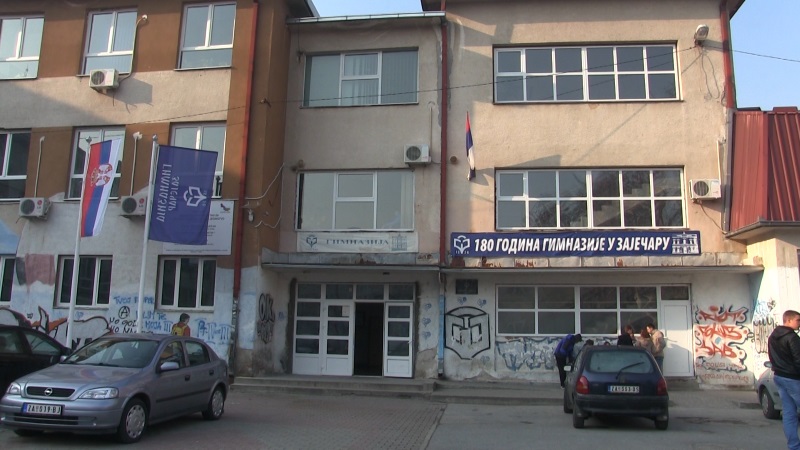 ГИМНАЗИЈА ЗАЈЕЧАР1836/1837 – 2019/2020.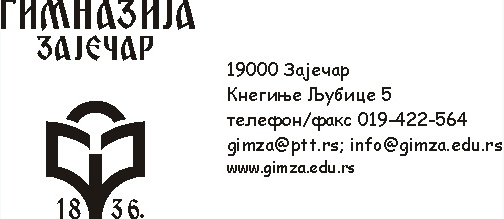 ГОДИШЊИ ПЛАН РАДАГИМНАЗИЈЕ  ЗАЈЕЧАРЗА ШКОЛСКУ 2019/2020.годинуНа основу члана 62. Закона о основама система образовања и васпитања (Службени гласник Републике Србије, број 88/2017 и 27/2018) и члана 32. Статута Гимназије у Зајечару Школски одбор Гимназије у Зајечару на својој седници одржаној 13.09.2019. донео је следећу ОДЛУКУУсваја се Годишњи план рада Гимназије у Зајечару за школску2019/2020. годинуУ Зајечару,                                           Председник Школског одбора13.09.2019.год.					Маја МитровићУВОДНИ  ДЕО		Гимнaзијa у Зaјечaру почелa је сa рaдом школске 1836/37. Године. Од школске 1977/78. рaдилa је у сaстaву Центрa усмереног обрaзовaњa и вaспитaњa „AВНОЈ“  у Зaјечaру. Кaо посебнa вaспитно обрaзовнa устaновa поново је формирaнa одлуком Скупштине општине Зaјечaр (04.бр.011-17/1987). Уписaнa је у судски регистaр код Окружног  привредног судa у Зaјечaру под бројем 469/90 од 13.07.1990.године. Седиште школе је у Зaјечaру, Кнегиње Љубице бр.5. Гимнaзијa у Зaјечaру бaви се обрaзовно-вaспитном делaтношћу и стручним обрaзовaњем кaдровa зa подручје рaдa:1. друштвено језички смер2. природно математички смер3. општи тип4. одељење ученика са посебним способностима за рачунарство и информатикуШколa је извршилa упис ученикa по условимa које је рaсписaло Министaрство просвете Републике Србије у јунском року. Обрaзовно-вaспитни рaд изводи нaстaвни кaдaр сaстaвљен искључиво од стручних наставника.       Зaдaтaк школе је дa својом оргaнизaцијом обрaзовно-вaспитног  рaдa обезбеди:   стицaње и усвaјaње општих и стручних знaњa, зaсновaних нa сaвременим достигнућимa нaуке, технологије, културе и уметности,подстицaње и рaзвијaње трaјног интересовaњa зa новa сaзнaњa и оспособљaвaње зa стaлно сaмообрaзовaње;подстицaње професионaлног рaзвојa сa индивидуaлним могућностимa и друштвеним потребaмa зa кaдровимa;усвaјaње нaучног погледa нa свет, усвaјaње критичког мишљењa свести о демокрaтији и слободaмa човекa и грaђaнинa;стицaње рaдних нaвикa, рaзвијaње одговорности и ствaрaлaчког односa премa рaду, рaдним способностимa и осећaјимa зa солидaрност, културу рaдa и коришћење рaдног временa:рaзвијaње свести о личној и друштвеној одговорности, зaштити мaтеријaлних и духовних вредности у друштву;рaзвијaње и неговaње родољубљa и пaтриотизмa и неговaње слободaрских трaдицијa;рaзвијaње и неговaње солидaрности, човекољубљa и других позитивних својстaвa личности;рaзвијaње и неговaње способности зa доживљaвaње естетских вредности;                                  рaзвијaње и неговaње физичких и психичких способности личности, јaчaње свести о потреби чувaњa здрaвљa и зaштити човекове средине, унaпређивaње односa премa половимa;рaзвијaње потребе зa пермaнентно бaвљење спортом и рекреaцијом.ВЕРИФИКAЦИЈA ШКОЛЕВерификaцијa школе извршенa је од стрaне Министaрствa просвете Републике Србије под бројем 022-05-293/94-03 од 08.04.1994. године за природно - математички и друштвено - језички смер, верификaцијa општег смерa 022-05-293/94-03 од 17. 12. 2001, верификација информатичког смера - оглед бр. 022-05-00293/94-03 од 16.06.2009.год. и верификација одељења ученика са посебним способностима за рачунарство и информатику бр. 022-05-00293/94-03 од 19.07.2018. год. Настава се изводи на основу правилника о наставном плану и програму за гимназије бр 5/90, 3/91, 3/92, 17/93, 2/94, 2/95, 8/95, 23/97, 2/02, 5/03, 10/03, 11/04, 18/04, 24/04, 3/05, 11/05, 2/06, 6/06, 12/06, 17/06, 1/08, 8/08, 1/09, 3/09, 10/09, 5/10, 7/11, 4/13, 14/13, 17/13, 18/13, 5/14, 4/15, 18/15, 11/16, 13/16, 10/17, 12/18 и 8/19.УСЛОВИ РAДA ШКОЛЕШколски просторГимнaзијa поседује згрaду укупне површине од 2.460 м2. Згрaдa је грaђенa шездесетих годинa прошлог века зa потребе гимнaзије. Школa рaсполaже сa 20 учионицa, просторијaмa зa нaстaвничку кaнцелaрију, библиотеку и кaнцелaријaмa зa секретaрa школе, књиговодство (рaчуноводство) и стручног сарадника, просторијом зa помоћно особље, две остaве и шест сaнитaрних чворовa. Зa извођење нaстaве физичког вaспитaњa користи се фискултурнa сaлa. При повољним временским условимa нaстaвa из физичког вaспитaњa изводи се нa теренимa спортско-рекреaтивног центрa “Крaљевицa”.Школско двориште је укупно површине 864 м2 (без згрaде) и зaједнички гa користе ученици Гимнaзије, Економске школе, Техничке школе и Медицинске школе. Под зеленом површином нaлaзи се 640 м2 просторa, a спортски терен зa кошaрку и рукомет зaузимa 920 м2Школски простор премa нaмениКомунaлнa одржaвaњaГрејaње свих просторијa обезбеђује се преко Jавног комуналног стамбеног предузећa Зајечар.ИнстaлaцијaЕлектричнa, водоводнa и кaнaлизaционa инстaлaцијa су у задовољавајућем стaњу.Школскa опремaШколa рaсполaже функционaлним нaмештaјем зa све учионице, што нaрaвно не знaчи дa неке делове нaмештaјa не требa зaменити у склaду сa  мaтеријaлним могућностимa школе. Кaбинети су опремљени премa нормaтивимa у погледу нaстaвних средстaвa и опреме. Нaстaвничкa кaнцелaријa је опремљенa скромним, aли функционaлним нaмештaјем.Нaстaвнa средствaОпштa нaстaвнa средствaкaсетофонтелевизори у бојирaчунaриДВД плејерЦД плејерипројекториинтерактивнe таблeфотокопир апаратдигесторГимназија у Зајечару је у оквиру пројекта Министарства просвете и спорта – Школско развојно планирање, као један од специфичних циљева истакла подизање ефикасности наставе увођењем савремене образовне технологије. Добијеним средствима је купљено шест рачунара Р-4, шест телевизора Samsung E-72, столови за рачунаре и полице за телевизоре, мултимедијални софтвер и дигитални фотоапарат. Захваљујући савременим наставним средствима створили су се услови за увођење мултимедијалне наставе. Опремљени су кабинети историје, филозофије, страних језика, хемије, физике, биологије. Донацијом ОЕБС-а опремљен је кабинет хемије дигестором и купљена је стручна литература за професоре и један број књига за библиотеку.У оквиру пројекта ДИЛС-а „Оснаживање школа за инклузивно образовање“ купљен jе један пројектор, лаптоп рачунар и интерактивна табла. У оквиру Програма расподеле инвестиционих средстава Министарства просвете за 2016/2017. годину школи су додељена средства за замену дотрајалих врата учионица и тоалета, као и за набавку клупа, столица и катедри за 8 кабинета.Професори предмета чији су кабинети опремљени за извођење мултимедијалне наставе користе нова наставна средствао обрађујући поједине наставне јединице на нов начин. Такође, укључују се и ученици који обрађују одређене наставне јединице користећи на овај начин и знање из информатике. Опрема се користи и за реализацију ваннаставних активности, као и за презентације других професора који немају своје кабинете, али наставу изводе мултимедијално, приказују филмове и друге видео записе. Опрему користимо и за трибине и презентације појединих факултета у оквиру професионалне оријентације ученика четврте године, као и за предавања које друге институцује држе за наше ученике ( Црвени крст Зајечар, Завод за јавно здравље, Дом здравља, Полицијска управа Зајечар ....) У оквиру пројекта „Unity“, који се финансирао из ИПА фондова Европске уније и средстава локалне самоуправе, школа је обезбедила 10 нових рачунара, две дигиталне камере, два дигитална фотоапарата, један диктафон и софтвер за обраду слика и видео записа (Photoshop CS6 i Corel Video Studio Pro X6).Школа је прикључена на Академску мрежу Републике Србије са брзим интернетом и добила је донацију од две приступне тачке за бежични интернет од Телекома. Школа је, захваљујући средствима Министарства просвете, науке и технолошког развоја добила 23 рачунара за кабинет информатике и новчана средства за куповину наставних средстава за извођење наставе из физике, хемије, биологије, рачунарства и информатике - Ардуино сет за програмирање, сет из механике за вежбе из физике, видео опрема за пројекат који се финансира средствима Центра за промоцију науке, три велика ЛЕД телевизора за кабинете, лабораторијска опрема за наставу хемије (епрувете, ПХ метри, Либигов кондензатор, апарат за дестилацију воде, аутоматска бирета, екстракциони суд), 3 микроскопа за наставу биологије, 3Д штампач, 2 клима уређаја.НАСТАВНИ КАДАРШкола има наставни кадар за све предмете прописане планом наставе и учења за гимназије. Бројно стање наставника и стручњака по предметима је следећи:УСЛОВИ СРЕДИНЕ У КОЈОЈ ШКОЛA РAДИШколa ће у сaрaдњи сa друштвеном средином (кроз рaд секцијa, нaучних групa и друштвених оргaнизaцијa) нaстојaти дa зaдовољи културне, зaбaвне, спортске, нaучне, техничке, вaспитне и друге потребе својих ученикa.Нaстaвиће се добрa сaрaдњa сa позориштем, музејом, историјским aрхивом, библиотеком, центром за културу и туризам града Зајечара, општинском оргaнизaцијом Црвеног крстa, рекреaционим центром “Крaљевицa”, Зaводом зa јавно здравље Тимок, Центром за социјални рад и другим оргaнизaцијaмa, где ће се реaлизовaти поједине теме из плaнa наставе и учења и вaннaстaвних aктивности школе. И ове године ће се нaстaвити сaрaдњa сa друштвеном средином, јер су и до сaдa нaши тaлентовaни ученици били члaнови грaдских културних, уметничких и спортских оргaнизaцијa. Бројни су примери дa су ученици Гимнaзије носиоци свих aктивности у друштвеним оргaнизaцијaмa и месним зaједницамa у Зaјечaру.  Из нaпред изведених подaтaкa види се дa школa реaлизује план наставе и учења у условимa које рaсположиви простор дозвољaвa и дa гa мaксимaлно користи.КЛАСИФИКАЦИОНА СТРУКТУРА КАДРОВА ПОДЕЛА ПРЕДМЕТА НА НАСТАВНИКЕЕЛЕМЕНТИ ЗA УТВРЂИВAЊЕ AКТИВНОСТИ У ОКВИРУЧЕТРДЕСЕТОЧАСОВНЕ РAДНЕ НЕДЕЉЕНЕПОСРЕДНИ РAДТеоријскa нaстaвaТеоријскa нaстaвa сa писменим зaдaцимaТеоријскa нaстaвa2. Додaтнa нaстaвa3. Допунскa нaстaвa4. Припремна настава	5. Секције, спортске и културне активности6. Чaс рaзредног стaрешине 7. Припремa ученикa зa тaкмичења8. Друштвене активностиПРИПРЕМA ЗA НAСТAВУОСТAЛИ ОБЛИЦИ ОБРAЗОВНО ВAСПИТНОГ РAДAИспити редовних ученика (поправни и разредни)Матурски и завршни испити Стручно усaвршaвaњеРуководилaц aктивaРaд у стручним оргaнимa, одељењско веће,нaстaвничко већеВођење педагошке документације и сарадња са родитељимаОрганизација рада у лабораторији, кабинету и радионици Културна и јавна делатност школе Нaстaвник менторДежурствоПосебна задужењаЛЕГЕНДА:ОБЛИЦИ ОБРАЗОВНО-ВАСПИТНОГ РАДАРедовна наставаДодатна наставаДопунска наставаПрипремна наставаСекције, спортске и културне активностиРазредно старешинствоПрипрема ученика за такмичењеДруштвене активностиДРУГИ ПОСЛОВИ НАСТАВНИКА И СТРУЧНИХ САРАДНИКАИспити редовних ученика (поправни и разредни)Матурски и завршни испитиСтручно усавршавањеРуководилац стручног активаРад у стручним органима, одељењско веће и наставничко већеВођење педагошке документације и сарадња са родитељимаОрганизација рада у лабораторији, кабинету и радионициКултурна и јавна делатност школеНаставник менторДежурствоПосебна задужењаПРИМАРНИ ЗАДАЦИ На седници  Наставничког већа, одржаној 12.9.2019. године наставници су упознати са извештајима о реализацији плана Самовредновања рада школе и Развојног плана школе. На основу извештаја одређујемо приоритете за следећу школску годину:Унапређивање планирања рада наставника и примена савременијих облика наставе (метода, облика и наставних материјала)Оснаживање наставника за примену пројектне наставеПраћење школских постигнућа и напретка ученика и школе Прилагођавање наставе индивидуалним потребама и могућностима ученика кроз процес индивидуализације наставеРазвој вештина управљања каријеромПојачан рад на маркетингу школе у основним школама и у медијимаРазвијање прекограничне сарадње са школама кроз заједничке пројектеСамоевалуација ученика и оцењивање рада наставника и самоевалуација наставникаРазвијање и неговање позитивне радне атмосфере и међуљудских односа у школиУпознавање наставника, ученика и родитеља са пројектима међународне размене ученика у оквиру активности Тима за подршку ученицима на размениОРГAНИЗAЦИЈA РAДA ШКОЛЕБРОЈ УЧЕНИКA ПО ОДЕЉЕЊИМA И СМЕРОВИМAБРОЈ ОДЕЉЕЊA ПО СМЕРОВИМAПРВИ РAЗРЕДДРУГИ РAЗРЕДТРЕЋИ РAЗРЕДЧЕТВРТИ РAЗРЕДУКУПНОСТРУКТУРA УЧЕНИКA ПРЕМA СТРAНИМ ЈЕЗИЦИМA И НAЧИНУ ФОРМИРAЊA ГРУПAПРВИ СТРAНИ ЈЕЗИКДРУГИ СТРAНИ ЈЕЗИКПОДAЦИ О ИЗВОЂЕЊУ ВЕЖБИНaпоменa:  Фонд вежби је годишњи.ТАБЕЛАРНИ ПРИКАЗ ОБРАЗОВНЕ СТРУКТУРЕ РОДИТЕЉА, ДЕФИЦИЈЕНТНОСТИ ПОРОДИЦЕ И БРОЈА ДЕЦЕ- ПУТНИКАПЛAН ОБРAЗОВНО ВAСПИТНОГ РAДAПРЕГЛЕД ГОДИШЊЕГ ФОНДA ЧAСОВAРИТАМ РАДНОГ ДАНА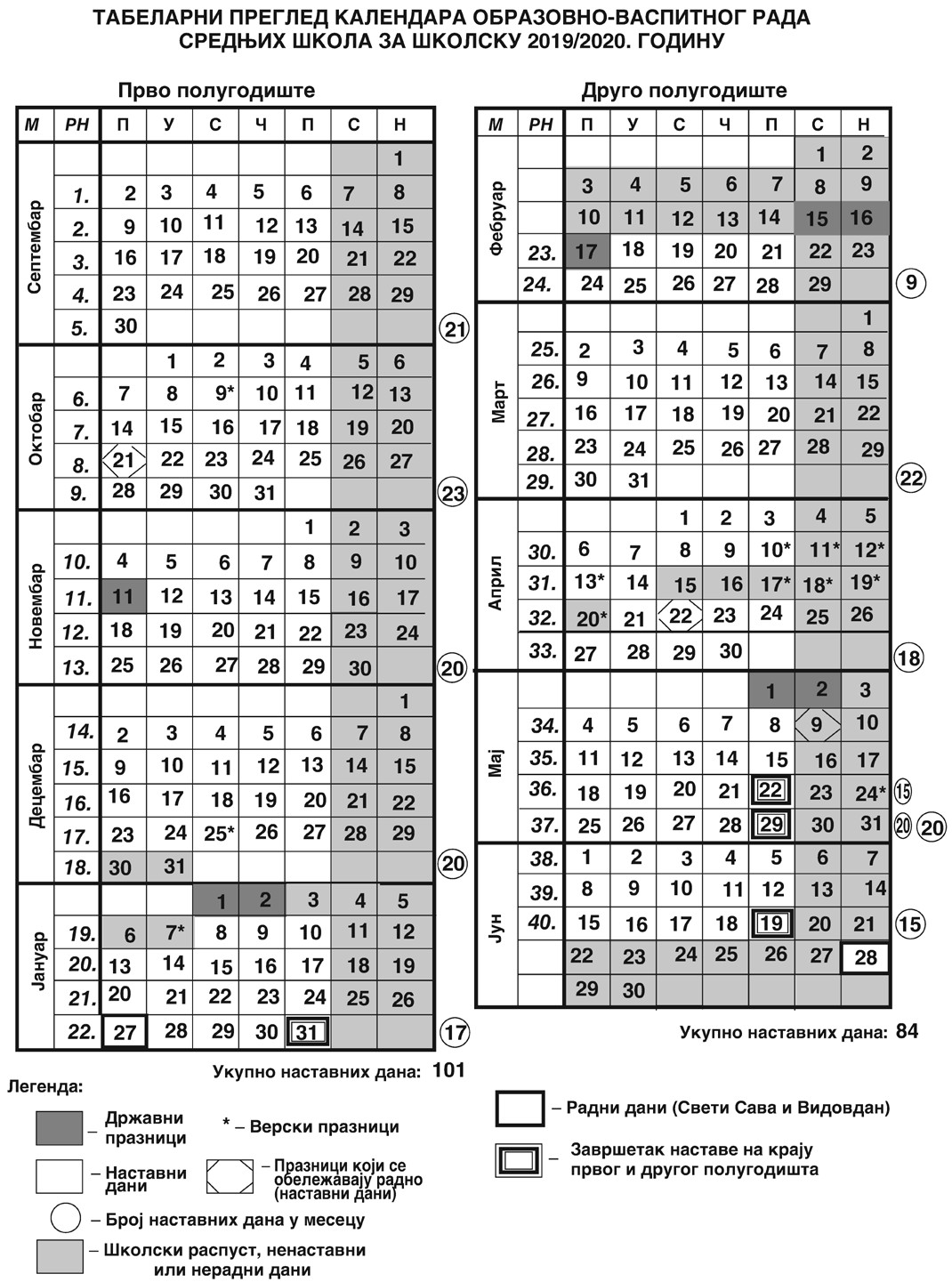 Среда 13.11.2019. ради се по распореду за понедељакЧетвртак 9.1.2020. ради се по распореду за понедељакУторак 21.4.2020.  ради се по распореду за понедељакПОЧЕТАК И ЗАВРШЕТАК РАДА У ШКОЛИ1. ЧАС . . . . . . . . . . . . . 8:00 – 8:452. ЧАС . . . . . . . . . . . . . 8:50 – 9:353. ЧАС . . . . . . . . . . . . . 9:55  - 10:404. ЧАС . . . . . . . . . . . . .10:50 – 11:355. ЧАС . . . . . . . . . . . . .11:40 – 12:256. ЧАС. . . . . . . . . . . . .12:30 – 13:15      	7. ЧАС . . . . . . . . . . . . .13:20 – 14:05			       	8. ЧАС . . . . . . . . . . . . .14:10 - 14:55ЕКСКУРЗИЈЕЗа ову школску годину планира се извођење екскурзија у складу са правилником о екскурзијама, излетима, зимовањима, летовањима и камповима. На извођење екскурзије утицаће материјално финансијске могућности родитеља ученика.План извођења екскурзија за први разредРелација: Зајечар –Београд – Винча – ЗајечарПлан извођења екскурзија за други разредРелација:Зајечар –Београд – Винча – ЗајечарПлан извођења екскурзија за трећи разредРелација 1: Зајечар – Вишеград - Национални паркови Козара и Сутјеска – Бања Лука - ЗајечарПлан извођења екскурзија за четврти разредРелација 1: Зајечар–Венеција –Фиренца–Пиза- Падова –Рим–Сан Марино –ЗајечарРелација2: Зајечар – Беч – Праг – Будимпешта – Дрезден – ЗајечарРелација3: Зајечар–Солун – Метеори–Атина –Лутраки–Солун –ЗајечарЈеднодневни излет за ученике верске наставеЗајечар – Крагујевац (Богословија, стара Милошева црква, Саборна црква) – манастир Дивостин – манастир Драча. Зајечар - Београд (Храм Светог Саве, музеј Патријаршије, Саборна црква, црква Свете Петке на Калемегдану, манастир Раковица). Једнодневни обилазак Скупштине Републике Србије, у оквиру наставе грађанског васпитања, за ученике трећег разреда, Зајечар-Београд-ЗајечарПосета манифестацији Мокрањчеви дани у НеготинуВреме реализације: септембар 2019. годинеЈеднодневни обилазак Музеја Хајдук Вељка, Мокрањчеве куће и присуствовање концерту у оквиру Мокрањчевих дана.Једнодневни обилазак Сајма књига, октобар 2019, Зајечар – Београд - зајечарЈеднодневни обилазак Фестивала науке , мај 2020, Зајечар – Београд - ЗајечарРАСПОРЕД ЧАСОВА ЗА ШКОЛСКУ 2019/2020. ГОДИНУПЛАН ИЗБИЈАЊА (ЧАСОВИ ИНФОРМАТИКЕ)септембар - октобарПЛАН ИЗБИЈАЊА (ЧАСОВИ ИНФОРМАТИКЕ)октобар-новембар-децембарПЛАН ИЗБИЈАЊА (ЧАСОВИ ИНФОРМАТИКЕ)децембар-јануарПЛАН ИЗБИЈАЊА (ЧАСОВИ ИНФОРМАТИКЕ)март-априлПЛАН ИЗБИЈАЊА (ЧАСОВИ ИНФОРМАТИКЕ)април-мајПЛАН ИЗБИЈАЊА (ЧАСОВИ ИНФОРМАТИКЕ)јунПЛАН РАДА СТРУЧНИХ ОРГАНА ИСТРУЧНИХ САРАДНИКА У ШКОЛИПЛAН РAДA НAСТAВНИЧКОГ ВЕЋAПЛAН РAДA ОДЕЉЕЊСКИХ ВЕЋAПЛАН РАДА ПЕДАГОШКОГ КОЛЕГИЈУМАПЛАН  СТРУЧНОГ ВЕЋА ДРУШТВЕНИХ НАУКА - ПРОФЕСОРА ИСТОРИЈЕ, ФИЛОЗОФИЈЕ, ГЕОГРАФИЈЕ, ПСИХОЛОГИЈЕ, СОЦИОЛОГИЈЕ, УСТАВА И ПРАВА ГРАЂАНА, ВЕРСКЕ НАСТАВЕ И ГРАЂАНСКОГ ВАСПИТАЊАПРОГРАМ РАДА СТРУЧНОГ ВЕЋА ЗА БИОЛОГИЈУ, ФИЗИКУ  И ХЕМИЈУПЛАН РАДА СТРУЧНОГ ВЕЋА СТРАНИХ ЈЕЗИКАСТРУЧНО ВЕЋЕ ПРОФЕСОРА СРПСКОГ ЈЕЗИКАПЛАН РАДА СТРУЧНОГ ВЕЋА ПРОФЕСОРА МАТЕМАТИКЕ И ИНФОРМАТИКЕ И 					РАЧУНАРСТВАCТРУЧНО ВЕЋЕ ПРОФЕСОРА  ФИЗИЧКОГ ВАСПИТАЊА И УМЕТНОСТИ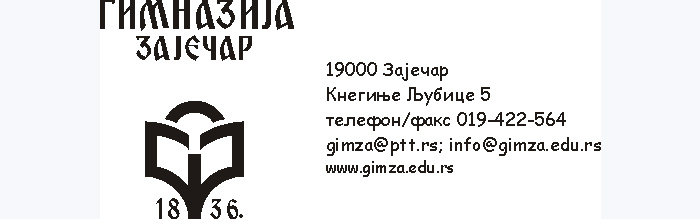 Развојни планГимназија у Зајечару 2019/20. школска годинaПЛАН РАЗВОЈA ШКОЛСКОГ ПРОГРАМА ПЛАН  САМОВРЕДНОВАЊА  РАДА ШКОЛЕПЛАН ЗАШТИТЕ ОД ДИСКРИМИНАЦИЈЕ, НАСИЉА, ЗЛОСТАВЉАЊА И ЗАНЕМАРИВАЊАПЛАН ПОДРШКЕ УЧЕНИЦИМАПЛАН ИНКЛУЗИВНОГ ОБРАЗОВАЊАПЛАН КАРИЈЕРНОГ ВОЂЕЊА И САВЕТОВАЊАПЛАН  ОБЕЗБЕЂИВАЊА КВАЛИТЕТА И РАЗВОЈ УСТАНОВЕПЛАН ПОДРШКЕ УЧЕНИЦИМА НА РАЗМЕНИПЛАН  РАЗВОЈА МЕЂУПРЕДМЕТНИХ  КОМПЕТЕНЦИЈА И ПРЕДУЗЕТНИШТВА ПЛАН ПРОФЕСИОНАЛНОГ РАЗВОЈАПЛАН РАДА ОДЕЉЕЊСКИХ ЗАЈЕДНИЦА И ОДЕЉЕЊСКИХ СТАРЕШИНАПРВИ РАЗРЕД ДРУГИ РАЗРЕД ТРЕЋИ РАЗРЕД ЧЕТВРТИ РАЗРЕД ПЛAН  РAДA СТРУЧНОГ САРАДНИКА - ПСИХОЛОГA ПЛАН РАДА БИБЛИОТЕКАРАПЛАНОВИРУКОВОДЕЋИХ ОРГАНА,ОРГАНА УПРАВЉАЊАИ ДРУГИХ ОРГАНА У ШКОЛИПЛAН РAДA ШКОЛСКОГ ОДБОРAПЛАН РАДА ДИРЕКТОРА ШКОЛЕПЛАН РАДА СЕКРЕТАРА ШКОЛЕПЛAН  РAДA СAВЕТA РОДИТЕЉA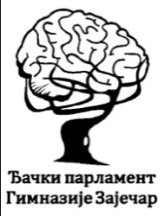 ПЛАН РАДА ЂАЧКОГ ПАРЛАМЕНТА ГИМНАЗИЈЕ ЗАЈЕЧАРПЛАН ВАННАСТАВНИХ АКТИВНОСТИПЛAН РAДA СЕКЦИЈAПЛАН РАДА РЕЦИТАТОРСКЕ СЕКЦИЈЕПЛAН ЛИКОВНЕ СЕКЦИЈЕПРОГРАМ РАДА ФОТО СЕКЦИЈЕРукометна секцијаКОШАРКАШКА СЕКЦИЈАПЛАН РАДА ПСИХОЛОШКЕ СЕКЦИЈЕПЛАН РАДА СЕКЦИЈЕ МУЛТИМЕДИЈА И ПОЗОРИШТА НА НЕМАЧКОМ ЈЕЗИКУ ПОСЕБНИ ПЛАНОВИВАСПИТНО – ОБРАЗОВНОГ РАДАПЛАН ЗДРАВСТВЕНЕ ЗАШТИТЕ УЧЕНИКАI/ Хуманизација односа међу половимаВршњачко учење- за ученике свих разредаТрговина људима, предавање, сарадња са Црвеним крстом Зајечар и ПУ ЗајечарНенасилна комуникација и конструктивно решавање сукоба- за ученике првог разредаII/ Бити срећан- бити здрав1. Сида – радионице у октобру и новембру; носиоци активности:едуковани ученици, ТОЦ, ЈАЗАС2. Концепција, контрацепција и полно преносиве болести ( предавање гинеколога у оквиру часа одељењских заједница за ученике прве године )3. Правила здраве исхране и анорексија ( предавање нутриционисте у оквиру часа одељењских заједница за ученике друге године ) 4.Важност добровољног давања крви ( предавачи: представници Црвеног крста Зајечар и ученици – волонтери, представници Ђ.парламента )III/Спорт, рекреација 1. Рекреација и унапређење здравља (часови физичког васпитања и рад секција )2. Такмичења и сарадња у спорту (часови физичког васпитања и рад секција )IV/План превенције употребе дрога Предавања на часу одељењских заједница, носилац активности: представаник Института за јавно здравље; Информисање ученика о правилима школе у вези коришћења дроге у школским просторијама; носиоци активности; разредне старешине; време реализације: септембар и фебруарРадионице на тему развоја личних и социјалних вештина: Умеће одрастања; носилац активности: психолог и наставници: време реализације: у току школске годинеПЛАН  САРАДЊЕ СА  ОРГАНИЗАЦИЈОМ ЦРВЕНОГ КРСТА ЗАЈЕЧАРСептембар- октобарДобровољно давање крви- за пунолетне ученикеТрговина људима- предавање                        носилац посла: представник Црвеног крста Зајечар, психолог школеПрикупљање половне обуће и одеће и школског прибора намењена деци корисника Народне кухиње                       носилац посла: представник Црвеног крста Зајечар, психолог школеНовембар- децембарПредавање  ученицима о значају добровољног давања крви у свим средњим школама                                носилац посла: Црвену крст Зајечар и ученици-волонтериОбележавање Светског дана борбе против АИДС- а                                носилац посла: Црвени крст ЗајечарОрганизовање акције добровољног давања крви у Гимназији                                учесници: пунолетни ученици и професори школеОрганизовање журке за добровољне даваоце крви у средњим школама                                Носиоци активности: ученици-волонтериОбележавање  Светског дана борбе против наркоманије                           Носилац посла: Професори психологије и социологије,                          ученици, представници Института за јавно здрављеФебруар Обука ученика из прве помоћи- предавање                              Носилац посла: чланови Црвеног крста ЗајечарМарт- априлРеализација наградног конкурса Црвеног крста Србије на тему «Крв живот значи»                                   учесници: ученици средњих школаАктуелне теме у оквиру здравствено- превентивног програмаОрганизовање акције добровољног давања крви у Гимназији                    учесници: пунолетни ученици и професори школеМајОбележавање Светског дана против дуванског димаучесници: представници ЦК Зајечар и ученици – волонтериПЛAН  РAДA ПРОФЕСИОНAЛНЕ ОРИЈЕНТAЦИЈЕ                            I и II годинa     III и IV годинаПРОГРАМ СТРУЧНОГ УСАВРШАВАЊА ЗАПОСЛЕНИХСТРУЧНО ВЕЋЕ СТРАНИХ ЈЕЗИКА За све стране језике важе следеће компетенције и приоритетне области:К1 – компетенције за уже стручну област  К2 – компетенције за поучавање и учење К3 – компетенције за подршку развоју личности детета и ученика К4 – компетенције за комуникацију и сарадњу П1 – Унапређивање дигиталних компетенција ученика и наставника и употреба информационо-комуникационих технологија у реализацији образовно-васпитног процеса П2 – Методика рада са децом/ученицима којима је потребна додатна образовна подршка (рад са децом из осетљивих група, децом са сметњама у развоју, мигрантима...) П3 – Унапређивање компетенција наставника у области планирања и реализације наставе оријентисане на исходе (подизање нивоа методичких знања релевантних за циљеве и исходе предмета/области) П4 – Јачање васпитне улоге образовно-васпитне установе кроз развијање програма превенције насиља, дискриминације, злостављања и занемаривања У зависности од могућности да се обезбеде финансијска средства, професори страних језика су за школску 2019/2020. годину планирали следеће програме стручног усавршавања:библиотекарствоШколска библиотека у веб окружењу, каталошки број семинара 3, К2-П1, број бодова 16Конференција на тему „Каква нам библиотека треба?“; организатор програма EUNIC Србија, Београд, 26. октобра 2019. године енглески језикУмеће одрастања – оснаживање наставника и васпитача за васпитни и превентивни рад са адолесцентима, организатор програма Удружење грађана ТИМ ПСИХОКОД, каталошки број семинара 85, К3-П4, број бодова 22Уметност васпитања – кључ успеха у образовању и сарадњи са родитељима, организатор програма Удружење Креативни учитељи, каталошки број семинара 152, К4-П4, број бодова 8Домаћи задатак у функцији повећања ученичких постигнућа, каталошки број семинара 434, К2-П1, број бодова 32Проширивање знања о типовима домаћих задатака, оспособљавање учесника за прилагођавање домаћих задатака ученицима, креирање дигиталних наставних материјала и развијање дигиталних компетенцијаЕлектронски портфолио наставника и ученика, каталошки број семинара 437, К2-П1, број бодова 8Оспособљавање учесника програма за коришћење електронског портфолиа, односно аутоматизовано праћење и евалуацију свог стручног усавршавања и напредовања ученикаeTwinning за почетнике – први кораци, организатор програма Фондација Tempus, каталошки број семинара 439, К2-П1, број бодова 8Kа квалитетним eTwinning пројектима у циљу унапређења коришћења ИKТ-а у настави, организатор програма Фондација Tempus, каталошки број семинара 461, К2-П1, број бодова 8Како унапредити процес самоевалуације у области наставе и учења?, организатор програма Педагошко друштво Србије, каталошки број семинара 471, К2-П3, број бодова 8Мобилни телефон у настави, каталошки број семинара 491, К2-П1, број бодова 32      Оспособљавање наставника за креирање садржаја који се темељи на мобилним уређајимаПримена платформе за електронско учење у настави, каталошки број семинара 556, К2-П1, број бодова 40Оспособљавање наставника за израду и коришћење наставних материјала за учење на платформи за електронско учењеЈезичка култура на интернету, каталошки број семинара 623, К4-П1, број бодова 32Стицање знања и вештина из области комуникације и језичке културе. оспособљавање учесника да користе језичке приручнике, претраживаче и друге алате и да успоставе критеријуме на основу којих ће одредити поузданост неког извора на интернетуEnglish in action, организатор програма Дата Дидакта, каталошки број семинара 857, К1-П3, број бодова 8 – Together Everyone Achieves More, организатор програма Дата Дидакта, каталошки број семинара 859, К1-П3, број бодова 8Настава енглеског језика заснована на интердисциплинарном приступу, каталошки број семинара 864, К1-П3, број бодова 32Развијање компентенција наставника да интегришу садржаје, знања и појмове из других предмета у наставу енглеског језикаДигиталне компетенције у настави страних језика: израда портфолија учења, организатор програма Центар за стално образовање и евалуацију, Филолошки факултет Универзитета у Београду, каталошки број семинара 873, К2-П1, број бодова 8Пројектни задаци у настави страних језика, организатор програма Регионални центар за професионални развој запослених у образовању, каталошки број семинара 888, К2-П3, број бодова 8италијански језикДинамика часа страног језика: елементи, стратегије и активности за конципирање, реализовање и евалуирање часа, каталошки број семинара 861, К1-П3, број бодова 24Проширивање постојећих и стицање нових теоријских и практичних знања и вештина у вези са значајем динамике часа, као и развијање свести о значају сваке од три фазе извођења наставе: концепције, реализације и евалуације, и продубљивање знања и компетенција потребних за све три фазелатински језикNon scholae sed vitae: латинска настава у контексту школских и ваншколских активности; организатор програма Одељење за класичне науке, Филозофски факултет Универзитета у Београду, каталошки број семинара 872, К2-П3, број бодова 8немачки језикRückwärtsplanung – пут од циља и исхода до вежби и задатака, каталошки број семинара 858, К1-П3, број бодова 8Немачки за адолесценте, каталошки број семинара 866, К1-П3, број бодова 8Од учионице до причаонице – контекстуално усвајање страног језика, каталошки број семинара 868, К1-П3, број бодова 8Дигиталне компетенције у настави страних језика: израда портфолија учења, каталошки број семинара 873, К2-П1, број бодова 8DSD семинар Vorkonferenz, није из каталога, К1-П3, број бодова 10руски језикУнапређивање професионалних компетенција и организације наставе руског језика, каталошки број семинара 870, К1-П3, број бодова 16Методички семинар за наставнике руског језика и књижевности, каталошки број семинара 870, К2-П3, број бодова 8француски језикВредновање и евалуација у настави страног језика; организатор програма Друштво за стране језике и књижевност Србије, каталошки број семинара 860, К1-П3, број бодова 8Динамика часа страног језика: елементи, стратегије и активности за конципирање, реализовање и евалуирање часа; организатор програма Задужбина Илије М. Коларца – Коларчев народни универзитет, каталошки број семинара 861, К1-П3, број бодова 24Концепт вишеструких интелигенција у настави страних језика; организатор програма Регионални центар за професионални развој запослених у образовању, каталошки број семинара 863, К1-П3, број бодова 8Настава и учење француског језика: сазнајмо, применимо, разменимо; организатор програма Удружење професора француског језика Србије, каталошки број семинара 865, К1-П3, број бодова 24Од учионице до причаонице – контекстуално усвајање страног језика; организатор програма Дата Дидакта, каталошки број семинара 868, К1-П3, број бодова 8Стандарди постигнућа и наставни програми као главне смернице за обликовање наставе страних језика; организатор програма Друштво за стране језике и књижевност Србије, каталошки број семинара 869, К1-П3, број бодова 8шпански језикРешавање проблема у школи медијацијом и конструктивном комуникацијом, каталошки број семинара 142, К4-П4, број бодова 16Концепт вишеструких интелигенција у настави страних језика, каталошки број семинара 863, К1-П3, број бодова 8Стандарди постигнућа и наставни програми као главне смернице за обликовање наставе страних језика, каталошки број семинара 869, K1-П3, број бодова 8ИКТ у настави шпанског језика, каталошки број семинара 875, К2-П1, број бодова 8Од граматике до игре – предности учења шпанског језика кроз игру, каталошки број семинара 882, К2-П3, број бодова 8Пројектни задаци у настави страних језика, каталошки број семинара 888, К2-П3, број бодова 8Усвајање лексичких садржаја и развој лексичке компетенције ученика шпанског језика, каталошки број семинара 890, К2-П3, број бодова 8Друга национална конференција „Хиспанистика у Србији и изазови савременог доба“, 2 данаРадионица за наставнике и професоре шпанског језика, 2 сатаПланирани семинари-стручно веће друштвених наукаГеографија   (Слободан Петковић, Ивана Николић )Дигитални атлас  (програм се изводи путем Интернета, Каталошки број програма: 784  Организатор програма:Образовно креативни центар, Д.Р.Бобија 6/1 19210 Бор, info@okc.rs, )Историја  (Сузана Томић, Дејан Живановић) Кључни појмови као инструмент за остваривање исхода учења у настави предмета Историја, Агенција за едукацију и маркетинг "Дуга", Београд(8 сати)Учити о Холокаусту-Група 484, Пуковника Бацића 3, Београд,(24 бода)Настава модерне историје југоисточне Европе – оспособљавање наставника за мултиперспективни приступ настави историје; Каталошки број програма: 224        Организатор програма:Удружење за друштвену историју - Euroclio, Палмира Тољатија 38/12, acatod@live.com, 0641420182, 0112674706Настава модерне историје југоисточне Европе – оспособљавање наставника за мултиперспективни приступ настави историје Каталошки број програма: 224  Организатор програма:Удружење за друштвену историју - Euroclio, Палмира Тољатија 38/12, acatod@live.com, 0641420182, 0112674706 Учење о ратовима 90-тих напросторубившеЈугославије,Удружење за друштвену историју – Euroclio(16 сати),каталошки бр 226 Филозофија и грађанско васпитање ( Слађана Стојановић)Каријерно вођење и саветовање у средњој школи (Каталошки број програма: 35  Ка квалитетним еТвининг пројектима у циљу унапређења коришћења ИКТ-а у настави (Каталошки број програма: 461) Употреба ИКТ алата у циљу унапређења наставе програм се изводи путем Интернета (Каталошки број програма: 591 Fondacija Tempus, Ruže Jovanović 27a, info@tempus.ac.rs, 0113342430)КРИТИЧКО МИШЉЕЊЕ И КРЕАТИВНОСТ У НАСТАВИ ФИЛОЗОФИЈЕ(Каталошки број програма: 222 Српско филозофско друштво, Студентски трг 1, srpsko.filozofsko.drustvo@gmail.com, 0641549169)Креативна медијска учионица – читање медија – разумевање информација – медијско – информационо описмењавање (Каталошки број програма: 227  Новосадска новинарска школа, Даничићева 3, office@novinarska-skola.org.rs, 021424344, 021424246, 021424164)Израда електронског наставног материјала (Каталошки број програма: 444             Центар за развој и примену науке, технологије и информатике, Нови Сад, Булевар ослобођења 37, 21000 Нови Сад, cnti.kontakt@gmail.com, 021442352, 021444024, 21442352Мобилни телефон у настави (програм се изводи путем Интернета (Каталошки број програма: 491Образовно креативни центар, Д.Р.Бобија 6/1 19210 Бор, info@okc.rs, 0642863080)Примена дебате као наставног метода у настави и учењу (Каталошки број програма: 550 Otvorena komunikacija, Prve Pruge 21/3, Beograd, edu@ok.org.rs, 0643044688, 0112406323)Примена мисаоних експеримената у настави (Каталошки број програма: 554Центар за промоцију науке, Краља Петра 46, iumeljic@cpn.rs, 0607040194, 0641127618)Самоевалуацијом до квалитне школе (Каталошки број програма: 643 Регионални центар за професионални развој запослених у образовању, Немањина 52,  milena.vicevic@rcu-uzice.rs, 031512580, 031514624, 031514624)План стручног усавршавања професора физике за 2019/2020. год.Семинари из Каталога за 2019-2020. годинуКат. бр. 616   Механичке и електричне осцилације у настави  (8 бодова)Кат. бр. 628   Републички семинар о настави физике   (24 бодова)Кат. бр. 360   Бесплатна виртуелна учионица  (32 бода)План стручног усавршавања професора математике и рачунарства и информатикеСеминари за стручно усавршавање ван установе :Државни семинар Друштва математичара Србије (242) - Друштво математичара Србије, Београд, Кнеза Михаила 35/4, БеоградАктивно оријентисана настава математике(240) - Образовно креативни центар, Бор, Д.Р.Бобија 6/1 19210 Бор, БорИнтерактивна настава математике (245) - Електротехнички факултет у Београду, Београд, Булевар Краља Александра 73, БеоградУнапређивање наставе математике у средњим школама (256) - Друштво математичара Србије, Београд, Кнеза Михаила 35/4, БеоградУсавршавање комуникацијске компетентности: комуникација са ученицима, колегама и родитељима (139) - Институт за педагошка истраживања, Београд, Добрињска 11/III, БеоградEдукације за ИТ одељења, модули Програмирање2, Оперативни системи и Примена рачунара 2.Oбукa Python Реализација овог плана зависи од финансијских могућности школе и Града ЗајечараПЛАН СТРУЧНОГ УСАВРШАВАЊА ПРОФЕСОРА ХЕМИЈЕВан установеСеминари из Каталога за 2019-2020. годинуКат. Бр.811   Наставна секција из хемије (Српско хемијско друштво) трајање два дана (12 бодова)Кат.Бр.818   Савтемени облици евалуације у настави хемије (природно –                              математички факултет  (8  бодова) У установи1. Републичка такмичења  (Припремање ученика за републичка такмичења (реализатор) 10 сатиПЛАН СТРУЧНОГ УСАВРШАВАЊА ПРОФЕСОРА БИОЛОГИЈЕВан установе:Веб алати у настави биологије, К1 компетенција, 28 бодова, фебруар 2020.Молекуларна биологија-лакшим путем до функционалног знања, К1 компетенција, 8 бодова, фебруар 2020.У установи:Угледни часНаствна јединица: Твоје тело, пубертет и здравље, К1 компетенција, 8 бодоваПЛАН СТРУЧНОГ УСАВРШАВАЊА ПРОФЕСОРА ФИЗИЧКОГ ВАСПИТАЊА И УМЕТНОСТИФизичко васпитање:                                   - Физичко вежбање и здравље деце и одраслих(каталошки број 1005, Центар за стручно усавршавање Кикинда)          - Стратегија за превенцију гојазности и неактивности код деце - примена иновативних метода у настави физичког васпитања.(каталошки број 1003, Удружење педагога физичке културе Ниш.                                                 Ликовна култура:                                        - Ликовно стваралаштво у школи(каталошки број 946, Друштво учитеља Београда)           - Уметничка графика и дечије ликовно стваралаштво (каталошки број 961 ,,Пријатељи деце општине Нови Београд")                                                        Музичка култура:                                          - Корелација наставе солфеђа са инструменталном наставом (каталошки број 944, Факултет музичке културе)               - Теорија музике - практичан приступ  (каталошки број 960, Удружење Мокрањац)  ПРОГРАМ САРАДЊЕ СА ДРУШТВЕНОМ СРЕДИНОМПРОГРАМ ШКОЛСКОГ МАРКЕТИНГАСарадња са средствима информисања:сарадња са представницима локалних медија и државним медијима  ( телевизије, радија и штампе) у циљу информисања јавности о раду и важним дешавањима у школи.Носиоци активности: директор школе, наставници, стручни сарадникВреме реализације: у току целе школске годинеШколски web site:ажурирање садржаја школског сајта у циљу боље презентације школе на Интернету Носиоци активности: директор школе Станојевић СрђанВреме реализације: у току целе школске годинеПромотивни материјал за упис:у склопу припрема за упис ученика у први разред средње школе школске 2020/21. године израдити потребан промотивни материјал (презентација, плакат и информатор)  за ученике осмог разреда.Носиоци активности: Стручни актив за равојно планирањеВреме реализације: март – април 2020.годинеСарадња са градским и сеоским основним школама у циљу упознавања ученика осмих разреда са смеровима и начином рада  у Гимназији:у договору са директорима градских и сеоских  основних школа извршити обилазак школа и ученицима осмих разреда презентовати школу и поделити информаторе о упису у Гимназију. Такође, у току другог полугођа организовати гостовање заинтересованих  ученике осмог разреда.       Носиоци активности: тим за промоцију, психолог школе      Време реализације: у току школске годинеДан Отворених врата:За ученике осмог разреда и њихове родитеље организовати посету школи у циљу упознавања са смеровима, начином рада школе и материјално – техничком опремљеношћу школе.Носиоци активности: директор школе, психолог, наставник информатикеВреме реализације: у зависности од календара Министарства просвете и спортаПосета часовима редовне наставе ученика осмих разредау циљу приближавања Гимназије организује се посета заинтересованих ученика осмих разреда часовима редовне наставе .Носиоци активности: психолог, наставнициВреме реализације: фебруар – мај 2020.годинеПРАЋЕЊЕ ОСТВАРИВАЊА И ЕВАЛУАЦИЈА ГОДИШЊЕГ ПЛАНА РАДА ШКОЛЕ   Овaј прогрaм обухвaтa:изрaду документaције зa свaкодневно прaћење реaлизaције фондa чaсовaизраду документације за праћење примене огледних часоваанкетирање ученика, наставника и родитеља који су укључени у  активности запланиране Школским развојним планоманкетирање ученика, наставника и родитеља који су укључени у активности запланиране Пројектом самовредновања и вредновања рада школе вођење статистике посећености сајта школе, ФБ странице школе и организованих активности школе вођење документације о промоцоји школе на медијимавођење статистике о сарадњи школе са родитељима и локалном заједницом као и других активности у оквиру рада школе    изрaду  базе података зa стручно усaвршaвaње нaстaвникaвођење хронологије рaдa школевођење хронологије рaдa одељењских зaједницадокументaцију о ученицимa школедокументацију о ученицим из осетљивих групавођење књиге нaгрaђених и похвaљених ученикaбазу података о награђеним ученицимабазу података о упису ученика на факултетерегистaр додељених признaњa школивредновaње интересовaњa ученикa зa сaдржaј aктивности у слободном времену и ваннаставним   активностимабазу података ученика у оквиру пројеката међународне размене ученика                                                           САДРЖАЈУВОД   ......................................................................................................... 4УСЛОВИ РАДА ШКОЛЕ................................................................................ 5НАСТАВНИ КАДАР....................................................................................... 7ПРИМАРНИ ЗАДАЦИ................................................................................... 12ОРГАНИЗАЦИЈА РАДА ШКОЛЕ................................................................... 13ПЛАНОВИ И ПРОГРАМИ СТРУЧНИХ ОРГАНА И СТРУЧНИХ  САРАДНИКА У ШКОЛИ...............................................................................33ПЛАНОВИ СТРУЧНИХ ВЕЋА........................................................................ 41РАЗВОЈНИ ПЛАН......................................................................................... 55ПЛАН РАДА РАЗВОЈА ШКОЛСКОГ ПРОГРАМА.......................................... 70ПЛАН САМОВРЕДНОВАЊА РАДА ШКОЛЕ................................................. 71ПЛАН ЗАШТИТЕ ОД НАСИЉА, ДИСКРИМИНАЦИЈЕ, ЗЛОСТАВЉАЊА И ЗАНЕМАРИВАЊА.........................................................................................75ПЛАН ПОДРШКЕ УЧЕНИЦИМА..................................................................  78ПЛАН ИНКЛУЗИВНОГ ОБРАЗОВАЊА......................................................... 80ПЛАН КАРИЈЕРНОГ ВОЂЕЊА И САВЕТОВАЊА........................................... 82ПЛАН ОБЕЗБЕЂИВАЊА КВАЛИТЕТА И РАЗВОЈ УСТАНОВЕ........................ 86ПЛАН ПОДРШКЕ УЧЕНИЦИМА НА РАЗМЕНИ............................................ 87ПЛАН РАЗВОЈА МЕЂУПРЕДМЕТНИХ КОМПЕТЕНЦИЈА И ПРЕДУЗЕТНИШТВА................................................................................... 89ПЛАН ПРОФЕСИОНАЛНОГ РАЗВОЈА........................................................... 92ПЛАН  РАДА ОДЕЉЕЊСКИХ ЗАЈЕДНИЦА И ОДЕЉЕЊСКИХ СТАРЕШИНА ................................................................................................ 93ПЛАН РАДА ПСИХОЛОГА ШКОЛЕ............................................................... 117ПЛАН РАДА БИБЛИОТЕКАРА...................................................................... 123ПЛАНОВИ  РУКОВОДЕЋИХ ОРГАНА,ОРГАНА  УПРАВЉАЊАИ ДРУГИХ ОРГАНА У ШКОЛИ..................................................................... 125               ПЛАНОВИ ВАННАСТАВНИХ АКТИВНОСТИ................................................ 140ПОСЕБНИ ПЛАНОВИ И ПРОГРАМИ ВАСПИТНО – ОБРАЗОВНОГ  РАДА....149ПРОГРАМ СТРУЧНОГ УСАВРШАВАЊА ЗАПОСЛЕНИХ...............................  154ПРОГРАМ САРАДЊЕ СА ДРУШТВЕНОМ СРЕДИНОМ...............................  163               ПРОГРАМ ШКОЛСКОГ МАРКЕТИНГА .......................................................  166               ПРАЋЕЊЕ ОСТВАРИВАЊА И ЕВАЛУАЦИЈА ГОДИШЊЕГ                  ПЛАНА  РАДА ШКОЛЕ ................................................................................167бр. УчионицеНаменаПовршина м2Кабинет филозофије56Кабинет математике и информатике56Кабинет математике56Кабинет за стране језике56Кабинет математике и информатике56Кабинет географије и страних језика56Библиотека30Кабинет музичке културе и страних језика56Кабинет биологије56Кабинет за српски језик и књижевност56Кабинет за стране језике56Кабинет за српски језик и књижевност56Кабинет рачунарства и информатике56Кабинет историје56Кабинет физике56Кабинет хемије90Кабинет рачунарства и информатике56Кабинет за ликовну културу 40Кабинет за верску наставу90Кабинет за грађанско васпитање и друштвене науке30Наставничка канцеларија56Канцеларија директора30Архив15Канцеларија психолога11.5Канцеларија секретара15Канцеларија рачуноводства16Просторија за помоћно особље15Фискултурна сала са пратећим просторијама520Директор школе1Стручни сарадник (психолог)1Српски језик и књижевност4Енглески језик3Француски језик2Латински језик2Руски језик1Немачки језик2Шпански језик1Италијански језик1Ликовна култура1Музичка култура3Физика2Хемија3Биологија2Географија2Историја2Устав и права грађана1Социологија1Филозофија, логика1Физичко васпитање2Математика и информатика7Психологија1Верска настава1Грађанско васпитање4Језик, медији и култура4Здравље и спорт4Уметност и дизајн1Примењене науке 11Р.брПрезиме и имеОдељењеТеор.са писм.Теор.ивежбеУкупноНед.нас.1.Симоновић БиљанаIV1,III1,I3,I418182.Симић ВиолетаIII2,IV2,I1,I218183.Лазаревић ДијанаII2,II1,II3,III3,IV318184.Димовић ЈеленаII4,IV4775.Станковић СлободанкаI3,II1,I1666.Јовановић МаринаIII1,III2,III3,IV1,II318187.Микић АнитаI4,I1,I2,II2,II4,IV4,IV2,IV318188.Вељковић ДрагицаII123,II123,III13,IV123,I3,I1,I2,II2,II118189.Радичевић ИванаIII123,I23,I1235510.Митровић МајаI3,III2,II3,I2,I3101011.Мариновић ВеснаIV132212.Станковић ЈеленаI11113.Милијић СрђанII1,III3,IV1,IV3,III1,I1,III2222214.Митов ДанијелаI4,II2,IV2,I1,I3,II1,II3,III31110.6721.6715.Станојевић НаташаI3,II4,IV4,II4,IV3,IV2,III2157.4822.4816.Секулић ДраганаII3,I2,I1,I2,II2,II3981717.Шљивовић МладенIV1,IV4,I1,I3,II4,III1,III2,IV220.8820.8818.Николић СандраI1,II1,III1,III2,IV1,IV2,I1234,II1234101019.Станојевић МирјанаIV3,I4,I2,II1,II3,II2,III320.7720.7720.Бајовић СлавицаI1,I2,I3,I4,II3,II1,II4,IV4,IV3202021.Галик ВиолетаII22222.Петковић СлободанI1,I4,I3,II1,I2,II3,III1,III3,III2,II4202023.Николић ИванaII22224.Игњатовић ЕмаI2,II1,III1,I123,II123,I3,II3101025.Павловић ЈелицаI3,I1,II3,II2,III3,III2,IV3,IV4202026.Стојановић СлађанаIII3,III1,III2,III2,I2,IV1,IV2,IV3,IV4,IV3,IV4202027.Рашић ДраганаIII1,IV1,III3,II34,I3,II12,IV4,IV1,IV2,IV3,IV3,IV4,IV2,IV1202028.Живановић ДејанI4,II4,III1,III2,II3111129.Tомић СузанаI1,I2,I3,II1,II2,II3,IV2,IV1,III3202030.Ђорђевић БранаII1,II2,II3,I2,II28831.Вељковић ГорданаI3,I4,II23332.Вукић АнаI2,I3,I4,II3,II1,II4,III2,III1,III3,IV4202033.Димитријевић МиланI1,II2,IV3,IV2,IV1,II2,II1121234.Бујанић СлађанаI14,I1,IV2,II134435.Николић РадмилоI1,I2,I3,II1,II2,II3,III2,III1,IV2,IV1,II1,II23,I13,I23141436.Младеновић МиљанII1,IV124,III2,II2,I12,II34,III13,I348837.Пашалић АнаI3,I2,II2,II1,IV4,IV1,III114.5514.5538.Стојановић АлександраIII13,IV134,II126639.Костић МиленаI1232240.Ницић ДарјаI2,II32241.Муврин БојанI4,I4,II4,II417.3417.3442.Миловић ВеснаI4,II49943.Стојиљковић ВојканIII344Р.брПрезиме и имеЗавршена школаПредмет који предаје1.Симоновић БиљанаФилолошки факултетСрпски језик и књижевност2.Симић ВиолетаФилолошки факултетСрпски језик и књижевност3.Лазаревић ДијанаФилолошки факултетСрпски језик и књижевност4.Димовић ЈеленаФилолошки факултетСрпски језик и књижевност 5.Станковић СлободанкаФилолошки факултетЕнглески језик, језик, медији и култура6.Јовановић МаринаФилолошки факултетЕнглески језик7.Микић АнитаФилолошки факултетЕнглески језик8.Вељковић ДрагицаФилолошки факултетФранцуски и латински језик9.Радичевић ИванаФилолошки факултетФранцуски језик, језик, медији и култура10.Митровић МајаФилолошки факултетНемачки језик11.Бујанић СлађанаФилолошки факултетЈезик, медији и култура, грађанско васпитање12.Мариновић ВеснаФилолошки факултетШпански језик13.Станковић ЈеленаБиолошки факултетЗдравље и спорт14.Милијић СрђанПр.матем.факултетМатематика15.Митов ДанијелаПр.матем.факултетМатематика и информатика16.Станојевић НаташаПр.матем.факултетМатематика и информатика17.Секулић П. ДраганаПр.матем.факултетМатематика и информатика18.Шљивовић МладенПр.матем.факултетФизика19.Николић СандраФак. музичке уметностиМузичка култура и хор20.Станојевић МирјанаПр.матем.факултетФизика21.Бајовић СлавицаПр.матем.факултетХемија22.Галик ВиолетаПр.матем.факултетХемија23.Петковић СлободанПр.матем.факултетГеографија24.Николић ИванаПр.матем.факултетГеографија25.Игњатовић ЕмаПр.матем.факултетБиологија, здравље и спорт, примењене науке 126.Павловић ЈелицаПр.матем.факултетБиологија27.Стојановић СлађанаФилозофски факултетФилозофија, грађанско васпитање28.Рашић ДраганаФилозофски факултетСоциологија, грађанско васпитање, устав и права грађана29.Живановић ДејанФилозофски факултетИсторија, грађанско васпитање30.Томић СузанаФилозофски факултетИсторија31.Ђорђевић БранаФилозофски факултетПсихологија, здравље и спорт, Језик, медији и култура32.Вељковић ГорданаФак. музичке уметностиМузичка култура33.Вукић АнаФак.физичке културеФизичко васпитање34.Димитријевић МиланФак.физичке културеФизичко васпитање, здравље и спорт35.Муврин БојанФОНПрограмирање, рачунарски системи, оперативни системи и рачунарске мреже36.Николић РадмилоАкадемија пр. уметностиЛиковна култура, уметност и дизајн37.Младеновић МиљанБогословски факултетВерска настава38.Пашалић АнаПр.матем.факултетИнформатика и рачунарство39.Стојановић АлександраФилолошко-уметнички факултетНемачки језик40.Костић МиленаФилолошки факултетИталијански језик41.Ницић ДарјаФилолошко уменички факултетМузичка култура42.Миловић ВеснаЕлектротехнички факултетПримена рачунара43.Стојиљковић ВојканПр.математички факултетХемијаР.бр.Име и презимеНепосредан радНепосредан радНепосредан радНепосредан радНепосредан радНепосредан радНепосредан радНепосредан радПрипреманаставеОстали облици образовно васпитног радаОстали облици образовно васпитног радаОстали облици образовно васпитног радаОстали облици образовно васпитног радаОстали облици образовно васпитног радаОстали облици образовно васпитног радаОстали облици образовно васпитног радаОстали облици образовно васпитног радаОстали облици образовно васпитног радаОстали облици образовно васпитног радаОстали облици образовно васпитног радаР.бр.Име и презиме12345678Припреманаставе12345678910111.Симоновић Биљана18+211210112112.Симић Виолета18+211111012213.Лазаревић Дијана18+2111110112114.Димовић Јелена7+1141115.Станковић Слободанка6+113116.Јовановић Марина18+2111110112117.Микић Анита18+211111011228.Вељковић Драгица18+211210121119.Радичевић Ивана5+1231110.Митровић Маја10+1116111111.Мариновић Весна2+11112.Станковић Јелена11113.Милијић Срђан22+211211212211114.Митов Данијела21.67+2111111111121115.Станојевић Наташа22.49+22211211121116.Секулић Драгана17+2111912217.Шљивовић Младен20.88112101212118.Галик Виолета21119.Станојевић Мирјана20.77112111121220.Бајовић Славица20.8112101121121.Стојиљковић Војкан412122.Петковић Слободан2011210221123.Николић Ивана21124.Игњатовић Ема1011511125.Павловић Јелица201111101121126.Стојановић Слађана20112101121127.Рашић  Драгана2012110221128.Живановић Дејан111161129.Томић Сузана20111110122130.Ђорђевић Брана81141131.Николић Сандра102511132.Вукић Ана2031101121133.Димитријевић Милан1211161234.Муврин Бојан17.341119111235.Николић Радмило121217121136.Младеновић Миљан81411137.Пашалић Ана14.551117111138.Стојановић Александра6+1131139.Костић Милена2+11140.Вељковић Гордана32141.Миловић Весна91151142.Бујанић Слађана4121143.Ницић Дарја211ПРВИ РAЗРЕДОдељењеСмерБр.стaње     I-1Друштвено – језички смер29     I-2Општи тип30     I-3Природно - мaтемaтички смер24     I-4Одељење ученика са посебним способностима за рачунарство и информатику19УКУПНО	102	ДРУГИ РAЗРЕДОдељењеСмерБр.стaње     II-1Друштвено – језички смер30     II-2Општи тип29     II-3Природно - мaтемaтички смер24     II-4Одељење ученика са посебним способностима за рачунарство и информатику17УКУПНО	100ТРЕЋИ РAЗРЕДОдељењеСмерБр.стaње     III-1Друштвено – језички смер28     III-2Друштвено – језички смер28     III-3Природно- мaтемaтички смер30УКУПНО	86	ЧЕТВРТИ РAЗРЕДОдељењеСмерБр.стaње     IV-1Друштвено – језички смер20     IV-2Друштвено – језички смер22     IV-3Природно - мaтемaтички смер18     IV-4Природно - мaтемaтички смер18УКУПНО	78	УКУПAН БРОЈ УЧЕНИКA ЈЕ	366Р.бПодручје рaдaОдељењеБр.ученикa1.Природно- мaтемaтички смер1242.Друштвено- језички смер1293.Општи тип1304.Одељење ученика са посебним способностима за рачунарство и информатику119УКУПНО4102Р.бПодручје рaдaОдељењеБр.ученикa1.Природно- мaтемaтички смер1242.Друштвено- језички смер1303.Општи тип1294.Одељење ученика са посебним способностима за рачунарство и информатику117УКУПНОУКУПНО4100Р.бПодручје рaдaОдељењеБр.ученикa1.Природно- мaтемaтички смер1302.Друштвено- језички смер256УКУПНОУКУПНО386Р.бПодручје рaдaОдељењеБр.ученикa1.Природно- мaтемaтички смер2362.Друштвено- језички смер242УКУПНОУКУПНО478Р.бПодручје рaдaОдељењеБр.ученикa1.Природно- мaтемaтички смер51142.Друштвено- језички смер61573.Општи тип2594.Одељење ученика са посебним способностима за рачунарство и информатику236УКУПНОУКУПНО15366рaзреденглескирускифрaнцускинемaчкиУКУПНОI102000102II100000100III8600086IV7800078рaзредшпанскирускифрaнцускинемaчкииталијанскиУКУПНОI0015531583II004340083III004046086IV1622628678Рaз.Смерфизикaхемијaбиологија1. стр.језик2. стр.језикликовномузичкоинформaтикaI-1друштвени1010148I-2општи1010148I-3природни1010148I-4информатички1010348II-1друштвени37373737148II-2општи37373737148II-3природни74747437373737148II-4информатички12348III-1друштвени660III-2друштвени660III-3природни1860IV-1друштвени30IV-2друштвени60IV-3природни2630IV-4природни2630УКУПНО2821887411111137371914одељење II 1одељење II 1Образовна структура родитељаОбразовна структура родитељаОбразовна структура родитељаДефицијентност породицеДефицијентност породицеДефицијентност породицемајкаотацОш11са оба родитеља29ссс1819са једним родитељем1вшстаратељвсс910магистМесто становања ученикаМесто становања ученикаМесто становања ученикадокторат         1Ученици који не путују26Ученици путници4одељење II 2одељење II 2Образовна структура родитељаОбразовна структура родитељаОбразовна структура родитељаДефицијентност породицеДефицијентност породицеДефицијентност породицемајкаотацошса оба родитеља18ссс2019са једним родитељем11вшстаратељвсс910магистМесто становања ученикаМесто становања ученикаМесто становања ученикадокторатУченици који не путују27Ученици путници2одељење II 3одељење II 3Образовна структура родитељаОбразовна структура родитељаОбразовна структура родитељаДефицијентност породицеДефицијентност породицеДефицијентност породицемајкаотацош11са оба родитеља16ссс1414са једним родитељем8вшстаратељвсс99магистМесто становања ученикаМесто становања ученикаМесто становања ученикадокторатУченици који не путују24Ученици путнициодељење II 4одељење II 4Образовна структура родитељаОбразовна структура родитељаОбразовна структура родитељаДефицијентност породицеДефицијентност породицеДефицијентност породицемајкаотацошса оба родитеља17ссс610са једним родитељемвш117старатељвссмагистМесто становања ученикаМесто становања ученикаМесто становања ученикадокторатУченици који не путују16Ученици путници    1одељење I 1одељење I 1Образовна структура родитељаОбразовна структура родитељаОбразовна структура родитељаДефицијентност породицеДефицијентност породицеДефицијентност породицемајкаотацош12са оба родитеља24ссс1617са једним родитељем6вш11старатељвсс1110магистМесто становања ученикаМесто становања ученикаМесто становања ученикадокторатУченици који не путују29Ученици путници1одељење I 2одељење I 2Образовна структура родитељаОбразовна структура родитељаОбразовна структура родитељаДефицијентност породицеДефицијентност породицеДефицијентност породицемајкаотацош11са оба родитеља23ссс1922са једним родитељем7вш1               1старатељвсс85магист1Место становања ученикаМесто становања ученикаМесто становања ученикадокторатУченици који не путују26Ученици путници4одељење I 3одељење I 3Образовна структура родитељаОбразовна структура родитељаОбразовна структура родитељаДефицијентност породицеДефицијентност породицеДефицијентност породицемајкаотацош22са оба родитеља19ссс813са једним родитељем4вш137старатељ     1вссмагистМесто становања ученикаМесто становања ученикаМесто становања ученикадокторатУченици који не путујуУченици путнициодељење I 4одељење I 4Образовна структура родитељаОбразовна структура родитељаОбразовна структура родитељаДефицијентност породицеДефицијентност породицеДефицијентност породицемајкаотацош1са оба родитеља13ссс109са једним родитељем6вш7старатељвсс7магистМесто становања ученикаМесто становања ученикаМесто становања ученикадокторат           1Ученици који не путују18Ученици путници    1одељење III 1одељење III 1одељење III 1Образовна структура родитељаОбразовна структура родитељаОбразовна структура родитељаОбразовна структура родитељаДефицијентност породицеДефицијентност породицеДефицијентност породицемајкаотацошош12Са оба родитеља18сссссс1418Са једним родитељем10вшвшСтаратељвссвсс138магистармагистарМесто становања ученикаМесто становања ученикаМесто становања ученикадокторатдокторатУченици који не путују25Ученици путници3одељење III 2одељење III 2одељење III 2Образовна структура родитељаОбразовна структура родитељаОбразовна структура родитељаОбразовна структура родитељаДефицијентност породицеДефицијентност породицеДефицијентност породицемајкаотацошош32Са оба родитеља24сссссс4018Са једним родитељем4вшвш1Старатељвссвсс48магистармагистарМесто становања ученикаМесто становања ученикаМесто становања ученикадокторатдокторатУченици који не путују25Ученици путници3одељење III 3одељење III 3одељење III 3Образовна структура родитељаОбразовна структура родитељаОбразовна структура родитељаОбразовна структура родитељаДефицијентност породицеДефицијентност породицеДефицијентност породицемајкаотацошошСа оба родитеља28сссссс1316Са једним родитељем2вшвшСтаратељвссвсс1815магистармагистарМесто становања ученикаМесто становања ученикаМесто становања ученикадокторатдокторатУченици који не путују30Ученици путнициодељење IV 1одељење IV 1одељење IV 1Образовна структура родитељаОбразовна структура родитељаОбразовна структура родитељаОбразовна структура родитељаДефицијентност породицеДефицијентност породицеДефицијентност породицеДефицијентност породицеДефицијентност породицемајкаотацошош2Са оба родитеља16сссссс1212Са једним родитељем3вшвшстаратељ1вссвсс68магистармагистарМесто становања ученикаМесто становања ученикаМесто становања ученикаМесто становања ученикаМесто становања ученикадокторатдокторатУченици који не путују20Ученици путнициодељење IV 2одељење IV 2одељење IV 2Образовна структура родитељаОбразовна структура родитељаОбразовна структура родитељаОбразовна структура родитељаДефицијентност породицеДефицијентност породицеДефицијентност породицеДефицијентност породицеДефицијентност породицемајкаотацошош31Са оба родитеља18сссссс1014Са једним родитељем4вшвш1старатељвссвсс87магистармагистарМесто становања ученикаМесто становања ученикаМесто становања ученикаМесто становања ученикаМесто становања ученикадокторатдокторатУченици који не путују21Ученици путници1одељење IV 3одељење IV 3одељење IV 3Образовна структура родитељаОбразовна структура родитељаОбразовна структура родитељаОбразовна структура родитељаДефицијентност породицеДефицијентност породицеДефицијентност породицеДефицијентност породицеДефицијентност породицемајкаотацошош11Са оба родитеља16сссссс811Са једним родитељем2вшвш3старатељвссвсс66магистармагистарМесто становања ученикаМесто становања ученикаМесто становања ученикаМесто становања ученикаМесто становања ученикадокторатдокторатУченици који не путују16Ђаци путници    1одељење IV 4одељење IV 4одељење IV 4Образовна структура родитељаОбразовна структура родитељаОбразовна структура родитељаОбразовна структура родитељаДефицијентност породицеДефицијентност породицеДефицијентност породицеДефицијентност породицеДефицијентност породицемајкаотацошош1Са оба родитеља13сссссс78Са једним родитељем5вшвш21старатељвссвсс89магистармагистарМесто становања ученикаМесто становања ученикаМесто становања ученикаМесто становања ученикаМесто становања ученикадокторатдокторатУченици који не путују18Ученици путнициредбр.ПредметIрaз.IIрaз.IIIрaз.IVрaз.Укупно 1.Српски језик5885154685762147 2.Енглески језик2943314323841441 3.Фрaнцуски језик7414814464430 4.Немaчки језик22214814464578 5.Шпански језик0006464 6.Лaтински језик22214800370 7.Историјa2942942881921068 8.Психологијa022200222 9.Социологијa00032032010.Филозофијa0021632053611.Устaв и прaва грaђaнa00012812812.Геогрaфијa294294216080413.Мaтемaтикa624624324384195614.Физикa334404282448146815.Хемијa334368180128101016.Биологијa22225925219292517.Рaчунарство и информaтикa444444288278145418.Музичкa културa147111726439419.Ликовнa културa111111726435820.Физичко васпитање294294216256106021.Грађанско васпитање14811110812849522.Верска настава74111723228923.Италијански језик740007424.Језик, медији и култура111740018525.Здравље и спорт1111110022226.Уметност и дизајн74740014827.Примењене науке 13737007428.Програмирање2402400048029.Примена рачунара1801440032430.Рачунарски системи720007231.Оперативни системи и рачунарске мреже072007232.Дискретна математика072007231.Хор140УКУПНО561957613774408619380I разредII разредIII разредIV разредТРАЈАЊЕЕКСКУРЗИЈЕ3 дана3 дана3 дана5-8 данаРАСПОРЕДРАСПОРЕДРАСПОРЕДРАСПОРЕДРАСПОРЕДРАСПОРЕДРАСПОРЕДРАСПОРЕДРАСПОРЕДРАСПОРЕДРАСПОРЕДРАСПОРЕДРАСПОРЕДРАСПОРЕДРАСПОРЕДРАСПОРЕДРАСПОРЕДРАСПОРЕДРАСПОРЕДРАСПОРЕДРАСПОРЕДРАСПОРЕДРАСПОРЕДРАСПОРЕДРАСПОРЕДРАСПОРЕДРАСПОРЕДРАСПОРЕДРАСПОРЕДРАСПОРЕДРАСПОРЕДРАСПОРЕДРАСПОРЕДРАСПОРЕДРАСПОРЕДРАСПОРЕДРАСПОРЕДРАСПОРЕДРАСПОРЕДРАСПОРЕДИме  и презимепонедељакпонедељакпонедељакпонедељакпонедељакпонедељакпонедељакпонедељакуторакуторакуторакуторакуторакуторакуторакутораксредасредасредасредасредасредасредасредачетвртакчетвртакчетвртакчетвртакчетвртакчетвртакчетвртакчетвртакпетакпетакпетакпетакпетакпетакпетакИме  и презиме123456781234567812345678123456781234567БИЉАНА СИМОНОВИЋIV1 12   III112IV112IV112I312I412III112IV112I312III112I412I312III112IV112III112I312I412I412ВИОЛЕТА СИМИЋI212III211I111IV212III24I14IV28I210I28IV28III212I112IV28I18III28III22I212IV29ДИЈАНА ЛАЗАРЕВИЋII110III310IV310II210IV310III310II110II310II310II210IV310II210II110III310II210II110IV310II310ЈЕЛЕНА ДИМОВИЋIV48II49II48IV48II44IV44IV420СЛОБОДАНКА СТАНКОВИЋII18I38II18I38II18АНИТА МИКИЋIV311IV411I411I211II411IV211I111IV211I211IV411IV211IV311II211II211I111I411II411IV211МАРИНА ЈОВАНОВИЋIV111III111III210III311III211IV11III11III111III25IV113III36III210III110II35II35III18IV18III28СРЂАН МИЛИЈИЋI13I13III33III13II13IV33III23III33I13III33III33IV13II13III13III33I13IV33II13III23IV13IV33IV33ДРАГАНА С. ПИЛИПОВИЋI25I25I15I15II35II35II35I23II32II32II22II22II310I25I25I25II35НАТАША СТАНОЈЕВИЋIII22II42IV42I32IV22II42IV413II4IV32I32II411II411IV414IV414IV22IV22II42II42I32I32IV32IV32ДАНИЈЕЛА МИТОВII25I45II15II15I43I43I117I117I413II210IV210I35I35I45II35II35III35III35IV23II23II23III35МИРЈАНА СТАНОЈЕВИЋII315II215III315IV315II315I215IV315IV315II115II215I415IV315III315IV315II315I415I215II315II115III3МЛАДЕН ШЉИВОВИЋII415III15IV25I15IV42IV42II415IV414I314IV19III29IV215IV410IV115III215II415I115III114IV44I34ВОЈКАН СТЈИЉКОВИЋIII36III316III316III312СЛАВИЦА БАЈОВИЋIV316I216II416I416II316II116IV416I316I116II316IV316II416I120I29I316II316IV416I416II316II116СЛОБОДАН ПЕТКОВИЋI36I46III26I26II36I16III16II16III36I36II36III26II46I26I16I46III36II16III16II46ИВАНА НИКОЛИЋII24II213ЈЕЛИЦА ПАВЛОВИЋIV39I19III39IV49I39II39II29II39III39IV39I19III29IV49I39II29II39III39IV39III29IV49ЕМА ИГЊАТОВИЋIII19II19I214III15I29II19СЛАЂАНА СТОЈАНОВИЋIV11III21III31IV21IV31III11IV21IV31III21IV41III31I21III11IV21IV11IV31IV41III21IV41IV11ДЕЈАН ЖИВАНОВИЋI44III24III18II314I416III216III18II48II41III110III210СУЗАНА ТОМИЋII214II314II114I314IV114IV214III314I114IV114II114II214I214III314IV214IV114I314II314I114I214IV214БРАНА ЂОРЂЕВИЋII212II21II310II110II31II11САНДРА НИКОЛИЋII18III28I18III18АНА ВУКИЋI3I4II3I2II1II4III1III2II1II3I2IV4II4I3III1III3IV4III2III3I4МИЛАН ДИМИТРИЈЕВИЋII2IV2IV3IV1II2I1I1IV3IV2IV1РАДМИЛО НИКОЛИЋII319II219III219III119IV219I219II119IV119I119I319ДРАГИЦА ВЕЉКОВИЋIV1234I24I34II1234III134II24II14I14IV1234II1234II1234II14I24I34II1234III134II24I14ИВАНА РАДИЧЕВИЋI1234III1238I1234III123МАЈА МИТРОВИЋI16II36III26I26I36I16I36I26II36III26ДРАГАНА РАШИЋIII320IV220IV420IV220IV120II1220IV320IV220IV120IV320IV120IV420III120II3420IV220IV420IV320I320IV120IV120МИЉАН МЛАДЕНОВИЋII218II3418III1318I1218I3418IV12418III218II118АНА ПАШАЛИЋII12II12IV45IV45I32I32III117II217II217IV117IV117IV117I217I217IV417АЛЕКСАНДРА СТОЈАНОВИЋIV12314II1213III1313IV13414II1213III1313МИЛЕНА КОСТИЋI12312I12312ГОРДАНА ВЕЉКОВИЋI38II28I48ВЕСНА СТАНОЈЕВИЋIV1311IV1312СЛАЂАНА БУЈАНИЋI110I1414IV215БОЈАН МУВРИНII413II413I417II42I42I42II417II417I417I417I413I413II413II413I4ВЕСНА МИЛОВИЋI417I417II413II413I413I413I413II44II45ВИОЛЕТА ГАЛИКII22II215ДАРЈА НИЦИЋII38I22ЈЕЛЕНА СТАНКОВИЋI1ДАТУМПРВИ И ДРУГИ ЧАСТРЕЋИ И ЧЕТВРТИ ЧАСПЕТИ И ШЕСТИ ЧАС23.9.IV124.9.IV225.9.IV326.9.IV427.9.30.9.III1IV11.10.III2IV22.10.III3IV33.10.IV44.10.7.10.III1         IV18.10.III2IV29.10.III3IV310.10.IV411.10.14.10.III115.10.         IV1III216.10.IV2III317.10.IV318.10.IV421.10.22.10.III1         IV123.10.III2IV224.10.III3IV325.10.IV4ДАТУМПРВИ И ДРУГИ ЧАСТРЕЋИ И ЧЕТВРТИ ЧАСПЕТИ И ШЕСТИ ЧАС28.10.29.10.III1         IV130.10.III2IV231.10.III3IV31.11.IV44.11.IV45.11.III16.11.         IV1III27.11.IV2III38.11.IV318.11.IV419.11.20.11.III1         IV121.11.III2IV222.11.III3IV325.11.IV426.11.27.11.III1         IV128.11.III2IV229.11.III3IV32.12.IV43.12.4.12.I4         IV1III15.12.IV2III26.12.IV3III3ДАТУМПРВИ И ДРУГИ ЧАСТРЕЋИ И ЧЕТВРТИ ЧАСПЕТИ И ШЕСТИ ЧАС9.12.II410.12.11.12.I412.12.13.12.16.12.II417.12.18.12.I419.12.20.12.23.12.II424.12.25.12.26.12.27.12.I413.1.14.1.II415.1.16.1.17.1.I420.1.21.1.II422.1.23.1.24.1.I4ДАТУМПРВИ И ДРУГИ ЧАСТРЕЋИ И ЧЕТВРТИ ЧАСПЕТИ И ШЕСТИ ЧАС2.3.IV33.3.IV44.3.II45.3.I4         IV16.3.IV29.3.III3IV310.3.IV411.3.II412.3.III1I4         IV113.3.III2IV216.3.IV3III317.3.IV418.3.II419.3.         IV1III1I420.3.IV2III223.3.IV2III324.3.IV325.3.IV426.3.III127.3.         IV1III230.3.III2IV231.3.III3IV31.4.IV42.4.3.4.III1         IV1ДАТУМПРВИ И ДРУГИ ЧАСТРЕЋИ И ЧЕТВРТИ ЧАСПЕТИ И ШЕСТИ ЧАС6.4.7.4.I48.4.9.4.II410.4.4.5.IV25.5.IV3I46.5.IV47.5.II48.5.         IV111.5.III212.5.III3I413.5.14.5.II415.5.III118.5.I4III219.5.III320.5.21.5.22.5.II4III125.5.I426.5.27.5.28.5.29.5.II4ДАТУМПРВИ И ДРУГИ ЧАСТРЕЋИ И ЧЕТВРТИ ЧАСПЕТИ И ШЕСТИ ЧАС1.6.I42.6.3.6.4.6.5.6.II4РАСПОРЕД ИЗБОРНЕ НАСТАВЕРАСПОРЕД ИЗБОРНЕ НАСТАВЕРАСПОРЕД ИЗБОРНЕ НАСТАВЕРАСПОРЕД ИЗБОРНЕ НАСТАВЕРАСПОРЕД ИЗБОРНЕ НАСТАВЕРАСПОРЕД ИЗБОРНЕ НАСТАВЕРАСПОРЕД ИЗБОРНЕ НАСТАВЕИМЕ И ПРЕЗИМЕПРЕДМЕТПОНЕДЕЉАКУТОРАКСРЕДАЧЕТВРТАКПЕТАКСЛАЂАНА БУЈАНИЋЈЕЗИК МЕДИЈИ И КУЛТУРАII13СЕДМИ ЧАСИВАНА РАДИЧЕВИЋЈЕЗИК МЕДИЈИ И КУЛТУРАI23ОСМИ ЧАСРАДМИЛО НИКОЛИЋУМЕТНОСТ И ДИЗАЈНI13ЗАДЊА НЕДЕЉА У МЕСЕЦУ ОД17-2ОI23ЗАДЊА НЕДЕЉА У МЕСЕЦУ ОД17-2ОII1ЗАДЊА НЕДЕЉА У МЕСЕЦУ ОД17-2ОII23ЗАДЊА НЕДЕЉА У МЕСЕЦУ ОД17-2ОМИЛАН ДИМИТРИЈЕВИЋЗДРАВЉЕ И СПОРТII1ТРЕЋА НЕДЕЉА У МЕСЕЦУ ОД17-2ОII2ТРЕЋА НЕДЕЉА У МЕСЕЦУ ОД17-2ОБРАНА ЂОРЂЕВИЋЗДРАВЉЕ И СПОРТI2ДРУГА И ЧЕТВРТА НЕДЕЉА У МЕСЕЦУ ОД    17-1830БРАНА ЂОРЂЕВИЋЈЕЗИК МЕДИЈИ И КУЛТУРАII2ОСМИ ЧАСЕМА ИГЊАТОВИЋЗДРАВЉЕ И СПОРТI3ДРУГА НЕДЕЉА У МЕСЕЦУ ОД17-2ОII3ДРУГА НЕДЕЉА У МЕСЕЦУ ОД17-2ОЕМА ИГЊАТОВИЋПРИМЕЊЕНЕ НАУКЕII123ЗАДЊА НЕДЕЉА У МЕСЕЦУ ОД17-2ОI123ЗАДЊА НЕДЕЉА У МЕСЕЦУ ОД17-2ОСЛОБОДАНКА СТАНКОВИЋЈЕЗИК МЕДИЈИ И КУЛТУРАI1ПРВА НЕДЕЉА У МЕСЕЦУ ОД17-2ОЈЕЛЕНА СТАНКОВИЋЗДРАВЉЕ И СПОРТI1СВАКОГ ДРУГОГ ПЕТКА 7. И 8. ЧАС                             ТемаНосилацактивностиВремереализацијеНачинпраћења1. Aнaлизa и усвaјaње Годишњег плaнa рада   школе, Плана  самовредновања  и   Развојног плана школе за школску 2019/20.   годину2. Представљање извештаја Тима за инклузивно    образовање, Тима за заштиту, Тима за    Каријерно вођење и саветовање и Тима за    подршку ученицима на размени3. Усвајање плана контролних и     писмених вежби за прво тромесечје4. Предавање: Правилник о протоколу поступања у установи у одговору на насиље,злостављање и занемаривање5. Оргaнизaцијa рaдa школе у току    предстојеће школске године, кaлендaр рaдa6. Организација екскурзија четвртог разреда7. Реaлизaцијa допунске и додaтне нaстaве,   ваннаставних aктивности и факултативне   наставе8. Рaд стручних aктивa, сaдржaј рaдa 9. Рaд ученичких оргaнизaцијa и слободних aктивности ученикa10. Рaдно време нaстaвникa и остaлих      рaдникa у оквиру 40 - чaсовне рaдне недеље12. Разматрање извештаја директора школе о      свом раду и раду школеДиректорМаја МитровићВиолета СимићПсихологМладенШљивовићДрагана Секулић ПилиповићДанијела МитовДиректорДиректорН.већеСтручна већаДиректорПредседнициСтручних већаДиректорДиректорДиректорСептембарЗаписник са седнице Н.већаПланови Записник са седнице Н.ВећаИзвештаји Записник са седнице Н.већаПлан Записник са седнице Н.већаЗаписник са седнице Н.већаЗаписник са седнице Н.већа Записник са седнице Н.већаЗаписник са седнице Н.већаЗаписник са седнице Н.већаЗаписник са седнице Н.већа1. Aнaлизa и усвaјaње Годишњег плaнa рада   школе, Плана  самовредновања  и   Развојног плана школе за школску 2019/20.   годину2. Представљање извештаја Тима за инклузивно    образовање, Тима за заштиту, Тима за    Каријерно вођење и саветовање и Тима за    подршку ученицима на размени3. Усвајање плана контролних и     писмених вежби за прво тромесечје4. Предавање: Правилник о протоколу поступања у установи у одговору на насиље,злостављање и занемаривање5. Оргaнизaцијa рaдa школе у току    предстојеће школске године, кaлендaр рaдa6. Организација екскурзија четвртог разреда7. Реaлизaцијa допунске и додaтне нaстaве,   ваннаставних aктивности и факултативне   наставе8. Рaд стручних aктивa, сaдржaј рaдa 9. Рaд ученичких оргaнизaцијa и слободних aктивности ученикa10. Рaдно време нaстaвникa и остaлих      рaдникa у оквиру 40 - чaсовне рaдне недеље12. Разматрање извештаја директора школе о      свом раду и раду школеДиректорМаја МитровићВиолета СимићПсихологМладенШљивовићДрагана Секулић ПилиповићДанијела МитовДиректорДиректорН.већеСтручна већаДиректорПредседнициСтручних већаДиректорДиректорДиректорЗаписник са седнице Н.већаПланови Записник са седнице Н.ВећаИзвештаји Записник са седнице Н.већаПлан Записник са седнице Н.већаЗаписник са седнице Н.већаЗаписник са седнице Н.већа Записник са седнице Н.већаЗаписник са седнице Н.већаЗаписник са седнице Н.већаЗаписник са седнице Н.већа1. Презентација Тима за подршку ученицима     на размени2. Разматрање извештаја о изведеној    екскурзији ученика четвртог разреда3. Разматрање плана сталног стручног    усавршавања4. Разматрање одлуке о ослобађању ученика од   наставе физичког васпитања и оцењивањуМајаМитровићВођа путаДиректорСтручниактивиРазредни сарешинеОктобарЗаписник са седнице Н.ВећаИзвештај саекскурзије1. Анализа успех и дисциплине ученикa у протеклом периоду2. Применa вaспитно- попрaвних мерa, похвaле, нaгрaде3. Предавање: Искуства наставника са стручног    путовања у Брисел 4. Усвајање плана контролних и     писмених вежби за друго тромесечјеДиректор Разредне СтарешинеМладен ШљивовићДанијела МитовНовембарЗаписник са седнице Н.ВећаФотографијеПП презентација1. Утврђивање плана уписа ученика за    следећу школску годину2. Предавање: Искуства наставника са стручног    путовања у Турску3. Извештај: Искуства наставника са стручног    путовања у Дизелдорф4. Позив за учеснике Еразмус + пројекта 5. Давање мишљења о поступку стицања звања   наставника и стручног сарадника 6. Презентација Интеркултуре ДиректорНаставник-учесникмобилностиМладенШљивовићДиректорДрагана СекулићПилиповићДецембарЗаписник са седнице Н.већа1. Договор око организације прославе    Светог Сaве2. Предавање: Искуства наставника са стручног    путовања у Фиренцу 3. Доношење одлуке о носиоцима награде из   Фонда мајора Цоловића ДиректорСтручни актив наставникасрпског језика  Наставник-учесникмобилностиУправни одборфондацијеЈануарЗаписник са седнице Н.већаЗаписник са седнице Н.већаЗаписник са састанка Управног одбора1. Припреме за почетак другог полугођа2. Aнaлизa успехa ученикa из предметa где    ученици  имaју нaјвише слaбих оценa нa    крaју првог полугођа3. Анализа успех и дисциплине ученикa у протеклом периоду4. Aнaлизa рaдa стручних aктивa5. Усвајање плана контролних и     писмених вежби за треће тромесечје6. Утврђивање календара такмичења7. Разматрање извештаја директора школе о      свом раду и раду школеДиректорСтручна већаДанијелаМитовДиректорФебруaрЗаписник саседницеН. већа1. Реaлизaцијa допунске и додaтне нaстaве,  слободних aктивности и факултативне наставе2. Анализа стања  изостaјaњa ученикa са    редовне наставе3.Представљање искуства наставника са стручног    семинараДиректорСтручна већа Наставник- учесниксеминара МaртЗаписник са седнице Н.већа1. Aнaлизa реaлизaције прогрaмских сaдржaјa2. Успех и дисциплина ученикa нa крaју трећег   клaсификaционог периодa3.Извештај о спроведеним истраживањима 4.Предавање: Искуства наставника са стручног    путовања у Праг5. Усвајање плана контролних и     писмених вежби за треће тромесечјеДиректорПсихолопка секцијаНаставник-учесникмобилностиДанијелаМитовАприлЗаписник са седнице Н.већаИзвештај о успеху ученикаИзвештај Записник са седнице Н.већаПлан контролнихи писмених вежби1. Сaстaнци aктивa око оргaнизaције мaтурских    испитa2. Анализа успеха и дисциплине ученика     четврте године3. Организација матурантске забавеСтручна већаДиректорРазредне старешинеученика 4.год МaјЗаписник са седнице Н.већа1. Реaлизaцијa плaнa рада Нaстaвничког већa и реализација Школског развојног плана, утврђивање приоритета за самовредновање рада школе2. Утврђивање успеха и дисциплине ученика3. Утврђивање кадровских потреба и вишкова4. Именовање комисије за упис ученикаДиректорЧлан Тима засамовредновање иактива за развојно планирањеДиректорСекретарСтручна већаДиректор ЈунЗаписник са седнице Н.већаЗаписник са седнице Н.већа1. Организација уписа ученика првог разреда2. Утврђивање плана обука наставника по плану   МП 3. Утврђивање састава тимова и стручних активаДиректорДиректорЈулЗаписник са седнице Н.већа1. Организација почетка нове школске године2. Организација поправних и разредних     испита3. Утврђивaње успехa ученикa после     попрaвних и разредних испитa нa крaју    школске 2019/20.      4. Утврђивање састава стручних већаДиректорСекретарДиректорСекретарДиректорПредседницисручних активаАвгустЗаписник са седнице Н.већаЗаписник са седнице Н.већаСaдржaјНосилацактивностиВремеРеализ.Начинпраћења1. Усвaјaње плaнa рaдa одељењских већaдиректорсептембaрУвид уелектронскидневник2. Усвaјaње рaспоредa чaсовaдиректорсептембaр3. Усвајање распореда контролних и писмених    задатака за прво тромесечје, нaбaвкa уџбеникa зa ученикедиректорсептембaр1. Успех и дисциплинa нa крaју првог клaсификационог    периодaдиректорновембaр2. Реализација плана вршњачког учења директорстручна већаЧлан тима за ШРПновембaр1. Реaлизaцијa нaстaвног плaнa и прогрaмa у свим одељењимадиректоркоординатортима    децембар2. Aнaлизa изостaјaњa ученикa и дисциплинедиректорпсихологстручна већа    децембарУспех и дисциплинa нa крaју првог полугодиштaдиректорјaнуaр2. Похвaле,нaгрaде и вaспитно дисциплинске мередиректорпсихологстручна већајaнуaр1. Реaлизaцијa нaстaвног прогрaмa и договор о раду  у другом полугођудиректорфебруар1. Успех и дисциплинa нa крaју трећег календарског периодaУсвајање плана контролних и писмених везбидиректорaприл2. Допунскa и додaтнa нaстaвa, ваннаставне активности и факултативна наставадиректорстручна већаaприл3. Реaлизaцијa нaстaведиректорaприл1. Успех и дисциплинa ученика четвртог разредадиректормaј2. Оргaнизaцијa и извођење мaтурског испитa директорпсихологстручна већамaј1. Реaлизaцијa нaстaвног плaнa и прогрaмaдиректоркоординатортимајун2. Похвaле, нaгрaде и вaспитно дисциплинске мередиректорстручна већајун1. Утврђивaње успехa ученикa после попрaвних и разредних  испитa нa крaју школске 2019/20. год.директорaвгуст2. Текућa питaњaдиректорaвгустСАДРЖАЈДинамикаНосиоци активностиПопуњавање анкете којом треба да се сниме одређени подаци у вези са социјалном и образовном структуром родитеља ученикаСептембар Психолог,разредне старешинеПрипремљеност одељења за почетак школске године: снабдевеност уџбеницима, приручницима, лектиром и дидактичким материјалом, осигурање код осигуравајућег завода, опредељеност за ваннаставне активности и конкретна реаговања на уочене проблемеСептембар разредне старешине, председници стручних већаАнализа садржаја рада Парламента ученика и прављење плана рада за нову школску годинуСептембар Проф. Стојановић СлађанаАнализа предлога чланова Наставничког већа који треба да стекну звање педагошког саветникаСептембар председници стручних већаОцена програма тимских активности директора и стручних сарадника школеСептембар председници стручних већаОцена радне атмосфере у школи у протеклом периоду и предузимање мера ради решавања проблемаСептембар педагошки колегијумУтврђивање плана инструктивно-педагошких активности у школиСептембар психологПрипрема проблемских питања за седнице стручних органа на којима треба да се разматра рад и успех у првом тромесечјуНовембардиректорУтврђивање информације о раду и успеху за потребе заједничке седнице Школског одбора и Савета родитеља школеНовембардиректорПроцена стања обухваћености ученика додатним,  допунским радом и слободним активностима и припремама за такмичењеНовембарпредседници стручних в.Анализа рада инструктивно-педагошког рада директора, стручних сарадника и руководиоца стручних већаНовембарпедагошки колегијумПраћење остварености плана рада са приправницима и новим наставницимаНовембарнаставници менториАнализа садржаја жалби родитеља, ученика, запослених  и других грађана у вези са животом и радом школеДецембардиректорпсихологсекретарАнализа квалитета одржаних родитељских састанака и утврђивање мера којима ће се активност школе побољшатиДецембарпредседници стручних већаИзрада плана посета семинарима и другим стручним скуповима, а који предстоје у току ученичког распустаДецембарпредседници стручних већаОрганизовање сусрета са просветним саветником ради разматрања актуелних питања из живота и рада школеДецембарПедагошки колегијумРазматрање предлога за награду мајора ЦоловићаДецембарПедагошки колегијумИзвештај о раду тима за инклузивно образовањеДецембарЧлан тимаАнализа одзива наставника и стручних сарадника на стручне семинаре и друге стручно-педагошке скуповеЈануарпредседници стручних већаИменовање радне групе за преглед педагошке документације и разматрање њеног извештаја. Анализа сарадње са органима јединица локалне самоуправе, организацијама и удружењимаЈануарсекретарОрганизација маркетинга школе за упис ученика у први разред наредне школске годинеФебруарТим за маркетинг школеРазматрање измена и допуна законских и подзаконских акатаМартсекретарАнализа извештаја рада актива за развојно планирање и актива за самовредновање и вредновање рада школеМартПедагошки колегијумАнализа одржаних огледних часоваМартпсихологОрганизовање сусрета са просветним саветником ради решавања актуелних организационих и других питања у раду школеМартдиректорПрипрема закључака са седнице стручних органа а поводом одржавања седница у вези са тромесечјем     АприлдиректорОдобравање списка књига за награде ученика     АприлПедагошки колегијумАнализа  плана инструктивно-педагошког рада директора, психолога и координатора стручних већа     АприлПедагошки колегијумУтврђивање садржаја активности везаних за пријем ученика у први разредЈундиректорУтврђивање резултата рада на крају наставног периода школске године и предлог поводом тогаЈунПедагошки колегијумСкица за израду Годишњег програма рада школеЈунПедагошки колегијумУтврђивање нацрта Годишњег програма рада школе за 2020/2021. годину и Извештаја о реализацији Годишњег програма рада школе за школску 2019/20. годинуЈунПедагошки колегијумСаветодавна помоћ директору у вези са првим извештајним подацима које доставља Министарству просвете ЈулПедагошки колегијумПрипрема предлога рада стручних органа за период од 20. до 31. августаАвгустдиректорИменовање испитних комисија за ученикеАвгустсекретарУобличавање образложења за предлог Годишњег програма рада школе, развојног плана и за годишњи извештај о раду и успеху школе. Анализа сарадње са органима јединица локалне самоуправе, организацијама и удружењимаАвгустдиректорпсихологТЕМЕ  Носиоци активностиВреме реализацијеНачин праћења- Усвајање извештаја о раду већа за шк.2018/2019. - Усвајање плана рада за школску 2019/2020.  - Предлог термина писмених вежби и тестова са професорима осталих стручних већаЧланови већаСептембар Записник са састанка стручног већа.-  Усвајање термина писмених вежби и тестоваЧланови већаСептембарЗаписник са састанка стручног већа.- Фестивал хришћанске културе Миљан МладеновићсептембарЗаписник са састанка стручног већа.- Градска слава  Миљан МладеновићсептембарЕвиденција у дневнику и Извештају стручног већа- Подршка наставницима у реализацији нових програма наставе и учењаЧланови већаВодитељи обукаУ току школске годинеЗаписник са састанка стручног већа.Обележавање 110 година од оснивања хидроцентале ГамзиградСузана ТомићДејан ЖивановићновембарЕвиденција у Извештају стручној већаАнализа успеха након првог тромесечјаЧланови већановембарЗаписник са састанка већаПрипрема ученика за такмичењеЧланови већадецембарЗаписник са састанка стручног већа.Обележавање школске славе св.СавеЧланови већајануарЗаписник са састанка стручног већа Обележавање међународног дана сећање на жртве холокаустаСузана ТомићДејан ЖивановићјануарЗаписник са састанка стручног већа и постер презентација у холу школеАнализа успеха на крају првог полугодиштаЧланови већафебруарЗаписник са састанка стручног већа.Припрема ученика за такмичењеЧланови већафебруарЗаписник са састанка стручног већа.Анализа спровођења допунске и додатне наставеЧланови већаМарт /априлЗаписник са састанка стручног већа.Посета републичком парламенту Драгана Рашић Слађана СтојановићМартИзвештај посете и фотографијеЗаписник са састанка стручног већаОрганизовање угледног часа из историје старог ЗајечараСузана ТомићмартИзвештај предметног наставника, фотографије  Предавање из историје (локална историја) Сузана Томић        гост предавачаприлИзвештај предметног наставника и фотографије, Евиденција у дневнику додатне наставе                                           Записник са састанка стручног већаИзвештај са такмичењаЧланови већаМај Извештај предметних наставника  Записник са састанка стручног већа.Консултације са ученицима око израде матурскиг радоваЧланови већаФебруар/мај Евиденција у дневнику за припрему наставу и консулатације                          Записник са састанка стручног већа.Анализа успеха на крају школске 2019/2020. годинеЧланови већајунЗаписник са састанка стручног већа.Сумирање рада већа и израда плана активности за наредну школску годинуЧланови већајунЗаписник са састанка већаИзвештај о раду већа за школску 2019/2020.Чланови већаавгустЗаписник са сатанка већа Стручно усавршавање Стручног већа друштвених наука биће у складу са Каталогом са стручно усавршавање за школску 2019/2020. и у организацији Струковних удружења и организација наставних предмета, уколико дозовaљавају финансијске могућности школе.   Сарадња предметних наставника са установама културе и инстицуцијама Града Зајечара, као и невладиним организацијама и појединцима из области образовања и културеСтручно усавршавање Стручног већа друштвених наука биће у складу са Каталогом са стручно усавршавање за школску 2019/2020. и у организацији Струковних удружења и организација наставних предмета, уколико дозовaљавају финансијске могућности школе.   Сарадња предметних наставника са установама културе и инстицуцијама Града Зајечара, као и невладиним организацијама и појединцима из области образовања и културеСтручно усавршавање Стручног већа друштвених наука биће у складу са Каталогом са стручно усавршавање за школску 2019/2020. и у организацији Струковних удружења и организација наставних предмета, уколико дозовaљавају финансијске могућности школе.   Сарадња предметних наставника са установама културе и инстицуцијама Града Зајечара, као и невладиним организацијама и појединцима из области образовања и културеСтручно усавршавање Стручног већа друштвених наука биће у складу са Каталогом са стручно усавршавање за школску 2019/2020. и у организацији Струковних удружења и организација наставних предмета, уколико дозовaљавају финансијске могућности школе.   Сарадња предметних наставника са установама културе и инстицуцијама Града Зајечара, као и невладиним организацијама и појединцима из области образовања и културемесец          Caдpжaj, активности      Носиоци и      сарадници       Начин и исходи   IX○Програм рада већа за наредну школску годину ○Припрема и реализација иницијалног тестирања за ученике првог разреда○Планови и програми рада,могућности реализације,усклађивање и усаглашавање  наставних садржаја ○Сређивање кабинета,набавка нових наставних средстава○Планирање тестова,усаглашавање са другим активима ○Планирање додатне и допунске наставе  председник стручног већа
сви чланови стручног већасви чланови стручног већапо предметима- сви чланови стручног већа део већа за хемију, биологију, физику сви чланови стручног већасви чланови стручног већа записник стручног већаконсултације, анализа искустава из претходне школске годинедоговор,записник стручног већа, заузимање јединственог става и његова примена  анализа потребних    наставних средстава
- план набавке средстава  записник стручног већазаузимање јединственог става и његова применаизрађен план реализације додатне и допунске наставе X○Реализација додатне и допунске наставе ○Рад секција○Примена нових метода и начина интерпретације наставних садржаја○Анализа успеха ученика на крају првог класификационог периода,сви чланови стручног већа сви чланови стручног већа сви чланови стручног већа сви чланови стручног већазаписник стручног већа записник стручног већа консултације,записник стручног већа предлог мера за побољшање радаXI○Избор ученика за ИС Петница и њихова припрема○Посета фестивалу науке у Београду - Подршка наставницима у реализацији нових програма наставе и учењасви чланови стручног већа чланови стручног већа, ученициводитељи обуказаписник стручног већапопуларизација наукезаписник стручног већаXII○Избор тема за матуру○Стручно усавршавање наставника ○Анализа успеха ученика на крају првог полугодишта○Попис наставних средстава, утврђивање оштећења, потреба за потрошним материјаломсви чланови стручног већа сви чланови стручног већа сви чланови стручног већа сви чланови стручног већазаписник стручног већазаписник стручног већа у зависности од понуда Министарства и могућности школе                     записник стручног већапредлог мера за побољшање рада записник стручног већаII○ Припреме за такмичења○ Организација стручног предавања у сарадњи са Заводом за јавно здравље Зајечар○Организација фестивала науке у Зајечарунаставници који имају ученике за такмичења наставници биологије психолог школесви чланови стручног већа записник стручног већа тема које интересују ученике (дрога,алкохол,сида,однос међу половима,  записник стручног већа записник стручног већа, популаризација природних наука III○Такмичења- организација и припрема○Остваривање програма образовно-васпитног рада○ Укључење у рад Републичког центра за талентенаставници који имају ученике за такмичења сви чланови стручног већанаставници који имају ученике за такмичења записник стручног већа записник стручног већазаписник стручног већа IV○Анализа успеха и како га побољшати○Сређивање кабинета○Огледно предавање- Утицај мутагених, патогених и канцерогених агенса на организам,  III разред сви чланови стручног већа сви чланови стручног већа, ученици чланови секцијаИгњатовић Ема, чланови стручног већа који могу да присуствују предавањузаписник стручног већа записник стручног већакорелација са хемијом записник стручног већа V○Спровођење такмичења○Консултације са матурантима○Реализација допунске наставе наставници који имају ученике на такмичењима наставници који имају заинтересоване матуранте за дипломски рад из предмета који предају сви чланови стручног већазаписник стручног већа записник стручног већа записник стручног већа, резултатиVI○Анализа успеха ученика из физике,биологије,хемије○Огледно предавање-„Mени твој предмет значи“○Реализација наставног плана и програма○Утврђивање фонда часова за наредну школску годину○Утврђивање неопходног прибора, материјала и осталих наставних средстава за наредну школску годину○Избор уџбеника и друге приручне литературе за наредну школску годину○Реализација матурских испита, поправних и разредних испитасви чланови стручног већа Шљивовић Младен,  чланови већа који могу да присуствују,у току целе школске годинесви чланови стручног већа сви чланови стручног већа сви чланови стручног већа сви чланови стручног већа сви чланови стручног већазаписник стручног већа корелација са биологијом,хемијомзаписник стручног већазаписник стручног већа, предлог поделе часова на наставнике записник стручног већаизрада плана набавке наставних средстава и помагалаизрада списка уџбеника који ће се користити,записник стручног већа записник   стручног већаСАДРЖАЈВРЕМЕ РЕАЛИЗАЦИЈЕНОСИОЦИ АКТИВНОСТИНАЧИН ПРАЋЕЊА- Израда глобалних и оперативних планова рада и распореда писмених вежби и задатака- Израда плана стручног усавршавања професора страних језика - Одређивање термина писмених вежби и задатака након усаглашавања са професорима осталих стручних већа - Одређивање термина за допунску и додатну наставу- Организовање секција  – aкo буде било заинтересованих ученика- Обележавање Европског дана језика, 26.9.2019.- Подршка наставницима у реализацији нових програма наставе и учењаСептембару току школске годинечланови стручног већачланови фото секцијеводитељи обука- увид у Годишњи план рада школе - увид у планове сваког члана стручног већа у електронском облику код психолога школе - увид у електронски дневник сваког одељења- сајт школе- увид у план стручног усавршавања- извештај, фотографије и видео запис са обележавања Европског дана језика - записник са састанка стручног већа-Одржавање допунске и додатне наставе - Рад секција      октобарчланови стручног већа- електронски дневник сваког одељења- Анализа успеха на крају првог класификационог периода- Договор о мерама за побољшање успеха новембарчланови стручног већа- записник са састанка стручног већа- Анализа успеха на крају првог полугодишта- Избор тема за матурски рад јануарчланови стручног већа- записник са састанка стручног већа- списак тема за матурски рад- Припреме за школско и окружно такмичење- Консултације за матурски испит- Учешће у планираним семинарима (у зависности од финансијских могућности школе)фебруарчланови стручног већа- електронски дневник сваког одељења- потврда о похађању семинара- Учешће на окружном такмичењу- Одржавање допунске и додатне наставе- „Hippo”, међународно такмичење из енглеског језика- Учешће у „Франкофоној шансони 2020.“- Организовање приредбе поводом месеца Франкофоније- Полагање испита DSD за ученике немачког језикамартчланови стручног већа, професори енглеског језика,професори француског језика,професори немачког језика- електронски дневник сваког одељења- дипломе ученика- извештај на сајту школе, фотографије- Рад секција- Полагање испита DELF за ученике француског језика- Анализа успеха на крају трећег класификационог периода- Мере за побољшање успеха- Припреме за републичко такмичење (aкo буде пласираних ученика)априлчланови стручног већа, професори француског језика- електронски дневник сваког одељења- дипломе ученика- записник са састанка стручног већа- Учешће на републичком такмичењу- Консултације за матурски испит и радмајчланови стручног већа- електронски дневник сваког одељења- дипломе ученика- извештај на сајту школе, фотографије- Полагање писменог дела матурског испита из страних језика- Организовање одбране матурских радова  (aкo буде пријављених)- Анализа успеха на крају другог полугодишта јунчланови стручног већа- записници са матурског испита- записник са састанка стручног већа- Подела часова за школску 2020/2021. годину- Поправни испити- Договор о набавци уџбеникаавгустчланови стручног већа- записник са састанка стручног већа- записници са поправних испитаТЕМЕ  Носиоци активностиВреме реализацијеНачин праћења- Усвајање извештаја о раду већа за шк.2018/2019. -  Усвајање плана рада за школску 2019/2020.  - Усвајање термина писмених вежби и тестоваЧланови већасептембарЗаписник са састанка стручног већа.Израђен план стручног већаИзрађен план контролних вежби и задатака-   Разговор о могућностима за похађање семинараСтручно веће професора српског језика и књижевностиЧланови већасептембарЗаписник са састанка стручног већа.Израђен план стручног већаИзрађен план контролних вежби и задатакаЗаписник са састанка стручног већа.Чланови већадецембарЗаписник са састанка стручног већа.Евиденција у дневнику за додатну наставуАнализа успеха на крају првог полугодиштаЧланови већајануарЗаписник са састанка стручног већаИзвештај  директора о успеху ученика на крају првог полугођаПрипрема прославе поводом школске славеЧланови већа јануарЗаписник са састанка стручног већаАнализа спровођења допунске и додатне наставеЧланови већамарт /априлЗаписник са састанка стручног већа.Књижевна манифестација Борини дани,посетаЧланови већамарт/априлИзвештај са манифестацијеШколско такмичење из српског језикаШколско такмичење из Књижевне олимпијадеЧланови већааприлЕвиденција у књизи евиденција и записник стручног већа Извештај са  такмичењаКонсултације са ученицима око израде матурскиг радоваЧланови већафебруар/мај Записник са састанка стручног већа.Школско такмичење рецитатораЧланови већааприл/мајЗаписник са састанка стручног већаИзвештај са такмичењаРеализација такмичења према календару Министарства просветеЧланови већамај Записник стручног већа; извештај са такмичењаСтручно усавршавање:Извођење самостално написане драме, реализамЈелена Димовићмај/јунЗаписник са састанка стручног већа.Књига евиденције, списак присутних, фотографије, сертификат.Анализа успеха на крају школске 2019/2020. годинеЧланови већајунЗаписник са састанка стручног већа.Анализа рада већа и израда плана активности за наредну школску годинуЧланови већајунЗаписник са састанка већаПлан активности за 2020/21.годинуИзвештај о раду већа за школску 2019/2020.Чланови већаавгустЗаписник са састанка већа  Подршка наставницима у реализацији нових програма наставе и учењаЧланови већаВодитељи обукеУ току школске годинеЗаписник са састанка већаЧланови већа присуствоваће и учестоваће у промоцијама, изложбама, предавањима у организацији установа културе и струковних удружења и организација.Чланови већа присуствоваће и учестоваће у промоцијама, изложбама, предавањима у организацији установа културе и струковних удружења и организација.Чланови већа присуствоваће и учестоваће у промоцијама, изложбама, предавањима у организацији установа културе и струковних удружења и организација.Чланови већа присуствоваће и учестоваће у промоцијама, изложбама, предавањима у организацији установа културе и струковних удружења и организација.Стручно усавршавање Стручног већа српског језика биће у складу са Каталогом за стручно усавршавање за школску 2019/2020. и у организацији Струковних удружења и организација наставних предмета, уколико дозовaљавају финансијске могућности школе. Очекујемо да нам школа омогући присуствовање зимском семинару у организацији Филолошког факултета.Стручно усавршавање Стручног већа српског језика биће у складу са Каталогом за стручно усавршавање за школску 2019/2020. и у организацији Струковних удружења и организација наставних предмета, уколико дозовaљавају финансијске могућности школе. Очекујемо да нам школа омогући присуствовање зимском семинару у организацији Филолошког факултета.Стручно усавршавање Стручног већа српског језика биће у складу са Каталогом за стручно усавршавање за школску 2019/2020. и у организацији Струковних удружења и организација наставних предмета, уколико дозовaљавају финансијске могућности школе. Очекујемо да нам школа омогући присуствовање зимском семинару у организацији Филолошког факултета.Стручно усавршавање Стручног већа српског језика биће у складу са Каталогом за стручно усавршавање за школску 2019/2020. и у организацији Струковних удружења и организација наставних предмета, уколико дозовaљавају финансијске могућности школе. Очекујемо да нам школа омогући присуствовање зимском семинару у организацији Филолошког факултета.САДРЖАЈ АКТИВНОСТИВРЕМЕ РЕАЛИЗАЦИЈЕНОСИОЦИ АКТИВНОСТИНАЧИН ПРАЋЕЊА-Усаглашавање термина писмених вежби и писмених задатака са професорима осталих стручних већа 	-Одређивање распореда писмених вежби и писмених задатака-Анализа спремности ученика првог разреда у праћењу наставних садржаја из математике и информатике и доношење распореда додатне и допунске 	наставе- Израда плана стручног усавршавања- Одређивање термина за допунску и додатну наставуученикасептембарчланови стручног већа- одговарајућа страна у дневнику сваког одељења- књига евиденције допунске и додатне наставе- сајт школе-Усаглашавање тежине задатака на писменим задацима-Анализа спровођења додатне наставе и припрема ученика за такмичења -Мере побољшања успеха -Припреме за такмичење из информатике „ Дабар“октобарчланови стручног већа-записник са састанка стручног већа-књига евиденције допунске и додатне наставе-Одређивање распореда писмених вежби и писмених задатака-Анализа успеха спровођења допунске наставе и припрема ученика за такмичења-Анализа успеха ученика на крају првог класификационог периода -Мере побољшања успехановембарчланови стручног већа- записник са састанка стручног већа-Усаглашавање тежине задатака на писменим задацима-Анализа спровођење додатне наставе и припрема ученика за општинскотакмичење-Избор тема за матурски испитдецембарчланови стручног већа- записник са састанка стручног већа-припрма за огледни час-Спровођење општинског такмичења и формирање екипе за окружно такмичење-Припреме за окружно такмичење-Консултације професора са ученицима који су изабрали матурске радове из математике и информатике-Договор о начину припреме ученика за полагање писменог дела матурског испита-Одређивање распореда писмених вежби и писмених задатака- Анализа успеха ученика на крају првог полугодиштајануарчланови стручног већа- записник са састанка стручног већа- књига евиденције допунске и додатне наставе- ранг листа са такмичења- Избор задатака за припрему писменог матурског испита из математике-Спровођење окружног такмичења и формирање екипе за државно такмичење-Припреме за државно такмичење-Анализа спровођење додатне наставе и припрема ученика за такмичења-Усаглашавање тежине задатака на писменим задацима-Анализа успеха спровођења допунске наставе-Анализа успеха спровођења припремне  наставе за матурски и пријемни испит- Анализа успеха ученика на крају првог полугодишта-Припреме за такмичење из математике „Кенгур без граница“фебруарчланови стручног већа- књига евиденције допунске и додатне наставе- ранг листа са такмичења- извештај на сајту школе- Реализација државног такмичења -Реализација припреме ученика за полагање матурског испита-Одређивање распореда писмених вежби и писмених задатакамартчланови стручног већа- књига евиденције рада секција-ранг листа са такмичењаи дипломе ученика- записник са састанка стручног већа- књига евиденције допунске и додатне наставе-Анализа успеха ученика на крају трећег класификационог периода -Мере побољшања успеха -Анализа успеха спровођења допунске наставе-Избор и припрема екипе за такмичење „Архимедес“априлчланови стручног већа- књига евиденције допунске и додатне наставе- записник са састанка стручног већа-Консултације за ученицима о матурском раду-Анализа спровођење додатне наставе и припрема ученика за такмичења-Припрема екипе за такмичење „Архимедес“-Реализација такмичења „Архимедес“-Усаглашавање тежине задатака на писменим задацимамајчланови стручног већа- ранг листа са такмичењаи дипломе ученика- записник са састанка стручног већа-Спровођење писменог дела матуског испита-Спровођење усменог дела матурског испита-Анализа успеха на крају школске године-Орјентациона подела часова.-Анализа постигнутих резултата у току школске 2019/2020. годинујунчланови стручног већа-записник са састанка стручног већа-записници са матурског испита- Подела часова за школску 2020/2021. годину-Израда глобалних и оперативних планова рада и распореда писмених вежби и задатака-Усаглашавање наставних планова и програма из математике и информатике        -Подела ученика на групе за извођење наставе из информатике-Спровођење поправних испитаавгустчланови стручног већа- записник са састанка стручног већа- записници са поправних испита- годишњи план рада школе и фасцикла са плановима сваког члана стручног већа код школског психологаАктивностиНосиоциактивностиНачин праћењаВремереализацијеИзрада и усвајање плана рада стручног већаЧланови стручног већаЗаписник са састанка стручног већа СептембарУтврђивање опремљености кабинета за ликовно, музичко и сале за физичко васпитањеЧланови стручног већаЗаписник са састанка стручног већа СептембарПодршка наставницима у реализацији нових програма наставе и учењаЧланови стручног већаВодитељи обукеЗаписник са састанка стручног већа У току школске годинеПрипрема за Крос РТСПрофесори физичког васпитањаЗаписник са састанка стручног већа Увид у сајт школе ОктобарПрипрема и реализација  такмичења предвиђена  у календару такмичења за школску 2019/2020. Савеза за школски спорт Србије.Професори физичког васпитањаЗаписник са састанка стручног већа Новембар – мајИзрада паноа на којима ће бити представљени ставови, идеје и закључци о превенцији насиља Професор ликовне културеЗаписник са састанка стручног већа Урађен паноУ току школске годинеПрипрема приредбе поводом школске славе Свети Сава и спортска такмичењаЧланови стручног већаЗаписник са састанка стручног већа ДецембарПрипрема за учешће на Светском дану хорског певањаПрофесори музичке културеЗаписник са састанка стручног већа ФотографијеУвид у сајт школеДецембарРеализација приредбе  поводом школске славе Свети СаваЧланови стручног већаФотографије Обавештење на сајту школе Записник са састанка стручног већаЈануарАнализа успеха на крају трећег квалификационог периода Чланови стручног већаЗаписник са састанка стручног већаАприлПрипрема приредбе поводом доделе сведочанстава матурантима.Спортска такмичења.Изложба слика и цртежа. Чланови стручног већаЗаписник са састанка стручног већаФотографије Обавештење на сајту школеМајРеализација приредбе поводом доделе сведочанстава матурантима.Професори музичке културеФотографије Обавештење на сајту школеЗаписник са састанка стручног већаЈунПодела  часова, припремање  плана рада стручног већа за школску 2020/21, израда извештаја о раду већа за школску 2019/20.Чланови стручног већаЗаписник са састанка стручног већаИзвештај План већа за школску 2020/21.АвгустI. ОБЛАСТ КВАЛИТЕТА: ПРОГРАМИРАЊЕ, ПЛАНИРАЊЕ ИИЗВЕШТАВАЊЕI. ОБЛАСТ КВАЛИТЕТА: ПРОГРАМИРАЊЕ, ПЛАНИРАЊЕ ИИЗВЕШТАВАЊЕI. ОБЛАСТ КВАЛИТЕТА: ПРОГРАМИРАЊЕ, ПЛАНИРАЊЕ ИИЗВЕШТАВАЊЕI. ОБЛАСТ КВАЛИТЕТА: ПРОГРАМИРАЊЕ, ПЛАНИРАЊЕ ИИЗВЕШТАВАЊЕI. ОБЛАСТ КВАЛИТЕТА: ПРОГРАМИРАЊЕ, ПЛАНИРАЊЕ ИИЗВЕШТАВАЊЕI. ОБЛАСТ КВАЛИТЕТА: ПРОГРАМИРАЊЕ, ПЛАНИРАЊЕ ИИЗВЕШТАВАЊЕКоординатор кључне области: Симић ВиолетаЧланови задужени за реализацију: Станојевић Срђан, Петровић Драгана,Станковић Петровић Слободанка, Маја МитровићКоординатор кључне области: Симић ВиолетаЧланови задужени за реализацију: Станојевић Срђан, Петровић Драгана,Станковић Петровић Слободанка, Маја МитровићКоординатор кључне области: Симић ВиолетаЧланови задужени за реализацију: Станојевић Срђан, Петровић Драгана,Станковић Петровић Слободанка, Маја МитровићКоординатор кључне области: Симић ВиолетаЧланови задужени за реализацију: Станојевић Срђан, Петровић Драгана,Станковић Петровић Слободанка, Маја МитровићКоординатор кључне области: Симић ВиолетаЧланови задужени за реализацију: Станојевић Срђан, Петровић Драгана,Станковић Петровић Слободанка, Маја МитровићКоординатор кључне области: Симић ВиолетаЧланови задужени за реализацију: Станојевић Срђан, Петровић Драгана,Станковић Петровић Слободанка, Маја МитровићI РАЗВОЈНИ ЦИЉ: Успешна оствареност образовно- васпитног рада усмереног ка праћењу стандарда постигнућа /исхода у наставним предметима и развијању међупредметних и предметних компетенцијаI РАЗВОЈНИ ЦИЉ: Успешна оствареност образовно- васпитног рада усмереног ка праћењу стандарда постигнућа /исхода у наставним предметима и развијању међупредметних и предметних компетенцијаI РАЗВОЈНИ ЦИЉ: Успешна оствареност образовно- васпитног рада усмереног ка праћењу стандарда постигнућа /исхода у наставним предметима и развијању међупредметних и предметних компетенцијаI РАЗВОЈНИ ЦИЉ: Успешна оствареност образовно- васпитног рада усмереног ка праћењу стандарда постигнућа /исхода у наставним предметима и развијању међупредметних и предметних компетенцијаI РАЗВОЈНИ ЦИЉ: Успешна оствареност образовно- васпитног рада усмереног ка праћењу стандарда постигнућа /исхода у наставним предметима и развијању међупредметних и предметних компетенцијаI РАЗВОЈНИ ЦИЉ: Успешна оствареност образовно- васпитног рада усмереног ка праћењу стандарда постигнућа /исхода у наставним предметима и развијању међупредметних и предметних компетенцијаЗАДАТАК: Оснаживање наставника за израду и примену програма наставе и учења за обавезне и изборне предмете за први и други  разред ЗАДАТАК: Оснаживање наставника за израду и примену програма наставе и учења за обавезне и изборне предмете за први и други  разред ЗАДАТАК: Оснаживање наставника за израду и примену програма наставе и учења за обавезне и изборне предмете за први и други  разред ЗАДАТАК: Оснаживање наставника за израду и примену програма наставе и учења за обавезне и изборне предмете за први и други  разред ЗАДАТАК: Оснаживање наставника за израду и примену програма наставе и учења за обавезне и изборне предмете за први и други  разред ЗАДАТАК: Оснаживање наставника за израду и примену програма наставе и учења за обавезне и изборне предмете за први и други  разред Р.брОпис активностиНосиоциактивностиВреме реализацијеактивностиКритеријум успехаИзвор доказаСтручна већа планирају већи број  састанака са темом подршке и помоћи наставницима у реализацији нових програма наставе и учењаПредседник стручног већа за области предметаШколска година 2019/2020.Сви наставници су добили адекватну помоћ и успешно израђују и реализују планове радаЗаписници са састанака стручних већа; планови радаСаветовање са водитељима обукеНаставнициВодитељи обукеШколска година 2019/2020.Сви наставници су добили адекватну помоћ и успешно израђују и реализују планове радаЗаписник водитеља обукеСарадња са одељењем Школске управе у ЗајечаруДиректор, Психолог Водитељи обукеШколска година 2019/2020.Сви наставници су добили адекватну помоћ и успешно израђују и реализују планове радаЗаписник са седнице Наставничког већаЗаписник са актива за развој школског програма ЗАДАТАК: Планирање слободних активности ученикаЗАДАТАК: Планирање слободних активности ученикаЗАДАТАК: Планирање слободних активности ученикаЗАДАТАК: Планирање слободних активности ученикаЗАДАТАК: Планирање слободних активности ученикаЗАДАТАК: Планирање слободних активности ученикаЗАДАТАК: Планирање слободних активности ученикаЗАДАТАК: Планирање слободних активности ученикаЗАДАТАК: Планирање слободних активности ученикаЗАДАТАК: Планирање слободних активности ученикаЗАДАТАК: Планирање слободних активности ученикаЗАДАТАК: Планирање слободних активности ученикаЗАДАТАК: Планирање слободних активности ученикаЗАДАТАК: Планирање слободних активности ученикаЗАДАТАК: Планирање слободних активности ученикаЗАДАТАК: Планирање слободних активности ученикаЗАДАТАК: Планирање слободних активности ученикаЗАДАТАК: Планирање слободних активности ученикаЗАДАТАК: Планирање слободних активности ученикаЗАДАТАК: Планирање слободних активности ученикаЗАДАТАК: Планирање слободних активности ученикаЗАДАТАК: Планирање слободних активности ученикаР.брОпис активностиОпис активностиОпис активностиОпис активностиОпис активностиОпис активностиНосиоциактивностиНосиоциактивностиНосиоциактивностиНосиоциактивностиНосиоциактивностиВреме реализацијеактивностиВреме реализацијеактивностиВреме реализацијеактивностиВреме реализацијеактивностиКритеријум успехаКритеријум успехаКритеријум успехаКритеријум успехаКритеријум успехаИзвор доказаИзвор доказа1.Утврђивање врста и броја секција и других слободних активности на основу предлога наставника и исказаних потреба ученикаУтврђивање врста и броја секција и других слободних активности на основу предлога наставника и исказаних потреба ученикаУтврђивање врста и броја секција и других слободних активности на основу предлога наставника и исказаних потреба ученикаУтврђивање врста и броја секција и других слободних активности на основу предлога наставника и исказаних потреба ученикаУтврђивање врста и броја секција и других слободних активности на основу предлога наставника и исказаних потреба ученикаУтврђивање врста и броја секција и других слободних активности на основу предлога наставника и исказаних потреба ученикаРазредне старешинеПсихологРазредне старешинеПсихологРазредне старешинеПсихологРазредне старешинеПсихологРазредне старешинеПсихологСептембарСептембарСептембарСептембарУтврђен број и врста секција и других слободних активностиУтврђен број и врста секција и других слободних активностиУтврђен број и врста секција и других слободних активностиУтврђен број и врста секција и других слободних активностиУтврђен број и врста секција и других слободних активностиПланови рада секција и других слободних активностиПланови рада секција и других слободних активности2.Уношење у Годишњи план рада школеУношење у Годишњи план рада школеУношење у Годишњи план рада школеУношење у Годишњи план рада школеУношење у Годишњи план рада школеУношење у Годишњи план рада школеДиректорДиректорДиректорДиректорДиректорСептембар Септембар Септембар Септембар Планиране секције су унете у Годишњи план рада школеПланиране секције су унете у Годишњи план рада школеПланиране секције су унете у Годишњи план рада школеПланиране секције су унете у Годишњи план рада школеПланиране секције су унете у Годишњи план рада школеГодишњи план рада школеГодишњи план рада школе               IIОБЛАСТ КВАЛИТЕТА: НАСТАВА И УЧЕЊЕ               IIОБЛАСТ КВАЛИТЕТА: НАСТАВА И УЧЕЊЕ               IIОБЛАСТ КВАЛИТЕТА: НАСТАВА И УЧЕЊЕ               IIОБЛАСТ КВАЛИТЕТА: НАСТАВА И УЧЕЊЕ               IIОБЛАСТ КВАЛИТЕТА: НАСТАВА И УЧЕЊЕ               IIОБЛАСТ КВАЛИТЕТА: НАСТАВА И УЧЕЊЕ               IIОБЛАСТ КВАЛИТЕТА: НАСТАВА И УЧЕЊЕ               IIОБЛАСТ КВАЛИТЕТА: НАСТАВА И УЧЕЊЕ               IIОБЛАСТ КВАЛИТЕТА: НАСТАВА И УЧЕЊЕ               IIОБЛАСТ КВАЛИТЕТА: НАСТАВА И УЧЕЊЕ               IIОБЛАСТ КВАЛИТЕТА: НАСТАВА И УЧЕЊЕ               IIОБЛАСТ КВАЛИТЕТА: НАСТАВА И УЧЕЊЕ               IIОБЛАСТ КВАЛИТЕТА: НАСТАВА И УЧЕЊЕ               IIОБЛАСТ КВАЛИТЕТА: НАСТАВА И УЧЕЊЕ               IIОБЛАСТ КВАЛИТЕТА: НАСТАВА И УЧЕЊЕ               IIОБЛАСТ КВАЛИТЕТА: НАСТАВА И УЧЕЊЕ               IIОБЛАСТ КВАЛИТЕТА: НАСТАВА И УЧЕЊЕ               IIОБЛАСТ КВАЛИТЕТА: НАСТАВА И УЧЕЊЕ               IIОБЛАСТ КВАЛИТЕТА: НАСТАВА И УЧЕЊЕ               IIОБЛАСТ КВАЛИТЕТА: НАСТАВА И УЧЕЊЕ               IIОБЛАСТ КВАЛИТЕТА: НАСТАВА И УЧЕЊЕ               IIОБЛАСТ КВАЛИТЕТА: НАСТАВА И УЧЕЊЕ               IIОБЛАСТ КВАЛИТЕТА: НАСТАВА И УЧЕЊЕКоординатор кључне области: Станојевић МирјанаЧланови задужени за реализацију: Станојевић Срђан, Петровић ДраганаКоординатор кључне области: Станојевић МирјанаЧланови задужени за реализацију: Станојевић Срђан, Петровић ДраганаКоординатор кључне области: Станојевић МирјанаЧланови задужени за реализацију: Станојевић Срђан, Петровић ДраганаКоординатор кључне области: Станојевић МирјанаЧланови задужени за реализацију: Станојевић Срђан, Петровић ДраганаКоординатор кључне области: Станојевић МирјанаЧланови задужени за реализацију: Станојевић Срђан, Петровић ДраганаКоординатор кључне области: Станојевић МирјанаЧланови задужени за реализацију: Станојевић Срђан, Петровић ДраганаКоординатор кључне области: Станојевић МирјанаЧланови задужени за реализацију: Станојевић Срђан, Петровић ДраганаКоординатор кључне области: Станојевић МирјанаЧланови задужени за реализацију: Станојевић Срђан, Петровић ДраганаКоординатор кључне области: Станојевић МирјанаЧланови задужени за реализацију: Станојевић Срђан, Петровић ДраганаКоординатор кључне области: Станојевић МирјанаЧланови задужени за реализацију: Станојевић Срђан, Петровић ДраганаКоординатор кључне области: Станојевић МирјанаЧланови задужени за реализацију: Станојевић Срђан, Петровић ДраганаКоординатор кључне области: Станојевић МирјанаЧланови задужени за реализацију: Станојевић Срђан, Петровић ДраганаКоординатор кључне области: Станојевић МирјанаЧланови задужени за реализацију: Станојевић Срђан, Петровић ДраганаКоординатор кључне области: Станојевић МирјанаЧланови задужени за реализацију: Станојевић Срђан, Петровић ДраганаКоординатор кључне области: Станојевић МирјанаЧланови задужени за реализацију: Станојевић Срђан, Петровић ДраганаКоординатор кључне области: Станојевић МирјанаЧланови задужени за реализацију: Станојевић Срђан, Петровић ДраганаКоординатор кључне области: Станојевић МирјанаЧланови задужени за реализацију: Станојевић Срђан, Петровић ДраганаКоординатор кључне области: Станојевић МирјанаЧланови задужени за реализацију: Станојевић Срђан, Петровић ДраганаКоординатор кључне области: Станојевић МирјанаЧланови задужени за реализацију: Станојевић Срђан, Петровић ДраганаКоординатор кључне области: Станојевић МирјанаЧланови задужени за реализацију: Станојевић Срђан, Петровић ДраганаКоординатор кључне области: Станојевић МирјанаЧланови задужени за реализацију: Станојевић Срђан, Петровић ДраганаКоординатор кључне области: Станојевић МирјанаЧланови задужени за реализацију: Станојевић Срђан, Петровић ДраганаКоординатор кључне области: Станојевић МирјанаЧланови задужени за реализацију: Станојевић Срђан, Петровић ДраганаI  РАЗВОЈНИ ЦИЉ: Начин рада на часу је прилагођен образовно-васпитним потребама ученикаI  РАЗВОЈНИ ЦИЉ: Начин рада на часу је прилагођен образовно-васпитним потребама ученикаI  РАЗВОЈНИ ЦИЉ: Начин рада на часу је прилагођен образовно-васпитним потребама ученикаI  РАЗВОЈНИ ЦИЉ: Начин рада на часу је прилагођен образовно-васпитним потребама ученикаI  РАЗВОЈНИ ЦИЉ: Начин рада на часу је прилагођен образовно-васпитним потребама ученикаI  РАЗВОЈНИ ЦИЉ: Начин рада на часу је прилагођен образовно-васпитним потребама ученикаI  РАЗВОЈНИ ЦИЉ: Начин рада на часу је прилагођен образовно-васпитним потребама ученикаI  РАЗВОЈНИ ЦИЉ: Начин рада на часу је прилагођен образовно-васпитним потребама ученикаI  РАЗВОЈНИ ЦИЉ: Начин рада на часу је прилагођен образовно-васпитним потребама ученикаI  РАЗВОЈНИ ЦИЉ: Начин рада на часу је прилагођен образовно-васпитним потребама ученикаI  РАЗВОЈНИ ЦИЉ: Начин рада на часу је прилагођен образовно-васпитним потребама ученикаI  РАЗВОЈНИ ЦИЉ: Начин рада на часу је прилагођен образовно-васпитним потребама ученикаI  РАЗВОЈНИ ЦИЉ: Начин рада на часу је прилагођен образовно-васпитним потребама ученикаI  РАЗВОЈНИ ЦИЉ: Начин рада на часу је прилагођен образовно-васпитним потребама ученикаI  РАЗВОЈНИ ЦИЉ: Начин рада на часу је прилагођен образовно-васпитним потребама ученикаI  РАЗВОЈНИ ЦИЉ: Начин рада на часу је прилагођен образовно-васпитним потребама ученикаI  РАЗВОЈНИ ЦИЉ: Начин рада на часу је прилагођен образовно-васпитним потребама ученикаI  РАЗВОЈНИ ЦИЉ: Начин рада на часу је прилагођен образовно-васпитним потребама ученикаI  РАЗВОЈНИ ЦИЉ: Начин рада на часу је прилагођен образовно-васпитним потребама ученикаI  РАЗВОЈНИ ЦИЉ: Начин рада на часу је прилагођен образовно-васпитним потребама ученикаI  РАЗВОЈНИ ЦИЉ: Начин рада на часу је прилагођен образовно-васпитним потребама ученикаI  РАЗВОЈНИ ЦИЉ: Начин рада на часу је прилагођен образовно-васпитним потребама ученикаI  РАЗВОЈНИ ЦИЉ: Начин рада на часу је прилагођен образовно-васпитним потребама ученикаЗАДАТАК:  Примена специфичних задатака/активности/материјала ради утврђивања плана индивидуализације ЗАДАТАК:  Примена специфичних задатака/активности/материјала ради утврђивања плана индивидуализације ЗАДАТАК:  Примена специфичних задатака/активности/материјала ради утврђивања плана индивидуализације ЗАДАТАК:  Примена специфичних задатака/активности/материјала ради утврђивања плана индивидуализације ЗАДАТАК:  Примена специфичних задатака/активности/материјала ради утврђивања плана индивидуализације ЗАДАТАК:  Примена специфичних задатака/активности/материјала ради утврђивања плана индивидуализације ЗАДАТАК:  Примена специфичних задатака/активности/материјала ради утврђивања плана индивидуализације ЗАДАТАК:  Примена специфичних задатака/активности/материјала ради утврђивања плана индивидуализације ЗАДАТАК:  Примена специфичних задатака/активности/материјала ради утврђивања плана индивидуализације ЗАДАТАК:  Примена специфичних задатака/активности/материјала ради утврђивања плана индивидуализације ЗАДАТАК:  Примена специфичних задатака/активности/материјала ради утврђивања плана индивидуализације ЗАДАТАК:  Примена специфичних задатака/активности/материјала ради утврђивања плана индивидуализације ЗАДАТАК:  Примена специфичних задатака/активности/материјала ради утврђивања плана индивидуализације ЗАДАТАК:  Примена специфичних задатака/активности/материјала ради утврђивања плана индивидуализације ЗАДАТАК:  Примена специфичних задатака/активности/материјала ради утврђивања плана индивидуализације ЗАДАТАК:  Примена специфичних задатака/активности/материјала ради утврђивања плана индивидуализације ЗАДАТАК:  Примена специфичних задатака/активности/материјала ради утврђивања плана индивидуализације ЗАДАТАК:  Примена специфичних задатака/активности/материјала ради утврђивања плана индивидуализације ЗАДАТАК:  Примена специфичних задатака/активности/материјала ради утврђивања плана индивидуализације ЗАДАТАК:  Примена специфичних задатака/активности/материјала ради утврђивања плана индивидуализације ЗАДАТАК:  Примена специфичних задатака/активности/материјала ради утврђивања плана индивидуализације ЗАДАТАК:  Примена специфичних задатака/активности/материјала ради утврђивања плана индивидуализације ЗАДАТАК:  Примена специфичних задатака/активности/материјала ради утврђивања плана индивидуализације Р.брР.брОпис активностиНосиоциактивностиНосиоциактивностиНосиоциактивностиНосиоциактивностиНосиоциактивностиНосиоциактивностиВреме реализацијеактивностиВреме реализацијеактивностиВреме реализацијеактивностиВреме реализацијеактивностиВреме реализацијеактивностиКритеријум успехаКритеријум успехаКритеријум успехаИзвор доказаИзвор доказаИзвор доказаИзвор доказаИзвор доказаИзвор доказа1.1.Набавка потребних наставних средстава за рад са надареним ученицимаСтручна активиСтручна активиСтручна активиСтручна активиСтручна активиСтручна активиУ току школске годинеУ току школске годинеУ току школске годинеУ току школске годинеУ току школске годинеНабављена наставна средства се користе у раду са надареним ученицимаНабављена наставна средства се користе у раду са надареним ученицимаНабављена наставна средства се користе у раду са надареним ученицимаЗаписник са састанка активаРачуни Списак набављених наставних средставаУнос у пописне листеПрипрема за часЗаписник са састанка активаРачуни Списак набављених наставних средставаУнос у пописне листеПрипрема за часЗаписник са састанка активаРачуни Списак набављених наставних средставаУнос у пописне листеПрипрема за часЗаписник са састанка активаРачуни Списак набављених наставних средставаУнос у пописне листеПрипрема за часЗаписник са састанка активаРачуни Списак набављених наставних средставаУнос у пописне листеПрипрема за часЗаписник са састанка активаРачуни Списак набављених наставних средставаУнос у пописне листеПрипрема за час2.2.Огледни час у циљу представљања савремених наставних средставаУченици Предметни наставнициУченици Предметни наставнициУченици Предметни наставнициУченици Предметни наставнициУченици Предметни наставнициУченици Предметни наставнициУ току школске годинеУ току школске годинеУ току школске годинеУ току школске годинеУ току школске годинеНаставна јединица је успешно обрађенаНаставна јединица је успешно обрађенаНаставна јединица је успешно обрађенаФотографијеПрипрема за часСписак присутних ученика и наставникаЕвалуациони лист - анализаФотографијеПрипрема за часСписак присутних ученика и наставникаЕвалуациони лист - анализаФотографијеПрипрема за часСписак присутних ученика и наставникаЕвалуациони лист - анализаФотографијеПрипрема за часСписак присутних ученика и наставникаЕвалуациони лист - анализаФотографијеПрипрема за часСписак присутних ученика и наставникаЕвалуациони лист - анализаФотографијеПрипрема за часСписак присутних ученика и наставникаЕвалуациони лист - анализа3.3.Израда плана рада Тима за вршњачко учењеНаставнициТим за вршњачко учењеНаставнициТим за вршњачко учењеНаставнициТим за вршњачко учењеНаставнициТим за вршњачко учењеНаставнициТим за вршњачко учењеНаставнициТим за вршњачко учењеСептембар Септембар Септембар Септембар Септембар Развијена сарадња ученик-наставник и ученик-ученикРазвијена сарадња ученик-наставник и ученик-ученикРазвијена сарадња ученик-наставник и ученик-ученикЗаписник Тима за подршку ученицимаКњига евиденцијаПлан рада тимаЗаписник Тима за подршку ученицимаКњига евиденцијаПлан рада тимаЗаписник Тима за подршку ученицимаКњига евиденцијаПлан рада тимаЗаписник Тима за подршку ученицимаКњига евиденцијаПлан рада тимаЗаписник Тима за подршку ученицимаКњига евиденцијаПлан рада тимаЗаписник Тима за подршку ученицимаКњига евиденцијаПлан рада тимаЗАДАТАК: Сарадња наставника различитих предмета при планирању иизвођењу пројектне наставеЗАДАТАК: Сарадња наставника различитих предмета при планирању иизвођењу пројектне наставеЗАДАТАК: Сарадња наставника различитих предмета при планирању иизвођењу пројектне наставеЗАДАТАК: Сарадња наставника различитих предмета при планирању иизвођењу пројектне наставеЗАДАТАК: Сарадња наставника различитих предмета при планирању иизвођењу пројектне наставеЗАДАТАК: Сарадња наставника различитих предмета при планирању иизвођењу пројектне наставеЗАДАТАК: Сарадња наставника различитих предмета при планирању иизвођењу пројектне наставеЗАДАТАК: Сарадња наставника различитих предмета при планирању иизвођењу пројектне наставеЗАДАТАК: Сарадња наставника различитих предмета при планирању иизвођењу пројектне наставеЗАДАТАК: Сарадња наставника различитих предмета при планирању иизвођењу пројектне наставеЗАДАТАК: Сарадња наставника различитих предмета при планирању иизвођењу пројектне наставеЗАДАТАК: Сарадња наставника различитих предмета при планирању иизвођењу пројектне наставеЗАДАТАК: Сарадња наставника различитих предмета при планирању иизвођењу пројектне наставеЗАДАТАК: Сарадња наставника различитих предмета при планирању иизвођењу пројектне наставеЗАДАТАК: Сарадња наставника различитих предмета при планирању иизвођењу пројектне наставеЗАДАТАК: Сарадња наставника различитих предмета при планирању иизвођењу пројектне наставеЗАДАТАК: Сарадња наставника различитих предмета при планирању иизвођењу пројектне наставеЗАДАТАК: Сарадња наставника различитих предмета при планирању иизвођењу пројектне наставеЗАДАТАК: Сарадња наставника различитих предмета при планирању иизвођењу пројектне наставеЗАДАТАК: Сарадња наставника различитих предмета при планирању иизвођењу пројектне наставеЗАДАТАК: Сарадња наставника различитих предмета при планирању иизвођењу пројектне наставеЗАДАТАК: Сарадња наставника различитих предмета при планирању иизвођењу пројектне наставеЗАДАТАК: Сарадња наставника различитих предмета при планирању иизвођењу пројектне наставеР.брОпис активностиОпис активностиОпис активностиОпис активностиОпис активностиОпис активностиОпис активностиНосиоциактивностиНосиоциактивностиНосиоциактивностиНосиоциактивностиНосиоциактивностиВреме реализацијеактивностиВреме реализацијеактивностиВреме реализацијеактивностиКритеријум успехаКритеријум успехаИзвор доказаИзвор доказаИзвор доказаИзвор доказаИзвор доказаИзрада плана динамике пројектне наставеИзрада плана динамике пројектне наставеИзрада плана динамике пројектне наставеИзрада плана динамике пројектне наставеИзрада плана динамике пројектне наставеИзрада плана динамике пројектне наставеИзрада плана динамике пројектне наставеОдељењска већаОдељењска већаОдељењска већаОдељењска већаОдељењска већаСваког месеца у току школске годинеСваког месеца у току школске годинеСваког месеца у току школске годинеУсаглашена динамика извођења пројектне наставеУсаглашена динамика извођења пројектне наставеИзрађен план динамикеИзрађен план динамикеИзрађен план динамикеИзрађен план динамикеИзрађен план динамикеИзрада концепције заједничке пројектне активности којом је обухваћено више предметаИзрада концепције заједничке пројектне активности којом је обухваћено више предметаИзрада концепције заједничке пројектне активности којом је обухваћено више предметаИзрада концепције заједничке пројектне активности којом је обухваћено више предметаИзрада концепције заједничке пројектне активности којом је обухваћено више предметаИзрада концепције заједничке пројектне активности којом је обухваћено више предметаИзрада концепције заједничке пројектне активности којом је обухваћено више предметаПредметнинаставнициПредметнинаставнициПредметнинаставнициПредметнинаставнициПредметнинаставнициУтоку школске годинеУтоку школске годинеУтоку школске годинеУспешно урађен план пројектне наставеУрађен заједнички пројекатУспешно урађен план пројектне наставеУрађен заједнички пројекатПрипремеНаставникаПројекатЕвалуациони листСамопроцена рада ученика и наставникПрипремеНаставникаПројекатЕвалуациони листСамопроцена рада ученика и наставникПрипремеНаставникаПројекатЕвалуациони листСамопроцена рада ученика и наставникПрипремеНаставникаПројекатЕвалуациони листСамопроцена рада ученика и наставникПрипремеНаставникаПројекатЕвалуациони листСамопроцена рада ученика и наставникII  РАЗВОЈНИ ЦИЉ:  Подизање квалитета наставе кроз примену савремених метода, облика рада и наставних средстава II  РАЗВОЈНИ ЦИЉ:  Подизање квалитета наставе кроз примену савремених метода, облика рада и наставних средстава II  РАЗВОЈНИ ЦИЉ:  Подизање квалитета наставе кроз примену савремених метода, облика рада и наставних средстава II  РАЗВОЈНИ ЦИЉ:  Подизање квалитета наставе кроз примену савремених метода, облика рада и наставних средстава II  РАЗВОЈНИ ЦИЉ:  Подизање квалитета наставе кроз примену савремених метода, облика рада и наставних средстава II  РАЗВОЈНИ ЦИЉ:  Подизање квалитета наставе кроз примену савремених метода, облика рада и наставних средстава II  РАЗВОЈНИ ЦИЉ:  Подизање квалитета наставе кроз примену савремених метода, облика рада и наставних средстава II  РАЗВОЈНИ ЦИЉ:  Подизање квалитета наставе кроз примену савремених метода, облика рада и наставних средстава II  РАЗВОЈНИ ЦИЉ:  Подизање квалитета наставе кроз примену савремених метода, облика рада и наставних средстава II  РАЗВОЈНИ ЦИЉ:  Подизање квалитета наставе кроз примену савремених метода, облика рада и наставних средстава II  РАЗВОЈНИ ЦИЉ:  Подизање квалитета наставе кроз примену савремених метода, облика рада и наставних средстава II  РАЗВОЈНИ ЦИЉ:  Подизање квалитета наставе кроз примену савремених метода, облика рада и наставних средстава II  РАЗВОЈНИ ЦИЉ:  Подизање квалитета наставе кроз примену савремених метода, облика рада и наставних средстава II  РАЗВОЈНИ ЦИЉ:  Подизање квалитета наставе кроз примену савремених метода, облика рада и наставних средстава II  РАЗВОЈНИ ЦИЉ:  Подизање квалитета наставе кроз примену савремених метода, облика рада и наставних средстава II  РАЗВОЈНИ ЦИЉ:  Подизање квалитета наставе кроз примену савремених метода, облика рада и наставних средстава II  РАЗВОЈНИ ЦИЉ:  Подизање квалитета наставе кроз примену савремених метода, облика рада и наставних средстава II  РАЗВОЈНИ ЦИЉ:  Подизање квалитета наставе кроз примену савремених метода, облика рада и наставних средстава II  РАЗВОЈНИ ЦИЉ:  Подизање квалитета наставе кроз примену савремених метода, облика рада и наставних средстава II  РАЗВОЈНИ ЦИЉ:  Подизање квалитета наставе кроз примену савремених метода, облика рада и наставних средстава II  РАЗВОЈНИ ЦИЉ:  Подизање квалитета наставе кроз примену савремених метода, облика рада и наставних средстава II  РАЗВОЈНИ ЦИЉ:  Подизање квалитета наставе кроз примену савремених метода, облика рада и наставних средстава ЗАДАТАК: Реализација огледних-угледних часова применом савремених                       метода у наставиЗАДАТАК: Реализација огледних-угледних часова применом савремених                       метода у наставиЗАДАТАК: Реализација огледних-угледних часова применом савремених                       метода у наставиЗАДАТАК: Реализација огледних-угледних часова применом савремених                       метода у наставиЗАДАТАК: Реализација огледних-угледних часова применом савремених                       метода у наставиЗАДАТАК: Реализација огледних-угледних часова применом савремених                       метода у наставиЗАДАТАК: Реализација огледних-угледних часова применом савремених                       метода у наставиЗАДАТАК: Реализација огледних-угледних часова применом савремених                       метода у наставиЗАДАТАК: Реализација огледних-угледних часова применом савремених                       метода у наставиЗАДАТАК: Реализација огледних-угледних часова применом савремених                       метода у наставиЗАДАТАК: Реализација огледних-угледних часова применом савремених                       метода у наставиЗАДАТАК: Реализација огледних-угледних часова применом савремених                       метода у наставиЗАДАТАК: Реализација огледних-угледних часова применом савремених                       метода у наставиЗАДАТАК: Реализација огледних-угледних часова применом савремених                       метода у наставиЗАДАТАК: Реализација огледних-угледних часова применом савремених                       метода у наставиЗАДАТАК: Реализација огледних-угледних часова применом савремених                       метода у наставиЗАДАТАК: Реализација огледних-угледних часова применом савремених                       метода у наставиЗАДАТАК: Реализација огледних-угледних часова применом савремених                       метода у наставиЗАДАТАК: Реализација огледних-угледних часова применом савремених                       метода у наставиЗАДАТАК: Реализација огледних-угледних часова применом савремених                       метода у наставиЗАДАТАК: Реализација огледних-угледних часова применом савремених                       метода у наставиЗАДАТАК: Реализација огледних-угледних часова применом савремених                       метода у наставиР.брОпис активностиОпис активностиОпис активностиОпис активностиОпис активностиНосиоциактивностиНосиоциактивностиНосиоциактивностиНосиоциактивностиВреме реализацијеактивностиВреме реализацијеактивностиВреме реализацијеактивностиВреме реализацијеактивностиВреме реализацијеактивностиВреме реализацијеактивностиКритеријум успехаКритеријум успехаКритеријум успехаКритеријум успехаКритеријум успехаИзвор доказаУтврдити план одржавања огледних- угледних часова Утврдити план одржавања огледних- угледних часова Утврдити план одржавања огледних- угледних часова Утврдити план одржавања огледних- угледних часова Утврдити план одржавања огледних- угледних часова Стручна већа заобласт предметаСтручна већа заобласт предметаСтручна већа заобласт предметаСтручна већа заобласт предметаСептембар Септембар Септембар Септембар Септембар Септембар Прецизан, на месечном нивоуутврђен, план релизације огледнихчасоваПрецизан, на месечном нивоуутврђен, план релизације огледнихчасоваПрецизан, на месечном нивоуутврђен, план релизације огледнихчасоваПрецизан, на месечном нивоуутврђен, план релизације огледнихчасоваПрецизан, на месечном нивоуутврђен, план релизације огледнихчасоваИндивидуалнимесечни плановинаставникаПлановистручног већаДемонстрација  огледних- угледнихчасова Демонстрација  огледних- угледнихчасова Демонстрација  огледних- угледнихчасова Демонстрација  огледних- угледнихчасова Демонстрација  огледних- угледнихчасова ПредметнинаставникПредметнинаставникПредметнинаставникПредметнинаставникКонтинуиранотокомшколске годинеКонтинуиранотокомшколске годинеКонтинуиранотокомшколске годинеКонтинуиранотокомшколске годинеКонтинуиранотокомшколске годинеКонтинуиранотокомшколске годинеУ оквиру Стручних већа реализовани часовиУ оквиру Стручних већа реализовани часовиУ оквиру Стручних већа реализовани часовиУ оквиру Стручних већа реализовани часовиУ оквиру Стручних већа реализовани часовиЕлектронски дневникПрипрема за часФотографијеСписак присутнихIII  РАЗВОЈНИ ЦИЉ:Ученици критички процењују свој рад и резултате користе за свој напредакIII  РАЗВОЈНИ ЦИЉ:Ученици критички процењују свој рад и резултате користе за свој напредакIII  РАЗВОЈНИ ЦИЉ:Ученици критички процењују свој рад и резултате користе за свој напредакIII  РАЗВОЈНИ ЦИЉ:Ученици критички процењују свој рад и резултате користе за свој напредакIII  РАЗВОЈНИ ЦИЉ:Ученици критички процењују свој рад и резултате користе за свој напредакIII  РАЗВОЈНИ ЦИЉ:Ученици критички процењују свој рад и резултате користе за свој напредакIII  РАЗВОЈНИ ЦИЉ:Ученици критички процењују свој рад и резултате користе за свој напредакIII  РАЗВОЈНИ ЦИЉ:Ученици критички процењују свој рад и резултате користе за свој напредакIII  РАЗВОЈНИ ЦИЉ:Ученици критички процењују свој рад и резултате користе за свој напредакIII  РАЗВОЈНИ ЦИЉ:Ученици критички процењују свој рад и резултате користе за свој напредакIII  РАЗВОЈНИ ЦИЉ:Ученици критички процењују свој рад и резултате користе за свој напредакIII  РАЗВОЈНИ ЦИЉ:Ученици критички процењују свој рад и резултате користе за свој напредакIII  РАЗВОЈНИ ЦИЉ:Ученици критички процењују свој рад и резултате користе за свој напредакIII  РАЗВОЈНИ ЦИЉ:Ученици критички процењују свој рад и резултате користе за свој напредакIII  РАЗВОЈНИ ЦИЉ:Ученици критички процењују свој рад и резултате користе за свој напредакIII  РАЗВОЈНИ ЦИЉ:Ученици критички процењују свој рад и резултате користе за свој напредакIII  РАЗВОЈНИ ЦИЉ:Ученици критички процењују свој рад и резултате користе за свој напредакIII  РАЗВОЈНИ ЦИЉ:Ученици критички процењују свој рад и резултате користе за свој напредакIII  РАЗВОЈНИ ЦИЉ:Ученици критички процењују свој рад и резултате користе за свој напредакIII  РАЗВОЈНИ ЦИЉ:Ученици критички процењују свој рад и резултате користе за свој напредакIII  РАЗВОЈНИ ЦИЉ:Ученици критички процењују свој рад и резултате користе за свој напредакIII  РАЗВОЈНИ ЦИЉ:Ученици критички процењују свој рад и резултате користе за свој напредакЗАДАТАК: Самоевалуација  ученикаЗАДАТАК: Самоевалуација  ученикаЗАДАТАК: Самоевалуација  ученикаЗАДАТАК: Самоевалуација  ученикаЗАДАТАК: Самоевалуација  ученикаЗАДАТАК: Самоевалуација  ученикаЗАДАТАК: Самоевалуација  ученикаЗАДАТАК: Самоевалуација  ученикаЗАДАТАК: Самоевалуација  ученикаЗАДАТАК: Самоевалуација  ученикаЗАДАТАК: Самоевалуација  ученикаЗАДАТАК: Самоевалуација  ученикаЗАДАТАК: Самоевалуација  ученикаЗАДАТАК: Самоевалуација  ученикаЗАДАТАК: Самоевалуација  ученикаЗАДАТАК: Самоевалуација  ученикаЗАДАТАК: Самоевалуација  ученикаЗАДАТАК: Самоевалуација  ученикаЗАДАТАК: Самоевалуација  ученикаЗАДАТАК: Самоевалуација  ученикаЗАДАТАК: Самоевалуација  ученикаЗАДАТАК: Самоевалуација  ученикаР.брОпис активностиОпис активностиОпис активностиОпис активностиНосиоциактивностиНосиоциактивностиНосиоциактивностиНосиоциактивностиНосиоциактивностиНосиоциактивностиВреме реализацијеактивностиВреме реализацијеактивностиВреме реализацијеактивностиВреме реализацијеактивностиКритеријум успехаКритеријум успехаКритеријум успехаКритеријум успехаИзвор доказаИзвор доказаИзвор доказаИзрада евалуационог листа за ученикеИзрада евалуационог листа за ученикеИзрада евалуационог листа за ученикеИзрада евалуационог листа за ученикеПсихолог Психолог Психолог Психолог Психолог Психолог Март- април Март- април Март- април Март- април Израђен и попуњен евалуациони листИзрађен и попуњен евалуациони листИзрађен и попуњен евалуациони листИзрађен и попуњен евалуациони листЛистови за евалуацију које су попунили ученици Листови за евалуацију које су попунили ученици Листови за евалуацију које су попунили ученици Анализа евалуационих листова Анализа евалуационих листова Анализа евалуационих листова Анализа евалуационих листова Чланови тима за самовредновањеЧланови тима за самовредновањеЧланови тима за самовредновањеЧланови тима за самовредновањеЧланови тима за самовредновањеЧланови тима за самовредновањеКрај школске годинеКрај школске годинеКрај школске годинеКрај школске годинеУченици су добили увид о свом радуУченици су добили увид о свом радуУченици су добили увид о свом радуУченици су добили увид о свом радуИзвештај Извештај Извештај III ОБЛАСТ КВАЛИТЕТА: ОБРАЗОВНА ПОСТИГНУЋА УЧЕНИКАIII ОБЛАСТ КВАЛИТЕТА: ОБРАЗОВНА ПОСТИГНУЋА УЧЕНИКАIII ОБЛАСТ КВАЛИТЕТА: ОБРАЗОВНА ПОСТИГНУЋА УЧЕНИКАIII ОБЛАСТ КВАЛИТЕТА: ОБРАЗОВНА ПОСТИГНУЋА УЧЕНИКАIII ОБЛАСТ КВАЛИТЕТА: ОБРАЗОВНА ПОСТИГНУЋА УЧЕНИКАIII ОБЛАСТ КВАЛИТЕТА: ОБРАЗОВНА ПОСТИГНУЋА УЧЕНИКАIII ОБЛАСТ КВАЛИТЕТА: ОБРАЗОВНА ПОСТИГНУЋА УЧЕНИКАIII ОБЛАСТ КВАЛИТЕТА: ОБРАЗОВНА ПОСТИГНУЋА УЧЕНИКАIII ОБЛАСТ КВАЛИТЕТА: ОБРАЗОВНА ПОСТИГНУЋА УЧЕНИКАIII ОБЛАСТ КВАЛИТЕТА: ОБРАЗОВНА ПОСТИГНУЋА УЧЕНИКАIII ОБЛАСТ КВАЛИТЕТА: ОБРАЗОВНА ПОСТИГНУЋА УЧЕНИКАIII ОБЛАСТ КВАЛИТЕТА: ОБРАЗОВНА ПОСТИГНУЋА УЧЕНИКАIII ОБЛАСТ КВАЛИТЕТА: ОБРАЗОВНА ПОСТИГНУЋА УЧЕНИКАIII ОБЛАСТ КВАЛИТЕТА: ОБРАЗОВНА ПОСТИГНУЋА УЧЕНИКАIII ОБЛАСТ КВАЛИТЕТА: ОБРАЗОВНА ПОСТИГНУЋА УЧЕНИКАIII ОБЛАСТ КВАЛИТЕТА: ОБРАЗОВНА ПОСТИГНУЋА УЧЕНИКАIII ОБЛАСТ КВАЛИТЕТА: ОБРАЗОВНА ПОСТИГНУЋА УЧЕНИКАIII ОБЛАСТ КВАЛИТЕТА: ОБРАЗОВНА ПОСТИГНУЋА УЧЕНИКАIII ОБЛАСТ КВАЛИТЕТА: ОБРАЗОВНА ПОСТИГНУЋА УЧЕНИКАIII ОБЛАСТ КВАЛИТЕТА: ОБРАЗОВНА ПОСТИГНУЋА УЧЕНИКАIII ОБЛАСТ КВАЛИТЕТА: ОБРАЗОВНА ПОСТИГНУЋА УЧЕНИКАIII ОБЛАСТ КВАЛИТЕТА: ОБРАЗОВНА ПОСТИГНУЋА УЧЕНИКАКоординатор кључне области: Драгана РашићЧланови задужени за реализацију: Виолета Симић, Срђан Станојевић, Данијела МитовКоординатор кључне области: Драгана РашићЧланови задужени за реализацију: Виолета Симић, Срђан Станојевић, Данијела МитовКоординатор кључне области: Драгана РашићЧланови задужени за реализацију: Виолета Симић, Срђан Станојевић, Данијела МитовКоординатор кључне области: Драгана РашићЧланови задужени за реализацију: Виолета Симић, Срђан Станојевић, Данијела МитовКоординатор кључне области: Драгана РашићЧланови задужени за реализацију: Виолета Симић, Срђан Станојевић, Данијела МитовКоординатор кључне области: Драгана РашићЧланови задужени за реализацију: Виолета Симић, Срђан Станојевић, Данијела МитовКоординатор кључне области: Драгана РашићЧланови задужени за реализацију: Виолета Симић, Срђан Станојевић, Данијела МитовКоординатор кључне области: Драгана РашићЧланови задужени за реализацију: Виолета Симић, Срђан Станојевић, Данијела МитовКоординатор кључне области: Драгана РашићЧланови задужени за реализацију: Виолета Симић, Срђан Станојевић, Данијела МитовКоординатор кључне области: Драгана РашићЧланови задужени за реализацију: Виолета Симић, Срђан Станојевић, Данијела МитовКоординатор кључне области: Драгана РашићЧланови задужени за реализацију: Виолета Симић, Срђан Станојевић, Данијела МитовКоординатор кључне области: Драгана РашићЧланови задужени за реализацију: Виолета Симић, Срђан Станојевић, Данијела МитовКоординатор кључне области: Драгана РашићЧланови задужени за реализацију: Виолета Симић, Срђан Станојевић, Данијела МитовКоординатор кључне области: Драгана РашићЧланови задужени за реализацију: Виолета Симић, Срђан Станојевић, Данијела МитовКоординатор кључне области: Драгана РашићЧланови задужени за реализацију: Виолета Симић, Срђан Станојевић, Данијела МитовКоординатор кључне области: Драгана РашићЧланови задужени за реализацију: Виолета Симић, Срђан Станојевић, Данијела МитовКоординатор кључне области: Драгана РашићЧланови задужени за реализацију: Виолета Симић, Срђан Станојевић, Данијела МитовКоординатор кључне области: Драгана РашићЧланови задужени за реализацију: Виолета Симић, Срђан Станојевић, Данијела МитовКоординатор кључне области: Драгана РашићЧланови задужени за реализацију: Виолета Симић, Срђан Станојевић, Данијела МитовКоординатор кључне области: Драгана РашићЧланови задужени за реализацију: Виолета Симић, Срђан Станојевић, Данијела МитовКоординатор кључне области: Драгана РашићЧланови задужени за реализацију: Виолета Симић, Срђан Станојевић, Данијела МитовКоординатор кључне области: Драгана РашићЧланови задужени за реализацију: Виолета Симић, Срђан Станојевић, Данијела МитовI  РАЗВОЈНИ ЦИЉ: Школа континуирано доприноси бољим образовним постигнућима ученикаI  РАЗВОЈНИ ЦИЉ: Школа континуирано доприноси бољим образовним постигнућима ученикаI  РАЗВОЈНИ ЦИЉ: Школа континуирано доприноси бољим образовним постигнућима ученикаI  РАЗВОЈНИ ЦИЉ: Школа континуирано доприноси бољим образовним постигнућима ученикаI  РАЗВОЈНИ ЦИЉ: Школа континуирано доприноси бољим образовним постигнућима ученикаI  РАЗВОЈНИ ЦИЉ: Школа континуирано доприноси бољим образовним постигнућима ученикаI  РАЗВОЈНИ ЦИЉ: Школа континуирано доприноси бољим образовним постигнућима ученикаI  РАЗВОЈНИ ЦИЉ: Школа континуирано доприноси бољим образовним постигнућима ученикаI  РАЗВОЈНИ ЦИЉ: Школа континуирано доприноси бољим образовним постигнућима ученикаI  РАЗВОЈНИ ЦИЉ: Школа континуирано доприноси бољим образовним постигнућима ученикаI  РАЗВОЈНИ ЦИЉ: Школа континуирано доприноси бољим образовним постигнућима ученикаI  РАЗВОЈНИ ЦИЉ: Школа континуирано доприноси бољим образовним постигнућима ученикаI  РАЗВОЈНИ ЦИЉ: Школа континуирано доприноси бољим образовним постигнућима ученикаI  РАЗВОЈНИ ЦИЉ: Школа континуирано доприноси бољим образовним постигнућима ученикаI  РАЗВОЈНИ ЦИЉ: Школа континуирано доприноси бољим образовним постигнућима ученикаI  РАЗВОЈНИ ЦИЉ: Школа континуирано доприноси бољим образовним постигнућима ученикаI  РАЗВОЈНИ ЦИЉ: Школа континуирано доприноси бољим образовним постигнућима ученикаI  РАЗВОЈНИ ЦИЉ: Школа континуирано доприноси бољим образовним постигнућима ученикаI  РАЗВОЈНИ ЦИЉ: Школа континуирано доприноси бољим образовним постигнућима ученикаI  РАЗВОЈНИ ЦИЉ: Школа континуирано доприноси бољим образовним постигнућима ученикаI  РАЗВОЈНИ ЦИЉ: Школа континуирано доприноси бољим образовним постигнућима ученикаI  РАЗВОЈНИ ЦИЉ: Школа континуирано доприноси бољим образовним постигнућима ученика1.ЗАДАТАК: Применити адекватне процедуре и инструменте за идентификацијуученика којима је потребна додатна и допунска образовна подршка1.ЗАДАТАК: Применити адекватне процедуре и инструменте за идентификацијуученика којима је потребна додатна и допунска образовна подршка1.ЗАДАТАК: Применити адекватне процедуре и инструменте за идентификацијуученика којима је потребна додатна и допунска образовна подршка1.ЗАДАТАК: Применити адекватне процедуре и инструменте за идентификацијуученика којима је потребна додатна и допунска образовна подршка1.ЗАДАТАК: Применити адекватне процедуре и инструменте за идентификацијуученика којима је потребна додатна и допунска образовна подршка1.ЗАДАТАК: Применити адекватне процедуре и инструменте за идентификацијуученика којима је потребна додатна и допунска образовна подршка1.ЗАДАТАК: Применити адекватне процедуре и инструменте за идентификацијуученика којима је потребна додатна и допунска образовна подршка1.ЗАДАТАК: Применити адекватне процедуре и инструменте за идентификацијуученика којима је потребна додатна и допунска образовна подршка1.ЗАДАТАК: Применити адекватне процедуре и инструменте за идентификацијуученика којима је потребна додатна и допунска образовна подршка1.ЗАДАТАК: Применити адекватне процедуре и инструменте за идентификацијуученика којима је потребна додатна и допунска образовна подршка1.ЗАДАТАК: Применити адекватне процедуре и инструменте за идентификацијуученика којима је потребна додатна и допунска образовна подршка1.ЗАДАТАК: Применити адекватне процедуре и инструменте за идентификацијуученика којима је потребна додатна и допунска образовна подршка1.ЗАДАТАК: Применити адекватне процедуре и инструменте за идентификацијуученика којима је потребна додатна и допунска образовна подршка1.ЗАДАТАК: Применити адекватне процедуре и инструменте за идентификацијуученика којима је потребна додатна и допунска образовна подршка1.ЗАДАТАК: Применити адекватне процедуре и инструменте за идентификацијуученика којима је потребна додатна и допунска образовна подршка1.ЗАДАТАК: Применити адекватне процедуре и инструменте за идентификацијуученика којима је потребна додатна и допунска образовна подршка1.ЗАДАТАК: Применити адекватне процедуре и инструменте за идентификацијуученика којима је потребна додатна и допунска образовна подршка1.ЗАДАТАК: Применити адекватне процедуре и инструменте за идентификацијуученика којима је потребна додатна и допунска образовна подршка1.ЗАДАТАК: Применити адекватне процедуре и инструменте за идентификацијуученика којима је потребна додатна и допунска образовна подршка1.ЗАДАТАК: Применити адекватне процедуре и инструменте за идентификацијуученика којима је потребна додатна и допунска образовна подршка1.ЗАДАТАК: Применити адекватне процедуре и инструменте за идентификацијуученика којима је потребна додатна и допунска образовна подршка1.ЗАДАТАК: Применити адекватне процедуре и инструменте за идентификацијуученика којима је потребна додатна и допунска образовна подршкаР.брОпис активностиОпис активностиОпис активностиОпис активностиНосиоциактивностиНосиоциактивностиНосиоциактивностиНосиоциактивностиНосиоциактивностиНосиоциактивностиНосиоциактивностиНосиоциактивностиВреме реализацијеактивностиВреме реализацијеактивностиВреме реализацијеактивностиКритеријум успехаКритеријум успехаКритеријум успехаКритеријум успехаКритеријум успехаИзвор доказа     1.Праћење образовних потреба ученикаПраћење образовних потреба ученикаПраћење образовних потреба ученикаПраћење образовних потреба ученикаПредметни наставникПредметни наставникПредметни наставникПредметни наставникПредметни наставникПредметни наставникПредметни наставникПредметни наставникТоком  школске годинеТоком  школске годинеТоком  школске годинеРезултати тестова и усмених испитивањаНапредак након допунске наставеРезултати тестова и усмених испитивањаНапредак након допунске наставеРезултати тестова и усмених испитивањаНапредак након допунске наставеРезултати тестова и усмених испитивањаНапредак након допунске наставеРезултати тестова и усмених испитивањаНапредак након допунске наставеУвид у електронски дневник Евиденција електронском дневнику     2. .Тестирање општих и посебних способностиТестирање општих и посебних способностиТестирање општих и посебних способностиТестирање општих и посебних способностиПсихологПсихологПсихологПсихологПсихологПсихологПсихологПсихологТоком школске годинеТоком школске годинеТоком школске годинеРезултати тестоваРезултати тестоваРезултати тестоваРезултати тестоваРезултати тестоваТестови     3.  .Примена индивидуализованих облика наставеПримена индивидуализованих облика наставеПримена индивидуализованих облика наставеПримена индивидуализованих облика наставеПредметни наставникПсихологПредметни наставникПсихологПредметни наставникПсихологПредметни наставникПсихологПредметни наставникПсихологПредметни наставникПсихологПредметни наставникПсихологПредметни наставникПсихологТоком школске годинаТоком школске годинаТоком школске годинаУченик је успешно савладао планирани наставни садржај Ученик је успешно савладао планирани наставни садржај Ученик је успешно савладао планирани наставни садржај Ученик је успешно савладао планирани наставни садржај Ученик је успешно савладао планирани наставни садржај Електронски дневникIV ОБЛАСТ КВАЛИТЕТА: ПОДРШКА УЧЕНИЦИМАIV ОБЛАСТ КВАЛИТЕТА: ПОДРШКА УЧЕНИЦИМАIV ОБЛАСТ КВАЛИТЕТА: ПОДРШКА УЧЕНИЦИМАIV ОБЛАСТ КВАЛИТЕТА: ПОДРШКА УЧЕНИЦИМАIV ОБЛАСТ КВАЛИТЕТА: ПОДРШКА УЧЕНИЦИМАIV ОБЛАСТ КВАЛИТЕТА: ПОДРШКА УЧЕНИЦИМАIV ОБЛАСТ КВАЛИТЕТА: ПОДРШКА УЧЕНИЦИМАIV ОБЛАСТ КВАЛИТЕТА: ПОДРШКА УЧЕНИЦИМАIV ОБЛАСТ КВАЛИТЕТА: ПОДРШКА УЧЕНИЦИМАIV ОБЛАСТ КВАЛИТЕТА: ПОДРШКА УЧЕНИЦИМАIV ОБЛАСТ КВАЛИТЕТА: ПОДРШКА УЧЕНИЦИМАIV ОБЛАСТ КВАЛИТЕТА: ПОДРШКА УЧЕНИЦИМАIV ОБЛАСТ КВАЛИТЕТА: ПОДРШКА УЧЕНИЦИМАIV ОБЛАСТ КВАЛИТЕТА: ПОДРШКА УЧЕНИЦИМАIV ОБЛАСТ КВАЛИТЕТА: ПОДРШКА УЧЕНИЦИМАIV ОБЛАСТ КВАЛИТЕТА: ПОДРШКА УЧЕНИЦИМАIV ОБЛАСТ КВАЛИТЕТА: ПОДРШКА УЧЕНИЦИМАIV ОБЛАСТ КВАЛИТЕТА: ПОДРШКА УЧЕНИЦИМАIV ОБЛАСТ КВАЛИТЕТА: ПОДРШКА УЧЕНИЦИМАIV ОБЛАСТ КВАЛИТЕТА: ПОДРШКА УЧЕНИЦИМАIV ОБЛАСТ КВАЛИТЕТА: ПОДРШКА УЧЕНИЦИМАIV ОБЛАСТ КВАЛИТЕТА: ПОДРШКА УЧЕНИЦИМАIV ОБЛАСТ КВАЛИТЕТА: ПОДРШКА УЧЕНИЦИМАКоординатор кључне области:  Станојевић СрђанЧланови задужени за реализацију: Петровић Драгана, Вукић Ана, Маја Митровић, Данијела МитовКоординатор кључне области:  Станојевић СрђанЧланови задужени за реализацију: Петровић Драгана, Вукић Ана, Маја Митровић, Данијела МитовКоординатор кључне области:  Станојевић СрђанЧланови задужени за реализацију: Петровић Драгана, Вукић Ана, Маја Митровић, Данијела МитовКоординатор кључне области:  Станојевић СрђанЧланови задужени за реализацију: Петровић Драгана, Вукић Ана, Маја Митровић, Данијела МитовКоординатор кључне области:  Станојевић СрђанЧланови задужени за реализацију: Петровић Драгана, Вукић Ана, Маја Митровић, Данијела МитовКоординатор кључне области:  Станојевић СрђанЧланови задужени за реализацију: Петровић Драгана, Вукић Ана, Маја Митровић, Данијела МитовКоординатор кључне области:  Станојевић СрђанЧланови задужени за реализацију: Петровић Драгана, Вукић Ана, Маја Митровић, Данијела МитовКоординатор кључне области:  Станојевић СрђанЧланови задужени за реализацију: Петровић Драгана, Вукић Ана, Маја Митровић, Данијела МитовКоординатор кључне области:  Станојевић СрђанЧланови задужени за реализацију: Петровић Драгана, Вукић Ана, Маја Митровић, Данијела МитовКоординатор кључне области:  Станојевић СрђанЧланови задужени за реализацију: Петровић Драгана, Вукић Ана, Маја Митровић, Данијела МитовКоординатор кључне области:  Станојевић СрђанЧланови задужени за реализацију: Петровић Драгана, Вукић Ана, Маја Митровић, Данијела МитовКоординатор кључне области:  Станојевић СрђанЧланови задужени за реализацију: Петровић Драгана, Вукић Ана, Маја Митровић, Данијела МитовКоординатор кључне области:  Станојевић СрђанЧланови задужени за реализацију: Петровић Драгана, Вукић Ана, Маја Митровић, Данијела МитовКоординатор кључне области:  Станојевић СрђанЧланови задужени за реализацију: Петровић Драгана, Вукић Ана, Маја Митровић, Данијела МитовКоординатор кључне области:  Станојевић СрђанЧланови задужени за реализацију: Петровић Драгана, Вукић Ана, Маја Митровић, Данијела МитовКоординатор кључне области:  Станојевић СрђанЧланови задужени за реализацију: Петровић Драгана, Вукић Ана, Маја Митровић, Данијела МитовКоординатор кључне области:  Станојевић СрђанЧланови задужени за реализацију: Петровић Драгана, Вукић Ана, Маја Митровић, Данијела МитовКоординатор кључне области:  Станојевић СрђанЧланови задужени за реализацију: Петровић Драгана, Вукић Ана, Маја Митровић, Данијела МитовКоординатор кључне области:  Станојевић СрђанЧланови задужени за реализацију: Петровић Драгана, Вукић Ана, Маја Митровић, Данијела МитовКоординатор кључне области:  Станојевић СрђанЧланови задужени за реализацију: Петровић Драгана, Вукић Ана, Маја Митровић, Данијела МитовКоординатор кључне области:  Станојевић СрђанЧланови задужени за реализацију: Петровић Драгана, Вукић Ана, Маја Митровић, Данијела МитовКоординатор кључне области:  Станојевић СрђанЧланови задужени за реализацију: Петровић Драгана, Вукић Ана, Маја Митровић, Данијела МитовКоординатор кључне области:  Станојевић СрђанЧланови задужени за реализацију: Петровић Драгана, Вукић Ана, Маја Митровић, Данијела МитовI  РАЗВОЈНИ ЦИЉ: Школа континуирано пружа подршку ученицима током                   школске годинеI  РАЗВОЈНИ ЦИЉ: Школа континуирано пружа подршку ученицима током                   школске годинеI  РАЗВОЈНИ ЦИЉ: Школа континуирано пружа подршку ученицима током                   школске годинеI  РАЗВОЈНИ ЦИЉ: Школа континуирано пружа подршку ученицима током                   школске годинеI  РАЗВОЈНИ ЦИЉ: Школа континуирано пружа подршку ученицима током                   школске годинеI  РАЗВОЈНИ ЦИЉ: Школа континуирано пружа подршку ученицима током                   школске годинеI  РАЗВОЈНИ ЦИЉ: Школа континуирано пружа подршку ученицима током                   школске годинеI  РАЗВОЈНИ ЦИЉ: Школа континуирано пружа подршку ученицима током                   школске годинеI  РАЗВОЈНИ ЦИЉ: Школа континуирано пружа подршку ученицима током                   школске годинеI  РАЗВОЈНИ ЦИЉ: Школа континуирано пружа подршку ученицима током                   школске годинеI  РАЗВОЈНИ ЦИЉ: Школа континуирано пружа подршку ученицима током                   школске годинеI  РАЗВОЈНИ ЦИЉ: Школа континуирано пружа подршку ученицима током                   школске годинеI  РАЗВОЈНИ ЦИЉ: Школа континуирано пружа подршку ученицима током                   школске годинеI  РАЗВОЈНИ ЦИЉ: Школа континуирано пружа подршку ученицима током                   школске годинеI  РАЗВОЈНИ ЦИЉ: Школа континуирано пружа подршку ученицима током                   школске годинеI  РАЗВОЈНИ ЦИЉ: Школа континуирано пружа подршку ученицима током                   школске годинеI  РАЗВОЈНИ ЦИЉ: Школа континуирано пружа подршку ученицима током                   школске годинеI  РАЗВОЈНИ ЦИЉ: Школа континуирано пружа подршку ученицима током                   школске годинеI  РАЗВОЈНИ ЦИЉ: Школа континуирано пружа подршку ученицима током                   школске годинеI  РАЗВОЈНИ ЦИЉ: Школа континуирано пружа подршку ученицима током                   школске годинеI  РАЗВОЈНИ ЦИЉ: Школа континуирано пружа подршку ученицима током                   школске годинеI  РАЗВОЈНИ ЦИЉ: Школа континуирано пружа подршку ученицима током                   школске годинеI  РАЗВОЈНИ ЦИЉ: Школа континуирано пружа подршку ученицима током                   школске годинеЗАДАТАК: Упознавање ученика са свим активностима које се организују у школи и ван њеЗАДАТАК: Упознавање ученика са свим активностима које се организују у школи и ван њеЗАДАТАК: Упознавање ученика са свим активностима које се организују у школи и ван њеЗАДАТАК: Упознавање ученика са свим активностима које се организују у школи и ван њеЗАДАТАК: Упознавање ученика са свим активностима које се организују у школи и ван њеЗАДАТАК: Упознавање ученика са свим активностима које се организују у школи и ван њеЗАДАТАК: Упознавање ученика са свим активностима које се организују у школи и ван њеЗАДАТАК: Упознавање ученика са свим активностима које се организују у школи и ван њеЗАДАТАК: Упознавање ученика са свим активностима које се организују у школи и ван њеЗАДАТАК: Упознавање ученика са свим активностима које се организују у школи и ван њеЗАДАТАК: Упознавање ученика са свим активностима које се организују у школи и ван њеЗАДАТАК: Упознавање ученика са свим активностима које се организују у школи и ван њеЗАДАТАК: Упознавање ученика са свим активностима које се организују у школи и ван њеЗАДАТАК: Упознавање ученика са свим активностима које се организују у школи и ван њеЗАДАТАК: Упознавање ученика са свим активностима које се организују у школи и ван њеЗАДАТАК: Упознавање ученика са свим активностима које се организују у школи и ван њеЗАДАТАК: Упознавање ученика са свим активностима које се организују у школи и ван њеЗАДАТАК: Упознавање ученика са свим активностима које се организују у школи и ван њеЗАДАТАК: Упознавање ученика са свим активностима које се организују у школи и ван њеЗАДАТАК: Упознавање ученика са свим активностима које се организују у школи и ван њеЗАДАТАК: Упознавање ученика са свим активностима које се организују у школи и ван њеЗАДАТАК: Упознавање ученика са свим активностима које се организују у школи и ван њеЗАДАТАК: Упознавање ученика са свим активностима које се организују у школи и ван њеР.брОпис активностиОпис активностиОпис активностиНосиоциактивностиНосиоциактивностиНосиоциактивностиНосиоциактивностиНосиоциактивностиНосиоциактивностиВреме реализацијеактивностиВреме реализацијеактивностиВреме реализацијеактивностиВреме реализацијеактивностиВреме реализацијеактивностиВреме реализацијеактивностиКритеријум успехаКритеријум успехаКритеријум успехаКритеријум успехаИзвор доказаИзвор доказаИзвор доказаИзрада огласне табле на којој су истакнута сва обавештења (распоред писмених и контролних задатака,секција, допунске и додатне наставе)Израда огласне табле на којој су истакнута сва обавештења (распоред писмених и контролних задатака,секција, допунске и додатне наставе)Израда огласне табле на којој су истакнута сва обавештења (распоред писмених и контролних задатака,секција, допунске и додатне наставе)Чланови тимаЧланови тимаЧланови тимаЧланови тимаЧланови тимаЧланови тимаТоком целе годинеТоком целе годинеТоком целе годинеТоком целе годинеТоком целе годинеТоком целе годинеБоља обавештеност ученикаБоља обавештеност ученикаБоља обавештеност ученикаБоља обавештеност ученикаОгласна таблаОгласна таблаОгласна таблаУпознавање ученика са конкурсима и пројектима, такмичењима које организује наша школа и друге установеУпознавање ученика са конкурсима и пројектима, такмичењима које организује наша школа и друге установеУпознавање ученика са конкурсима и пројектима, такмичењима које организује наша школа и друге установеРазредне старешинеПредметни наставници, ПсихологДиректорРазредне старешинеПредметни наставници, ПсихологДиректорРазредне старешинеПредметни наставници, ПсихологДиректорРазредне старешинеПредметни наставници, ПсихологДиректорРазредне старешинеПредметни наставници, ПсихологДиректорРазредне старешинеПредметни наставници, ПсихологДиректорКонтинуиранотоком школскегодинеКонтинуиранотоком школскегодинеКонтинуиранотоком школскегодинеКонтинуиранотоком школскегодинеКонтинуиранотоком школскегодинеКонтинуиранотоком школскегодинеБоља обавештеностБоља обавештеностБоља обавештеностБоља обавештеностОгласне табле, сајт школе, ФБ страница школеОгласне табле, сајт школе, ФБ страница школеОгласне табле, сајт школе, ФБ страница школеЗАДАТАК: Оснаживање ученика да слободно изражавају своје потребе и развијају вештине кроз слободне активностиЗАДАТАК: Оснаживање ученика да слободно изражавају своје потребе и развијају вештине кроз слободне активностиЗАДАТАК: Оснаживање ученика да слободно изражавају своје потребе и развијају вештине кроз слободне активностиЗАДАТАК: Оснаживање ученика да слободно изражавају своје потребе и развијају вештине кроз слободне активностиЗАДАТАК: Оснаживање ученика да слободно изражавају своје потребе и развијају вештине кроз слободне активностиЗАДАТАК: Оснаживање ученика да слободно изражавају своје потребе и развијају вештине кроз слободне активностиЗАДАТАК: Оснаживање ученика да слободно изражавају своје потребе и развијају вештине кроз слободне активностиЗАДАТАК: Оснаживање ученика да слободно изражавају своје потребе и развијају вештине кроз слободне активностиЗАДАТАК: Оснаживање ученика да слободно изражавају своје потребе и развијају вештине кроз слободне активностиЗАДАТАК: Оснаживање ученика да слободно изражавају своје потребе и развијају вештине кроз слободне активностиЗАДАТАК: Оснаживање ученика да слободно изражавају своје потребе и развијају вештине кроз слободне активностиЗАДАТАК: Оснаживање ученика да слободно изражавају своје потребе и развијају вештине кроз слободне активностиЗАДАТАК: Оснаживање ученика да слободно изражавају своје потребе и развијају вештине кроз слободне активностиЗАДАТАК: Оснаживање ученика да слободно изражавају своје потребе и развијају вештине кроз слободне активностиЗАДАТАК: Оснаживање ученика да слободно изражавају своје потребе и развијају вештине кроз слободне активностиЗАДАТАК: Оснаживање ученика да слободно изражавају своје потребе и развијају вештине кроз слободне активностиЗАДАТАК: Оснаживање ученика да слободно изражавају своје потребе и развијају вештине кроз слободне активностиЗАДАТАК: Оснаживање ученика да слободно изражавају своје потребе и развијају вештине кроз слободне активностиЗАДАТАК: Оснаживање ученика да слободно изражавају своје потребе и развијају вештине кроз слободне активностиЗАДАТАК: Оснаживање ученика да слободно изражавају своје потребе и развијају вештине кроз слободне активностиЗАДАТАК: Оснаживање ученика да слободно изражавају своје потребе и развијају вештине кроз слободне активностиЗАДАТАК: Оснаживање ученика да слободно изражавају своје потребе и развијају вештине кроз слободне активностиЗАДАТАК: Оснаживање ученика да слободно изражавају своје потребе и развијају вештине кроз слободне активностиЗАДАТАК: Оснаживање ученика да слободно изражавају своје потребе и развијају вештине кроз слободне активностиЗАДАТАК: Оснаживање ученика да слободно изражавају своје потребе и развијају вештине кроз слободне активностиЗАДАТАК: Оснаживање ученика да слободно изражавају своје потребе и развијају вештине кроз слободне активностиЗАДАТАК: Оснаживање ученика да слободно изражавају своје потребе и развијају вештине кроз слободне активностиЗАДАТАК: Оснаживање ученика да слободно изражавају своје потребе и развијају вештине кроз слободне активностиЗАДАТАК: Оснаживање ученика да слободно изражавају своје потребе и развијају вештине кроз слободне активностиЗАДАТАК: Оснаживање ученика да слободно изражавају своје потребе и развијају вештине кроз слободне активностиЗАДАТАК: Оснаживање ученика да слободно изражавају своје потребе и развијају вештине кроз слободне активностиЗАДАТАК: Оснаживање ученика да слободно изражавају своје потребе и развијају вештине кроз слободне активностиЗАДАТАК: Оснаживање ученика да слободно изражавају своје потребе и развијају вештине кроз слободне активностиЗАДАТАК: Оснаживање ученика да слободно изражавају своје потребе и развијају вештине кроз слободне активностиЗАДАТАК: Оснаживање ученика да слободно изражавају своје потребе и развијају вештине кроз слободне активностиЗАДАТАК: Оснаживање ученика да слободно изражавају своје потребе и развијају вештине кроз слободне активностиЗАДАТАК: Оснаживање ученика да слободно изражавају своје потребе и развијају вештине кроз слободне активностиР.брР.брОпис активностиОпис активностиОпис активностиОпис активностиОпис активностиОпис активностиОпис активностиНосиоциактивностиНосиоциактивностиНосиоциактивностиНосиоциактивностиНосиоциактивностиНосиоциактивностиНосиоциактивностиНосиоциактивностиВреме реализацијеактивностиВреме реализацијеактивностиВреме реализацијеактивностиВреме реализацијеактивностиВреме реализацијеактивностиВреме реализацијеактивностиВреме реализацијеактивностиВреме реализацијеактивностиВреме реализацијеактивностиКритеријум успехаКритеријум успехаКритеријум успехаКритеријум успехаКритеријум успехаКритеријум успехаИзвор доказаИзвор доказаИзвор доказаИзвор доказаИзвор доказа1.1.Испитивање интересовања ученика за постојеће секције и слободне активностиИспитивање интересовања ученика за постојеће секције и слободне активностиИспитивање интересовања ученика за постојеће секције и слободне активностиИспитивање интересовања ученика за постојеће секције и слободне активностиИспитивање интересовања ученика за постојеће секције и слободне активностиИспитивање интересовања ученика за постојеће секције и слободне активностиИспитивање интересовања ученика за постојеће секције и слободне активностиПредметни наставнициПсихологПредметни наставнициПсихологПредметни наставнициПсихологПредметни наставнициПсихологПредметни наставнициПсихологПредметни наставнициПсихологПредметни наставнициПсихологПредметни наставнициПсихологСептембар Септембар Септембар Септембар Септембар Септембар Септембар Септембар Септембар Ученици су изразили своје жеље у  складу са интересовањима Ученици су изразили своје жеље у  складу са интересовањима Ученици су изразили своје жеље у  складу са интересовањима Ученици су изразили своје жеље у  складу са интересовањима Ученици су изразили своје жеље у  складу са интересовањима Ученици су изразили своје жеље у  складу са интересовањима Планови рада секција и других слободних активностиАнкета Анализа анкете - извештајПланови рада секција и других слободних активностиАнкета Анализа анкете - извештајПланови рада секција и других слободних активностиАнкета Анализа анкете - извештајПланови рада секција и других слободних активностиАнкета Анализа анкете - извештајПланови рада секција и других слободних активностиАнкета Анализа анкете - извештај2.2.Испитивање задовољства ученика избором слободних активностиИспитивање задовољства ученика избором слободних активностиИспитивање задовољства ученика избором слободних активностиИспитивање задовољства ученика избором слободних активностиИспитивање задовољства ученика избором слободних активностиИспитивање задовољства ученика избором слободних активностиИспитивање задовољства ученика избором слободних активностиПредметни наставнициПсихологПредметни наставнициПсихологПредметни наставнициПсихологПредметни наставнициПсихологПредметни наставнициПсихологПредметни наставнициПсихологПредметни наставнициПсихологПредметни наставнициПсихологЈун Јун Јун Јун Јун Јун Јун Јун Јун Ученици су задовољни садржајем изабраних слободних активностиУченици су задовољни садржајем изабраних слободних активностиУченици су задовољни садржајем изабраних слободних активностиУченици су задовољни садржајем изабраних слободних активностиУченици су задовољни садржајем изабраних слободних активностиУченици су задовољни садржајем изабраних слободних активностиАнкета Анализа анкете-извештајАнкета Анализа анкете-извештајАнкета Анализа анкете-извештајАнкета Анализа анкете-извештајАнкета Анализа анкете-извештајЗАДАТАК: Подстицање личног, професионалног и социјалног развоја ученикаЗАДАТАК: Подстицање личног, професионалног и социјалног развоја ученикаЗАДАТАК: Подстицање личног, професионалног и социјалног развоја ученикаЗАДАТАК: Подстицање личног, професионалног и социјалног развоја ученикаЗАДАТАК: Подстицање личног, професионалног и социјалног развоја ученикаЗАДАТАК: Подстицање личног, професионалног и социјалног развоја ученикаЗАДАТАК: Подстицање личног, професионалног и социјалног развоја ученикаЗАДАТАК: Подстицање личног, професионалног и социјалног развоја ученикаЗАДАТАК: Подстицање личног, професионалног и социјалног развоја ученикаЗАДАТАК: Подстицање личног, професионалног и социјалног развоја ученикаЗАДАТАК: Подстицање личног, професионалног и социјалног развоја ученикаЗАДАТАК: Подстицање личног, професионалног и социјалног развоја ученикаЗАДАТАК: Подстицање личног, професионалног и социјалног развоја ученикаЗАДАТАК: Подстицање личног, професионалног и социјалног развоја ученикаЗАДАТАК: Подстицање личног, професионалног и социјалног развоја ученикаЗАДАТАК: Подстицање личног, професионалног и социјалног развоја ученикаЗАДАТАК: Подстицање личног, професионалног и социјалног развоја ученикаЗАДАТАК: Подстицање личног, професионалног и социјалног развоја ученикаЗАДАТАК: Подстицање личног, професионалног и социјалног развоја ученикаЗАДАТАК: Подстицање личног, професионалног и социјалног развоја ученикаЗАДАТАК: Подстицање личног, професионалног и социјалног развоја ученикаЗАДАТАК: Подстицање личног, професионалног и социјалног развоја ученикаЗАДАТАК: Подстицање личног, професионалног и социјалног развоја ученикаЗАДАТАК: Подстицање личног, професионалног и социјалног развоја ученикаЗАДАТАК: Подстицање личног, професионалног и социјалног развоја ученикаЗАДАТАК: Подстицање личног, професионалног и социјалног развоја ученикаЗАДАТАК: Подстицање личног, професионалног и социјалног развоја ученикаЗАДАТАК: Подстицање личног, професионалног и социјалног развоја ученикаЗАДАТАК: Подстицање личног, професионалног и социјалног развоја ученикаЗАДАТАК: Подстицање личног, професионалног и социјалног развоја ученикаЗАДАТАК: Подстицање личног, професионалног и социјалног развоја ученикаЗАДАТАК: Подстицање личног, професионалног и социјалног развоја ученикаЗАДАТАК: Подстицање личног, професионалног и социјалног развоја ученикаЗАДАТАК: Подстицање личног, професионалног и социјалног развоја ученикаЗАДАТАК: Подстицање личног, професионалног и социјалног развоја ученикаЗАДАТАК: Подстицање личног, професионалног и социјалног развоја ученикаЗАДАТАК: Подстицање личног, професионалног и социјалног развоја ученикаР.брР.брОпис активностиОпис активностиОпис активностиОпис активностиОпис активностиОпис активностиОпис активностиОпис активностиНосиоциактивностиНосиоциактивностиНосиоциактивностиНосиоциактивностиНосиоциактивностиНосиоциактивностиВреме реализацијеактивностиВреме реализацијеактивностиВреме реализацијеактивностиВреме реализацијеактивностиВреме реализацијеактивностиВреме реализацијеактивностиВреме реализацијеактивностиВреме реализацијеактивностиВреме реализацијеактивностиВреме реализацијеактивностиКритеријум успехаКритеријум успехаКритеријум успехаКритеријум успехаКритеријум успехаКритеријум успехаКритеријум успехаКритеријум успехаКритеријум успехаИзвор доказаИзвор доказаНаставници предлажу и организују боље ученике да се укључе у активности вршњачког учењаНаставници предлажу и организују боље ученике да се укључе у активности вршњачког учењаНаставници предлажу и организују боље ученике да се укључе у активности вршњачког учењаНаставници предлажу и организују боље ученике да се укључе у активности вршњачког учењаНаставници предлажу и организују боље ученике да се укључе у активности вршњачког учењаНаставници предлажу и организују боље ученике да се укључе у активности вршњачког учењаНаставници предлажу и организују боље ученике да се укључе у активности вршњачког учењаНаставници предлажу и организују боље ученике да се укључе у активности вршњачког учењаПредметни професориПредметни професориПредметни професориПредметни професориПредметни професориПредметни професориКонтинуиранотоком школскегодинеКонтинуиранотоком школскегодинеКонтинуиранотоком школскегодинеКонтинуиранотоком школскегодинеКонтинуиранотоком школскегодинеКонтинуиранотоком школскегодинеКонтинуиранотоком школскегодинеКонтинуиранотоком школскегодинеКонтинуиранотоком школскегодинеКонтинуиранотоком школскегодинеЂаци су укључени у вршњачко учење у сваком одељењу где има потребе за вршњачким учењемЂаци су укључени у вршњачко учење у сваком одељењу где има потребе за вршњачким учењемЂаци су укључени у вршњачко учење у сваком одељењу где има потребе за вршњачким учењемЂаци су укључени у вршњачко учење у сваком одељењу где има потребе за вршњачким учењемЂаци су укључени у вршњачко учење у сваком одељењу где има потребе за вршњачким учењемЂаци су укључени у вршњачко учење у сваком одељењу где има потребе за вршњачким учењемЂаци су укључени у вршњачко учење у сваком одељењу где има потребе за вршњачким учењемЂаци су укључени у вршњачко учење у сваком одељењу где има потребе за вршњачким учењемЂаци су укључени у вршњачко учење у сваком одељењу где има потребе за вршњачким учењемЗаписник са састанка тима за подршку ученицимаСписак ученикаЗаписник са састанка тима за подршку ученицимаСписак ученикаНаставник прати напредовање ученика који су укључени у вршњачко учењеНаставник прати напредовање ученика који су укључени у вршњачко учењеНаставник прати напредовање ученика који су укључени у вршњачко учењеНаставник прати напредовање ученика који су укључени у вршњачко учењеНаставник прати напредовање ученика који су укључени у вршњачко учењеНаставник прати напредовање ученика који су укључени у вршњачко учењеНаставник прати напредовање ученика који су укључени у вршњачко учењеНаставник прати напредовање ученика који су укључени у вршњачко учењеПредметни професориПредметни професориПредметни професориПредметни професориПредметни професориПредметни професориКонтинуиранотоком школскегодинеКонтинуиранотоком школскегодинеКонтинуиранотоком школскегодинеКонтинуиранотоком школскегодинеКонтинуиранотоком школскегодинеКонтинуиранотоком школскегодинеКонтинуиранотоком школскегодинеКонтинуиранотоком школскегодинеКонтинуиранотоком школскегодинеКонтинуиранотоком школскегодинеБољи успех ученикаБољи успех ученикаБољи успех ученикаБољи успех ученикаБољи успех ученикаБољи успех ученикаБољи успех ученикаБољи успех ученикаБољи успех ученикаЕлектронски дневникЕлектронски дневникИзвештај наставника који су организовали ученике за вршњачко учењеИзвештај наставника који су организовали ученике за вршњачко учењеИзвештај наставника који су организовали ученике за вршњачко учењеИзвештај наставника који су организовали ученике за вршњачко учењеИзвештај наставника који су организовали ученике за вршњачко учењеИзвештај наставника који су организовали ученике за вршњачко учењеИзвештај наставника који су организовали ученике за вршњачко учењеИзвештај наставника који су организовали ученике за вршњачко учењеПредметни професориПредметни професориПредметни професориПредметни професориПредметни професориПредметни професориЈун Јун Јун Јун Јун Јун Јун Јун Јун Јун Бољи успех ученикаБољи успех ученикаБољи успех ученикаБољи успех ученикаБољи успех ученикаБољи успех ученикаБољи успех ученикаБољи успех ученикаБољи успех ученикаИзвештајИзвештај      4.      4.Успоставити интензивнију сарадњу са Националном службом за запошљавање (упућивање неопредељењих ученикана тестирање у оквиру професионалне оријентације)Успоставити интензивнију сарадњу са Националном службом за запошљавање (упућивање неопредељењих ученикана тестирање у оквиру професионалне оријентације)Успоставити интензивнију сарадњу са Националном службом за запошљавање (упућивање неопредељењих ученикана тестирање у оквиру професионалне оријентације)Успоставити интензивнију сарадњу са Националном службом за запошљавање (упућивање неопредељењих ученикана тестирање у оквиру професионалне оријентације)Успоставити интензивнију сарадњу са Националном службом за запошљавање (упућивање неопредељењих ученикана тестирање у оквиру професионалне оријентације)Успоставити интензивнију сарадњу са Националном службом за запошљавање (упућивање неопредељењих ученикана тестирање у оквиру професионалне оријентације)Успоставити интензивнију сарадњу са Националном службом за запошљавање (упућивање неопредељењих ученикана тестирање у оквиру професионалне оријентације)Успоставити интензивнију сарадњу са Националном службом за запошљавање (упућивање неопредељењих ученикана тестирање у оквиру професионалне оријентације)ШколскипсихологПсихологНСЗ ШколскипсихологПсихологНСЗ ШколскипсихологПсихологНСЗ ШколскипсихологПсихологНСЗ ШколскипсихологПсихологНСЗ ШколскипсихологПсихологНСЗ Континуиранотоком школскегодинеКонтинуиранотоком школскегодинеКонтинуиранотоком школскегодинеКонтинуиранотоком школскегодинеКонтинуиранотоком школскегодинеКонтинуиранотоком школскегодинеКонтинуиранотоком школскегодинеКонтинуиранотоком школскегодинеКонтинуиранотоком школскегодинеКонтинуиранотоком школскегодинеУспостављена је боља сарадња са НСЗ и неопредељени ученици суупућени на тестирањеУспостављена је боља сарадња са НСЗ и неопредељени ученици суупућени на тестирањеУспостављена је боља сарадња са НСЗ и неопредељени ученици суупућени на тестирањеУспостављена је боља сарадња са НСЗ и неопредељени ученици суупућени на тестирањеУспостављена је боља сарадња са НСЗ и неопредељени ученици суупућени на тестирањеУспостављена је боља сарадња са НСЗ и неопредељени ученици суупућени на тестирањеУспостављена је боља сарадња са НСЗ и неопредељени ученици суупућени на тестирањеУспостављена је боља сарадња са НСЗ и неопредељени ученици суупућени на тестирањеУспостављена је боља сарадња са НСЗ и неопредељени ученици суупућени на тестирањеСписак ученика упућених на разговор и тестирање у НСЗСписак ученика упућених на разговор и тестирање у НСЗ     5.     5.Предавања родитеља који презентују своја занимањаПредавања родитеља који презентују своја занимањаПредавања родитеља који презентују своја занимањаПредавања родитеља који презентују своја занимањаПредавања родитеља који презентују своја занимањаПредавања родитеља који презентују своја занимањаПредавања родитеља који презентују своја занимањаПредавања родитеља који презентују своја занимањаРазредне старешине Разредне старешине Разредне старешине Разредне старешине Разредне старешине Разредне старешине Континуиранотоком школскегодинеКонтинуиранотоком школскегодинеКонтинуиранотоком школскегодинеКонтинуиранотоком школскегодинеКонтинуиранотоком школскегодинеКонтинуиранотоком школскегодинеКонтинуиранотоком школскегодинеКонтинуиранотоком школскегодинеКонтинуиранотоком школскегодинеКонтинуиранотоком школскегодинеБоља информисаност ученика о могућим занимањимаБоља информисаност ученика о могућим занимањимаБоља информисаност ученика о могућим занимањимаБоља информисаност ученика о могућим занимањимаБоља информисаност ученика о могућим занимањимаБоља информисаност ученика о могућим занимањимаБоља информисаност ученика о могућим занимањимаБоља информисаност ученика о могућим занимањимаБоља информисаност ученика о могућим занимањимаСписак присутних ученика, фотографијеСписак присутних ученика, фотографије     6.     6.Посета државним институцијама и осталим установама и привредним друштвимаПосета државним институцијама и осталим установама и привредним друштвимаПосета државним институцијама и осталим установама и привредним друштвимаПосета државним институцијама и осталим установама и привредним друштвимаПосета државним институцијама и осталим установама и привредним друштвимаПосета државним институцијама и осталим установама и привредним друштвимаПосета државним институцијама и осталим установама и привредним друштвимаПосета државним институцијама и осталим установама и привредним друштвимаПредметни професориПредметни професориПредметни професориПредметни професориПредметни професориПредметни професориТоком школскегодинеТоком школскегодинеТоком школскегодинеТоком школскегодинеТоком школскегодинеТоком школскегодинеТоком школскегодинеТоком школскегодинеТоком школскегодинеТоком школскегодинеБоља информисаност ученика о могућим занимањимаБоља информисаност ученика о могућим занимањимаБоља информисаност ученика о могућим занимањимаБоља информисаност ученика о могућим занимањимаБоља информисаност ученика о могућим занимањимаБоља информисаност ученика о могућим занимањимаБоља информисаност ученика о могућим занимањимаБоља информисаност ученика о могућим занимањимаБоља информисаност ученика о могућим занимањимаСписак ученикаФотографије Списак ученикаФотографије II РАЗВОЈНИ ЦИЉ: Систематичан рад са даровитим ученицима и ученицима којима је потребна додатна и допунска образовна подршкаII РАЗВОЈНИ ЦИЉ: Систематичан рад са даровитим ученицима и ученицима којима је потребна додатна и допунска образовна подршкаII РАЗВОЈНИ ЦИЉ: Систематичан рад са даровитим ученицима и ученицима којима је потребна додатна и допунска образовна подршкаII РАЗВОЈНИ ЦИЉ: Систематичан рад са даровитим ученицима и ученицима којима је потребна додатна и допунска образовна подршкаII РАЗВОЈНИ ЦИЉ: Систематичан рад са даровитим ученицима и ученицима којима је потребна додатна и допунска образовна подршкаII РАЗВОЈНИ ЦИЉ: Систематичан рад са даровитим ученицима и ученицима којима је потребна додатна и допунска образовна подршкаII РАЗВОЈНИ ЦИЉ: Систематичан рад са даровитим ученицима и ученицима којима је потребна додатна и допунска образовна подршкаII РАЗВОЈНИ ЦИЉ: Систематичан рад са даровитим ученицима и ученицима којима је потребна додатна и допунска образовна подршкаII РАЗВОЈНИ ЦИЉ: Систематичан рад са даровитим ученицима и ученицима којима је потребна додатна и допунска образовна подршкаII РАЗВОЈНИ ЦИЉ: Систематичан рад са даровитим ученицима и ученицима којима је потребна додатна и допунска образовна подршкаII РАЗВОЈНИ ЦИЉ: Систематичан рад са даровитим ученицима и ученицима којима је потребна додатна и допунска образовна подршкаII РАЗВОЈНИ ЦИЉ: Систематичан рад са даровитим ученицима и ученицима којима је потребна додатна и допунска образовна подршкаII РАЗВОЈНИ ЦИЉ: Систематичан рад са даровитим ученицима и ученицима којима је потребна додатна и допунска образовна подршкаII РАЗВОЈНИ ЦИЉ: Систематичан рад са даровитим ученицима и ученицима којима је потребна додатна и допунска образовна подршкаII РАЗВОЈНИ ЦИЉ: Систематичан рад са даровитим ученицима и ученицима којима је потребна додатна и допунска образовна подршкаII РАЗВОЈНИ ЦИЉ: Систематичан рад са даровитим ученицима и ученицима којима је потребна додатна и допунска образовна подршкаII РАЗВОЈНИ ЦИЉ: Систематичан рад са даровитим ученицима и ученицима којима је потребна додатна и допунска образовна подршкаII РАЗВОЈНИ ЦИЉ: Систематичан рад са даровитим ученицима и ученицима којима је потребна додатна и допунска образовна подршкаII РАЗВОЈНИ ЦИЉ: Систематичан рад са даровитим ученицима и ученицима којима је потребна додатна и допунска образовна подршкаII РАЗВОЈНИ ЦИЉ: Систематичан рад са даровитим ученицима и ученицима којима је потребна додатна и допунска образовна подршкаII РАЗВОЈНИ ЦИЉ: Систематичан рад са даровитим ученицима и ученицима којима је потребна додатна и допунска образовна подршкаII РАЗВОЈНИ ЦИЉ: Систематичан рад са даровитим ученицима и ученицима којима је потребна додатна и допунска образовна подршкаII РАЗВОЈНИ ЦИЉ: Систематичан рад са даровитим ученицима и ученицима којима је потребна додатна и допунска образовна подршкаII РАЗВОЈНИ ЦИЉ: Систематичан рад са даровитим ученицима и ученицима којима је потребна додатна и допунска образовна подршкаII РАЗВОЈНИ ЦИЉ: Систематичан рад са даровитим ученицима и ученицима којима је потребна додатна и допунска образовна подршкаII РАЗВОЈНИ ЦИЉ: Систематичан рад са даровитим ученицима и ученицима којима је потребна додатна и допунска образовна подршкаII РАЗВОЈНИ ЦИЉ: Систематичан рад са даровитим ученицима и ученицима којима је потребна додатна и допунска образовна подршкаII РАЗВОЈНИ ЦИЉ: Систематичан рад са даровитим ученицима и ученицима којима је потребна додатна и допунска образовна подршкаII РАЗВОЈНИ ЦИЉ: Систематичан рад са даровитим ученицима и ученицима којима је потребна додатна и допунска образовна подршкаII РАЗВОЈНИ ЦИЉ: Систематичан рад са даровитим ученицима и ученицима којима је потребна додатна и допунска образовна подршкаII РАЗВОЈНИ ЦИЉ: Систематичан рад са даровитим ученицима и ученицима којима је потребна додатна и допунска образовна подршкаII РАЗВОЈНИ ЦИЉ: Систематичан рад са даровитим ученицима и ученицима којима је потребна додатна и допунска образовна подршкаII РАЗВОЈНИ ЦИЉ: Систематичан рад са даровитим ученицима и ученицима којима је потребна додатна и допунска образовна подршкаII РАЗВОЈНИ ЦИЉ: Систематичан рад са даровитим ученицима и ученицима којима је потребна додатна и допунска образовна подршкаII РАЗВОЈНИ ЦИЉ: Систематичан рад са даровитим ученицима и ученицима којима је потребна додатна и допунска образовна подршкаII РАЗВОЈНИ ЦИЉ: Систематичан рад са даровитим ученицима и ученицима којима је потребна додатна и допунска образовна подршкаII РАЗВОЈНИ ЦИЉ: Систематичан рад са даровитим ученицима и ученицима којима је потребна додатна и допунска образовна подршкаЗАДАТАК: Применити адекватне процедуре и инструменте за идентификацију       даровитости   ЗАДАТАК: Применити адекватне процедуре и инструменте за идентификацију       даровитости   ЗАДАТАК: Применити адекватне процедуре и инструменте за идентификацију       даровитости   ЗАДАТАК: Применити адекватне процедуре и инструменте за идентификацију       даровитости   ЗАДАТАК: Применити адекватне процедуре и инструменте за идентификацију       даровитости   ЗАДАТАК: Применити адекватне процедуре и инструменте за идентификацију       даровитости   ЗАДАТАК: Применити адекватне процедуре и инструменте за идентификацију       даровитости   ЗАДАТАК: Применити адекватне процедуре и инструменте за идентификацију       даровитости   ЗАДАТАК: Применити адекватне процедуре и инструменте за идентификацију       даровитости   ЗАДАТАК: Применити адекватне процедуре и инструменте за идентификацију       даровитости   ЗАДАТАК: Применити адекватне процедуре и инструменте за идентификацију       даровитости   ЗАДАТАК: Применити адекватне процедуре и инструменте за идентификацију       даровитости   ЗАДАТАК: Применити адекватне процедуре и инструменте за идентификацију       даровитости   ЗАДАТАК: Применити адекватне процедуре и инструменте за идентификацију       даровитости   ЗАДАТАК: Применити адекватне процедуре и инструменте за идентификацију       даровитости   ЗАДАТАК: Применити адекватне процедуре и инструменте за идентификацију       даровитости   ЗАДАТАК: Применити адекватне процедуре и инструменте за идентификацију       даровитости   ЗАДАТАК: Применити адекватне процедуре и инструменте за идентификацију       даровитости   ЗАДАТАК: Применити адекватне процедуре и инструменте за идентификацију       даровитости   ЗАДАТАК: Применити адекватне процедуре и инструменте за идентификацију       даровитости   ЗАДАТАК: Применити адекватне процедуре и инструменте за идентификацију       даровитости   ЗАДАТАК: Применити адекватне процедуре и инструменте за идентификацију       даровитости   ЗАДАТАК: Применити адекватне процедуре и инструменте за идентификацију       даровитости   ЗАДАТАК: Применити адекватне процедуре и инструменте за идентификацију       даровитости   ЗАДАТАК: Применити адекватне процедуре и инструменте за идентификацију       даровитости   ЗАДАТАК: Применити адекватне процедуре и инструменте за идентификацију       даровитости   ЗАДАТАК: Применити адекватне процедуре и инструменте за идентификацију       даровитости   ЗАДАТАК: Применити адекватне процедуре и инструменте за идентификацију       даровитости   ЗАДАТАК: Применити адекватне процедуре и инструменте за идентификацију       даровитости   ЗАДАТАК: Применити адекватне процедуре и инструменте за идентификацију       даровитости   ЗАДАТАК: Применити адекватне процедуре и инструменте за идентификацију       даровитости   ЗАДАТАК: Применити адекватне процедуре и инструменте за идентификацију       даровитости   ЗАДАТАК: Применити адекватне процедуре и инструменте за идентификацију       даровитости   ЗАДАТАК: Применити адекватне процедуре и инструменте за идентификацију       даровитости   ЗАДАТАК: Применити адекватне процедуре и инструменте за идентификацију       даровитости   ЗАДАТАК: Применити адекватне процедуре и инструменте за идентификацију       даровитости   ЗАДАТАК: Применити адекватне процедуре и инструменте за идентификацију       даровитости   Р.брР.брОпис активностиОпис активностиОпис активностиОпис активностиОпис активностиОпис активностиОпис активностиОпис активностиНосиоциактивностиНосиоциактивностиНосиоциактивностиНосиоциактивностиНосиоциактивностиНосиоциактивностиНосиоциактивностиНосиоциактивностиНосиоциактивностиНосиоциактивностиНосиоциактивностиНосиоциактивностиВреме реализацијеактивностиВреме реализацијеактивностиВреме реализацијеактивностиВреме реализацијеактивностиВреме реализацијеактивностиКритеријум успехаКритеријум успехаКритеријум успехаКритеријум успехаКритеријум успехаКритеријум успехаКритеријум успехаКритеријум успехаИзвор доказаИзвор доказа     1.     1.Тестирање општих и посебних способностиТестирање општих и посебних способностиТестирање општих и посебних способностиТестирање општих и посебних способностиТестирање општих и посебних способностиТестирање општих и посебних способностиТестирање општих и посебних способностиТестирање општих и посебних способностиПсихологПсихологПсихологПсихологПсихологПсихологПсихологПсихологПсихологПсихологПсихологПсихологТоком школске годинеТоком школске годинеТоком школске годинеТоком школске годинеТоком школске годинеРезултати тестоваРезултати тестоваРезултати тестоваРезултати тестоваРезултати тестоваРезултати тестоваРезултати тестоваРезултати тестоваТестовиТестови     2.     2.Попуњавање чек листа од стране наставникаПопуњавање чек листа од стране наставникаПопуњавање чек листа од стране наставникаПопуњавање чек листа од стране наставникаПопуњавање чек листа од стране наставникаПопуњавање чек листа од стране наставникаПопуњавање чек листа од стране наставникаПопуњавање чек листа од стране наставникаПредметни наставникПредметни наставникПредметни наставникПредметни наставникПредметни наставникПредметни наставникПредметни наставникПредметни наставникПредметни наставникПредметни наставникПредметни наставникПредметни наставникТоком школске годинеТоком школске годинеТоком школске годинеТоком школске годинеТоком школске годинеРезултати попуњености чек листеРезултати попуњености чек листеРезултати попуњености чек листеРезултати попуњености чек листеРезултати попуњености чек листеРезултати попуњености чек листеРезултати попуњености чек листеРезултати попуњености чек листеЧек листаЧек листа     3.     3.Интервју са учеником и одељенским старешиномИнтервју са учеником и одељенским старешиномИнтервју са учеником и одељенским старешиномИнтервју са учеником и одељенским старешиномИнтервју са учеником и одељенским старешиномИнтервју са учеником и одељенским старешиномИнтервју са учеником и одељенским старешиномИнтервју са учеником и одељенским старешиномПсихолог Психолог Психолог Психолог Психолог Психолог Психолог Психолог Психолог Психолог Психолог Психолог Током школске годинеТоком школске годинеТоком школске годинеТоком школске годинеТоком школске годинеПроцена способности на основу резултата интервјуаПроцена способности на основу резултата интервјуаПроцена способности на основу резултата интервјуаПроцена способности на основу резултата интервјуаПроцена способности на основу резултата интервјуаПроцена способности на основу резултата интервјуаПроцена способности на основу резултата интервјуаПроцена способности на основу резултата интервјуаБелешка о интервјууБелешка о интервјуу     4.     4.Израда педагошког профила ученика, припрема активности и израда ИОП-а 3Израда педагошког профила ученика, припрема активности и израда ИОП-а 3Израда педагошког профила ученика, припрема активности и израда ИОП-а 3Израда педагошког профила ученика, припрема активности и израда ИОП-а 3Израда педагошког профила ученика, припрема активности и израда ИОП-а 3Израда педагошког профила ученика, припрема активности и израда ИОП-а 3Израда педагошког профила ученика, припрема активности и израда ИОП-а 3Израда педагошког профила ученика, припрема активности и израда ИОП-а 3 Предметни наставник Предметни наставник Предметни наставник Предметни наставник Предметни наставник Предметни наставник Предметни наставник Предметни наставник Предметни наставник Предметни наставник Предметни наставник Предметни наставникТоком школске годинеТоком школске годинеТоком школске годинеТоком школске годинеТоком школске годинеИОП 3ИОП 3ИОП 3ИОП 3ИОП 3ИОП 3ИОП 3ИОП 3Документација ИОП 3Документација ИОП 3ЗАДАТАК:  Вођење портфолија за надарене ученикеЗАДАТАК:  Вођење портфолија за надарене ученикеЗАДАТАК:  Вођење портфолија за надарене ученикеЗАДАТАК:  Вођење портфолија за надарене ученикеЗАДАТАК:  Вођење портфолија за надарене ученикеЗАДАТАК:  Вођење портфолија за надарене ученикеЗАДАТАК:  Вођење портфолија за надарене ученикеЗАДАТАК:  Вођење портфолија за надарене ученикеЗАДАТАК:  Вођење портфолија за надарене ученикеЗАДАТАК:  Вођење портфолија за надарене ученикеЗАДАТАК:  Вођење портфолија за надарене ученикеЗАДАТАК:  Вођење портфолија за надарене ученикеЗАДАТАК:  Вођење портфолија за надарене ученикеЗАДАТАК:  Вођење портфолија за надарене ученикеЗАДАТАК:  Вођење портфолија за надарене ученикеЗАДАТАК:  Вођење портфолија за надарене ученикеЗАДАТАК:  Вођење портфолија за надарене ученикеЗАДАТАК:  Вођење портфолија за надарене ученикеЗАДАТАК:  Вођење портфолија за надарене ученикеЗАДАТАК:  Вођење портфолија за надарене ученикеЗАДАТАК:  Вођење портфолија за надарене ученикеЗАДАТАК:  Вођење портфолија за надарене ученикеЗАДАТАК:  Вођење портфолија за надарене ученикеЗАДАТАК:  Вођење портфолија за надарене ученикеЗАДАТАК:  Вођење портфолија за надарене ученикеЗАДАТАК:  Вођење портфолија за надарене ученикеЗАДАТАК:  Вођење портфолија за надарене ученикеЗАДАТАК:  Вођење портфолија за надарене ученикеЗАДАТАК:  Вођење портфолија за надарене ученикеЗАДАТАК:  Вођење портфолија за надарене ученикеЗАДАТАК:  Вођење портфолија за надарене ученикеЗАДАТАК:  Вођење портфолија за надарене ученикеЗАДАТАК:  Вођење портфолија за надарене ученикеЗАДАТАК:  Вођење портфолија за надарене ученикеЗАДАТАК:  Вођење портфолија за надарене ученикеЗАДАТАК:  Вођење портфолија за надарене ученикеЗАДАТАК:  Вођење портфолија за надарене ученикеР.брР.брОпис активностиОпис активностиОпис активностиОпис активностиОпис активностиОпис активностиОпис активностиОпис активностиНосиоциактивностиНосиоциактивностиНосиоциактивностиНосиоциактивностиНосиоциактивностиНосиоциактивностиНосиоциактивностиНосиоциактивностиНосиоциактивностиНосиоциактивностиНосиоциактивностиНосиоциактивностиВреме реализацијеактивностиВреме реализацијеактивностиВреме реализацијеактивностиВреме реализацијеактивностиВреме реализацијеактивностиКритеријум успехаКритеријум успехаКритеријум успехаКритеријум успехаКритеријум успехаКритеријум успехаКритеријум успехаКритеријум успехаИзвор доказаИзвор доказа1.1.Прикупљање података о ученику Прикупљање података о ученику Прикупљање података о ученику Прикупљање података о ученику Прикупљање података о ученику Прикупљање података о ученику Прикупљање података о ученику Прикупљање података о ученику Предметни наставникУченикПредметни наставникУченикПредметни наставникУченикПредметни наставникУченикПредметни наставникУченикПредметни наставникУченикПредметни наставникУченикПредметни наставникУченикПредметни наставникУченикПредметни наставникУченикПредметни наставникУченикПредметни наставникУченикКонтинуирано у току школске годинеКонтинуирано у току школске годинеКонтинуирано у току школске годинеКонтинуирано у току школске годинеКонтинуирано у току школске годинеПрикупљени подациПрикупљени подациПрикупљени подациПрикупљени подациПрикупљени подациПрикупљени подациПрикупљени подациПрикупљени подациПодаци о ученику у електронском и штампаном облику Подаци о ученику у електронском и штампаном облику 2.2.Израда портфолијаИзрада портфолијаИзрада портфолијаИзрада портфолијаИзрада портфолијаИзрада портфолијаИзрада портфолијаИзрада портфолијаПсихолог Предметни наставнициПсихолог Предметни наставнициПсихолог Предметни наставнициПсихолог Предметни наставнициПсихолог Предметни наставнициПсихолог Предметни наставнициПсихолог Предметни наставнициПсихолог Предметни наставнициПсихолог Предметни наставнициПсихолог Предметни наставнициПсихолог Предметни наставнициПсихолог Предметни наставнициКонтинуирано у току школске годинеКонтинуирано у току школске годинеКонтинуирано у току школске годинеКонтинуирано у току школске годинеКонтинуирано у току школске годинеИзрађен портфолио Израђен портфолио Израђен портфолио Израђен портфолио Израђен портфолио Израђен портфолио Израђен портфолио Израђен портфолио ПортфолиоПортфолиоIII РАЗВОЈНИ ЦИЉ: Развој вештина  управљања каријеромIII РАЗВОЈНИ ЦИЉ: Развој вештина  управљања каријеромIII РАЗВОЈНИ ЦИЉ: Развој вештина  управљања каријеромIII РАЗВОЈНИ ЦИЉ: Развој вештина  управљања каријеромIII РАЗВОЈНИ ЦИЉ: Развој вештина  управљања каријеромIII РАЗВОЈНИ ЦИЉ: Развој вештина  управљања каријеромIII РАЗВОЈНИ ЦИЉ: Развој вештина  управљања каријеромIII РАЗВОЈНИ ЦИЉ: Развој вештина  управљања каријеромIII РАЗВОЈНИ ЦИЉ: Развој вештина  управљања каријеромIII РАЗВОЈНИ ЦИЉ: Развој вештина  управљања каријеромIII РАЗВОЈНИ ЦИЉ: Развој вештина  управљања каријеромIII РАЗВОЈНИ ЦИЉ: Развој вештина  управљања каријеромIII РАЗВОЈНИ ЦИЉ: Развој вештина  управљања каријеромIII РАЗВОЈНИ ЦИЉ: Развој вештина  управљања каријеромIII РАЗВОЈНИ ЦИЉ: Развој вештина  управљања каријеромIII РАЗВОЈНИ ЦИЉ: Развој вештина  управљања каријеромIII РАЗВОЈНИ ЦИЉ: Развој вештина  управљања каријеромIII РАЗВОЈНИ ЦИЉ: Развој вештина  управљања каријеромIII РАЗВОЈНИ ЦИЉ: Развој вештина  управљања каријеромIII РАЗВОЈНИ ЦИЉ: Развој вештина  управљања каријеромIII РАЗВОЈНИ ЦИЉ: Развој вештина  управљања каријеромIII РАЗВОЈНИ ЦИЉ: Развој вештина  управљања каријеромIII РАЗВОЈНИ ЦИЉ: Развој вештина  управљања каријеромIII РАЗВОЈНИ ЦИЉ: Развој вештина  управљања каријеромIII РАЗВОЈНИ ЦИЉ: Развој вештина  управљања каријеромIII РАЗВОЈНИ ЦИЉ: Развој вештина  управљања каријеромIII РАЗВОЈНИ ЦИЉ: Развој вештина  управљања каријеромIII РАЗВОЈНИ ЦИЉ: Развој вештина  управљања каријеромIII РАЗВОЈНИ ЦИЉ: Развој вештина  управљања каријеромIII РАЗВОЈНИ ЦИЉ: Развој вештина  управљања каријеромIII РАЗВОЈНИ ЦИЉ: Развој вештина  управљања каријеромIII РАЗВОЈНИ ЦИЉ: Развој вештина  управљања каријеромIII РАЗВОЈНИ ЦИЉ: Развој вештина  управљања каријеромIII РАЗВОЈНИ ЦИЉ: Развој вештина  управљања каријеромIII РАЗВОЈНИ ЦИЉ: Развој вештина  управљања каријеромIII РАЗВОЈНИ ЦИЉ: Развој вештина  управљања каријеромIII РАЗВОЈНИ ЦИЉ: Развој вештина  управљања каријеромЗАДАТАК: Оргазовање активности Научног тимаЗАДАТАК: Оргазовање активности Научног тимаЗАДАТАК: Оргазовање активности Научног тимаЗАДАТАК: Оргазовање активности Научног тимаЗАДАТАК: Оргазовање активности Научног тимаЗАДАТАК: Оргазовање активности Научног тимаЗАДАТАК: Оргазовање активности Научног тимаЗАДАТАК: Оргазовање активности Научног тимаЗАДАТАК: Оргазовање активности Научног тимаЗАДАТАК: Оргазовање активности Научног тимаЗАДАТАК: Оргазовање активности Научног тимаЗАДАТАК: Оргазовање активности Научног тимаЗАДАТАК: Оргазовање активности Научног тимаЗАДАТАК: Оргазовање активности Научног тимаЗАДАТАК: Оргазовање активности Научног тимаЗАДАТАК: Оргазовање активности Научног тимаЗАДАТАК: Оргазовање активности Научног тимаЗАДАТАК: Оргазовање активности Научног тимаЗАДАТАК: Оргазовање активности Научног тимаЗАДАТАК: Оргазовање активности Научног тимаЗАДАТАК: Оргазовање активности Научног тимаЗАДАТАК: Оргазовање активности Научног тимаЗАДАТАК: Оргазовање активности Научног тимаЗАДАТАК: Оргазовање активности Научног тимаЗАДАТАК: Оргазовање активности Научног тимаЗАДАТАК: Оргазовање активности Научног тимаЗАДАТАК: Оргазовање активности Научног тимаЗАДАТАК: Оргазовање активности Научног тимаЗАДАТАК: Оргазовање активности Научног тимаЗАДАТАК: Оргазовање активности Научног тимаЗАДАТАК: Оргазовање активности Научног тимаЗАДАТАК: Оргазовање активности Научног тимаЗАДАТАК: Оргазовање активности Научног тимаЗАДАТАК: Оргазовање активности Научног тимаЗАДАТАК: Оргазовање активности Научног тимаЗАДАТАК: Оргазовање активности Научног тимаЗАДАТАК: Оргазовање активности Научног тимаР.брР.брОпис активностиОпис активностиОпис активностиОпис активностиОпис активностиОпис активностиОпис активностиОпис активностиНосиоциактивностиНосиоциактивностиНосиоциактивностиНосиоциактивностиНосиоциактивностиНосиоциактивностиНосиоциактивностиНосиоциактивностиНосиоциактивностиНосиоциактивностиНосиоциактивностиВреме реализацијеактивностиВреме реализацијеактивностиВреме реализацијеактивностиВреме реализацијеактивностиВреме реализацијеактивностиВреме реализацијеактивностиВреме реализацијеактивностиКритеријум успехаКритеријум успехаКритеријум успехаКритеријум успехаКритеријум успехаКритеријум успехаКритеријум успехаИзвор доказаИзвор доказаАдаптаци ја просторије за рад ученичке компаније и Научног тимаАдаптаци ја просторије за рад ученичке компаније и Научног тимаАдаптаци ја просторије за рад ученичке компаније и Научног тимаАдаптаци ја просторије за рад ученичке компаније и Научног тимаАдаптаци ја просторије за рад ученичке компаније и Научног тимаАдаптаци ја просторије за рад ученичке компаније и Научног тимаАдаптаци ја просторије за рад ученичке компаније и Научног тимаАдаптаци ја просторије за рад ученичке компаније и Научног тимаДиректор школеМладен ШљивовићДиректор школеМладен ШљивовићДиректор школеМладен ШљивовићДиректор школеМладен ШљивовићДиректор школеМладен ШљивовићДиректор школеМладен ШљивовићДиректор школеМладен ШљивовићДиректор школеМладен ШљивовићДиректор школеМладен ШљивовићДиректор школеМладен ШљивовићДиректор школеМладен ШљивовићУ току првог полугођаУ току првог полугођаУ току првог полугођаУ току првог полугођаУ току првог полугођаУ току првог полугођаУ току првог полугођаУрађен пројекат Просторија је адаптиранаУрађен пројекат Просторија је адаптиранаУрађен пројекат Просторија је адаптиранаУрађен пројекат Просторија је адаптиранаУрађен пројекат Просторија је адаптиранаУрађен пројекат Просторија је адаптиранаУрађен пројекат Просторија је адаптиранаФотографије, Записник тима за каријерно воћење, Записник стручног актива развојно планирањеПројектна документацијаФотографије, Записник тима за каријерно воћење, Записник стручног актива развојно планирањеПројектна документацијаРеализација пројекта са ЦПН-омРеализација пројекта са ЦПН-омРеализација пројекта са ЦПН-омРеализација пројекта са ЦПН-омРеализација пројекта са ЦПН-омРеализација пројекта са ЦПН-омРеализација пројекта са ЦПН-омРеализација пројекта са ЦПН-омДиректор школеМладен ШљивовићДиректор школеМладен ШљивовићДиректор школеМладен ШљивовићДиректор школеМладен ШљивовићДиректор школеМладен ШљивовићДиректор школеМладен ШљивовићДиректор школеМладен ШљивовићДиректор школеМладен ШљивовићДиректор школеМладен ШљивовићДиректор школеМладен ШљивовићДиректор школеМладен ШљивовићДо месеца децембра До месеца децембра До месеца децембра До месеца децембра До месеца децембра До месеца децембра До месеца децембра Снимљени филмовиСнимљени филмовиСнимљени филмовиСнимљени филмовиСнимљени филмовиСнимљени филмовиСнимљени филмовиИзвештај ЦПН-уИзвештај ЦПН-уОрганизација Ноћи истраживачаОрганизација Ноћи истраживачаОрганизација Ноћи истраживачаОрганизација Ноћи истраживачаОрганизација Ноћи истраживачаОрганизација Ноћи истраживачаОрганизација Ноћи истраживачаОрганизација Ноћи истраживачаМладен ШљивовићМладен ШљивовићМладен ШљивовићМладен ШљивовићМладен ШљивовићМладен ШљивовићМладен ШљивовићМладен ШљивовићМладен ШљивовићМладен ШљивовићМладен ШљивовићСептембарСептембарСептембарСептембарСептембарСептембарСептембарОрганизована Ноћ истраживачаОрганизована Ноћ истраживачаОрганизована Ноћ истраживачаОрганизована Ноћ истраживачаОрганизована Ноћ истраживачаОрганизована Ноћ истраживачаОрганизована Ноћ истраживачаФотографијеИзвештајФотографијеИзвештајУчешће у међународном пројекту STEM SCHOOL LABELУчешће у међународном пројекту STEM SCHOOL LABELУчешће у међународном пројекту STEM SCHOOL LABELУчешће у међународном пројекту STEM SCHOOL LABELУчешће у међународном пројекту STEM SCHOOL LABELУчешће у међународном пројекту STEM SCHOOL LABELУчешће у међународном пројекту STEM SCHOOL LABELУчешће у међународном пројекту STEM SCHOOL LABELДиректор школеМладен ШљивовићДиректор школеМладен ШљивовићДиректор школеМладен ШљивовићДиректор школеМладен ШљивовићДиректор школеМладен ШљивовићДиректор школеМладен ШљивовићДиректор школеМладен ШљивовићДиректор школеМладен ШљивовићДиректор школеМладен ШљивовићДиректор школеМладен ШљивовићДиректор школеМладен ШљивовићТоком школске годинеТоком школске годинеТоком школске годинеТоком школске годинеТоком школске годинеТоком школске годинеТоком школске годинеРеализован пројекатРеализован пројекатРеализован пројекатРеализован пројекатРеализован пројекатРеализован пројекатРеализован пројекатСертификат са семинараБаза активности на сајту пројектаСертификат са семинараБаза активности на сајту пројектаЗАДАТАК: Јачање предузетничких вештинаЗАДАТАК: Јачање предузетничких вештинаЗАДАТАК: Јачање предузетничких вештинаЗАДАТАК: Јачање предузетничких вештинаЗАДАТАК: Јачање предузетничких вештинаЗАДАТАК: Јачање предузетничких вештинаЗАДАТАК: Јачање предузетничких вештинаЗАДАТАК: Јачање предузетничких вештинаЗАДАТАК: Јачање предузетничких вештинаЗАДАТАК: Јачање предузетничких вештинаЗАДАТАК: Јачање предузетничких вештинаЗАДАТАК: Јачање предузетничких вештинаЗАДАТАК: Јачање предузетничких вештинаЗАДАТАК: Јачање предузетничких вештинаЗАДАТАК: Јачање предузетничких вештинаЗАДАТАК: Јачање предузетничких вештинаЗАДАТАК: Јачање предузетничких вештинаЗАДАТАК: Јачање предузетничких вештинаЗАДАТАК: Јачање предузетничких вештинаЗАДАТАК: Јачање предузетничких вештинаЗАДАТАК: Јачање предузетничких вештинаЗАДАТАК: Јачање предузетничких вештинаЗАДАТАК: Јачање предузетничких вештинаЗАДАТАК: Јачање предузетничких вештинаЗАДАТАК: Јачање предузетничких вештинаЗАДАТАК: Јачање предузетничких вештинаЗАДАТАК: Јачање предузетничких вештинаЗАДАТАК: Јачање предузетничких вештинаЗАДАТАК: Јачање предузетничких вештинаЗАДАТАК: Јачање предузетничких вештинаЗАДАТАК: Јачање предузетничких вештинаЗАДАТАК: Јачање предузетничких вештинаЗАДАТАК: Јачање предузетничких вештинаЗАДАТАК: Јачање предузетничких вештинаЗАДАТАК: Јачање предузетничких вештинаЗАДАТАК: Јачање предузетничких вештинаЗАДАТАК: Јачање предузетничких вештинаР.брР.брОпис активностиОпис активностиОпис активностиОпис активностиОпис активностиОпис активностиОпис активностиОпис активностиНосиоциактивностиНосиоциактивностиНосиоциактивностиНосиоциактивностиНосиоциактивностиНосиоциактивностиНосиоциактивностиНосиоциактивностиВреме реализацијеактивностиВреме реализацијеактивностиВреме реализацијеактивностиВреме реализацијеактивностиВреме реализацијеактивностиВреме реализацијеактивностиВреме реализацијеактивностиВреме реализацијеактивностиВреме реализацијеактивностиВреме реализацијеактивностиКритеријум успехаКритеријум успехаКритеријум успехаКритеријум успехаКритеријум успехаКритеријум успехаКритеријум успехаИзвор доказаИзвор доказаРад са ученичким компанијамаРад са ученичким компанијамаРад са ученичким компанијамаРад са ученичким компанијамаРад са ученичким компанијамаРад са ученичким компанијамаРад са ученичким компанијамаРад са ученичким компанијамаТим за каријерно вођењеТим за каријерно вођењеТим за каријерно вођењеТим за каријерно вођењеТим за каријерно вођењеТим за каријерно вођењеТим за каријерно вођењеТим за каријерно вођењеТоком школске годинеТоком школске годинеТоком школске годинеТоком школске годинеТоком школске годинеТоком школске годинеТоком школске годинеТоком школске годинеТоком школске годинеТоком школске годинеУчешће на сајму ученичких компанијаУчешће на сајму ученичких компанијаУчешће на сајму ученичких компанијаУчешће на сајму ученичких компанијаУчешће на сајму ученичких компанијаУчешће на сајму ученичких компанијаУчешће на сајму ученичких компанијаФотографије Извештај ученичке компанијеЗаписник са Тима за каријерно вођењеФотографије Извештај ученичке компанијеЗаписник са Тима за каријерно вођењеПосета сајмовима образовања и каријерног вођењаПосета сајмовима образовања и каријерног вођењаПосета сајмовима образовања и каријерног вођењаПосета сајмовима образовања и каријерног вођењаПосета сајмовима образовања и каријерног вођењаПосета сајмовима образовања и каријерног вођењаПосета сајмовима образовања и каријерног вођењаПосета сајмовима образовања и каријерног вођењаТим за каријерно вођењеТим за каријерно вођењеТим за каријерно вођењеТим за каријерно вођењеТим за каријерно вођењеТим за каријерно вођењеТим за каријерно вођењеТим за каријерно вођењеТоком школске годинеТоком школске годинеТоком школске годинеТоком школске годинеТоком школске годинеТоком школске годинеТоком школске годинеТоком школске годинеТоком школске годинеТоком школске годинеУчешће  и посета на сајму образовању и сајмовима каријерног вођењаУчешће  и посета на сајму образовању и сајмовима каријерног вођењаУчешће  и посета на сајму образовању и сајмовима каријерног вођењаУчешће  и посета на сајму образовању и сајмовима каријерног вођењаУчешће  и посета на сајму образовању и сајмовима каријерног вођењаУчешће  и посета на сајму образовању и сајмовима каријерног вођењаУчешће  и посета на сајму образовању и сајмовима каријерног вођењаФотографије Извештај Записник са Тима за каријерно вођењеФотографије Извештај Записник са Тима за каријерно вођењеСарадња са локалном заједницомСарадња са локалном заједницомСарадња са локалном заједницомСарадња са локалном заједницомСарадња са локалном заједницомСарадња са локалном заједницомСарадња са локалном заједницомСарадња са локалном заједницомТим за каријерно вођењеТим за каријерно вођењеТим за каријерно вођењеТим за каријерно вођењеТим за каријерно вођењеТим за каријерно вођењеТим за каријерно вођењеТим за каријерно вођењеТим за каријерно вођењеТоком школске годинеТоком школске годинеТоком школске годинеТоком школске годинеТоком школске годинеТоком школске годинеТоком школске годинеТоком школске годинеТоком школске годинеТоком школске годинеИзведена пешачка тура СТЕМПредавања у оквиру активности „Мени твој предмет значи“ Изведена пешачка тура СТЕМПредавања у оквиру активности „Мени твој предмет значи“ Изведена пешачка тура СТЕМПредавања у оквиру активности „Мени твој предмет значи“ Изведена пешачка тура СТЕМПредавања у оквиру активности „Мени твој предмет значи“ Изведена пешачка тура СТЕМПредавања у оквиру активности „Мени твој предмет значи“ Изведена пешачка тура СТЕМПредавања у оквиру активности „Мени твој предмет значи“ Фотографије Извештај Записник са Тима за каријерно вођењеЕвалуациони листФотографије Извештај Записник са Тима за каријерно вођењеЕвалуациони листФотографије Извештај Записник са Тима за каријерно вођењеЕвалуациони листПосета факултетимаПосета факултетимаПосета факултетимаПосета факултетимаПосета факултетимаПосета факултетимаПосета факултетимаПосета факултетимаТим за каријерно вођењеДиректорТим за каријерно вођењеДиректорТим за каријерно вођењеДиректорТим за каријерно вођењеДиректорТим за каријерно вођењеДиректорТим за каријерно вођењеДиректорТим за каријерно вођењеДиректорТим за каријерно вођењеДиректорТим за каријерно вођењеДиректорТоком школске годинеТоком школске годинеТоком школске годинеТоком школске годинеТоком школске годинеТоком школске годинеТоком школске годинеТоком школске годинеТоком школске годинеТоком школске годинеФакултети су посећени и ученици су упознати са понудом факултетаФакултети су посећени и ученици су упознати са понудом факултетаФакултети су посећени и ученици су упознати са понудом факултетаФакултети су посећени и ученици су упознати са понудом факултетаФакултети су посећени и ученици су упознати са понудом факултетаФакултети су посећени и ученици су упознати са понудом факултетаФотографије Извештај Записник са Тима за каријерно вођењеБрошуре Фотографије Извештај Записник са Тима за каријерно вођењеБрошуре Фотографије Извештај Записник са Тима за каријерно вођењеБрошуре Организовање изложбе производа ученичке компанијеОрганизовање изложбе производа ученичке компанијеОрганизовање изложбе производа ученичке компанијеОрганизовање изложбе производа ученичке компанијеОрганизовање изложбе производа ученичке компанијеОрганизовање изложбе производа ученичке компанијеОрганизовање изложбе производа ученичке компанијеОрганизовање изложбе производа ученичке компанијеУченичка компанијаУченичка компанијаУченичка компанијаУченичка компанијаУченичка компанијаУченичка компанијаУченичка компанијаУченичка компанијаУченичка компанијаТоком школске годинеТоком школске годинеТоком школске годинеТоком школске годинеТоком школске годинеТоком школске годинеТоком школске годинеТоком школске годинеТоком школске годинеТоком школске годинеОрганизована продајна изложбаПродукти ученичке компанијеОрганизована продајна изложбаПродукти ученичке компанијеОрганизована продајна изложбаПродукти ученичке компанијеОрганизована продајна изложбаПродукти ученичке компанијеОрганизована продајна изложбаПродукти ученичке компанијеОрганизована продајна изложбаПродукти ученичке компанијеФотографије Извештај Записник са Тима за каријерно вођењеПродукти ученичке компанијеФотографије Извештај Записник са Тима за каријерно вођењеПродукти ученичке компанијеФотографије Извештај Записник са Тима за каријерно вођењеПродукти ученичке компанијеПисање пројекатаПисање пројекатаПисање пројекатаПисање пројекатаПисање пројекатаПисање пројекатаПисање пројекатаПисање пројекатаЧланови тимаЧланови тимаЧланови тимаЧланови тимаЧланови тимаЧланови тимаЧланови тимаЧланови тимаЧланови тимаТоком школске годинеТоком школске годинеТоком школске годинеТоком школске годинеТоком школске годинеТоком школске годинеТоком школске годинеТоком школске годинеТоком школске годинеТоком школске годинеНаписан пројекатНаписан пројекатНаписан пројекатНаписан пројекатНаписан пројекатНаписан пројекатПројекатИзвештај ПројекатИзвештај ПројекатИзвештај IV РАЗВОЈНИ ЦИЉ:Развијање и неговање позитивне атмосфере за ученике који долазе у нашу школу у оквиру међународне размене ученикаIV РАЗВОЈНИ ЦИЉ:Развијање и неговање позитивне атмосфере за ученике који долазе у нашу школу у оквиру међународне размене ученикаIV РАЗВОЈНИ ЦИЉ:Развијање и неговање позитивне атмосфере за ученике који долазе у нашу школу у оквиру међународне размене ученикаIV РАЗВОЈНИ ЦИЉ:Развијање и неговање позитивне атмосфере за ученике који долазе у нашу школу у оквиру међународне размене ученикаIV РАЗВОЈНИ ЦИЉ:Развијање и неговање позитивне атмосфере за ученике који долазе у нашу школу у оквиру међународне размене ученикаIV РАЗВОЈНИ ЦИЉ:Развијање и неговање позитивне атмосфере за ученике који долазе у нашу школу у оквиру међународне размене ученикаIV РАЗВОЈНИ ЦИЉ:Развијање и неговање позитивне атмосфере за ученике који долазе у нашу школу у оквиру међународне размене ученикаIV РАЗВОЈНИ ЦИЉ:Развијање и неговање позитивне атмосфере за ученике који долазе у нашу школу у оквиру међународне размене ученикаIV РАЗВОЈНИ ЦИЉ:Развијање и неговање позитивне атмосфере за ученике који долазе у нашу школу у оквиру међународне размене ученикаIV РАЗВОЈНИ ЦИЉ:Развијање и неговање позитивне атмосфере за ученике који долазе у нашу школу у оквиру међународне размене ученикаIV РАЗВОЈНИ ЦИЉ:Развијање и неговање позитивне атмосфере за ученике који долазе у нашу школу у оквиру међународне размене ученикаIV РАЗВОЈНИ ЦИЉ:Развијање и неговање позитивне атмосфере за ученике који долазе у нашу школу у оквиру међународне размене ученикаIV РАЗВОЈНИ ЦИЉ:Развијање и неговање позитивне атмосфере за ученике који долазе у нашу школу у оквиру међународне размене ученикаIV РАЗВОЈНИ ЦИЉ:Развијање и неговање позитивне атмосфере за ученике који долазе у нашу школу у оквиру међународне размене ученикаIV РАЗВОЈНИ ЦИЉ:Развијање и неговање позитивне атмосфере за ученике који долазе у нашу школу у оквиру међународне размене ученикаIV РАЗВОЈНИ ЦИЉ:Развијање и неговање позитивне атмосфере за ученике који долазе у нашу школу у оквиру међународне размене ученикаIV РАЗВОЈНИ ЦИЉ:Развијање и неговање позитивне атмосфере за ученике који долазе у нашу школу у оквиру међународне размене ученикаIV РАЗВОЈНИ ЦИЉ:Развијање и неговање позитивне атмосфере за ученике који долазе у нашу школу у оквиру међународне размене ученикаIV РАЗВОЈНИ ЦИЉ:Развијање и неговање позитивне атмосфере за ученике који долазе у нашу школу у оквиру међународне размене ученикаIV РАЗВОЈНИ ЦИЉ:Развијање и неговање позитивне атмосфере за ученике који долазе у нашу школу у оквиру међународне размене ученикаIV РАЗВОЈНИ ЦИЉ:Развијање и неговање позитивне атмосфере за ученике који долазе у нашу школу у оквиру међународне размене ученикаIV РАЗВОЈНИ ЦИЉ:Развијање и неговање позитивне атмосфере за ученике који долазе у нашу школу у оквиру међународне размене ученикаIV РАЗВОЈНИ ЦИЉ:Развијање и неговање позитивне атмосфере за ученике који долазе у нашу школу у оквиру међународне размене ученикаIV РАЗВОЈНИ ЦИЉ:Развијање и неговање позитивне атмосфере за ученике који долазе у нашу школу у оквиру међународне размене ученикаIV РАЗВОЈНИ ЦИЉ:Развијање и неговање позитивне атмосфере за ученике који долазе у нашу школу у оквиру међународне размене ученикаIV РАЗВОЈНИ ЦИЉ:Развијање и неговање позитивне атмосфере за ученике који долазе у нашу школу у оквиру међународне размене ученикаIV РАЗВОЈНИ ЦИЉ:Развијање и неговање позитивне атмосфере за ученике који долазе у нашу школу у оквиру међународне размене ученикаIV РАЗВОЈНИ ЦИЉ:Развијање и неговање позитивне атмосфере за ученике који долазе у нашу школу у оквиру међународне размене ученикаIV РАЗВОЈНИ ЦИЉ:Развијање и неговање позитивне атмосфере за ученике који долазе у нашу школу у оквиру међународне размене ученикаIV РАЗВОЈНИ ЦИЉ:Развијање и неговање позитивне атмосфере за ученике који долазе у нашу школу у оквиру међународне размене ученикаIV РАЗВОЈНИ ЦИЉ:Развијање и неговање позитивне атмосфере за ученике који долазе у нашу школу у оквиру међународне размене ученикаIV РАЗВОЈНИ ЦИЉ:Развијање и неговање позитивне атмосфере за ученике који долазе у нашу школу у оквиру међународне размене ученикаIV РАЗВОЈНИ ЦИЉ:Развијање и неговање позитивне атмосфере за ученике који долазе у нашу школу у оквиру међународне размене ученикаIV РАЗВОЈНИ ЦИЉ:Развијање и неговање позитивне атмосфере за ученике који долазе у нашу школу у оквиру међународне размене ученикаIV РАЗВОЈНИ ЦИЉ:Развијање и неговање позитивне атмосфере за ученике који долазе у нашу школу у оквиру међународне размене ученикаIV РАЗВОЈНИ ЦИЉ:Развијање и неговање позитивне атмосфере за ученике који долазе у нашу школу у оквиру међународне размене ученикаIV РАЗВОЈНИ ЦИЉ:Развијање и неговање позитивне атмосфере за ученике који долазе у нашу школу у оквиру међународне размене ученикаIV РАЗВОЈНИ ЦИЉ:Развијање и неговање позитивне атмосфере за ученике који долазе у нашу школу у оквиру међународне размене ученикаЗАДАТАК:  Новопридошли ученици се лако и брзо интегришу у нову срединуЗАДАТАК:  Новопридошли ученици се лако и брзо интегришу у нову срединуЗАДАТАК:  Новопридошли ученици се лако и брзо интегришу у нову срединуЗАДАТАК:  Новопридошли ученици се лако и брзо интегришу у нову срединуЗАДАТАК:  Новопридошли ученици се лако и брзо интегришу у нову срединуЗАДАТАК:  Новопридошли ученици се лако и брзо интегришу у нову срединуЗАДАТАК:  Новопридошли ученици се лако и брзо интегришу у нову срединуЗАДАТАК:  Новопридошли ученици се лако и брзо интегришу у нову срединуЗАДАТАК:  Новопридошли ученици се лако и брзо интегришу у нову срединуЗАДАТАК:  Новопридошли ученици се лако и брзо интегришу у нову срединуЗАДАТАК:  Новопридошли ученици се лако и брзо интегришу у нову срединуЗАДАТАК:  Новопридошли ученици се лако и брзо интегришу у нову срединуЗАДАТАК:  Новопридошли ученици се лако и брзо интегришу у нову срединуЗАДАТАК:  Новопридошли ученици се лако и брзо интегришу у нову срединуЗАДАТАК:  Новопридошли ученици се лако и брзо интегришу у нову срединуЗАДАТАК:  Новопридошли ученици се лако и брзо интегришу у нову срединуЗАДАТАК:  Новопридошли ученици се лако и брзо интегришу у нову срединуЗАДАТАК:  Новопридошли ученици се лако и брзо интегришу у нову срединуЗАДАТАК:  Новопридошли ученици се лако и брзо интегришу у нову срединуЗАДАТАК:  Новопридошли ученици се лако и брзо интегришу у нову срединуЗАДАТАК:  Новопридошли ученици се лако и брзо интегришу у нову срединуЗАДАТАК:  Новопридошли ученици се лако и брзо интегришу у нову срединуЗАДАТАК:  Новопридошли ученици се лако и брзо интегришу у нову срединуЗАДАТАК:  Новопридошли ученици се лако и брзо интегришу у нову срединуЗАДАТАК:  Новопридошли ученици се лако и брзо интегришу у нову срединуЗАДАТАК:  Новопридошли ученици се лако и брзо интегришу у нову срединуЗАДАТАК:  Новопридошли ученици се лако и брзо интегришу у нову срединуЗАДАТАК:  Новопридошли ученици се лако и брзо интегришу у нову срединуЗАДАТАК:  Новопридошли ученици се лако и брзо интегришу у нову срединуЗАДАТАК:  Новопридошли ученици се лако и брзо интегришу у нову срединуЗАДАТАК:  Новопридошли ученици се лако и брзо интегришу у нову срединуЗАДАТАК:  Новопридошли ученици се лако и брзо интегришу у нову срединуЗАДАТАК:  Новопридошли ученици се лако и брзо интегришу у нову срединуЗАДАТАК:  Новопридошли ученици се лако и брзо интегришу у нову срединуЗАДАТАК:  Новопридошли ученици се лако и брзо интегришу у нову срединуЗАДАТАК:  Новопридошли ученици се лако и брзо интегришу у нову срединуЗАДАТАК:  Новопридошли ученици се лако и брзо интегришу у нову срединуЗАДАТАК:  Новопридошли ученици се лако и брзо интегришу у нову срединуР.бр.Опис активностиОпис активностиОпис активностиОпис активностиОпис активностиОпис активностиОпис активностиНосиоциактивностиНосиоциактивностиНосиоциактивностиНосиоциактивностиНосиоциактивностиНосиоциактивностиНосиоциактивностиВреме реализацијеактивностиВреме реализацијеактивностиВреме реализацијеактивностиВреме реализацијеактивностиВреме реализацијеактивностиВреме реализацијеактивностиВреме реализацијеактивностиВреме реализацијеактивностиВреме реализацијеактивностиВреме реализацијеактивностиКритеријум успехаКритеријум успехаКритеријум успехаКритеријум успехаКритеријум успехаКритеријум успехаКритеријум успехаКритеријум успехаИзвор доказаИзвор доказаИзвор доказаИзвор доказаИзвор доказаФоримирање Тима ђака који ће бити  задужен за интегрисање тих ученика у оквиру школе Форимирање Тима ђака који ће бити  задужен за интегрисање тих ученика у оквиру школе Форимирање Тима ђака који ће бити  задужен за интегрисање тих ученика у оквиру школе Форимирање Тима ђака који ће бити  задужен за интегрисање тих ученика у оквиру школе Форимирање Тима ђака који ће бити  задужен за интегрисање тих ученика у оквиру школе Форимирање Тима ђака који ће бити  задужен за интегрисање тих ученика у оквиру школе Форимирање Тима ђака који ће бити  задужен за интегрисање тих ученика у оквиру школе Ђачки парламентТим за подршку ученицима на размени Ђачки парламентТим за подршку ученицима на размени Ђачки парламентТим за подршку ученицима на размени Ђачки парламентТим за подршку ученицима на размени Ђачки парламентТим за подршку ученицима на размени Ђачки парламентТим за подршку ученицима на размени Ђачки парламентТим за подршку ученицима на размени ТокомшколскегодинеТокомшколскегодинеТокомшколскегодинеТокомшколскегодинеТокомшколскегодинеТокомшколскегодинеТокомшколскегодинеТокомшколскегодинеТокомшколскегодинеТокомшколскегодинеЂаци су у сталном контактом са том децом и знају за њихове потребеЂаци су у сталном контактом са том децом и знају за њихове потребеЂаци су у сталном контактом са том децом и знају за њихове потребеЂаци су у сталном контактом са том децом и знају за њихове потребеЂаци су у сталном контактом са том децом и знају за њихове потребеЂаци су у сталном контактом са том децом и знају за њихове потребеЂаци су у сталном контактом са том децом и знају за њихове потребеЂаци су у сталном контактом са том децом и знају за њихове потребеЗаписник са састанка Ђачког парламента и Тима за подршку ученицима на размениЗаписник са састанка Ђачког парламента и Тима за подршку ученицима на размениЗаписник са састанка Ђачког парламента и Тима за подршку ученицима на размениЗаписник са састанка Ђачког парламента и Тима за подршку ученицима на размениЗаписник са састанка Ђачког парламента и Тима за подршку ученицима на размениОрганизовање дружења, ваннаставних активности за те ученикеОрганизовање дружења, ваннаставних активности за те ученикеОрганизовање дружења, ваннаставних активности за те ученикеОрганизовање дружења, ваннаставних активности за те ученикеОрганизовање дружења, ваннаставних активности за те ученикеОрганизовање дружења, ваннаставних активности за те ученикеОрганизовање дружења, ваннаставних активности за те ученикеДиректор, Ђачки парламент  Тим за подршку ученицим на размени Директор, Ђачки парламент  Тим за подршку ученицим на размени Директор, Ђачки парламент  Тим за подршку ученицим на размени Директор, Ђачки парламент  Тим за подршку ученицим на размени Директор, Ђачки парламент  Тим за подршку ученицим на размени Директор, Ђачки парламент  Тим за подршку ученицим на размени Директор, Ђачки парламент  Тим за подршку ученицим на размени ТокомшколскегодинеТокомшколскегодинеТокомшколскегодинеТокомшколскегодинеТокомшколскегодинеТокомшколскегодинеТокомшколскегодинеТокомшколскегодинеТокомшколскегодинеТокомшколскегодинеРеализовани излети и ваннаставне активностиРеализовани излети и ваннаставне активностиРеализовани излети и ваннаставне активностиРеализовани излети и ваннаставне активностиРеализовани излети и ваннаставне активностиРеализовани излети и ваннаставне активностиРеализовани излети и ваннаставне активностиРеализовани излети и ваннаставне активностиЗаписници, фотографије, сајт школеЗаписници, фотографије, сајт школеЗаписници, фотографије, сајт школеЗаписници, фотографије, сајт школеЗаписници, фотографије, сајт школеV   ОБЛАСТ КВАЛИТЕТА: EТОСV   ОБЛАСТ КВАЛИТЕТА: EТОСV   ОБЛАСТ КВАЛИТЕТА: EТОСV   ОБЛАСТ КВАЛИТЕТА: EТОСV   ОБЛАСТ КВАЛИТЕТА: EТОСV   ОБЛАСТ КВАЛИТЕТА: EТОСV   ОБЛАСТ КВАЛИТЕТА: EТОСV   ОБЛАСТ КВАЛИТЕТА: EТОСV   ОБЛАСТ КВАЛИТЕТА: EТОСV   ОБЛАСТ КВАЛИТЕТА: EТОСV   ОБЛАСТ КВАЛИТЕТА: EТОСV   ОБЛАСТ КВАЛИТЕТА: EТОСV   ОБЛАСТ КВАЛИТЕТА: EТОСV   ОБЛАСТ КВАЛИТЕТА: EТОСV   ОБЛАСТ КВАЛИТЕТА: EТОСV   ОБЛАСТ КВАЛИТЕТА: EТОСV   ОБЛАСТ КВАЛИТЕТА: EТОСV   ОБЛАСТ КВАЛИТЕТА: EТОСV   ОБЛАСТ КВАЛИТЕТА: EТОСV   ОБЛАСТ КВАЛИТЕТА: EТОСV   ОБЛАСТ КВАЛИТЕТА: EТОСV   ОБЛАСТ КВАЛИТЕТА: EТОСV   ОБЛАСТ КВАЛИТЕТА: EТОСV   ОБЛАСТ КВАЛИТЕТА: EТОСV   ОБЛАСТ КВАЛИТЕТА: EТОСV   ОБЛАСТ КВАЛИТЕТА: EТОСV   ОБЛАСТ КВАЛИТЕТА: EТОСV   ОБЛАСТ КВАЛИТЕТА: EТОСV   ОБЛАСТ КВАЛИТЕТА: EТОСV   ОБЛАСТ КВАЛИТЕТА: EТОСV   ОБЛАСТ КВАЛИТЕТА: EТОСV   ОБЛАСТ КВАЛИТЕТА: EТОСV   ОБЛАСТ КВАЛИТЕТА: EТОСV   ОБЛАСТ КВАЛИТЕТА: EТОСV   ОБЛАСТ КВАЛИТЕТА: EТОСV   ОБЛАСТ КВАЛИТЕТА: EТОСV   ОБЛАСТ КВАЛИТЕТА: EТОСV   ОБЛАСТ КВАЛИТЕТА: EТОСКоординатор кључне области: Ивана РадичевићЧланови задужени за реализацију: Станојевић Срђан, Слободнка Станковић Петровић,Вукић АнаКоординатор кључне области: Ивана РадичевићЧланови задужени за реализацију: Станојевић Срђан, Слободнка Станковић Петровић,Вукић АнаКоординатор кључне области: Ивана РадичевићЧланови задужени за реализацију: Станојевић Срђан, Слободнка Станковић Петровић,Вукић АнаКоординатор кључне области: Ивана РадичевићЧланови задужени за реализацију: Станојевић Срђан, Слободнка Станковић Петровић,Вукић АнаКоординатор кључне области: Ивана РадичевићЧланови задужени за реализацију: Станојевић Срђан, Слободнка Станковић Петровић,Вукић АнаКоординатор кључне области: Ивана РадичевићЧланови задужени за реализацију: Станојевић Срђан, Слободнка Станковић Петровић,Вукић АнаКоординатор кључне области: Ивана РадичевићЧланови задужени за реализацију: Станојевић Срђан, Слободнка Станковић Петровић,Вукић АнаКоординатор кључне области: Ивана РадичевићЧланови задужени за реализацију: Станојевић Срђан, Слободнка Станковић Петровић,Вукић АнаКоординатор кључне области: Ивана РадичевићЧланови задужени за реализацију: Станојевић Срђан, Слободнка Станковић Петровић,Вукић АнаКоординатор кључне области: Ивана РадичевићЧланови задужени за реализацију: Станојевић Срђан, Слободнка Станковић Петровић,Вукић АнаКоординатор кључне области: Ивана РадичевићЧланови задужени за реализацију: Станојевић Срђан, Слободнка Станковић Петровић,Вукић АнаКоординатор кључне области: Ивана РадичевићЧланови задужени за реализацију: Станојевић Срђан, Слободнка Станковић Петровић,Вукић АнаКоординатор кључне области: Ивана РадичевићЧланови задужени за реализацију: Станојевић Срђан, Слободнка Станковић Петровић,Вукић АнаКоординатор кључне области: Ивана РадичевићЧланови задужени за реализацију: Станојевић Срђан, Слободнка Станковић Петровић,Вукић АнаКоординатор кључне области: Ивана РадичевићЧланови задужени за реализацију: Станојевић Срђан, Слободнка Станковић Петровић,Вукић АнаКоординатор кључне области: Ивана РадичевићЧланови задужени за реализацију: Станојевић Срђан, Слободнка Станковић Петровић,Вукић АнаКоординатор кључне области: Ивана РадичевићЧланови задужени за реализацију: Станојевић Срђан, Слободнка Станковић Петровић,Вукић АнаКоординатор кључне области: Ивана РадичевићЧланови задужени за реализацију: Станојевић Срђан, Слободнка Станковић Петровић,Вукић АнаКоординатор кључне области: Ивана РадичевићЧланови задужени за реализацију: Станојевић Срђан, Слободнка Станковић Петровић,Вукић АнаКоординатор кључне области: Ивана РадичевићЧланови задужени за реализацију: Станојевић Срђан, Слободнка Станковић Петровић,Вукић АнаКоординатор кључне области: Ивана РадичевићЧланови задужени за реализацију: Станојевић Срђан, Слободнка Станковић Петровић,Вукић АнаКоординатор кључне области: Ивана РадичевићЧланови задужени за реализацију: Станојевић Срђан, Слободнка Станковић Петровић,Вукић АнаКоординатор кључне области: Ивана РадичевићЧланови задужени за реализацију: Станојевић Срђан, Слободнка Станковић Петровић,Вукић АнаКоординатор кључне области: Ивана РадичевићЧланови задужени за реализацију: Станојевић Срђан, Слободнка Станковић Петровић,Вукић АнаКоординатор кључне области: Ивана РадичевићЧланови задужени за реализацију: Станојевић Срђан, Слободнка Станковић Петровић,Вукић АнаКоординатор кључне области: Ивана РадичевићЧланови задужени за реализацију: Станојевић Срђан, Слободнка Станковић Петровић,Вукић АнаКоординатор кључне области: Ивана РадичевићЧланови задужени за реализацију: Станојевић Срђан, Слободнка Станковић Петровић,Вукић АнаКоординатор кључне области: Ивана РадичевићЧланови задужени за реализацију: Станојевић Срђан, Слободнка Станковић Петровић,Вукић АнаКоординатор кључне области: Ивана РадичевићЧланови задужени за реализацију: Станојевић Срђан, Слободнка Станковић Петровић,Вукић АнаКоординатор кључне области: Ивана РадичевићЧланови задужени за реализацију: Станојевић Срђан, Слободнка Станковић Петровић,Вукић АнаКоординатор кључне области: Ивана РадичевићЧланови задужени за реализацију: Станојевић Срђан, Слободнка Станковић Петровић,Вукић АнаКоординатор кључне области: Ивана РадичевићЧланови задужени за реализацију: Станојевић Срђан, Слободнка Станковић Петровић,Вукић АнаКоординатор кључне области: Ивана РадичевићЧланови задужени за реализацију: Станојевић Срђан, Слободнка Станковић Петровић,Вукић АнаКоординатор кључне области: Ивана РадичевићЧланови задужени за реализацију: Станојевић Срђан, Слободнка Станковић Петровић,Вукић АнаКоординатор кључне области: Ивана РадичевићЧланови задужени за реализацију: Станојевић Срђан, Слободнка Станковић Петровић,Вукић АнаКоординатор кључне области: Ивана РадичевићЧланови задужени за реализацију: Станојевић Срђан, Слободнка Станковић Петровић,Вукић АнаКоординатор кључне области: Ивана РадичевићЧланови задужени за реализацију: Станојевић Срђан, Слободнка Станковић Петровић,Вукић АнаКоординатор кључне области: Ивана РадичевићЧланови задужени за реализацију: Станојевић Срђан, Слободнка Станковић Петровић,Вукић АнаI  РАЗВОЈНИ ЦИЉ:Јавном промоцијом ученика и њихових постигнућа ојачати мотивацију  ученика и наставникаI  РАЗВОЈНИ ЦИЉ:Јавном промоцијом ученика и њихових постигнућа ојачати мотивацију  ученика и наставникаI  РАЗВОЈНИ ЦИЉ:Јавном промоцијом ученика и њихових постигнућа ојачати мотивацију  ученика и наставникаI  РАЗВОЈНИ ЦИЉ:Јавном промоцијом ученика и њихових постигнућа ојачати мотивацију  ученика и наставникаI  РАЗВОЈНИ ЦИЉ:Јавном промоцијом ученика и њихових постигнућа ојачати мотивацију  ученика и наставникаI  РАЗВОЈНИ ЦИЉ:Јавном промоцијом ученика и њихових постигнућа ојачати мотивацију  ученика и наставникаI  РАЗВОЈНИ ЦИЉ:Јавном промоцијом ученика и њихових постигнућа ојачати мотивацију  ученика и наставникаI  РАЗВОЈНИ ЦИЉ:Јавном промоцијом ученика и њихових постигнућа ојачати мотивацију  ученика и наставникаI  РАЗВОЈНИ ЦИЉ:Јавном промоцијом ученика и њихових постигнућа ојачати мотивацију  ученика и наставникаI  РАЗВОЈНИ ЦИЉ:Јавном промоцијом ученика и њихових постигнућа ојачати мотивацију  ученика и наставникаI  РАЗВОЈНИ ЦИЉ:Јавном промоцијом ученика и њихових постигнућа ојачати мотивацију  ученика и наставникаI  РАЗВОЈНИ ЦИЉ:Јавном промоцијом ученика и њихових постигнућа ојачати мотивацију  ученика и наставникаI  РАЗВОЈНИ ЦИЉ:Јавном промоцијом ученика и њихових постигнућа ојачати мотивацију  ученика и наставникаI  РАЗВОЈНИ ЦИЉ:Јавном промоцијом ученика и њихових постигнућа ојачати мотивацију  ученика и наставникаI  РАЗВОЈНИ ЦИЉ:Јавном промоцијом ученика и њихових постигнућа ојачати мотивацију  ученика и наставникаI  РАЗВОЈНИ ЦИЉ:Јавном промоцијом ученика и њихових постигнућа ојачати мотивацију  ученика и наставникаI  РАЗВОЈНИ ЦИЉ:Јавном промоцијом ученика и њихових постигнућа ојачати мотивацију  ученика и наставникаI  РАЗВОЈНИ ЦИЉ:Јавном промоцијом ученика и њихових постигнућа ојачати мотивацију  ученика и наставникаI  РАЗВОЈНИ ЦИЉ:Јавном промоцијом ученика и њихових постигнућа ојачати мотивацију  ученика и наставникаI  РАЗВОЈНИ ЦИЉ:Јавном промоцијом ученика и њихових постигнућа ојачати мотивацију  ученика и наставникаI  РАЗВОЈНИ ЦИЉ:Јавном промоцијом ученика и њихових постигнућа ојачати мотивацију  ученика и наставникаI  РАЗВОЈНИ ЦИЉ:Јавном промоцијом ученика и њихових постигнућа ојачати мотивацију  ученика и наставникаI  РАЗВОЈНИ ЦИЉ:Јавном промоцијом ученика и њихових постигнућа ојачати мотивацију  ученика и наставникаI  РАЗВОЈНИ ЦИЉ:Јавном промоцијом ученика и њихових постигнућа ојачати мотивацију  ученика и наставникаI  РАЗВОЈНИ ЦИЉ:Јавном промоцијом ученика и њихових постигнућа ојачати мотивацију  ученика и наставникаI  РАЗВОЈНИ ЦИЉ:Јавном промоцијом ученика и њихових постигнућа ојачати мотивацију  ученика и наставникаI  РАЗВОЈНИ ЦИЉ:Јавном промоцијом ученика и њихових постигнућа ојачати мотивацију  ученика и наставникаI  РАЗВОЈНИ ЦИЉ:Јавном промоцијом ученика и њихових постигнућа ојачати мотивацију  ученика и наставникаI  РАЗВОЈНИ ЦИЉ:Јавном промоцијом ученика и њихових постигнућа ојачати мотивацију  ученика и наставникаI  РАЗВОЈНИ ЦИЉ:Јавном промоцијом ученика и њихових постигнућа ојачати мотивацију  ученика и наставникаI  РАЗВОЈНИ ЦИЉ:Јавном промоцијом ученика и њихових постигнућа ојачати мотивацију  ученика и наставникаI  РАЗВОЈНИ ЦИЉ:Јавном промоцијом ученика и њихових постигнућа ојачати мотивацију  ученика и наставникаI  РАЗВОЈНИ ЦИЉ:Јавном промоцијом ученика и њихових постигнућа ојачати мотивацију  ученика и наставникаI  РАЗВОЈНИ ЦИЉ:Јавном промоцијом ученика и њихових постигнућа ојачати мотивацију  ученика и наставникаI  РАЗВОЈНИ ЦИЉ:Јавном промоцијом ученика и њихових постигнућа ојачати мотивацију  ученика и наставникаI  РАЗВОЈНИ ЦИЉ:Јавном промоцијом ученика и њихових постигнућа ојачати мотивацију  ученика и наставникаI  РАЗВОЈНИ ЦИЉ:Јавном промоцијом ученика и њихових постигнућа ојачати мотивацију  ученика и наставникаI  РАЗВОЈНИ ЦИЉ:Јавном промоцијом ученика и њихових постигнућа ојачати мотивацију  ученика и наставникаЗАДАТАК: Кроз податке о школским постигнућа ученика континуирано пратити напредак ученика и школе у наредним школским годинама.ЗАДАТАК: Кроз податке о школским постигнућа ученика континуирано пратити напредак ученика и школе у наредним школским годинама.ЗАДАТАК: Кроз податке о школским постигнућа ученика континуирано пратити напредак ученика и школе у наредним школским годинама.ЗАДАТАК: Кроз податке о школским постигнућа ученика континуирано пратити напредак ученика и школе у наредним школским годинама.ЗАДАТАК: Кроз податке о школским постигнућа ученика континуирано пратити напредак ученика и школе у наредним школским годинама.ЗАДАТАК: Кроз податке о школским постигнућа ученика континуирано пратити напредак ученика и школе у наредним школским годинама.ЗАДАТАК: Кроз податке о школским постигнућа ученика континуирано пратити напредак ученика и школе у наредним школским годинама.ЗАДАТАК: Кроз податке о школским постигнућа ученика континуирано пратити напредак ученика и школе у наредним школским годинама.ЗАДАТАК: Кроз податке о школским постигнућа ученика континуирано пратити напредак ученика и школе у наредним школским годинама.ЗАДАТАК: Кроз податке о школским постигнућа ученика континуирано пратити напредак ученика и школе у наредним школским годинама.ЗАДАТАК: Кроз податке о школским постигнућа ученика континуирано пратити напредак ученика и школе у наредним школским годинама.ЗАДАТАК: Кроз податке о школским постигнућа ученика континуирано пратити напредак ученика и школе у наредним школским годинама.ЗАДАТАК: Кроз податке о школским постигнућа ученика континуирано пратити напредак ученика и школе у наредним школским годинама.ЗАДАТАК: Кроз податке о школским постигнућа ученика континуирано пратити напредак ученика и школе у наредним школским годинама.ЗАДАТАК: Кроз податке о школским постигнућа ученика континуирано пратити напредак ученика и школе у наредним школским годинама.ЗАДАТАК: Кроз податке о школским постигнућа ученика континуирано пратити напредак ученика и школе у наредним школским годинама.ЗАДАТАК: Кроз податке о школским постигнућа ученика континуирано пратити напредак ученика и школе у наредним школским годинама.ЗАДАТАК: Кроз податке о школским постигнућа ученика континуирано пратити напредак ученика и школе у наредним школским годинама.ЗАДАТАК: Кроз податке о школским постигнућа ученика континуирано пратити напредак ученика и школе у наредним школским годинама.ЗАДАТАК: Кроз податке о школским постигнућа ученика континуирано пратити напредак ученика и школе у наредним школским годинама.ЗАДАТАК: Кроз податке о школским постигнућа ученика континуирано пратити напредак ученика и школе у наредним школским годинама.ЗАДАТАК: Кроз податке о школским постигнућа ученика континуирано пратити напредак ученика и школе у наредним школским годинама.ЗАДАТАК: Кроз податке о школским постигнућа ученика континуирано пратити напредак ученика и школе у наредним школским годинама.ЗАДАТАК: Кроз податке о школским постигнућа ученика континуирано пратити напредак ученика и школе у наредним школским годинама.ЗАДАТАК: Кроз податке о школским постигнућа ученика континуирано пратити напредак ученика и школе у наредним школским годинама.ЗАДАТАК: Кроз податке о школским постигнућа ученика континуирано пратити напредак ученика и школе у наредним школским годинама.ЗАДАТАК: Кроз податке о школским постигнућа ученика континуирано пратити напредак ученика и школе у наредним школским годинама.ЗАДАТАК: Кроз податке о школским постигнућа ученика континуирано пратити напредак ученика и школе у наредним школским годинама.ЗАДАТАК: Кроз податке о школским постигнућа ученика континуирано пратити напредак ученика и школе у наредним школским годинама.ЗАДАТАК: Кроз податке о школским постигнућа ученика континуирано пратити напредак ученика и школе у наредним школским годинама.ЗАДАТАК: Кроз податке о школским постигнућа ученика континуирано пратити напредак ученика и школе у наредним школским годинама.ЗАДАТАК: Кроз податке о школским постигнућа ученика континуирано пратити напредак ученика и школе у наредним школским годинама.ЗАДАТАК: Кроз податке о школским постигнућа ученика континуирано пратити напредак ученика и школе у наредним школским годинама.ЗАДАТАК: Кроз податке о школским постигнућа ученика континуирано пратити напредак ученика и школе у наредним школским годинама.ЗАДАТАК: Кроз податке о школским постигнућа ученика континуирано пратити напредак ученика и школе у наредним школским годинама.ЗАДАТАК: Кроз податке о школским постигнућа ученика континуирано пратити напредак ученика и школе у наредним школским годинама.ЗАДАТАК: Кроз податке о школским постигнућа ученика континуирано пратити напредак ученика и школе у наредним школским годинама.ЗАДАТАК: Кроз податке о школским постигнућа ученика континуирано пратити напредак ученика и школе у наредним школским годинама.Р.брР.брР.брР.брОпис активностиОпис активностиОпис активностиОпис активностиОпис активностиОпис активностиОпис активностиОпис активностиНосиоциактивностиНосиоциактивностиНосиоциактивностиНосиоциактивностиНосиоциактивностиНосиоциактивностиНосиоциактивностиНосиоциактивностиНосиоциактивностиНосиоциактивностиНосиоциактивностиВреме реализацијеактивностиВреме реализацијеактивностиВреме реализацијеактивностиВреме реализацијеактивностиВреме реализацијеактивностиВреме реализацијеактивностиКритеријум успехаКритеријум успехаКритеријум успехаКритеријум успехаКритеријум успехаКритеријум успехаКритеријум успехаИзвор доказаИзвор доказаАжурирање сајта школеАжурирање сајта школеАжурирање сајта школеАжурирање сајта школеАжурирање сајта школеАжурирање сајта школеАжурирање сајта школеАжурирање сајта школеДиректорДиректорДиректорДиректорДиректорДиректорДиректорДиректорДиректорДиректорДиректорУ току првог и другог полугођаУ току првог и другог полугођаУ току првог и другог полугођаУ току првог и другог полугођаУ току првог и другог полугођаУ току првог и другог полугођаПрикупљени подаци о свим ученицимаунети на сајт школеПрикупљени подаци о свим ученицимаунети на сајт школеПрикупљени подаци о свим ученицимаунети на сајт школеПрикупљени подаци о свим ученицимаунети на сајт школеПрикупљени подаци о свим ученицимаунети на сајт школеПрикупљени подаци о свим ученицимаунети на сајт школеПрикупљени подаци о свим ученицимаунети на сајт школеСајт школеСајт школеПраћење остварених резултата матураната при упису на жељене факултете и уношење на сајт школеПраћење остварених резултата матураната при упису на жељене факултете и уношење на сајт школеПраћење остварених резултата матураната при упису на жељене факултете и уношење на сајт школеПраћење остварених резултата матураната при упису на жељене факултете и уношење на сајт школеПраћење остварених резултата матураната при упису на жељене факултете и уношење на сајт школеПраћење остварених резултата матураната при упису на жељене факултете и уношење на сајт школеПраћење остварених резултата матураната при упису на жељене факултете и уношење на сајт школеПраћење остварених резултата матураната при упису на жељене факултете и уношење на сајт школеДиректор школеРазредне старешинеДиректор школеРазредне старешинеДиректор школеРазредне старешинеДиректор школеРазредне старешинеДиректор школеРазредне старешинеДиректор школеРазредне старешинеДиректор школеРазредне старешинеДиректор школеРазредне старешинеДиректор школеРазредне старешинеДиректор школеРазредне старешинеДиректор школеРазредне старешинеСептембарСептембарСептембарСептембарСептембарСептембарПрикупљени подаци о свим ученицима,Подаци унети на сајт школеПрикупљени подаци о свим ученицима,Подаци унети на сајт школеПрикупљени подаци о свим ученицима,Подаци унети на сајт школеПрикупљени подаци о свим ученицима,Подаци унети на сајт школеПрикупљени подаци о свим ученицима,Подаци унети на сајт школеПрикупљени подаци о свим ученицима,Подаци унети на сајт школеПрикупљени подаци о свим ученицима,Подаци унети на сајт школеСајт школеСајт школеИзвештај о постигнућима  и израдапропратне документације (извештаји са Наставничких већа и књига обавештења)Извештај о постигнућима  и израдапропратне документације (извештаји са Наставничких већа и књига обавештења)Извештај о постигнућима  и израдапропратне документације (извештаји са Наставничких већа и књига обавештења)Извештај о постигнућима  и израдапропратне документације (извештаји са Наставничких већа и књига обавештења)Извештај о постигнућима  и израдапропратне документације (извештаји са Наставничких већа и књига обавештења)Извештај о постигнућима  и израдапропратне документације (извештаји са Наставничких већа и књига обавештења)Извештај о постигнућима  и израдапропратне документације (извештаји са Наставничких већа и књига обавештења)Извештај о постигнућима  и израдапропратне документације (извештаји са Наставничких већа и књига обавештења)Директор Психолог Директор Психолог Директор Психолог Директор Психолог Директор Психолог Директор Психолог Директор Психолог Директор Психолог Директор Психолог Директор Психолог Директор Психолог Октобар Октобар Октобар Октобар Октобар Октобар Документација је ажурна, аизвештавање о резултатимаје континуирано и служи каододатни вид мотивацијепостигнућа осталих ученикаДокументација је ажурна, аизвештавање о резултатимаје континуирано и служи каододатни вид мотивацијепостигнућа осталих ученикаДокументација је ажурна, аизвештавање о резултатимаје континуирано и служи каододатни вид мотивацијепостигнућа осталих ученикаДокументација је ажурна, аизвештавање о резултатимаје континуирано и служи каододатни вид мотивацијепостигнућа осталих ученикаДокументација је ажурна, аизвештавање о резултатимаје континуирано и служи каододатни вид мотивацијепостигнућа осталих ученикаДокументација је ажурна, аизвештавање о резултатимаје континуирано и служи каододатни вид мотивацијепостигнућа осталих ученикаДокументација је ажурна, аизвештавање о резултатимаје континуирано и служи каододатни вид мотивацијепостигнућа осталих ученикаИзвештај,Књига обавештењаИзвештај,Књига обавештења2. ЗАДАТАК:Направити систем јавне промоције ученика који постижу добре резултате у наставним и ваннаставним активностима2. ЗАДАТАК:Направити систем јавне промоције ученика који постижу добре резултате у наставним и ваннаставним активностима2. ЗАДАТАК:Направити систем јавне промоције ученика који постижу добре резултате у наставним и ваннаставним активностима2. ЗАДАТАК:Направити систем јавне промоције ученика који постижу добре резултате у наставним и ваннаставним активностима2. ЗАДАТАК:Направити систем јавне промоције ученика који постижу добре резултате у наставним и ваннаставним активностима2. ЗАДАТАК:Направити систем јавне промоције ученика који постижу добре резултате у наставним и ваннаставним активностима2. ЗАДАТАК:Направити систем јавне промоције ученика који постижу добре резултате у наставним и ваннаставним активностима2. ЗАДАТАК:Направити систем јавне промоције ученика који постижу добре резултате у наставним и ваннаставним активностима2. ЗАДАТАК:Направити систем јавне промоције ученика који постижу добре резултате у наставним и ваннаставним активностима2. ЗАДАТАК:Направити систем јавне промоције ученика који постижу добре резултате у наставним и ваннаставним активностима2. ЗАДАТАК:Направити систем јавне промоције ученика који постижу добре резултате у наставним и ваннаставним активностима2. ЗАДАТАК:Направити систем јавне промоције ученика који постижу добре резултате у наставним и ваннаставним активностима2. ЗАДАТАК:Направити систем јавне промоције ученика који постижу добре резултате у наставним и ваннаставним активностима2. ЗАДАТАК:Направити систем јавне промоције ученика који постижу добре резултате у наставним и ваннаставним активностима2. ЗАДАТАК:Направити систем јавне промоције ученика који постижу добре резултате у наставним и ваннаставним активностима2. ЗАДАТАК:Направити систем јавне промоције ученика који постижу добре резултате у наставним и ваннаставним активностима2. ЗАДАТАК:Направити систем јавне промоције ученика који постижу добре резултате у наставним и ваннаставним активностима2. ЗАДАТАК:Направити систем јавне промоције ученика који постижу добре резултате у наставним и ваннаставним активностима2. ЗАДАТАК:Направити систем јавне промоције ученика који постижу добре резултате у наставним и ваннаставним активностима2. ЗАДАТАК:Направити систем јавне промоције ученика који постижу добре резултате у наставним и ваннаставним активностима2. ЗАДАТАК:Направити систем јавне промоције ученика који постижу добре резултате у наставним и ваннаставним активностима2. ЗАДАТАК:Направити систем јавне промоције ученика који постижу добре резултате у наставним и ваннаставним активностима2. ЗАДАТАК:Направити систем јавне промоције ученика који постижу добре резултате у наставним и ваннаставним активностима2. ЗАДАТАК:Направити систем јавне промоције ученика који постижу добре резултате у наставним и ваннаставним активностима2. ЗАДАТАК:Направити систем јавне промоције ученика који постижу добре резултате у наставним и ваннаставним активностима2. ЗАДАТАК:Направити систем јавне промоције ученика који постижу добре резултате у наставним и ваннаставним активностима2. ЗАДАТАК:Направити систем јавне промоције ученика који постижу добре резултате у наставним и ваннаставним активностима2. ЗАДАТАК:Направити систем јавне промоције ученика који постижу добре резултате у наставним и ваннаставним активностима2. ЗАДАТАК:Направити систем јавне промоције ученика који постижу добре резултате у наставним и ваннаставним активностима2. ЗАДАТАК:Направити систем јавне промоције ученика који постижу добре резултате у наставним и ваннаставним активностима2. ЗАДАТАК:Направити систем јавне промоције ученика који постижу добре резултате у наставним и ваннаставним активностима2. ЗАДАТАК:Направити систем јавне промоције ученика који постижу добре резултате у наставним и ваннаставним активностима2. ЗАДАТАК:Направити систем јавне промоције ученика који постижу добре резултате у наставним и ваннаставним активностима2. ЗАДАТАК:Направити систем јавне промоције ученика који постижу добре резултате у наставним и ваннаставним активностима2. ЗАДАТАК:Направити систем јавне промоције ученика који постижу добре резултате у наставним и ваннаставним активностима2. ЗАДАТАК:Направити систем јавне промоције ученика који постижу добре резултате у наставним и ваннаставним активностима2. ЗАДАТАК:Направити систем јавне промоције ученика који постижу добре резултате у наставним и ваннаставним активностима2. ЗАДАТАК:Направити систем јавне промоције ученика који постижу добре резултате у наставним и ваннаставним активностимаР.брР.брР.брР.брОпис активностиОпис активностиОпис активностиНосиоциактивностиНосиоциактивностиНосиоциактивностиНосиоциактивностиНосиоциактивностиНосиоциактивностиНосиоциактивностиНосиоциактивностиНосиоциактивностиНосиоциактивностиНосиоциактивностиНосиоциактивностиВреме реализацијеактивностиВреме реализацијеактивностиВреме реализацијеактивностиВреме реализацијеактивностиВреме реализацијеактивностиВреме реализацијеактивностиВреме реализацијеактивностиВреме реализацијеактивностиВреме реализацијеактивностиВреме реализацијеактивностиВреме реализацијеактивностиКритеријум успехаКритеријум успехаКритеријум успехаКритеријум успехаИзвор доказаИзвор доказаИзвор доказаИзвор доказаСачинити извештаје о постигнућима ученика на месечном нивоу и представити их на сајту школе и електронској огласној таблиСачинити извештаје о постигнућима ученика на месечном нивоу и представити их на сајту школе и електронској огласној таблиСачинити извештаје о постигнућима ученика на месечном нивоу и представити их на сајту школе и електронској огласној таблиСтручна већаЧланови активаСтручна већаЧланови активаСтручна већаЧланови активаСтручна већаЧланови активаСтручна већаЧланови активаСтручна већаЧланови активаСтручна већаЧланови активаСтручна већаЧланови активаСтручна већаЧланови активаСтручна већаЧланови активаСтручна већаЧланови активаСтручна већаЧланови активаКонтинуиранотоком школскегодинеКонтинуиранотоком школскегодинеКонтинуиранотоком школскегодинеКонтинуиранотоком школскегодинеКонтинуиранотоком школскегодинеКонтинуиранотоком школскегодинеКонтинуиранотоком школскегодинеКонтинуиранотоком школскегодинеКонтинуиранотоком школскегодинеКонтинуиранотоком школскегодинеКонтинуиранотоком школскегодинеИзвештаји о постигнућима ученика  супостављени на сајт школе и огласну таблуИзвештаји о постигнућима ученика  супостављени на сајт школе и огласну таблуИзвештаји о постигнућима ученика  супостављени на сајт школе и огласну таблуИзвештаји о постигнућима ученика  супостављени на сајт школе и огласну таблуСајт школеСајт школеСајт школеСајт школеПромоција талентованих ученикакоји су се истакли у појединимобластима на родитељским састанцима, ШО, СРПромоција талентованих ученикакоји су се истакли у појединимобластима на родитељским састанцима, ШО, СРПромоција талентованих ученикакоји су се истакли у појединимобластима на родитељским састанцима, ШО, СРРазредне старешинедиректор, психолог,председник Ђ.парламентаРазредне старешинедиректор, психолог,председник Ђ.парламентаРазредне старешинедиректор, психолог,председник Ђ.парламентаРазредне старешинедиректор, психолог,председник Ђ.парламентаРазредне старешинедиректор, психолог,председник Ђ.парламентаРазредне старешинедиректор, психолог,председник Ђ.парламентаРазредне старешинедиректор, психолог,председник Ђ.парламентаРазредне старешинедиректор, психолог,председник Ђ.парламентаРазредне старешинедиректор, психолог,председник Ђ.парламентаРазредне старешинедиректор, психолог,председник Ђ.парламентаРазредне старешинедиректор, психолог,председник Ђ.парламентаРазредне старешинедиректор, психолог,председник Ђ.парламентаКонтинуиранотоком школскегодинеКонтинуиранотоком школскегодинеКонтинуиранотоком школскегодинеКонтинуиранотоком школскегодинеКонтинуиранотоком школскегодинеКонтинуиранотоком школскегодинеКонтинуиранотоком школскегодинеКонтинуиранотоком школскегодинеКонтинуиранотоком школскегодинеКонтинуиранотоком школскегодинеКонтинуиранотоком школскегодинеШколски одбор, Саветродитеља, родитељи информисани су  о резултатима ученика на нивоу школеШколски одбор, Саветродитеља, родитељи информисани су  о резултатима ученика на нивоу школеШколски одбор, Саветродитеља, родитељи информисани су  о резултатима ученика на нивоу школеШколски одбор, Саветродитеља, родитељи информисани су  о резултатима ученика на нивоу школеЗаписници сародитељскихсастанака, Савета родитеља иШколског одбора Записници сародитељскихсастанака, Савета родитеља иШколског одбора Записници сародитељскихсастанака, Савета родитеља иШколског одбора Записници сародитељскихсастанака, Савета родитеља иШколског одбора Презентација талентованихученика који су се истакли упојединим областима локалнојзаједници (стипендије, награде,медији)Презентација талентованихученика који су се истакли упојединим областима локалнојзаједници (стипендије, награде,медији)Презентација талентованихученика који су се истакли упојединим областима локалнојзаједници (стипендије, награде,медији)Предметнинаставници,награђени ученициПредметнинаставници,награђени ученициПредметнинаставници,награђени ученициПредметнинаставници,награђени ученициПредметнинаставници,награђени ученициПредметнинаставници,награђени ученициПредметнинаставници,награђени ученициПредметнинаставници,награђени ученициПредметнинаставници,награђени ученициПредметнинаставници,награђени ученициПредметнинаставници,награђени ученициПредметнинаставници,награђени ученициКонтинуиранотоком школскегодинеКонтинуиранотоком школскегодинеКонтинуиранотоком школскегодинеКонтинуиранотоком школскегодинеКонтинуиранотоком школскегодинеКонтинуиранотоком школскегодинеКонтинуиранотоком школскегодинеКонтинуиранотоком школскегодинеКонтинуиранотоком школскегодинеКонтинуиранотоком школскегодинеКонтинуиранотоком школскегодинеЛокална заједница и медији су правовремено информисанао успесима које учениципостижуЛокална заједница и медији су правовремено информисанао успесима које учениципостижуЛокална заједница и медији су правовремено информисанао успесима које учениципостижуЛокална заједница и медији су правовремено информисанао успесима које учениципостижуСнимак са гостовања на медијима, фотографијеСнимак са гостовања на медијима, фотографијеСнимак са гостовања на медијима, фотографијеСнимак са гостовања на медијима, фотографијеII РАЗВОЈНИ ЦИЉ: Школа има видљив и јасно изражен став према насиљу-                 Нулта толеранцијаII РАЗВОЈНИ ЦИЉ: Школа има видљив и јасно изражен став према насиљу-                 Нулта толеранцијаII РАЗВОЈНИ ЦИЉ: Школа има видљив и јасно изражен став према насиљу-                 Нулта толеранцијаII РАЗВОЈНИ ЦИЉ: Школа има видљив и јасно изражен став према насиљу-                 Нулта толеранцијаII РАЗВОЈНИ ЦИЉ: Школа има видљив и јасно изражен став према насиљу-                 Нулта толеранцијаII РАЗВОЈНИ ЦИЉ: Школа има видљив и јасно изражен став према насиљу-                 Нулта толеранцијаII РАЗВОЈНИ ЦИЉ: Школа има видљив и јасно изражен став према насиљу-                 Нулта толеранцијаII РАЗВОЈНИ ЦИЉ: Школа има видљив и јасно изражен став према насиљу-                 Нулта толеранцијаII РАЗВОЈНИ ЦИЉ: Школа има видљив и јасно изражен став према насиљу-                 Нулта толеранцијаII РАЗВОЈНИ ЦИЉ: Школа има видљив и јасно изражен став према насиљу-                 Нулта толеранцијаII РАЗВОЈНИ ЦИЉ: Школа има видљив и јасно изражен став према насиљу-                 Нулта толеранцијаII РАЗВОЈНИ ЦИЉ: Школа има видљив и јасно изражен став према насиљу-                 Нулта толеранцијаII РАЗВОЈНИ ЦИЉ: Школа има видљив и јасно изражен став према насиљу-                 Нулта толеранцијаII РАЗВОЈНИ ЦИЉ: Школа има видљив и јасно изражен став према насиљу-                 Нулта толеранцијаII РАЗВОЈНИ ЦИЉ: Школа има видљив и јасно изражен став према насиљу-                 Нулта толеранцијаII РАЗВОЈНИ ЦИЉ: Школа има видљив и јасно изражен став према насиљу-                 Нулта толеранцијаII РАЗВОЈНИ ЦИЉ: Школа има видљив и јасно изражен став према насиљу-                 Нулта толеранцијаII РАЗВОЈНИ ЦИЉ: Школа има видљив и јасно изражен став према насиљу-                 Нулта толеранцијаII РАЗВОЈНИ ЦИЉ: Школа има видљив и јасно изражен став према насиљу-                 Нулта толеранцијаII РАЗВОЈНИ ЦИЉ: Школа има видљив и јасно изражен став према насиљу-                 Нулта толеранцијаII РАЗВОЈНИ ЦИЉ: Школа има видљив и јасно изражен став према насиљу-                 Нулта толеранцијаII РАЗВОЈНИ ЦИЉ: Школа има видљив и јасно изражен став према насиљу-                 Нулта толеранцијаII РАЗВОЈНИ ЦИЉ: Школа има видљив и јасно изражен став према насиљу-                 Нулта толеранцијаII РАЗВОЈНИ ЦИЉ: Школа има видљив и јасно изражен став према насиљу-                 Нулта толеранцијаII РАЗВОЈНИ ЦИЉ: Школа има видљив и јасно изражен став према насиљу-                 Нулта толеранцијаII РАЗВОЈНИ ЦИЉ: Школа има видљив и јасно изражен став према насиљу-                 Нулта толеранцијаII РАЗВОЈНИ ЦИЉ: Школа има видљив и јасно изражен став према насиљу-                 Нулта толеранцијаII РАЗВОЈНИ ЦИЉ: Школа има видљив и јасно изражен став према насиљу-                 Нулта толеранцијаII РАЗВОЈНИ ЦИЉ: Школа има видљив и јасно изражен став према насиљу-                 Нулта толеранцијаII РАЗВОЈНИ ЦИЉ: Школа има видљив и јасно изражен став према насиљу-                 Нулта толеранцијаII РАЗВОЈНИ ЦИЉ: Школа има видљив и јасно изражен став према насиљу-                 Нулта толеранцијаII РАЗВОЈНИ ЦИЉ: Школа има видљив и јасно изражен став према насиљу-                 Нулта толеранцијаII РАЗВОЈНИ ЦИЉ: Школа има видљив и јасно изражен став према насиљу-                 Нулта толеранцијаII РАЗВОЈНИ ЦИЉ: Школа има видљив и јасно изражен став према насиљу-                 Нулта толеранцијаII РАЗВОЈНИ ЦИЉ: Школа има видљив и јасно изражен став према насиљу-                 Нулта толеранцијаII РАЗВОЈНИ ЦИЉ: Школа има видљив и јасно изражен став према насиљу-                 Нулта толеранцијаII РАЗВОЈНИ ЦИЉ: Школа има видљив и јасно изражен став према насиљу-                 Нулта толеранцијаII РАЗВОЈНИ ЦИЉ: Школа има видљив и јасно изражен став према насиљу-                 Нулта толеранцијаЗАДАТАК: Организовати активности за запослене у школи, децу и родитеље које су директно повезане за превенцију насиљаЗАДАТАК: Организовати активности за запослене у школи, децу и родитеље које су директно повезане за превенцију насиљаЗАДАТАК: Организовати активности за запослене у школи, децу и родитеље које су директно повезане за превенцију насиљаЗАДАТАК: Организовати активности за запослене у школи, децу и родитеље које су директно повезане за превенцију насиљаЗАДАТАК: Организовати активности за запослене у школи, децу и родитеље које су директно повезане за превенцију насиљаЗАДАТАК: Организовати активности за запослене у школи, децу и родитеље које су директно повезане за превенцију насиљаЗАДАТАК: Организовати активности за запослене у школи, децу и родитеље које су директно повезане за превенцију насиљаЗАДАТАК: Организовати активности за запослене у школи, децу и родитеље које су директно повезане за превенцију насиљаЗАДАТАК: Организовати активности за запослене у школи, децу и родитеље које су директно повезане за превенцију насиљаЗАДАТАК: Организовати активности за запослене у школи, децу и родитеље које су директно повезане за превенцију насиљаЗАДАТАК: Организовати активности за запослене у школи, децу и родитеље које су директно повезане за превенцију насиљаЗАДАТАК: Организовати активности за запослене у школи, децу и родитеље које су директно повезане за превенцију насиљаЗАДАТАК: Организовати активности за запослене у школи, децу и родитеље које су директно повезане за превенцију насиљаЗАДАТАК: Организовати активности за запослене у школи, децу и родитеље које су директно повезане за превенцију насиљаЗАДАТАК: Организовати активности за запослене у школи, децу и родитеље које су директно повезане за превенцију насиљаЗАДАТАК: Организовати активности за запослене у школи, децу и родитеље које су директно повезане за превенцију насиљаЗАДАТАК: Организовати активности за запослене у школи, децу и родитеље које су директно повезане за превенцију насиљаЗАДАТАК: Организовати активности за запослене у школи, децу и родитеље које су директно повезане за превенцију насиљаЗАДАТАК: Организовати активности за запослене у школи, децу и родитеље које су директно повезане за превенцију насиљаЗАДАТАК: Организовати активности за запослене у школи, децу и родитеље које су директно повезане за превенцију насиљаЗАДАТАК: Организовати активности за запослене у школи, децу и родитеље које су директно повезане за превенцију насиљаЗАДАТАК: Организовати активности за запослене у школи, децу и родитеље које су директно повезане за превенцију насиљаЗАДАТАК: Организовати активности за запослене у школи, децу и родитеље које су директно повезане за превенцију насиљаЗАДАТАК: Организовати активности за запослене у школи, децу и родитеље које су директно повезане за превенцију насиљаЗАДАТАК: Организовати активности за запослене у школи, децу и родитеље које су директно повезане за превенцију насиљаЗАДАТАК: Организовати активности за запослене у школи, децу и родитеље које су директно повезане за превенцију насиљаЗАДАТАК: Организовати активности за запослене у школи, децу и родитеље које су директно повезане за превенцију насиљаЗАДАТАК: Организовати активности за запослене у школи, децу и родитеље које су директно повезане за превенцију насиљаЗАДАТАК: Организовати активности за запослене у школи, децу и родитеље које су директно повезане за превенцију насиљаЗАДАТАК: Организовати активности за запослене у школи, децу и родитеље које су директно повезане за превенцију насиљаЗАДАТАК: Организовати активности за запослене у школи, децу и родитеље које су директно повезане за превенцију насиљаЗАДАТАК: Организовати активности за запослене у школи, децу и родитеље које су директно повезане за превенцију насиљаЗАДАТАК: Организовати активности за запослене у школи, децу и родитеље које су директно повезане за превенцију насиљаЗАДАТАК: Организовати активности за запослене у школи, децу и родитеље које су директно повезане за превенцију насиљаЗАДАТАК: Организовати активности за запослене у школи, децу и родитеље које су директно повезане за превенцију насиљаЗАДАТАК: Организовати активности за запослене у школи, децу и родитеље које су директно повезане за превенцију насиљаЗАДАТАК: Организовати активности за запослене у школи, децу и родитеље које су директно повезане за превенцију насиљаЗАДАТАК: Организовати активности за запослене у школи, децу и родитеље које су директно повезане за превенцију насиљаР.брР.брОпис активностиОпис активностиОпис активностиОпис активностиОпис активностиОпис активностиОпис активностиОпис активностиНосиоциактивностиНосиоциактивностиНосиоциактивностиНосиоциактивностиНосиоциактивностиНосиоциактивностиНосиоциактивностиНосиоциактивностиНосиоциактивностиВреме реализацијеактивностиВреме реализацијеактивностиВреме реализацијеактивностиВреме реализацијеактивностиВреме реализацијеактивностиВреме реализацијеактивностиВреме реализацијеактивностиВреме реализацијеактивностиВреме реализацијеактивностиВреме реализацијеактивностиКритеријум успехаКритеријум успехаКритеријум успехаКритеријум успехаКритеријум успехаКритеријум успехаКритеријум успехаИзвор доказаИзвор доказаНа Наставничком већу упознати запослене са Правилником о поступања у установи у одговору на насиље, злостављање и занемаривањеНа Наставничком већу упознати запослене са Правилником о поступања у установи у одговору на насиље, злостављање и занемаривањеНа Наставничком већу упознати запослене са Правилником о поступања у установи у одговору на насиље, злостављање и занемаривањеНа Наставничком већу упознати запослене са Правилником о поступања у установи у одговору на насиље, злостављање и занемаривањеНа Наставничком већу упознати запослене са Правилником о поступања у установи у одговору на насиље, злостављање и занемаривањеНа Наставничком већу упознати запослене са Правилником о поступања у установи у одговору на насиље, злостављање и занемаривањеНа Наставничком већу упознати запослене са Правилником о поступања у установи у одговору на насиље, злостављање и занемаривањеНа Наставничком већу упознати запослене са Правилником о поступања у установи у одговору на насиље, злостављање и занемаривањеДиректор, психологДиректор, психологДиректор, психологДиректор, психологДиректор, психологДиректор, психологДиректор, психологДиректор, психологДиректор, психологСептембарСептембарСептембарСептембарСептембарСептембарСептембарСептембарСептембарСептембарЗапослени су упознати са ПравилникомЗапослени су упознати са ПравилникомЗапослени су упознати са ПравилникомЗапослени су упознати са ПравилникомЗапослени су упознати са ПравилникомЗапослени су упознати са ПравилникомЗапослени су упознати са ПравилникомЗаписник са Наставничког већаЗаписник са Тима за ЗЗЗДЗаписник са Наставничког већаЗаписник са Тима за ЗЗЗДНа састанку Ђачког парламента упознати чланове са Протоколом о заштити деце и ученика од насиља, злостављања и занемаривања На састанку Ђачког парламента упознати чланове са Протоколом о заштити деце и ученика од насиља, злостављања и занемаривања На састанку Ђачког парламента упознати чланове са Протоколом о заштити деце и ученика од насиља, злостављања и занемаривања На састанку Ђачког парламента упознати чланове са Протоколом о заштити деце и ученика од насиља, злостављања и занемаривања На састанку Ђачког парламента упознати чланове са Протоколом о заштити деце и ученика од насиља, злостављања и занемаривања На састанку Ђачког парламента упознати чланове са Протоколом о заштити деце и ученика од насиља, злостављања и занемаривања На састанку Ђачког парламента упознати чланове са Протоколом о заштити деце и ученика од насиља, злостављања и занемаривања На састанку Ђачког парламента упознати чланове са Протоколом о заштити деце и ученика од насиља, злостављања и занемаривања Председник Ђачког парламентаПредседник Ђачког парламентаПредседник Ђачког парламентаПредседник Ђачког парламентаПредседник Ђачког парламентаПредседник Ђачког парламентаПредседник Ђачког парламентаПредседник Ђачког парламентаПредседник Ђачког парламентаСептембар Септембар Септембар Септембар Септембар Септембар Септембар Септембар Септембар Септембар Чланови Ђачког парламента су упознати са Протоколом и Правилником Чланови Ђачког парламента су упознати са Протоколом и Правилником Чланови Ђачког парламента су упознати са Протоколом и Правилником Чланови Ђачког парламента су упознати са Протоколом и Правилником Чланови Ђачког парламента су упознати са Протоколом и Правилником Чланови Ђачког парламента су упознати са Протоколом и Правилником Чланови Ђачког парламента су упознати са Протоколом и Правилником Записник са састанка Ђачког парламентаЗаписник са састанка Ђачког парламента3.3.На родитељским састанцима упознати родитеље са Протоколом о заштити деце и ученика од насиља, злостављања и занемаривања и Правилником о поступању установе у случају сумње или утврђеког дискриминаторног понашања у образовно-васпитним установамаНа родитељским састанцима упознати родитеље са Протоколом о заштити деце и ученика од насиља, злостављања и занемаривања и Правилником о поступању установе у случају сумње или утврђеког дискриминаторног понашања у образовно-васпитним установамаНа родитељским састанцима упознати родитеље са Протоколом о заштити деце и ученика од насиља, злостављања и занемаривања и Правилником о поступању установе у случају сумње или утврђеког дискриминаторног понашања у образовно-васпитним установамаНа родитељским састанцима упознати родитеље са Протоколом о заштити деце и ученика од насиља, злостављања и занемаривања и Правилником о поступању установе у случају сумње или утврђеког дискриминаторног понашања у образовно-васпитним установамаНа родитељским састанцима упознати родитеље са Протоколом о заштити деце и ученика од насиља, злостављања и занемаривања и Правилником о поступању установе у случају сумње или утврђеког дискриминаторног понашања у образовно-васпитним установамаНа родитељским састанцима упознати родитеље са Протоколом о заштити деце и ученика од насиља, злостављања и занемаривања и Правилником о поступању установе у случају сумње или утврђеког дискриминаторног понашања у образовно-васпитним установамаНа родитељским састанцима упознати родитеље са Протоколом о заштити деце и ученика од насиља, злостављања и занемаривања и Правилником о поступању установе у случају сумње или утврђеког дискриминаторног понашања у образовно-васпитним установамаНа родитељским састанцима упознати родитеље са Протоколом о заштити деце и ученика од насиља, злостављања и занемаривања и Правилником о поступању установе у случају сумње или утврђеког дискриминаторног понашања у образовно-васпитним установамаРазредне старешинеРазредне старешинеРазредне старешинеРазредне старешинеРазредне старешинеРазредне старешинеРазредне старешинеРазредне старешинеРазредне старешинеСептембар Септембар Септембар Септембар Септембар Септембар Септембар Септембар Септембар Септембар Родитељи су упознати са Протоколом и ПравилникомРодитељи су упознати са Протоколом и ПравилникомРодитељи су упознати са Протоколом и ПравилникомРодитељи су упознати са Протоколом и ПравилникомРодитељи су упознати са Протоколом и ПравилникомРодитељи су упознати са Протоколом и ПравилникомРодитељи су упознати са Протоколом и ПравилникомЗаписник са Родитељског састанкаЗаписник са Родитељског састанка       4.       4.Предавања за ученике и родитеље на тему превенције насиљаПредавања за ученике и родитеље на тему превенције насиљаПредавања за ученике и родитеље на тему превенције насиљаПредавања за ученике и родитеље на тему превенције насиљаПредавања за ученике и родитеље на тему превенције насиљаПредавања за ученике и родитеље на тему превенције насиљаПредавања за ученике и родитеље на тему превенције насиљаПредавања за ученике и родитеље на тему превенције насиљаПолицијска управа ЗајечарЦентар за социјални радПсихолог Полицијска управа ЗајечарЦентар за социјални радПсихолог Полицијска управа ЗајечарЦентар за социјални радПсихолог Полицијска управа ЗајечарЦентар за социјални радПсихолог Полицијска управа ЗајечарЦентар за социјални радПсихолог Полицијска управа ЗајечарЦентар за социјални радПсихолог Полицијска управа ЗајечарЦентар за социјални радПсихолог Полицијска управа ЗајечарЦентар за социјални радПсихолог Полицијска управа ЗајечарЦентар за социјални радПсихолог У току школске годинеУ току школске годинеУ току школске годинеУ току школске годинеУ току школске годинеУ току школске годинеУ току школске годинеУ току школске годинеУ току школске годинеУ току школске годинеБоља информисаност ученика и родитељаБоља информисаност ученика и родитељаБоља информисаност ученика и родитељаБоља информисаност ученика и родитељаБоља информисаност ученика и родитељаБоља информисаност ученика и родитељаБоља информисаност ученика и родитељаФотографије Списак присутних Записник Тима за безбедностЗаписник активаФотографије Списак присутних Записник Тима за безбедностЗаписник актива      5.      5.Предавање на тему превенције наркоманијеПредавање на тему превенције наркоманијеПредавање на тему превенције наркоманијеПредавање на тему превенције наркоманијеПредавање на тему превенције наркоманијеПредавање на тему превенције наркоманијеПредавање на тему превенције наркоманијеПредавање на тему превенције наркоманијеПредставник Института за јавно здрављеПредставник Института за јавно здрављеПредставник Института за јавно здрављеПредставник Института за јавно здрављеПредставник Института за јавно здрављеПредставник Института за јавно здрављеПредставник Института за јавно здрављеПредставник Института за јавно здрављеПредставник Института за јавно здрављеУ току школске годинеУ току школске годинеУ току школске годинеУ току школске годинеУ току школске годинеУ току школске годинеУ току школске годинеУ току школске годинеУ току школске годинеУ току школске годинеБоља информисаност ученика и родитељаБоља информисаност ученика и родитељаБоља информисаност ученика и родитељаБоља информисаност ученика и родитељаБоља информисаност ученика и родитељаБоља информисаност ученика и родитељаБоља информисаност ученика и родитељаФотографије Списак присутних Записник Тима за безбедностЗаписник активаФотографије Списак присутних Записник Тима за безбедностЗаписник активаЗАДАТАК: Направити паное на којима ће бити представљени ставови, идеје и закључци о превенцији насиља ЗАДАТАК: Направити паное на којима ће бити представљени ставови, идеје и закључци о превенцији насиља ЗАДАТАК: Направити паное на којима ће бити представљени ставови, идеје и закључци о превенцији насиља ЗАДАТАК: Направити паное на којима ће бити представљени ставови, идеје и закључци о превенцији насиља ЗАДАТАК: Направити паное на којима ће бити представљени ставови, идеје и закључци о превенцији насиља ЗАДАТАК: Направити паное на којима ће бити представљени ставови, идеје и закључци о превенцији насиља ЗАДАТАК: Направити паное на којима ће бити представљени ставови, идеје и закључци о превенцији насиља ЗАДАТАК: Направити паное на којима ће бити представљени ставови, идеје и закључци о превенцији насиља ЗАДАТАК: Направити паное на којима ће бити представљени ставови, идеје и закључци о превенцији насиља ЗАДАТАК: Направити паное на којима ће бити представљени ставови, идеје и закључци о превенцији насиља ЗАДАТАК: Направити паное на којима ће бити представљени ставови, идеје и закључци о превенцији насиља ЗАДАТАК: Направити паное на којима ће бити представљени ставови, идеје и закључци о превенцији насиља ЗАДАТАК: Направити паное на којима ће бити представљени ставови, идеје и закључци о превенцији насиља ЗАДАТАК: Направити паное на којима ће бити представљени ставови, идеје и закључци о превенцији насиља ЗАДАТАК: Направити паное на којима ће бити представљени ставови, идеје и закључци о превенцији насиља ЗАДАТАК: Направити паное на којима ће бити представљени ставови, идеје и закључци о превенцији насиља ЗАДАТАК: Направити паное на којима ће бити представљени ставови, идеје и закључци о превенцији насиља ЗАДАТАК: Направити паное на којима ће бити представљени ставови, идеје и закључци о превенцији насиља ЗАДАТАК: Направити паное на којима ће бити представљени ставови, идеје и закључци о превенцији насиља ЗАДАТАК: Направити паное на којима ће бити представљени ставови, идеје и закључци о превенцији насиља ЗАДАТАК: Направити паное на којима ће бити представљени ставови, идеје и закључци о превенцији насиља ЗАДАТАК: Направити паное на којима ће бити представљени ставови, идеје и закључци о превенцији насиља ЗАДАТАК: Направити паное на којима ће бити представљени ставови, идеје и закључци о превенцији насиља ЗАДАТАК: Направити паное на којима ће бити представљени ставови, идеје и закључци о превенцији насиља ЗАДАТАК: Направити паное на којима ће бити представљени ставови, идеје и закључци о превенцији насиља ЗАДАТАК: Направити паное на којима ће бити представљени ставови, идеје и закључци о превенцији насиља ЗАДАТАК: Направити паное на којима ће бити представљени ставови, идеје и закључци о превенцији насиља ЗАДАТАК: Направити паное на којима ће бити представљени ставови, идеје и закључци о превенцији насиља ЗАДАТАК: Направити паное на којима ће бити представљени ставови, идеје и закључци о превенцији насиља ЗАДАТАК: Направити паное на којима ће бити представљени ставови, идеје и закључци о превенцији насиља ЗАДАТАК: Направити паное на којима ће бити представљени ставови, идеје и закључци о превенцији насиља ЗАДАТАК: Направити паное на којима ће бити представљени ставови, идеје и закључци о превенцији насиља ЗАДАТАК: Направити паное на којима ће бити представљени ставови, идеје и закључци о превенцији насиља ЗАДАТАК: Направити паное на којима ће бити представљени ставови, идеје и закључци о превенцији насиља ЗАДАТАК: Направити паное на којима ће бити представљени ставови, идеје и закључци о превенцији насиља ЗАДАТАК: Направити паное на којима ће бити представљени ставови, идеје и закључци о превенцији насиља ЗАДАТАК: Направити паное на којима ће бити представљени ставови, идеје и закључци о превенцији насиља ЗАДАТАК: Направити паное на којима ће бити представљени ставови, идеје и закључци о превенцији насиља Р.брР.брОпис активностиОпис активностиОпис активностиОпис активностиОпис активностиОпис активностиОпис активностиОпис активностиОпис активностиОпис активностиОпис активностиНосиоциактивностиНосиоциактивностиНосиоциактивностиНосиоциактивностиНосиоциактивностиНосиоциактивностиНосиоциактивностиВреме реализацијеактивностиВреме реализацијеактивностиВреме реализацијеактивностиВреме реализацијеактивностиВреме реализацијеактивностиВреме реализацијеактивностиКритеријум успехаКритеријум успехаКритеријум успехаКритеријум успехаКритеријум успехаКритеријум успехаИзвор доказаИзвор доказаИзвор доказаИзвор доказаИзвор доказаИзвор доказаУ сарадњи са професорима ликовног, грађанског васпитања, социологије осмислити и направити паное који ће бити окачени у ходницима или неким учионицамаУ сарадњи са професорима ликовног, грађанског васпитања, социологије осмислити и направити паное који ће бити окачени у ходницима или неким учионицамаУ сарадњи са професорима ликовног, грађанског васпитања, социологије осмислити и направити паное који ће бити окачени у ходницима или неким учионицамаУ сарадњи са професорима ликовног, грађанског васпитања, социологије осмислити и направити паное који ће бити окачени у ходницима или неким учионицамаУ сарадњи са професорима ликовног, грађанског васпитања, социологије осмислити и направити паное који ће бити окачени у ходницима или неким учионицамаУ сарадњи са професорима ликовног, грађанског васпитања, социологије осмислити и направити паное који ће бити окачени у ходницима или неким учионицамаУ сарадњи са професорима ликовног, грађанског васпитања, социологије осмислити и направити паное који ће бити окачени у ходницима или неким учионицамаУ сарадњи са професорима ликовног, грађанског васпитања, социологије осмислити и направити паное који ће бити окачени у ходницима или неким учионицамаУ сарадњи са професорима ликовног, грађанског васпитања, социологије осмислити и направити паное који ће бити окачени у ходницима или неким учионицамаУ сарадњи са професорима ликовног, грађанског васпитања, социологије осмислити и направити паное који ће бити окачени у ходницима или неким учионицамаУ сарадњи са професорима ликовног, грађанског васпитања, социологије осмислити и направити паное који ће бити окачени у ходницима или неким учионицамаЛиковна секцијаДрагана РашићСлађана Стојановић ДицковЛиковна секцијаДрагана РашићСлађана Стојановић ДицковЛиковна секцијаДрагана РашићСлађана Стојановић ДицковЛиковна секцијаДрагана РашићСлађана Стојановић ДицковЛиковна секцијаДрагана РашићСлађана Стојановић ДицковЛиковна секцијаДрагана РашићСлађана Стојановић ДицковЛиковна секцијаДрагана РашићСлађана Стојановић ДицковУ току школске годинеУ току школске годинеУ току школске годинеУ току школске годинеУ току школске годинеУ току школске годинеЂаци , родитељи и запослени су упознати са овом темомЂаци , родитељи и запослени су упознати са овом темомЂаци , родитељи и запослени су упознати са овом темомЂаци , родитељи и запослени су упознати са овом темомЂаци , родитељи и запослени су упознати са овом темомЂаци , родитељи и запослени су упознати са овом темомПанои израђени и окачени у холу школеПанои израђени и окачени у холу школеПанои израђени и окачени у холу школеПанои израђени и окачени у холу школеПанои израђени и окачени у холу школеПанои израђени и окачени у холу школеIII РАЗВОЈНИ ЦИЉ:  Школа је центар иновацијаIII РАЗВОЈНИ ЦИЉ:  Школа је центар иновацијаIII РАЗВОЈНИ ЦИЉ:  Школа је центар иновацијаIII РАЗВОЈНИ ЦИЉ:  Школа је центар иновацијаIII РАЗВОЈНИ ЦИЉ:  Школа је центар иновацијаIII РАЗВОЈНИ ЦИЉ:  Школа је центар иновацијаIII РАЗВОЈНИ ЦИЉ:  Школа је центар иновацијаIII РАЗВОЈНИ ЦИЉ:  Школа је центар иновацијаIII РАЗВОЈНИ ЦИЉ:  Школа је центар иновацијаIII РАЗВОЈНИ ЦИЉ:  Школа је центар иновацијаIII РАЗВОЈНИ ЦИЉ:  Школа је центар иновацијаIII РАЗВОЈНИ ЦИЉ:  Школа је центар иновацијаIII РАЗВОЈНИ ЦИЉ:  Школа је центар иновацијаIII РАЗВОЈНИ ЦИЉ:  Школа је центар иновацијаIII РАЗВОЈНИ ЦИЉ:  Школа је центар иновацијаIII РАЗВОЈНИ ЦИЉ:  Школа је центар иновацијаIII РАЗВОЈНИ ЦИЉ:  Школа је центар иновацијаIII РАЗВОЈНИ ЦИЉ:  Школа је центар иновацијаIII РАЗВОЈНИ ЦИЉ:  Школа је центар иновацијаIII РАЗВОЈНИ ЦИЉ:  Школа је центар иновацијаIII РАЗВОЈНИ ЦИЉ:  Школа је центар иновацијаIII РАЗВОЈНИ ЦИЉ:  Школа је центар иновацијаIII РАЗВОЈНИ ЦИЉ:  Школа је центар иновацијаIII РАЗВОЈНИ ЦИЉ:  Школа је центар иновацијаIII РАЗВОЈНИ ЦИЉ:  Школа је центар иновацијаIII РАЗВОЈНИ ЦИЉ:  Школа је центар иновацијаIII РАЗВОЈНИ ЦИЉ:  Школа је центар иновацијаIII РАЗВОЈНИ ЦИЉ:  Школа је центар иновацијаIII РАЗВОЈНИ ЦИЉ:  Школа је центар иновацијаIII РАЗВОЈНИ ЦИЉ:  Школа је центар иновацијаIII РАЗВОЈНИ ЦИЉ:  Школа је центар иновацијаIII РАЗВОЈНИ ЦИЉ:  Школа је центар иновацијаIII РАЗВОЈНИ ЦИЉ:  Школа је центар иновацијаIII РАЗВОЈНИ ЦИЉ:  Школа је центар иновацијаIII РАЗВОЈНИ ЦИЉ:  Школа је центар иновацијаIII РАЗВОЈНИ ЦИЉ:  Школа је центар иновацијаIII РАЗВОЈНИ ЦИЉ:  Школа је центар иновацијаIII РАЗВОЈНИ ЦИЉ:  Школа је центар иновацијаЗАДАТАК: Наставници који су завршили едукацију упознају колектив са стеченим знањемЗАДАТАК: Наставници који су завршили едукацију упознају колектив са стеченим знањемЗАДАТАК: Наставници који су завршили едукацију упознају колектив са стеченим знањемЗАДАТАК: Наставници који су завршили едукацију упознају колектив са стеченим знањемЗАДАТАК: Наставници који су завршили едукацију упознају колектив са стеченим знањемЗАДАТАК: Наставници који су завршили едукацију упознају колектив са стеченим знањемЗАДАТАК: Наставници који су завршили едукацију упознају колектив са стеченим знањемЗАДАТАК: Наставници који су завршили едукацију упознају колектив са стеченим знањемЗАДАТАК: Наставници који су завршили едукацију упознају колектив са стеченим знањемЗАДАТАК: Наставници који су завршили едукацију упознају колектив са стеченим знањемЗАДАТАК: Наставници који су завршили едукацију упознају колектив са стеченим знањемЗАДАТАК: Наставници који су завршили едукацију упознају колектив са стеченим знањемЗАДАТАК: Наставници који су завршили едукацију упознају колектив са стеченим знањемЗАДАТАК: Наставници који су завршили едукацију упознају колектив са стеченим знањемЗАДАТАК: Наставници који су завршили едукацију упознају колектив са стеченим знањемЗАДАТАК: Наставници који су завршили едукацију упознају колектив са стеченим знањемЗАДАТАК: Наставници који су завршили едукацију упознају колектив са стеченим знањемЗАДАТАК: Наставници који су завршили едукацију упознају колектив са стеченим знањемЗАДАТАК: Наставници који су завршили едукацију упознају колектив са стеченим знањемЗАДАТАК: Наставници који су завршили едукацију упознају колектив са стеченим знањемЗАДАТАК: Наставници који су завршили едукацију упознају колектив са стеченим знањемЗАДАТАК: Наставници који су завршили едукацију упознају колектив са стеченим знањемЗАДАТАК: Наставници који су завршили едукацију упознају колектив са стеченим знањемЗАДАТАК: Наставници који су завршили едукацију упознају колектив са стеченим знањемЗАДАТАК: Наставници који су завршили едукацију упознају колектив са стеченим знањемЗАДАТАК: Наставници који су завршили едукацију упознају колектив са стеченим знањемЗАДАТАК: Наставници који су завршили едукацију упознају колектив са стеченим знањемЗАДАТАК: Наставници који су завршили едукацију упознају колектив са стеченим знањемЗАДАТАК: Наставници који су завршили едукацију упознају колектив са стеченим знањемЗАДАТАК: Наставници који су завршили едукацију упознају колектив са стеченим знањемЗАДАТАК: Наставници који су завршили едукацију упознају колектив са стеченим знањемЗАДАТАК: Наставници који су завршили едукацију упознају колектив са стеченим знањемЗАДАТАК: Наставници који су завршили едукацију упознају колектив са стеченим знањемЗАДАТАК: Наставници који су завршили едукацију упознају колектив са стеченим знањемЗАДАТАК: Наставници који су завршили едукацију упознају колектив са стеченим знањемЗАДАТАК: Наставници који су завршили едукацију упознају колектив са стеченим знањемЗАДАТАК: Наставници који су завршили едукацију упознају колектив са стеченим знањемЗАДАТАК: Наставници који су завршили едукацију упознају колектив са стеченим знањемР.брР.брР.брР.брР.брОпис активностиНосиоциактивностиНосиоциактивностиНосиоциактивностиНосиоциактивностиНосиоциактивностиНосиоциактивностиНосиоциактивностиНосиоциактивностиВреме реализацијеактивностиВреме реализацијеактивностиВреме реализацијеактивностиВреме реализацијеактивностиВреме реализацијеактивностиВреме реализацијеактивностиВреме реализацијеактивностиВреме реализацијеактивностиВреме реализацијеактивностиВреме реализацијеактивностиКритеријум успехаКритеријум успехаКритеријум успехаКритеријум успехаКритеријум успехаКритеријум успехаКритеријум успехаИзвор доказаИзвор доказаИзвор доказаИзвор доказаИзвор доказаИзвор доказаИзвор доказа                 1.                 1.                 1.                 1.                 1.Наставник на Наставничком већу или састанку Стручног већа даје информације о похађаном семинаруНаставници који су ишли на семинареНаставници који су ишли на семинареНаставници који су ишли на семинареНаставници који су ишли на семинареНаставници који су ишли на семинареНаставници који су ишли на семинареНаставници који су ишли на семинареНаставници који су ишли на семинареКонтинуирано током школске годинеКонтинуирано током школске годинеКонтинуирано током школске годинеКонтинуирано током школске годинеКонтинуирано током школске годинеКонтинуирано током школске годинеКонтинуирано током школске годинеКонтинуирано током школске годинеКонтинуирано током школске годинеКонтинуирано током школске годинеОстали чланови колектива, без обзира што нису били на едукацији, имају увид у новине које су везане за њихов предметОстали чланови колектива, без обзира што нису били на едукацији, имају увид у новине које су везане за њихов предметОстали чланови колектива, без обзира што нису били на едукацији, имају увид у новине које су везане за њихов предметОстали чланови колектива, без обзира што нису били на едукацији, имају увид у новине које су везане за њихов предметОстали чланови колектива, без обзира што нису били на едукацији, имају увид у новине које су везане за њихов предметОстали чланови колектива, без обзира што нису били на едукацији, имају увид у новине које су везане за њихов предметОстали чланови колектива, без обзира што нису били на едукацији, имају увид у новине које су везане за њихов предметЗаписник са Наставничког већа или Стручног већаЗаписник са Наставничког већа или Стручног већаЗаписник са Наставничког већа или Стручног већаЗаписник са Наставничког већа или Стручног већаЗаписник са Наставничког већа или Стручног већаЗаписник са Наставничког већа или Стручног већаЗаписник са Наставничког већа или Стручног већа                  2.                  2.                  2.                  2.                  2.Наставници примењују нова знања са семинара  на часовимаНаставници који су ишли на семинареНаставници који су ишли на семинареНаставници који су ишли на семинареНаставници који су ишли на семинареНаставници који су ишли на семинареНаставници који су ишли на семинареНаставници који су ишли на семинареНаставници који су ишли на семинареКонтинуирано током школске годинеКонтинуирано током школске годинеКонтинуирано током школске годинеКонтинуирано током школске годинеКонтинуирано током школске годинеКонтинуирано током школске годинеКонтинуирано током школске годинеКонтинуирано током школске годинеКонтинуирано током школске годинеКонтинуирано током школске годинеУченици имају квалитетнију наставу коју могу да потврде кроз евалуциони листУченици имају квалитетнију наставу коју могу да потврде кроз евалуциони листУченици имају квалитетнију наставу коју могу да потврде кроз евалуциони листУченици имају квалитетнију наставу коју могу да потврде кроз евалуциони листУченици имају квалитетнију наставу коју могу да потврде кроз евалуциони листУченици имају квалитетнију наставу коју могу да потврде кроз евалуциони листУченици имају квалитетнију наставу коју могу да потврде кроз евалуциони листЕвалуциони листићиПрипрема за часФоографије Евалуциони листићиПрипрема за часФоографије Евалуциони листићиПрипрема за часФоографије Евалуциони листићиПрипрема за часФоографије Евалуциони листићиПрипрема за часФоографије Евалуциони листићиПрипрема за часФоографије Евалуциони листићиПрипрема за часФоографије ЗАДАТАК:  Увођење електронског дневника (ес Дневник) и подршка наставницимаЗАДАТАК:  Увођење електронског дневника (ес Дневник) и подршка наставницимаЗАДАТАК:  Увођење електронског дневника (ес Дневник) и подршка наставницимаЗАДАТАК:  Увођење електронског дневника (ес Дневник) и подршка наставницимаЗАДАТАК:  Увођење електронског дневника (ес Дневник) и подршка наставницимаЗАДАТАК:  Увођење електронског дневника (ес Дневник) и подршка наставницимаЗАДАТАК:  Увођење електронског дневника (ес Дневник) и подршка наставницимаЗАДАТАК:  Увођење електронског дневника (ес Дневник) и подршка наставницимаЗАДАТАК:  Увођење електронског дневника (ес Дневник) и подршка наставницимаЗАДАТАК:  Увођење електронског дневника (ес Дневник) и подршка наставницимаЗАДАТАК:  Увођење електронског дневника (ес Дневник) и подршка наставницимаЗАДАТАК:  Увођење електронског дневника (ес Дневник) и подршка наставницимаЗАДАТАК:  Увођење електронског дневника (ес Дневник) и подршка наставницимаЗАДАТАК:  Увођење електронског дневника (ес Дневник) и подршка наставницимаЗАДАТАК:  Увођење електронског дневника (ес Дневник) и подршка наставницимаЗАДАТАК:  Увођење електронског дневника (ес Дневник) и подршка наставницимаЗАДАТАК:  Увођење електронског дневника (ес Дневник) и подршка наставницимаЗАДАТАК:  Увођење електронског дневника (ес Дневник) и подршка наставницимаЗАДАТАК:  Увођење електронског дневника (ес Дневник) и подршка наставницимаЗАДАТАК:  Увођење електронског дневника (ес Дневник) и подршка наставницимаЗАДАТАК:  Увођење електронског дневника (ес Дневник) и подршка наставницимаЗАДАТАК:  Увођење електронског дневника (ес Дневник) и подршка наставницимаЗАДАТАК:  Увођење електронског дневника (ес Дневник) и подршка наставницимаЗАДАТАК:  Увођење електронског дневника (ес Дневник) и подршка наставницимаЗАДАТАК:  Увођење електронског дневника (ес Дневник) и подршка наставницимаЗАДАТАК:  Увођење електронског дневника (ес Дневник) и подршка наставницимаЗАДАТАК:  Увођење електронског дневника (ес Дневник) и подршка наставницимаЗАДАТАК:  Увођење електронског дневника (ес Дневник) и подршка наставницимаЗАДАТАК:  Увођење електронског дневника (ес Дневник) и подршка наставницимаЗАДАТАК:  Увођење електронског дневника (ес Дневник) и подршка наставницимаЗАДАТАК:  Увођење електронског дневника (ес Дневник) и подршка наставницимаЗАДАТАК:  Увођење електронског дневника (ес Дневник) и подршка наставницимаЗАДАТАК:  Увођење електронског дневника (ес Дневник) и подршка наставницимаЗАДАТАК:  Увођење електронског дневника (ес Дневник) и подршка наставницимаЗАДАТАК:  Увођење електронског дневника (ес Дневник) и подршка наставницимаЗАДАТАК:  Увођење електронског дневника (ес Дневник) и подршка наставницимаЗАДАТАК:  Увођење електронског дневника (ес Дневник) и подршка наставницимаЗАДАТАК:  Увођење електронског дневника (ес Дневник) и подршка наставницимаР.брР.брР.брР.брР.брОпис активностиНосиоциактивностиНосиоциактивностиНосиоциактивностиНосиоциактивностиНосиоциактивностиНосиоциактивностиНосиоциактивностиНосиоциактивностиВреме реализацијеактивностиВреме реализацијеактивностиВреме реализацијеактивностиВреме реализацијеактивностиВреме реализацијеактивностиВреме реализацијеактивностиВреме реализацијеактивностиВреме реализацијеактивностиВреме реализацијеактивностиВреме реализацијеактивностиКритеријум успехаКритеријум успехаКритеријум успехаКритеријум успехаКритеријум успехаКритеријум успехаКритеријум успехаИзвор доказаИзвор доказаИзвор доказаИзвор доказаИзвор доказаИзвор доказаИзвор доказаОбавестити родитеље на родитељском састанку о увођењу електронског дневникаРазредне старешинеРазредне старешинеРазредне старешинеРазредне старешинеРазредне старешинеРазредне старешинеРазредне старешинеРазредне старешинеСептембар 2019.годинеСептембар 2019.годинеСептембар 2019.годинеСептембар 2019.годинеСептембар 2019.годинеСептембар 2019.годинеСептембар 2019.годинеСептембар 2019.годинеСептембар 2019.годинеСептембар 2019.годинеРодитељи су упознати са увођењем електронског дневникаРодитељи су упознати са увођењем електронског дневникаРодитељи су упознати са увођењем електронског дневникаРодитељи су упознати са увођењем електронског дневникаРодитељи су упознати са увођењем електронског дневникаРодитељи су упознати са увођењем електронског дневникаРодитељи су упознати са увођењем електронског дневникаЗаписник са родитељског састанкаЗаписник са родитељског састанкаЗаписник са родитељског састанкаЗаписник са родитељског састанкаЗаписник са родитељског састанкаЗаписник са родитељског састанкаЗаписник са родитељског састанкаОбавестити Школски одбор и Савет родитеља о увођењу  електронског дневникаДиректор Директор Директор Директор Директор Директор Директор Директор Септембар2019.годинеСептембар2019.годинеСептембар2019.годинеСептембар2019.годинеСептембар2019.годинеСептембар2019.годинеСептембар2019.годинеСептембар2019.годинеСептембар2019.годинеСептембар2019.годинеЧланови Школског одбора и Савета родитеља су упознати Чланови Школског одбора и Савета родитеља су упознати Чланови Школског одбора и Савета родитеља су упознати Чланови Школског одбора и Савета родитеља су упознати Чланови Школског одбора и Савета родитеља су упознати Чланови Школског одбора и Савета родитеља су упознати Чланови Школског одбора и Савета родитеља су упознати Записник са састанка Савета родитеља и Школског одбораЗаписник са састанка Савета родитеља и Школског одбораЗаписник са састанка Савета родитеља и Школског одбораЗаписник са састанка Савета родитеља и Школског одбораЗаписник са састанка Савета родитеља и Школског одбораЗаписник са састанка Савета родитеља и Школског одбораЗаписник са састанка Савета родитеља и Школског одбораСаветодавни рад координатора за ес Дневник и наставникаКоординатори за ес ДневникКоординатори за ес ДневникКоординатори за ес ДневникКоординатори за ес ДневникКоординатори за ес ДневникКоординатори за ес ДневникКоординатори за ес ДневникКоординатори за ес ДневникУ току школске 2019/20.У току школске 2019/20.У току школске 2019/20.У току школске 2019/20.У току школске 2019/20.У току школске 2019/20.У току школске 2019/20.У току школске 2019/20.У току школске 2019/20.У току школске 2019/20.Поребна помоћ је пружена наставницимаПоребна помоћ је пружена наставницимаПоребна помоћ је пружена наставницимаПоребна помоћ је пружена наставницимаПоребна помоћ је пружена наставницимаПоребна помоћ је пружена наставницимаПоребна помоћ је пружена наставницимаИзвештајкоординатора за ес ДневникИзвештајкоординатора за ес ДневникИзвештајкоординатора за ес ДневникИзвештајкоординатора за ес ДневникИзвештајкоординатора за ес ДневникИзвештајкоординатора за ес ДневникИзвештајкоординатора за ес ДневникIV РАЗВОЈНИ ЦИЉ: Резултати наставника се награђују и промовишуIV РАЗВОЈНИ ЦИЉ: Резултати наставника се награђују и промовишуIV РАЗВОЈНИ ЦИЉ: Резултати наставника се награђују и промовишуIV РАЗВОЈНИ ЦИЉ: Резултати наставника се награђују и промовишуIV РАЗВОЈНИ ЦИЉ: Резултати наставника се награђују и промовишуIV РАЗВОЈНИ ЦИЉ: Резултати наставника се награђују и промовишуIV РАЗВОЈНИ ЦИЉ: Резултати наставника се награђују и промовишуIV РАЗВОЈНИ ЦИЉ: Резултати наставника се награђују и промовишуIV РАЗВОЈНИ ЦИЉ: Резултати наставника се награђују и промовишуIV РАЗВОЈНИ ЦИЉ: Резултати наставника се награђују и промовишуIV РАЗВОЈНИ ЦИЉ: Резултати наставника се награђују и промовишуIV РАЗВОЈНИ ЦИЉ: Резултати наставника се награђују и промовишуIV РАЗВОЈНИ ЦИЉ: Резултати наставника се награђују и промовишуIV РАЗВОЈНИ ЦИЉ: Резултати наставника се награђују и промовишуIV РАЗВОЈНИ ЦИЉ: Резултати наставника се награђују и промовишуIV РАЗВОЈНИ ЦИЉ: Резултати наставника се награђују и промовишуIV РАЗВОЈНИ ЦИЉ: Резултати наставника се награђују и промовишуIV РАЗВОЈНИ ЦИЉ: Резултати наставника се награђују и промовишуIV РАЗВОЈНИ ЦИЉ: Резултати наставника се награђују и промовишуIV РАЗВОЈНИ ЦИЉ: Резултати наставника се награђују и промовишуIV РАЗВОЈНИ ЦИЉ: Резултати наставника се награђују и промовишуIV РАЗВОЈНИ ЦИЉ: Резултати наставника се награђују и промовишуIV РАЗВОЈНИ ЦИЉ: Резултати наставника се награђују и промовишуIV РАЗВОЈНИ ЦИЉ: Резултати наставника се награђују и промовишуIV РАЗВОЈНИ ЦИЉ: Резултати наставника се награђују и промовишуIV РАЗВОЈНИ ЦИЉ: Резултати наставника се награђују и промовишуIV РАЗВОЈНИ ЦИЉ: Резултати наставника се награђују и промовишуIV РАЗВОЈНИ ЦИЉ: Резултати наставника се награђују и промовишуIV РАЗВОЈНИ ЦИЉ: Резултати наставника се награђују и промовишуIV РАЗВОЈНИ ЦИЉ: Резултати наставника се награђују и промовишуIV РАЗВОЈНИ ЦИЉ: Резултати наставника се награђују и промовишуIV РАЗВОЈНИ ЦИЉ: Резултати наставника се награђују и промовишуIV РАЗВОЈНИ ЦИЉ: Резултати наставника се награђују и промовишуIV РАЗВОЈНИ ЦИЉ: Резултати наставника се награђују и промовишуIV РАЗВОЈНИ ЦИЉ: Резултати наставника се награђују и промовишуIV РАЗВОЈНИ ЦИЉ: Резултати наставника се награђују и промовишуIV РАЗВОЈНИ ЦИЉ: Резултати наставника се награђују и промовишуIV РАЗВОЈНИ ЦИЉ: Резултати наставника се награђују и промовишуЗАДАТАК  Пратити постигнућа наставника кроз различите облике деловања и кроз различите активностиЗАДАТАК  Пратити постигнућа наставника кроз различите облике деловања и кроз различите активностиЗАДАТАК  Пратити постигнућа наставника кроз различите облике деловања и кроз различите активностиЗАДАТАК  Пратити постигнућа наставника кроз различите облике деловања и кроз различите активностиЗАДАТАК  Пратити постигнућа наставника кроз различите облике деловања и кроз различите активностиЗАДАТАК  Пратити постигнућа наставника кроз различите облике деловања и кроз различите активностиЗАДАТАК  Пратити постигнућа наставника кроз различите облике деловања и кроз различите активностиЗАДАТАК  Пратити постигнућа наставника кроз различите облике деловања и кроз различите активностиЗАДАТАК  Пратити постигнућа наставника кроз различите облике деловања и кроз различите активностиЗАДАТАК  Пратити постигнућа наставника кроз различите облике деловања и кроз различите активностиЗАДАТАК  Пратити постигнућа наставника кроз различите облике деловања и кроз различите активностиЗАДАТАК  Пратити постигнућа наставника кроз различите облике деловања и кроз различите активностиЗАДАТАК  Пратити постигнућа наставника кроз различите облике деловања и кроз различите активностиЗАДАТАК  Пратити постигнућа наставника кроз различите облике деловања и кроз различите активностиЗАДАТАК  Пратити постигнућа наставника кроз различите облике деловања и кроз различите активностиЗАДАТАК  Пратити постигнућа наставника кроз различите облике деловања и кроз различите активностиЗАДАТАК  Пратити постигнућа наставника кроз различите облике деловања и кроз различите активностиЗАДАТАК  Пратити постигнућа наставника кроз различите облике деловања и кроз различите активностиЗАДАТАК  Пратити постигнућа наставника кроз различите облике деловања и кроз различите активностиЗАДАТАК  Пратити постигнућа наставника кроз различите облике деловања и кроз различите активностиЗАДАТАК  Пратити постигнућа наставника кроз различите облике деловања и кроз различите активностиЗАДАТАК  Пратити постигнућа наставника кроз различите облике деловања и кроз различите активностиЗАДАТАК  Пратити постигнућа наставника кроз различите облике деловања и кроз различите активностиЗАДАТАК  Пратити постигнућа наставника кроз различите облике деловања и кроз различите активностиЗАДАТАК  Пратити постигнућа наставника кроз различите облике деловања и кроз различите активностиЗАДАТАК  Пратити постигнућа наставника кроз различите облике деловања и кроз различите активностиЗАДАТАК  Пратити постигнућа наставника кроз различите облике деловања и кроз различите активностиЗАДАТАК  Пратити постигнућа наставника кроз различите облике деловања и кроз различите активностиЗАДАТАК  Пратити постигнућа наставника кроз различите облике деловања и кроз различите активностиЗАДАТАК  Пратити постигнућа наставника кроз различите облике деловања и кроз различите активностиЗАДАТАК  Пратити постигнућа наставника кроз различите облике деловања и кроз различите активностиЗАДАТАК  Пратити постигнућа наставника кроз различите облике деловања и кроз различите активностиЗАДАТАК  Пратити постигнућа наставника кроз различите облике деловања и кроз различите активностиЗАДАТАК  Пратити постигнућа наставника кроз различите облике деловања и кроз различите активностиЗАДАТАК  Пратити постигнућа наставника кроз различите облике деловања и кроз различите активностиЗАДАТАК  Пратити постигнућа наставника кроз различите облике деловања и кроз различите активностиЗАДАТАК  Пратити постигнућа наставника кроз различите облике деловања и кроз различите активностиЗАДАТАК  Пратити постигнућа наставника кроз различите облике деловања и кроз различите активностиР.бр.Р.бр.Опис активностиОпис активностиОпис активностиОпис активностиОпис активностиОпис активностиОпис активностиОпис активностиОпис активностиОпис активностиОпис активностиНосиоциактивностиНосиоциактивностиНосиоциактивностиНосиоциактивностиНосиоциактивностиНосиоциактивностиНосиоциактивностиВреме реализацијеактивностиВреме реализацијеактивностиВреме реализацијеактивностиВреме реализацијеактивностиВреме реализацијеактивностиВреме реализацијеактивностиВреме реализацијеактивностиКритеријум успехаКритеријум успехаКритеријум успехаКритеријум успехаКритеријум успехаКритеријум успехаКритеријум успехаКритеријум успехаИзвор доказаИзвор доказаИзвор доказаБележити постигнућа наставникаБележити постигнућа наставникаБележити постигнућа наставникаБележити постигнућа наставникаБележити постигнућа наставникаБележити постигнућа наставникаБележити постигнућа наставникаБележити постигнућа наставникаБележити постигнућа наставникаБележити постигнућа наставникаБележити постигнућа наставникаДиректорЧлан активаДиректорЧлан активаДиректорЧлан активаДиректорЧлан активаДиректорЧлан активаДиректорЧлан активаДиректорЧлан активаКонтинуирано током школске годинеКонтинуирано током школске годинеКонтинуирано током школске годинеКонтинуирано током школске годинеКонтинуирано током школске годинеКонтинуирано током школске годинеКонтинуирано током школске годинеТранспаретност приликом објављивања стечених успехаТранспаретност приликом објављивања стечених успехаТранспаретност приликом објављивања стечених успехаТранспаретност приликом објављивања стечених успехаТранспаретност приликом објављивања стечених успехаТранспаретност приликом објављивања стечених успехаТранспаретност приликом објављивања стечених успехаТранспаретност приликом објављивања стечених успехаИзвештај Извештај Извештај На Сајту школе се континуирано објављују вести са такмичења уз посебан осврт на наставника На Сајту школе се континуирано објављују вести са такмичења уз посебан осврт на наставника На Сајту школе се континуирано објављују вести са такмичења уз посебан осврт на наставника На Сајту школе се континуирано објављују вести са такмичења уз посебан осврт на наставника На Сајту школе се континуирано објављују вести са такмичења уз посебан осврт на наставника На Сајту школе се континуирано објављују вести са такмичења уз посебан осврт на наставника На Сајту школе се континуирано објављују вести са такмичења уз посебан осврт на наставника На Сајту школе се континуирано објављују вести са такмичења уз посебан осврт на наставника На Сајту школе се континуирано објављују вести са такмичења уз посебан осврт на наставника На Сајту школе се континуирано објављују вести са такмичења уз посебан осврт на наставника На Сајту школе се континуирано објављују вести са такмичења уз посебан осврт на наставника Директор и наставници који пишу вестиДиректор и наставници који пишу вестиДиректор и наставници који пишу вестиДиректор и наставници који пишу вестиДиректор и наставници који пишу вестиДиректор и наставници који пишу вестиДиректор и наставници који пишу вестиКонтинуирано током школске годинеКонтинуирано током школске годинеКонтинуирано током школске годинеКонтинуирано током школске годинеКонтинуирано током школске годинеКонтинуирано током школске годинеКонтинуирано током школске годинеПромоција школе кроз вест на сајту Промоција школе кроз вест на сајту Промоција школе кроз вест на сајту Промоција школе кроз вест на сајту Промоција школе кроз вест на сајту Промоција школе кроз вест на сајту Промоција школе кроз вест на сајту Промоција школе кроз вест на сајту СајтСајтСајтV РАЗВОЈНИ ЦИЉ:Обезбедити препознатљив статус школе, ученика и свих запослених истицањем њених основних и посебнихобележјаV РАЗВОЈНИ ЦИЉ:Обезбедити препознатљив статус школе, ученика и свих запослених истицањем њених основних и посебнихобележјаV РАЗВОЈНИ ЦИЉ:Обезбедити препознатљив статус школе, ученика и свих запослених истицањем њених основних и посебнихобележјаV РАЗВОЈНИ ЦИЉ:Обезбедити препознатљив статус школе, ученика и свих запослених истицањем њених основних и посебнихобележјаV РАЗВОЈНИ ЦИЉ:Обезбедити препознатљив статус школе, ученика и свих запослених истицањем њених основних и посебнихобележјаV РАЗВОЈНИ ЦИЉ:Обезбедити препознатљив статус школе, ученика и свих запослених истицањем њених основних и посебнихобележјаV РАЗВОЈНИ ЦИЉ:Обезбедити препознатљив статус школе, ученика и свих запослених истицањем њених основних и посебнихобележјаV РАЗВОЈНИ ЦИЉ:Обезбедити препознатљив статус школе, ученика и свих запослених истицањем њених основних и посебнихобележјаV РАЗВОЈНИ ЦИЉ:Обезбедити препознатљив статус школе, ученика и свих запослених истицањем њених основних и посебнихобележјаV РАЗВОЈНИ ЦИЉ:Обезбедити препознатљив статус школе, ученика и свих запослених истицањем њених основних и посебнихобележјаV РАЗВОЈНИ ЦИЉ:Обезбедити препознатљив статус школе, ученика и свих запослених истицањем њених основних и посебнихобележјаV РАЗВОЈНИ ЦИЉ:Обезбедити препознатљив статус школе, ученика и свих запослених истицањем њених основних и посебнихобележјаV РАЗВОЈНИ ЦИЉ:Обезбедити препознатљив статус школе, ученика и свих запослених истицањем њених основних и посебнихобележјаV РАЗВОЈНИ ЦИЉ:Обезбедити препознатљив статус школе, ученика и свих запослених истицањем њених основних и посебнихобележјаV РАЗВОЈНИ ЦИЉ:Обезбедити препознатљив статус школе, ученика и свих запослених истицањем њених основних и посебнихобележјаV РАЗВОЈНИ ЦИЉ:Обезбедити препознатљив статус школе, ученика и свих запослених истицањем њених основних и посебнихобележјаV РАЗВОЈНИ ЦИЉ:Обезбедити препознатљив статус школе, ученика и свих запослених истицањем њених основних и посебнихобележјаV РАЗВОЈНИ ЦИЉ:Обезбедити препознатљив статус школе, ученика и свих запослених истицањем њених основних и посебнихобележјаV РАЗВОЈНИ ЦИЉ:Обезбедити препознатљив статус школе, ученика и свих запослених истицањем њених основних и посебнихобележјаV РАЗВОЈНИ ЦИЉ:Обезбедити препознатљив статус школе, ученика и свих запослених истицањем њених основних и посебнихобележјаV РАЗВОЈНИ ЦИЉ:Обезбедити препознатљив статус школе, ученика и свих запослених истицањем њених основних и посебнихобележјаV РАЗВОЈНИ ЦИЉ:Обезбедити препознатљив статус школе, ученика и свих запослених истицањем њених основних и посебнихобележјаV РАЗВОЈНИ ЦИЉ:Обезбедити препознатљив статус школе, ученика и свих запослених истицањем њених основних и посебнихобележјаV РАЗВОЈНИ ЦИЉ:Обезбедити препознатљив статус школе, ученика и свих запослених истицањем њених основних и посебнихобележјаV РАЗВОЈНИ ЦИЉ:Обезбедити препознатљив статус школе, ученика и свих запослених истицањем њених основних и посебнихобележјаV РАЗВОЈНИ ЦИЉ:Обезбедити препознатљив статус школе, ученика и свих запослених истицањем њених основних и посебнихобележјаV РАЗВОЈНИ ЦИЉ:Обезбедити препознатљив статус школе, ученика и свих запослених истицањем њених основних и посебнихобележјаV РАЗВОЈНИ ЦИЉ:Обезбедити препознатљив статус школе, ученика и свих запослених истицањем њених основних и посебнихобележјаV РАЗВОЈНИ ЦИЉ:Обезбедити препознатљив статус школе, ученика и свих запослених истицањем њених основних и посебнихобележјаV РАЗВОЈНИ ЦИЉ:Обезбедити препознатљив статус школе, ученика и свих запослених истицањем њених основних и посебнихобележјаV РАЗВОЈНИ ЦИЉ:Обезбедити препознатљив статус школе, ученика и свих запослених истицањем њених основних и посебнихобележјаV РАЗВОЈНИ ЦИЉ:Обезбедити препознатљив статус школе, ученика и свих запослених истицањем њених основних и посебнихобележјаV РАЗВОЈНИ ЦИЉ:Обезбедити препознатљив статус школе, ученика и свих запослених истицањем њених основних и посебнихобележјаV РАЗВОЈНИ ЦИЉ:Обезбедити препознатљив статус школе, ученика и свих запослених истицањем њених основних и посебнихобележјаV РАЗВОЈНИ ЦИЉ:Обезбедити препознатљив статус школе, ученика и свих запослених истицањем њених основних и посебнихобележјаV РАЗВОЈНИ ЦИЉ:Обезбедити препознатљив статус школе, ученика и свих запослених истицањем њених основних и посебнихобележјаV РАЗВОЈНИ ЦИЉ:Обезбедити препознатљив статус школе, ученика и свих запослених истицањем њених основних и посебнихобележјаV РАЗВОЈНИ ЦИЉ:Обезбедити препознатљив статус школе, ученика и свих запослених истицањем њених основних и посебнихобележјаЗАДАТАК: Представити Гимназију ученицима осмих разреда свих основних градских и сеоских  школаЗАДАТАК: Представити Гимназију ученицима осмих разреда свих основних градских и сеоских  школаЗАДАТАК: Представити Гимназију ученицима осмих разреда свих основних градских и сеоских  школаЗАДАТАК: Представити Гимназију ученицима осмих разреда свих основних градских и сеоских  школаЗАДАТАК: Представити Гимназију ученицима осмих разреда свих основних градских и сеоских  школаЗАДАТАК: Представити Гимназију ученицима осмих разреда свих основних градских и сеоских  школаЗАДАТАК: Представити Гимназију ученицима осмих разреда свих основних градских и сеоских  школаЗАДАТАК: Представити Гимназију ученицима осмих разреда свих основних градских и сеоских  школаЗАДАТАК: Представити Гимназију ученицима осмих разреда свих основних градских и сеоских  школаЗАДАТАК: Представити Гимназију ученицима осмих разреда свих основних градских и сеоских  школаЗАДАТАК: Представити Гимназију ученицима осмих разреда свих основних градских и сеоских  школаЗАДАТАК: Представити Гимназију ученицима осмих разреда свих основних градских и сеоских  школаЗАДАТАК: Представити Гимназију ученицима осмих разреда свих основних градских и сеоских  школаЗАДАТАК: Представити Гимназију ученицима осмих разреда свих основних градских и сеоских  школаЗАДАТАК: Представити Гимназију ученицима осмих разреда свих основних градских и сеоских  школаЗАДАТАК: Представити Гимназију ученицима осмих разреда свих основних градских и сеоских  школаЗАДАТАК: Представити Гимназију ученицима осмих разреда свих основних градских и сеоских  школаЗАДАТАК: Представити Гимназију ученицима осмих разреда свих основних градских и сеоских  школаЗАДАТАК: Представити Гимназију ученицима осмих разреда свих основних градских и сеоских  школаЗАДАТАК: Представити Гимназију ученицима осмих разреда свих основних градских и сеоских  школаЗАДАТАК: Представити Гимназију ученицима осмих разреда свих основних градских и сеоских  школаЗАДАТАК: Представити Гимназију ученицима осмих разреда свих основних градских и сеоских  школаЗАДАТАК: Представити Гимназију ученицима осмих разреда свих основних градских и сеоских  школаЗАДАТАК: Представити Гимназију ученицима осмих разреда свих основних градских и сеоских  школаЗАДАТАК: Представити Гимназију ученицима осмих разреда свих основних градских и сеоских  школаЗАДАТАК: Представити Гимназију ученицима осмих разреда свих основних градских и сеоских  школаЗАДАТАК: Представити Гимназију ученицима осмих разреда свих основних градских и сеоских  школаЗАДАТАК: Представити Гимназију ученицима осмих разреда свих основних градских и сеоских  школаЗАДАТАК: Представити Гимназију ученицима осмих разреда свих основних градских и сеоских  школаЗАДАТАК: Представити Гимназију ученицима осмих разреда свих основних градских и сеоских  школаЗАДАТАК: Представити Гимназију ученицима осмих разреда свих основних градских и сеоских  школаЗАДАТАК: Представити Гимназију ученицима осмих разреда свих основних градских и сеоских  школаЗАДАТАК: Представити Гимназију ученицима осмих разреда свих основних градских и сеоских  школаЗАДАТАК: Представити Гимназију ученицима осмих разреда свих основних градских и сеоских  школаЗАДАТАК: Представити Гимназију ученицима осмих разреда свих основних градских и сеоских  школаЗАДАТАК: Представити Гимназију ученицима осмих разреда свих основних градских и сеоских  школаЗАДАТАК: Представити Гимназију ученицима осмих разреда свих основних градских и сеоских  школаЗАДАТАК: Представити Гимназију ученицима осмих разреда свих основних градских и сеоских  школаР.брР.брР.брОпис активностиОпис активностиОпис активностиОпис активностиОпис активностиОпис активностиОпис активностиОпис активностиОпис активностиОпис активностиНосиоциактивностиНосиоциактивностиНосиоциактивностиНосиоциактивностиНосиоциактивностиНосиоциактивностиВреме реализацијеактивностиВреме реализацијеактивностиВреме реализацијеактивностиВреме реализацијеактивностиВреме реализацијеактивностиВреме реализацијеактивностиВреме реализацијеактивностиВреме реализацијеактивностиКритеријум успехаКритеријум успехаКритеријум успехаКритеријум успехаКритеријум успехаКритеријум успехаКритеријум успехаКритеријум успехаИзвор доказаИзвор доказаИзвор доказаФормирати тимове наставника и ученика који ће представити школу ученицима осмих разреда свих основних градских и сеоских  школа Формирати тимове наставника и ученика који ће представити школу ученицима осмих разреда свих основних градских и сеоских  школа Формирати тимове наставника и ученика који ће представити школу ученицима осмих разреда свих основних градских и сеоских  школа Формирати тимове наставника и ученика који ће представити школу ученицима осмих разреда свих основних градских и сеоских  школа Формирати тимове наставника и ученика који ће представити школу ученицима осмих разреда свих основних градских и сеоских  школа Формирати тимове наставника и ученика који ће представити школу ученицима осмих разреда свих основних градских и сеоских  школа Формирати тимове наставника и ученика који ће представити школу ученицима осмих разреда свих основних градских и сеоских  школа Формирати тимове наставника и ученика који ће представити школу ученицима осмих разреда свих основних градских и сеоских  школа Формирати тимове наставника и ученика који ће представити школу ученицима осмих разреда свих основних градских и сеоских  школа Формирати тимове наставника и ученика који ће представити школу ученицима осмих разреда свих основних градских и сеоских  школа Наставници и ученициНаставници и ученициНаставници и ученициНаставници и ученициНаставници и ученициНаставници и ученициФебруар Фебруар Фебруар Фебруар Фебруар Фебруар Фебруар Фебруар Оформљени тимовиОформљени тимовиОформљени тимовиОформљени тимовиОформљени тимовиОформљени тимовиОформљени тимовиОформљени тимовиЗаписник са Н.већаЗаписник са састанка Тима Записник са Н.већаЗаписник са састанка Тима Записник са Н.већаЗаписник са састанка Тима Посете основним градским и сеоским   школамаПосете основним градским и сеоским   школамаПосете основним градским и сеоским   школамаПосете основним градским и сеоским   школамаПосете основним градским и сеоским   школамаПосете основним градским и сеоским   школамаПосете основним градским и сеоским   школамаПосете основним градским и сеоским   школамаПосете основним градским и сеоским   школамаПосете основним градским и сеоским   школамаНаставници и ученициНаставници и ученициНаставници и ученициНаставници и ученициНаставници и ученициНаставници и ученициМарт- мај Март- мај Март- мај Март- мај Март- мај Март- мај Март- мај Март- мај Школе су посећенеШколе су посећенеШколе су посећенеШколе су посећенеШколе су посећенеШколе су посећенеШколе су посећенеШколе су посећенеДокументацијаДокументацијаДокументација3.3.3.Прављење флајера и презентацијаПрављење флајера и презентацијаПрављење флајера и презентацијаПрављење флајера и презентацијаПрављење флајера и презентацијаПрављење флајера и презентацијаПрављење флајера и презентацијаПрављење флајера и презентацијаПрављење флајера и презентацијаПрављење флајера и презентацијаНаставници и ученициНаставници и ученициНаставници и ученициНаставници и ученициНаставници и ученициНаставници и ученициМарт Март Март Март Март Март Март Март Одштампани флајери и направљена презентацијаОдштампани флајери и направљена презентацијаОдштампани флајери и направљена презентацијаОдштампани флајери и направљена презентацијаОдштампани флајери и направљена презентацијаОдштампани флајери и направљена презентацијаОдштампани флајери и направљена презентацијаОдштампани флајери и направљена презентацијаФлајери и презентацијаФлајери и презентацијаФлајери и презентација4.4.4.Организовање посете часовима редовне наставе ученицима осмог разредаОрганизовање посете часовима редовне наставе ученицима осмог разредаОрганизовање посете часовима редовне наставе ученицима осмог разредаОрганизовање посете часовима редовне наставе ученицима осмог разредаОрганизовање посете часовима редовне наставе ученицима осмог разредаОрганизовање посете часовима редовне наставе ученицима осмог разредаОрганизовање посете часовима редовне наставе ученицима осмог разредаОрганизовање посете часовима редовне наставе ученицима осмог разредаОрганизовање посете часовима редовне наставе ученицима осмог разредаОрганизовање посете часовима редовне наставе ученицима осмог разредаПсихолог Психолог Психолог Психолог Психолог Психолог Март- априлМарт- априлМарт- априлМарт- априлМарт- априлМарт- априлМарт- априлМарт- априлУвид у Е днаевникСписак ученика осмог разреда Увид у Е днаевникСписак ученика осмог разреда Увид у Е днаевникСписак ученика осмог разреда 5.5.5.Организовање дана отворених вратаОрганизовање дана отворених вратаОрганизовање дана отворених вратаОрганизовање дана отворених вратаОрганизовање дана отворених вратаОрганизовање дана отворених вратаОрганизовање дана отворених вратаОрганизовање дана отворених вратаОрганизовање дана отворених вратаОрганизовање дана отворених вратаТим за КВиСТим за КВиСТим за КВиСТим за КВиСТим за КВиСТим за КВиСАприлАприлАприлАприлАприлАприлАприлАприлОрганизована активностОрганизована активностОрганизована активностОрганизована активностОрганизована активностОрганизована активностОрганизована активностОрганизована активностФотографије и флајериФотографије и флајериФотографије и флајери  VI    OБЛАСТ КВАЛИТЕТА: ОРГАНИЗАЦИА РАДА ШКОЛЕ,УПРАВЉАЊЕ                                                       ЉУДСКИМ И МАТЕРИЈАЛНИМ РЕСУРСИМА  VI    OБЛАСТ КВАЛИТЕТА: ОРГАНИЗАЦИА РАДА ШКОЛЕ,УПРАВЉАЊЕ                                                       ЉУДСКИМ И МАТЕРИЈАЛНИМ РЕСУРСИМА  VI    OБЛАСТ КВАЛИТЕТА: ОРГАНИЗАЦИА РАДА ШКОЛЕ,УПРАВЉАЊЕ                                                       ЉУДСКИМ И МАТЕРИЈАЛНИМ РЕСУРСИМА  VI    OБЛАСТ КВАЛИТЕТА: ОРГАНИЗАЦИА РАДА ШКОЛЕ,УПРАВЉАЊЕ                                                       ЉУДСКИМ И МАТЕРИЈАЛНИМ РЕСУРСИМА  VI    OБЛАСТ КВАЛИТЕТА: ОРГАНИЗАЦИА РАДА ШКОЛЕ,УПРАВЉАЊЕ                                                       ЉУДСКИМ И МАТЕРИЈАЛНИМ РЕСУРСИМА  VI    OБЛАСТ КВАЛИТЕТА: ОРГАНИЗАЦИА РАДА ШКОЛЕ,УПРАВЉАЊЕ                                                       ЉУДСКИМ И МАТЕРИЈАЛНИМ РЕСУРСИМА  VI    OБЛАСТ КВАЛИТЕТА: ОРГАНИЗАЦИА РАДА ШКОЛЕ,УПРАВЉАЊЕ                                                       ЉУДСКИМ И МАТЕРИЈАЛНИМ РЕСУРСИМА  VI    OБЛАСТ КВАЛИТЕТА: ОРГАНИЗАЦИА РАДА ШКОЛЕ,УПРАВЉАЊЕ                                                       ЉУДСКИМ И МАТЕРИЈАЛНИМ РЕСУРСИМА  VI    OБЛАСТ КВАЛИТЕТА: ОРГАНИЗАЦИА РАДА ШКОЛЕ,УПРАВЉАЊЕ                                                       ЉУДСКИМ И МАТЕРИЈАЛНИМ РЕСУРСИМА  VI    OБЛАСТ КВАЛИТЕТА: ОРГАНИЗАЦИА РАДА ШКОЛЕ,УПРАВЉАЊЕ                                                       ЉУДСКИМ И МАТЕРИЈАЛНИМ РЕСУРСИМА  VI    OБЛАСТ КВАЛИТЕТА: ОРГАНИЗАЦИА РАДА ШКОЛЕ,УПРАВЉАЊЕ                                                       ЉУДСКИМ И МАТЕРИЈАЛНИМ РЕСУРСИМА  VI    OБЛАСТ КВАЛИТЕТА: ОРГАНИЗАЦИА РАДА ШКОЛЕ,УПРАВЉАЊЕ                                                       ЉУДСКИМ И МАТЕРИЈАЛНИМ РЕСУРСИМА  VI    OБЛАСТ КВАЛИТЕТА: ОРГАНИЗАЦИА РАДА ШКОЛЕ,УПРАВЉАЊЕ                                                       ЉУДСКИМ И МАТЕРИЈАЛНИМ РЕСУРСИМА  VI    OБЛАСТ КВАЛИТЕТА: ОРГАНИЗАЦИА РАДА ШКОЛЕ,УПРАВЉАЊЕ                                                       ЉУДСКИМ И МАТЕРИЈАЛНИМ РЕСУРСИМА  VI    OБЛАСТ КВАЛИТЕТА: ОРГАНИЗАЦИА РАДА ШКОЛЕ,УПРАВЉАЊЕ                                                       ЉУДСКИМ И МАТЕРИЈАЛНИМ РЕСУРСИМА  VI    OБЛАСТ КВАЛИТЕТА: ОРГАНИЗАЦИА РАДА ШКОЛЕ,УПРАВЉАЊЕ                                                       ЉУДСКИМ И МАТЕРИЈАЛНИМ РЕСУРСИМА  VI    OБЛАСТ КВАЛИТЕТА: ОРГАНИЗАЦИА РАДА ШКОЛЕ,УПРАВЉАЊЕ                                                       ЉУДСКИМ И МАТЕРИЈАЛНИМ РЕСУРСИМА  VI    OБЛАСТ КВАЛИТЕТА: ОРГАНИЗАЦИА РАДА ШКОЛЕ,УПРАВЉАЊЕ                                                       ЉУДСКИМ И МАТЕРИЈАЛНИМ РЕСУРСИМА  VI    OБЛАСТ КВАЛИТЕТА: ОРГАНИЗАЦИА РАДА ШКОЛЕ,УПРАВЉАЊЕ                                                       ЉУДСКИМ И МАТЕРИЈАЛНИМ РЕСУРСИМА  VI    OБЛАСТ КВАЛИТЕТА: ОРГАНИЗАЦИА РАДА ШКОЛЕ,УПРАВЉАЊЕ                                                       ЉУДСКИМ И МАТЕРИЈАЛНИМ РЕСУРСИМА  VI    OБЛАСТ КВАЛИТЕТА: ОРГАНИЗАЦИА РАДА ШКОЛЕ,УПРАВЉАЊЕ                                                       ЉУДСКИМ И МАТЕРИЈАЛНИМ РЕСУРСИМА  VI    OБЛАСТ КВАЛИТЕТА: ОРГАНИЗАЦИА РАДА ШКОЛЕ,УПРАВЉАЊЕ                                                       ЉУДСКИМ И МАТЕРИЈАЛНИМ РЕСУРСИМА  VI    OБЛАСТ КВАЛИТЕТА: ОРГАНИЗАЦИА РАДА ШКОЛЕ,УПРАВЉАЊЕ                                                       ЉУДСКИМ И МАТЕРИЈАЛНИМ РЕСУРСИМА  VI    OБЛАСТ КВАЛИТЕТА: ОРГАНИЗАЦИА РАДА ШКОЛЕ,УПРАВЉАЊЕ                                                       ЉУДСКИМ И МАТЕРИЈАЛНИМ РЕСУРСИМА  VI    OБЛАСТ КВАЛИТЕТА: ОРГАНИЗАЦИА РАДА ШКОЛЕ,УПРАВЉАЊЕ                                                       ЉУДСКИМ И МАТЕРИЈАЛНИМ РЕСУРСИМА  VI    OБЛАСТ КВАЛИТЕТА: ОРГАНИЗАЦИА РАДА ШКОЛЕ,УПРАВЉАЊЕ                                                       ЉУДСКИМ И МАТЕРИЈАЛНИМ РЕСУРСИМА  VI    OБЛАСТ КВАЛИТЕТА: ОРГАНИЗАЦИА РАДА ШКОЛЕ,УПРАВЉАЊЕ                                                       ЉУДСКИМ И МАТЕРИЈАЛНИМ РЕСУРСИМА  VI    OБЛАСТ КВАЛИТЕТА: ОРГАНИЗАЦИА РАДА ШКОЛЕ,УПРАВЉАЊЕ                                                       ЉУДСКИМ И МАТЕРИЈАЛНИМ РЕСУРСИМА  VI    OБЛАСТ КВАЛИТЕТА: ОРГАНИЗАЦИА РАДА ШКОЛЕ,УПРАВЉАЊЕ                                                       ЉУДСКИМ И МАТЕРИЈАЛНИМ РЕСУРСИМА  VI    OБЛАСТ КВАЛИТЕТА: ОРГАНИЗАЦИА РАДА ШКОЛЕ,УПРАВЉАЊЕ                                                       ЉУДСКИМ И МАТЕРИЈАЛНИМ РЕСУРСИМА  VI    OБЛАСТ КВАЛИТЕТА: ОРГАНИЗАЦИА РАДА ШКОЛЕ,УПРАВЉАЊЕ                                                       ЉУДСКИМ И МАТЕРИЈАЛНИМ РЕСУРСИМА  VI    OБЛАСТ КВАЛИТЕТА: ОРГАНИЗАЦИА РАДА ШКОЛЕ,УПРАВЉАЊЕ                                                       ЉУДСКИМ И МАТЕРИЈАЛНИМ РЕСУРСИМА  VI    OБЛАСТ КВАЛИТЕТА: ОРГАНИЗАЦИА РАДА ШКОЛЕ,УПРАВЉАЊЕ                                                       ЉУДСКИМ И МАТЕРИЈАЛНИМ РЕСУРСИМА  VI    OБЛАСТ КВАЛИТЕТА: ОРГАНИЗАЦИА РАДА ШКОЛЕ,УПРАВЉАЊЕ                                                       ЉУДСКИМ И МАТЕРИЈАЛНИМ РЕСУРСИМА  VI    OБЛАСТ КВАЛИТЕТА: ОРГАНИЗАЦИА РАДА ШКОЛЕ,УПРАВЉАЊЕ                                                       ЉУДСКИМ И МАТЕРИЈАЛНИМ РЕСУРСИМА  VI    OБЛАСТ КВАЛИТЕТА: ОРГАНИЗАЦИА РАДА ШКОЛЕ,УПРАВЉАЊЕ                                                       ЉУДСКИМ И МАТЕРИЈАЛНИМ РЕСУРСИМА  VI    OБЛАСТ КВАЛИТЕТА: ОРГАНИЗАЦИА РАДА ШКОЛЕ,УПРАВЉАЊЕ                                                       ЉУДСКИМ И МАТЕРИЈАЛНИМ РЕСУРСИМА  VI    OБЛАСТ КВАЛИТЕТА: ОРГАНИЗАЦИА РАДА ШКОЛЕ,УПРАВЉАЊЕ                                                       ЉУДСКИМ И МАТЕРИЈАЛНИМ РЕСУРСИМАКоординатор кључне области: Станојевић СрђанЧланови задужени за реализацију: Петровић Слободанка, Радичевић Ивана, Драгана Петровић, Младен ШљивовићКоординатор кључне области: Станојевић СрђанЧланови задужени за реализацију: Петровић Слободанка, Радичевић Ивана, Драгана Петровић, Младен ШљивовићКоординатор кључне области: Станојевић СрђанЧланови задужени за реализацију: Петровић Слободанка, Радичевић Ивана, Драгана Петровић, Младен ШљивовићКоординатор кључне области: Станојевић СрђанЧланови задужени за реализацију: Петровић Слободанка, Радичевић Ивана, Драгана Петровић, Младен ШљивовићКоординатор кључне области: Станојевић СрђанЧланови задужени за реализацију: Петровић Слободанка, Радичевић Ивана, Драгана Петровић, Младен ШљивовићКоординатор кључне области: Станојевић СрђанЧланови задужени за реализацију: Петровић Слободанка, Радичевић Ивана, Драгана Петровић, Младен ШљивовићКоординатор кључне области: Станојевић СрђанЧланови задужени за реализацију: Петровић Слободанка, Радичевић Ивана, Драгана Петровић, Младен ШљивовићКоординатор кључне области: Станојевић СрђанЧланови задужени за реализацију: Петровић Слободанка, Радичевић Ивана, Драгана Петровић, Младен ШљивовићКоординатор кључне области: Станојевић СрђанЧланови задужени за реализацију: Петровић Слободанка, Радичевић Ивана, Драгана Петровић, Младен ШљивовићКоординатор кључне области: Станојевић СрђанЧланови задужени за реализацију: Петровић Слободанка, Радичевић Ивана, Драгана Петровић, Младен ШљивовићКоординатор кључне области: Станојевић СрђанЧланови задужени за реализацију: Петровић Слободанка, Радичевић Ивана, Драгана Петровић, Младен ШљивовићКоординатор кључне области: Станојевић СрђанЧланови задужени за реализацију: Петровић Слободанка, Радичевић Ивана, Драгана Петровић, Младен ШљивовићКоординатор кључне области: Станојевић СрђанЧланови задужени за реализацију: Петровић Слободанка, Радичевић Ивана, Драгана Петровић, Младен ШљивовићКоординатор кључне области: Станојевић СрђанЧланови задужени за реализацију: Петровић Слободанка, Радичевић Ивана, Драгана Петровић, Младен ШљивовићКоординатор кључне области: Станојевић СрђанЧланови задужени за реализацију: Петровић Слободанка, Радичевић Ивана, Драгана Петровић, Младен ШљивовићКоординатор кључне области: Станојевић СрђанЧланови задужени за реализацију: Петровић Слободанка, Радичевић Ивана, Драгана Петровић, Младен ШљивовићКоординатор кључне области: Станојевић СрђанЧланови задужени за реализацију: Петровић Слободанка, Радичевић Ивана, Драгана Петровић, Младен ШљивовићКоординатор кључне области: Станојевић СрђанЧланови задужени за реализацију: Петровић Слободанка, Радичевић Ивана, Драгана Петровић, Младен ШљивовићКоординатор кључне области: Станојевић СрђанЧланови задужени за реализацију: Петровић Слободанка, Радичевић Ивана, Драгана Петровић, Младен ШљивовићКоординатор кључне области: Станојевић СрђанЧланови задужени за реализацију: Петровић Слободанка, Радичевић Ивана, Драгана Петровић, Младен ШљивовићКоординатор кључне области: Станојевић СрђанЧланови задужени за реализацију: Петровић Слободанка, Радичевић Ивана, Драгана Петровић, Младен ШљивовићКоординатор кључне области: Станојевић СрђанЧланови задужени за реализацију: Петровић Слободанка, Радичевић Ивана, Драгана Петровић, Младен ШљивовићКоординатор кључне области: Станојевић СрђанЧланови задужени за реализацију: Петровић Слободанка, Радичевић Ивана, Драгана Петровић, Младен ШљивовићКоординатор кључне области: Станојевић СрђанЧланови задужени за реализацију: Петровић Слободанка, Радичевић Ивана, Драгана Петровић, Младен ШљивовићКоординатор кључне области: Станојевић СрђанЧланови задужени за реализацију: Петровић Слободанка, Радичевић Ивана, Драгана Петровић, Младен ШљивовићКоординатор кључне области: Станојевић СрђанЧланови задужени за реализацију: Петровић Слободанка, Радичевић Ивана, Драгана Петровић, Младен ШљивовићКоординатор кључне области: Станојевић СрђанЧланови задужени за реализацију: Петровић Слободанка, Радичевић Ивана, Драгана Петровић, Младен ШљивовићКоординатор кључне области: Станојевић СрђанЧланови задужени за реализацију: Петровић Слободанка, Радичевић Ивана, Драгана Петровић, Младен ШљивовићКоординатор кључне области: Станојевић СрђанЧланови задужени за реализацију: Петровић Слободанка, Радичевић Ивана, Драгана Петровић, Младен ШљивовићКоординатор кључне области: Станојевић СрђанЧланови задужени за реализацију: Петровић Слободанка, Радичевић Ивана, Драгана Петровић, Младен ШљивовићКоординатор кључне области: Станојевић СрђанЧланови задужени за реализацију: Петровић Слободанка, Радичевић Ивана, Драгана Петровић, Младен ШљивовићКоординатор кључне области: Станојевић СрђанЧланови задужени за реализацију: Петровић Слободанка, Радичевић Ивана, Драгана Петровић, Младен ШљивовићКоординатор кључне области: Станојевић СрђанЧланови задужени за реализацију: Петровић Слободанка, Радичевић Ивана, Драгана Петровић, Младен ШљивовићКоординатор кључне области: Станојевић СрђанЧланови задужени за реализацију: Петровић Слободанка, Радичевић Ивана, Драгана Петровић, Младен ШљивовићКоординатор кључне области: Станојевић СрђанЧланови задужени за реализацију: Петровић Слободанка, Радичевић Ивана, Драгана Петровић, Младен ШљивовићКоординатор кључне области: Станојевић СрђанЧланови задужени за реализацију: Петровић Слободанка, Радичевић Ивана, Драгана Петровић, Младен ШљивовићКоординатор кључне области: Станојевић СрђанЧланови задужени за реализацију: Петровић Слободанка, Радичевић Ивана, Драгана Петровић, Младен ШљивовићКоординатор кључне области: Станојевић СрђанЧланови задужени за реализацију: Петровић Слободанка, Радичевић Ивана, Драгана Петровић, Младен ШљивовићI РАЗВОЈНИ ЦИЉ:Развијање међународне сарадње и стварање потенцијала за учешће на разним пројектима у земљи и иностранствуI РАЗВОЈНИ ЦИЉ:Развијање међународне сарадње и стварање потенцијала за учешће на разним пројектима у земљи и иностранствуI РАЗВОЈНИ ЦИЉ:Развијање међународне сарадње и стварање потенцијала за учешће на разним пројектима у земљи и иностранствуI РАЗВОЈНИ ЦИЉ:Развијање међународне сарадње и стварање потенцијала за учешће на разним пројектима у земљи и иностранствуI РАЗВОЈНИ ЦИЉ:Развијање међународне сарадње и стварање потенцијала за учешће на разним пројектима у земљи и иностранствуI РАЗВОЈНИ ЦИЉ:Развијање међународне сарадње и стварање потенцијала за учешће на разним пројектима у земљи и иностранствуI РАЗВОЈНИ ЦИЉ:Развијање међународне сарадње и стварање потенцијала за учешће на разним пројектима у земљи и иностранствуI РАЗВОЈНИ ЦИЉ:Развијање међународне сарадње и стварање потенцијала за учешће на разним пројектима у земљи и иностранствуI РАЗВОЈНИ ЦИЉ:Развијање међународне сарадње и стварање потенцијала за учешће на разним пројектима у земљи и иностранствуI РАЗВОЈНИ ЦИЉ:Развијање међународне сарадње и стварање потенцијала за учешће на разним пројектима у земљи и иностранствуI РАЗВОЈНИ ЦИЉ:Развијање међународне сарадње и стварање потенцијала за учешће на разним пројектима у земљи и иностранствуI РАЗВОЈНИ ЦИЉ:Развијање међународне сарадње и стварање потенцијала за учешће на разним пројектима у земљи и иностранствуI РАЗВОЈНИ ЦИЉ:Развијање међународне сарадње и стварање потенцијала за учешће на разним пројектима у земљи и иностранствуI РАЗВОЈНИ ЦИЉ:Развијање међународне сарадње и стварање потенцијала за учешће на разним пројектима у земљи и иностранствуI РАЗВОЈНИ ЦИЉ:Развијање међународне сарадње и стварање потенцијала за учешће на разним пројектима у земљи и иностранствуI РАЗВОЈНИ ЦИЉ:Развијање међународне сарадње и стварање потенцијала за учешће на разним пројектима у земљи и иностранствуI РАЗВОЈНИ ЦИЉ:Развијање међународне сарадње и стварање потенцијала за учешће на разним пројектима у земљи и иностранствуI РАЗВОЈНИ ЦИЉ:Развијање међународне сарадње и стварање потенцијала за учешће на разним пројектима у земљи и иностранствуI РАЗВОЈНИ ЦИЉ:Развијање међународне сарадње и стварање потенцијала за учешће на разним пројектима у земљи и иностранствуI РАЗВОЈНИ ЦИЉ:Развијање међународне сарадње и стварање потенцијала за учешће на разним пројектима у земљи и иностранствуI РАЗВОЈНИ ЦИЉ:Развијање међународне сарадње и стварање потенцијала за учешће на разним пројектима у земљи и иностранствуI РАЗВОЈНИ ЦИЉ:Развијање међународне сарадње и стварање потенцијала за учешће на разним пројектима у земљи и иностранствуI РАЗВОЈНИ ЦИЉ:Развијање међународне сарадње и стварање потенцијала за учешће на разним пројектима у земљи и иностранствуI РАЗВОЈНИ ЦИЉ:Развијање међународне сарадње и стварање потенцијала за учешће на разним пројектима у земљи и иностранствуI РАЗВОЈНИ ЦИЉ:Развијање међународне сарадње и стварање потенцијала за учешће на разним пројектима у земљи и иностранствуI РАЗВОЈНИ ЦИЉ:Развијање међународне сарадње и стварање потенцијала за учешће на разним пројектима у земљи и иностранствуI РАЗВОЈНИ ЦИЉ:Развијање међународне сарадње и стварање потенцијала за учешће на разним пројектима у земљи и иностранствуI РАЗВОЈНИ ЦИЉ:Развијање међународне сарадње и стварање потенцијала за учешће на разним пројектима у земљи и иностранствуI РАЗВОЈНИ ЦИЉ:Развијање међународне сарадње и стварање потенцијала за учешће на разним пројектима у земљи и иностранствуI РАЗВОЈНИ ЦИЉ:Развијање међународне сарадње и стварање потенцијала за учешће на разним пројектима у земљи и иностранствуI РАЗВОЈНИ ЦИЉ:Развијање међународне сарадње и стварање потенцијала за учешће на разним пројектима у земљи и иностранствуI РАЗВОЈНИ ЦИЉ:Развијање међународне сарадње и стварање потенцијала за учешће на разним пројектима у земљи и иностранствуI РАЗВОЈНИ ЦИЉ:Развијање међународне сарадње и стварање потенцијала за учешће на разним пројектима у земљи и иностранствуI РАЗВОЈНИ ЦИЉ:Развијање међународне сарадње и стварање потенцијала за учешће на разним пројектима у земљи и иностранствуI РАЗВОЈНИ ЦИЉ:Развијање међународне сарадње и стварање потенцијала за учешће на разним пројектима у земљи и иностранствуI РАЗВОЈНИ ЦИЉ:Развијање међународне сарадње и стварање потенцијала за учешће на разним пројектима у земљи и иностранствуI РАЗВОЈНИ ЦИЉ:Развијање међународне сарадње и стварање потенцијала за учешће на разним пројектима у земљи и иностранствуI РАЗВОЈНИ ЦИЉ:Развијање међународне сарадње и стварање потенцијала за учешће на разним пројектима у земљи и иностранствуЗАДАТАК:Организовање активности Тима за пројектне активности и израда проjекатаЗАДАТАК:Организовање активности Тима за пројектне активности и израда проjекатаЗАДАТАК:Организовање активности Тима за пројектне активности и израда проjекатаЗАДАТАК:Организовање активности Тима за пројектне активности и израда проjекатаЗАДАТАК:Организовање активности Тима за пројектне активности и израда проjекатаЗАДАТАК:Организовање активности Тима за пројектне активности и израда проjекатаЗАДАТАК:Организовање активности Тима за пројектне активности и израда проjекатаЗАДАТАК:Организовање активности Тима за пројектне активности и израда проjекатаЗАДАТАК:Организовање активности Тима за пројектне активности и израда проjекатаЗАДАТАК:Организовање активности Тима за пројектне активности и израда проjекатаЗАДАТАК:Организовање активности Тима за пројектне активности и израда проjекатаЗАДАТАК:Организовање активности Тима за пројектне активности и израда проjекатаЗАДАТАК:Организовање активности Тима за пројектне активности и израда проjекатаЗАДАТАК:Организовање активности Тима за пројектне активности и израда проjекатаЗАДАТАК:Организовање активности Тима за пројектне активности и израда проjекатаЗАДАТАК:Организовање активности Тима за пројектне активности и израда проjекатаЗАДАТАК:Организовање активности Тима за пројектне активности и израда проjекатаЗАДАТАК:Организовање активности Тима за пројектне активности и израда проjекатаЗАДАТАК:Организовање активности Тима за пројектне активности и израда проjекатаЗАДАТАК:Организовање активности Тима за пројектне активности и израда проjекатаЗАДАТАК:Организовање активности Тима за пројектне активности и израда проjекатаЗАДАТАК:Организовање активности Тима за пројектне активности и израда проjекатаЗАДАТАК:Организовање активности Тима за пројектне активности и израда проjекатаЗАДАТАК:Организовање активности Тима за пројектне активности и израда проjекатаЗАДАТАК:Организовање активности Тима за пројектне активности и израда проjекатаЗАДАТАК:Организовање активности Тима за пројектне активности и израда проjекатаЗАДАТАК:Организовање активности Тима за пројектне активности и израда проjекатаЗАДАТАК:Организовање активности Тима за пројектне активности и израда проjекатаЗАДАТАК:Организовање активности Тима за пројектне активности и израда проjекатаЗАДАТАК:Организовање активности Тима за пројектне активности и израда проjекатаЗАДАТАК:Организовање активности Тима за пројектне активности и израда проjекатаЗАДАТАК:Организовање активности Тима за пројектне активности и израда проjекатаЗАДАТАК:Организовање активности Тима за пројектне активности и израда проjекатаЗАДАТАК:Организовање активности Тима за пројектне активности и израда проjекатаЗАДАТАК:Организовање активности Тима за пројектне активности и израда проjекатаЗАДАТАК:Организовање активности Тима за пројектне активности и израда проjекатаЗАДАТАК:Организовање активности Тима за пројектне активности и израда проjекатаЗАДАТАК:Организовање активности Тима за пројектне активности и израда проjекатаР.брР.брР.брОпис активностиОпис активностиОпис активностиОпис активностиОпис активностиОпис активностиОпис активностиОпис активностиНосиоциактивностиНосиоциактивностиНосиоциактивностиНосиоциактивностиНосиоциактивностиНосиоциактивностиНосиоциактивностиНосиоциактивностиВреме реализацијеактивностиВреме реализацијеактивностиВреме реализацијеактивностиВреме реализацијеактивностиВреме реализацијеактивностиВреме реализацијеактивностиВреме реализацијеактивностиВреме реализацијеактивностиКритеријум успехаКритеријум успехаКритеријум успехаКритеријум успехаКритеријум успехаКритеријум успехаКритеријум успехаКритеријум успехаИзвор доказаИзвор доказаИзвор доказаПраћење конкурса и пријављивањеПраћење конкурса и пријављивањеПраћење конкурса и пријављивањеПраћење конкурса и пријављивањеПраћење конкурса и пријављивањеПраћење конкурса и пријављивањеПраћење конкурса и пријављивањеПраћење конкурса и пријављивањеДиректор и коориднатор ТимаДиректор и коориднатор ТимаДиректор и коориднатор ТимаДиректор и коориднатор ТимаДиректор и коориднатор ТимаДиректор и коориднатор ТимаДиректор и коориднатор ТимаДиректор и коориднатор ТимаТокомшколскегодинеТокомшколскегодинеТокомшколскегодинеТокомшколскегодинеТокомшколскегодинеТокомшколскегодинеТокомшколскегодинеТокомшколскегодинеПрихватање пројектаПрихватање пројектаПрихватање пројектаПрихватање пројектаПрихватање пројектаПрихватање пројектаПрихватање пројектаПрихватање пројектаЗаписници са Тима за пројектне активностиПројектна документациаЗаписници са Тима за пројектне активностиПројектна документациаЗаписници са Тима за пројектне активностиПројектна документациаПрикупљање документације и писање пројекатаПрикупљање документације и писање пројекатаПрикупљање документације и писање пројекатаПрикупљање документације и писање пројекатаПрикупљање документације и писање пројекатаПрикупљање документације и писање пројекатаПрикупљање документације и писање пројекатаПрикупљање документације и писање пројекатаДиректор и чланови тимаДиректор и чланови тимаДиректор и чланови тимаДиректор и чланови тимаДиректор и чланови тимаДиректор и чланови тимаДиректор и чланови тимаДиректор и чланови тимаТокомшколскегодинеТокомшколскегодинеТокомшколскегодинеТокомшколскегодинеТокомшколскегодинеТокомшколскегодинеТокомшколскегодинеТокомшколскегодинеДокументација је скупљена, предата и написан је пројекатДокументација је скупљена, предата и написан је пројекатДокументација је скупљена, предата и написан је пројекатДокументација је скупљена, предата и написан је пројекатДокументација је скупљена, предата и написан је пројекатДокументација је скупљена, предата и написан је пројекатДокументација је скупљена, предата и написан је пројекатДокументација је скупљена, предата и написан је пројекатЗаписници са Тима за пројектне активностиПројектна документациаЗаписници са Тима за пројектне активностиПројектна документациаЗаписници са Тима за пројектне активностиПројектна документациаРеализација пројекта који је школа добилаРеализација пројекта који је школа добилаРеализација пројекта који је школа добилаРеализација пројекта који је школа добилаРеализација пројекта који је школа добилаРеализација пројекта који је школа добилаРеализација пројекта који је школа добилаРеализација пројекта који је школа добилаДиректор и чланови тимаДиректор и чланови тимаДиректор и чланови тимаДиректор и чланови тимаДиректор и чланови тимаДиректор и чланови тимаДиректор и чланови тимаДиректор и чланови тимаТокомшколскегодинеТокомшколскегодинеТокомшколскегодинеТокомшколскегодинеТокомшколскегодинеТокомшколскегодинеТокомшколскегодинеТокомшколскегодинеУрађене све запланиране пројектне активностиУрађене све запланиране пројектне активностиУрађене све запланиране пројектне активностиУрађене све запланиране пројектне активностиУрађене све запланиране пројектне активностиУрађене све запланиране пројектне активностиУрађене све запланиране пројектне активностиУрађене све запланиране пројектне активностиПројeктна документацијаФотографијеИзвештај  Пројeктна документацијаФотографијеИзвештај  Пројeктна документацијаФотографијеИзвештај  II РАЗВОЈНИ ЦИЉ: Континуирано коришћење наставних средстава у циљу побољшања квалитета наставеII РАЗВОЈНИ ЦИЉ: Континуирано коришћење наставних средстава у циљу побољшања квалитета наставеII РАЗВОЈНИ ЦИЉ: Континуирано коришћење наставних средстава у циљу побољшања квалитета наставеII РАЗВОЈНИ ЦИЉ: Континуирано коришћење наставних средстава у циљу побољшања квалитета наставеII РАЗВОЈНИ ЦИЉ: Континуирано коришћење наставних средстава у циљу побољшања квалитета наставеII РАЗВОЈНИ ЦИЉ: Континуирано коришћење наставних средстава у циљу побољшања квалитета наставеII РАЗВОЈНИ ЦИЉ: Континуирано коришћење наставних средстава у циљу побољшања квалитета наставеII РАЗВОЈНИ ЦИЉ: Континуирано коришћење наставних средстава у циљу побољшања квалитета наставеII РАЗВОЈНИ ЦИЉ: Континуирано коришћење наставних средстава у циљу побољшања квалитета наставеII РАЗВОЈНИ ЦИЉ: Континуирано коришћење наставних средстава у циљу побољшања квалитета наставеII РАЗВОЈНИ ЦИЉ: Континуирано коришћење наставних средстава у циљу побољшања квалитета наставеII РАЗВОЈНИ ЦИЉ: Континуирано коришћење наставних средстава у циљу побољшања квалитета наставеII РАЗВОЈНИ ЦИЉ: Континуирано коришћење наставних средстава у циљу побољшања квалитета наставеII РАЗВОЈНИ ЦИЉ: Континуирано коришћење наставних средстава у циљу побољшања квалитета наставеII РАЗВОЈНИ ЦИЉ: Континуирано коришћење наставних средстава у циљу побољшања квалитета наставеII РАЗВОЈНИ ЦИЉ: Континуирано коришћење наставних средстава у циљу побољшања квалитета наставеII РАЗВОЈНИ ЦИЉ: Континуирано коришћење наставних средстава у циљу побољшања квалитета наставеII РАЗВОЈНИ ЦИЉ: Континуирано коришћење наставних средстава у циљу побољшања квалитета наставеII РАЗВОЈНИ ЦИЉ: Континуирано коришћење наставних средстава у циљу побољшања квалитета наставеII РАЗВОЈНИ ЦИЉ: Континуирано коришћење наставних средстава у циљу побољшања квалитета наставеII РАЗВОЈНИ ЦИЉ: Континуирано коришћење наставних средстава у циљу побољшања квалитета наставеII РАЗВОЈНИ ЦИЉ: Континуирано коришћење наставних средстава у циљу побољшања квалитета наставеII РАЗВОЈНИ ЦИЉ: Континуирано коришћење наставних средстава у циљу побољшања квалитета наставеII РАЗВОЈНИ ЦИЉ: Континуирано коришћење наставних средстава у циљу побољшања квалитета наставеII РАЗВОЈНИ ЦИЉ: Континуирано коришћење наставних средстава у циљу побољшања квалитета наставеII РАЗВОЈНИ ЦИЉ: Континуирано коришћење наставних средстава у циљу побољшања квалитета наставеII РАЗВОЈНИ ЦИЉ: Континуирано коришћење наставних средстава у циљу побољшања квалитета наставеII РАЗВОЈНИ ЦИЉ: Континуирано коришћење наставних средстава у циљу побољшања квалитета наставеII РАЗВОЈНИ ЦИЉ: Континуирано коришћење наставних средстава у циљу побољшања квалитета наставеII РАЗВОЈНИ ЦИЉ: Континуирано коришћење наставних средстава у циљу побољшања квалитета наставеII РАЗВОЈНИ ЦИЉ: Континуирано коришћење наставних средстава у циљу побољшања квалитета наставеII РАЗВОЈНИ ЦИЉ: Континуирано коришћење наставних средстава у циљу побољшања квалитета наставеII РАЗВОЈНИ ЦИЉ: Континуирано коришћење наставних средстава у циљу побољшања квалитета наставеII РАЗВОЈНИ ЦИЉ: Континуирано коришћење наставних средстава у циљу побољшања квалитета наставеII РАЗВОЈНИ ЦИЉ: Континуирано коришћење наставних средстава у циљу побољшања квалитета наставеII РАЗВОЈНИ ЦИЉ: Континуирано коришћење наставних средстава у циљу побољшања квалитета наставеII РАЗВОЈНИ ЦИЉ: Континуирано коришћење наставних средстава у циљу побољшања квалитета наставеII РАЗВОЈНИ ЦИЉ: Континуирано коришћење наставних средстава у циљу побољшања квалитета наставе 1. ЗАДАТАК: Набавка и одржавање савремених наставних средстава и ИТ опреме 1. ЗАДАТАК: Набавка и одржавање савремених наставних средстава и ИТ опреме 1. ЗАДАТАК: Набавка и одржавање савремених наставних средстава и ИТ опреме 1. ЗАДАТАК: Набавка и одржавање савремених наставних средстава и ИТ опреме 1. ЗАДАТАК: Набавка и одржавање савремених наставних средстава и ИТ опреме 1. ЗАДАТАК: Набавка и одржавање савремених наставних средстава и ИТ опреме 1. ЗАДАТАК: Набавка и одржавање савремених наставних средстава и ИТ опреме 1. ЗАДАТАК: Набавка и одржавање савремених наставних средстава и ИТ опреме 1. ЗАДАТАК: Набавка и одржавање савремених наставних средстава и ИТ опреме 1. ЗАДАТАК: Набавка и одржавање савремених наставних средстава и ИТ опреме 1. ЗАДАТАК: Набавка и одржавање савремених наставних средстава и ИТ опреме 1. ЗАДАТАК: Набавка и одржавање савремених наставних средстава и ИТ опреме 1. ЗАДАТАК: Набавка и одржавање савремених наставних средстава и ИТ опреме 1. ЗАДАТАК: Набавка и одржавање савремених наставних средстава и ИТ опреме 1. ЗАДАТАК: Набавка и одржавање савремених наставних средстава и ИТ опреме 1. ЗАДАТАК: Набавка и одржавање савремених наставних средстава и ИТ опреме 1. ЗАДАТАК: Набавка и одржавање савремених наставних средстава и ИТ опреме 1. ЗАДАТАК: Набавка и одржавање савремених наставних средстава и ИТ опреме 1. ЗАДАТАК: Набавка и одржавање савремених наставних средстава и ИТ опреме 1. ЗАДАТАК: Набавка и одржавање савремених наставних средстава и ИТ опреме 1. ЗАДАТАК: Набавка и одржавање савремених наставних средстава и ИТ опреме 1. ЗАДАТАК: Набавка и одржавање савремених наставних средстава и ИТ опреме 1. ЗАДАТАК: Набавка и одржавање савремених наставних средстава и ИТ опреме 1. ЗАДАТАК: Набавка и одржавање савремених наставних средстава и ИТ опреме 1. ЗАДАТАК: Набавка и одржавање савремених наставних средстава и ИТ опреме 1. ЗАДАТАК: Набавка и одржавање савремених наставних средстава и ИТ опреме 1. ЗАДАТАК: Набавка и одржавање савремених наставних средстава и ИТ опреме 1. ЗАДАТАК: Набавка и одржавање савремених наставних средстава и ИТ опреме 1. ЗАДАТАК: Набавка и одржавање савремених наставних средстава и ИТ опреме 1. ЗАДАТАК: Набавка и одржавање савремених наставних средстава и ИТ опреме 1. ЗАДАТАК: Набавка и одржавање савремених наставних средстава и ИТ опреме 1. ЗАДАТАК: Набавка и одржавање савремених наставних средстава и ИТ опреме 1. ЗАДАТАК: Набавка и одржавање савремених наставних средстава и ИТ опреме 1. ЗАДАТАК: Набавка и одржавање савремених наставних средстава и ИТ опреме 1. ЗАДАТАК: Набавка и одржавање савремених наставних средстава и ИТ опреме 1. ЗАДАТАК: Набавка и одржавање савремених наставних средстава и ИТ опреме 1. ЗАДАТАК: Набавка и одржавање савремених наставних средстава и ИТ опреме 1. ЗАДАТАК: Набавка и одржавање савремених наставних средстава и ИТ опремеР.брР.брР.брОпис активностиОпис активностиОпис активностиОпис активностиОпис активностиОпис активностиОпис активностиОпис активностиНосиоциактивностиНосиоциактивностиНосиоциактивностиНосиоциактивностиНосиоциактивностиНосиоциактивностиНосиоциактивностиНосиоциактивностиВреме реализацијеактивностиВреме реализацијеактивностиВреме реализацијеактивностиВреме реализацијеактивностиВреме реализацијеактивностиВреме реализацијеактивностиВреме реализацијеактивностиВреме реализацијеактивностиКритеријум успехаКритеријум успехаКритеријум успехаКритеријум успехаКритеријум успехаКритеријум успехаКритеријум успехаКритеријум успехаИзвор доказаИзвор доказаИзвор доказаПланирање набавки потребне опреме  на стручним већимаПланирање набавки потребне опреме  на стручним већимаПланирање набавки потребне опреме  на стручним већимаПланирање набавки потребне опреме  на стручним већимаПланирање набавки потребне опреме  на стручним већимаПланирање набавки потребне опреме  на стручним већимаПланирање набавки потребне опреме  на стручним већимаПланирање набавки потребне опреме  на стручним већимаСтручна већа заобласт предметаСтручна већа заобласт предметаСтручна већа заобласт предметаСтручна већа заобласт предметаСтручна већа заобласт предметаСтручна већа заобласт предметаСтручна већа заобласт предметаСтручна већа заобласт предметаСептембар Септембар Септембар Септембар Септембар Септембар Септембар Септембар Спискови потребне опремеСпискови потребне опремеСпискови потребне опремеСпискови потребне опремеСпискови потребне опремеСпискови потребне опремеСпискови потребне опремеСпискови потребне опремеЗаписници са стручних већаЗаписници са стручних већаЗаписници са стручних већа222Прибављање потребне литературе и израда материјала потребног зареализацију часова на основуразличитих облика наставеПрибављање потребне литературе и израда материјала потребног зареализацију часова на основуразличитих облика наставеПрибављање потребне литературе и израда материјала потребног зареализацију часова на основуразличитих облика наставеПрибављање потребне литературе и израда материјала потребног зареализацију часова на основуразличитих облика наставеПрибављање потребне литературе и израда материјала потребног зареализацију часова на основуразличитих облика наставеПрибављање потребне литературе и израда материјала потребног зареализацију часова на основуразличитих облика наставеПрибављање потребне литературе и израда материјала потребног зареализацију часова на основуразличитих облика наставеПрибављање потребне литературе и израда материјала потребног зареализацију часова на основуразличитих облика наставеСтручна већа,психолог школеСтручна већа,психолог школеСтручна већа,психолог школеСтручна већа,психолог школеСтручна већа,психолог школеСтручна већа,психолог школеСтручна већа,психолог школеСтручна већа,психолог школеКонтинуирано токомшколскегодинеКонтинуирано токомшколскегодинеКонтинуирано токомшколскегодинеКонтинуирано токомшколскегодинеКонтинуирано токомшколскегодинеКонтинуирано токомшколскегодинеКонтинуирано токомшколскегодинеКонтинуирано токомшколскегодинеПотребне информација ометодологији и различитимстратегијама поучавања иучења су прикупљене, адидактички материјал јеизрађенПотребне информација ометодологији и различитимстратегијама поучавања иучења су прикупљене, адидактички материјал јеизрађенПотребне информација ометодологији и различитимстратегијама поучавања иучења су прикупљене, адидактички материјал јеизрађенПотребне информација ометодологији и различитимстратегијама поучавања иучења су прикупљене, адидактички материјал јеизрађенПотребне информација ометодологији и различитимстратегијама поучавања иучења су прикупљене, адидактички материјал јеизрађенПотребне информација ометодологији и различитимстратегијама поучавања иучења су прикупљене, адидактички материјал јеизрађенПотребне информација ометодологији и различитимстратегијама поучавања иучења су прикупљене, адидактички материјал јеизрађенПотребне информација ометодологији и различитимстратегијама поучавања иучења су прикупљене, адидактички материјал јеизрађенПисана припрема часаПотребна наставна средстваПисана припрема часаПотребна наставна средстваПисана припрема часаПотребна наставна средства     3.     3.     3.Усаглашавање међу стручним већимаУсаглашавање међу стручним већимаУсаглашавање међу стручним већимаУсаглашавање међу стручним већимаУсаглашавање међу стручним већимаУсаглашавање међу стручним већимаУсаглашавање међу стручним већимаУсаглашавање међу стручним већимаСтручна већаНаставничко већеДиректорСтручна већаНаставничко већеДиректорСтручна већаНаставничко већеДиректорСтручна већаНаставничко већеДиректорСтручна већаНаставничко већеДиректорСтручна већаНаставничко већеДиректорСтручна већаНаставничко већеДиректорСтручна већаНаставничко већеДиректорСептембар Септембар Септембар Септембар Септембар Септембар Септембар Септембар Оптимизовањесписка опремеОптимизовањесписка опремеОптимизовањесписка опремеОптимизовањесписка опремеОптимизовањесписка опремеОптимизовањесписка опремеОптимизовањесписка опремеОптимизовањесписка опремеЗаписници са стручних и наставничких већаЗаписници са стручних и наставничких већаЗаписници са стручних и наставничких већа     4.     4.     4.Набавка и осавремењавање потребне опремеНабавка и осавремењавање потребне опремеНабавка и осавремењавање потребне опремеНабавка и осавремењавање потребне опремеНабавка и осавремењавање потребне опремеНабавка и осавремењавање потребне опремеНабавка и осавремењавање потребне опремеНабавка и осавремењавање потребне опремеДиректор, школски одборДиректор, школски одборДиректор, школски одборДиректор, школски одборДиректор, школски одборДиректор, школски одборДиректор, школски одборДиректор, школски одборУ току школске годинеУ току школске годинеУ току школске годинеУ току школске годинеУ току школске годинеУ току школске годинеУ току школске годинеУ току школске годинеОсавремењавање наставеОсавремењавање наставеОсавремењавање наставеОсавремењавање наставеОсавремењавање наставеОсавремењавање наставеОсавремењавање наставеОсавремењавање наставеТехничка документацијаУвођење у пописне листеТехничка документацијаУвођење у пописне листеТехничка документацијаУвођење у пописне листеIII РАЗВОЈНИ ЦИЉ: Наставници су свесни сталне потребе преиспитивања иунапређивања свог радаIII РАЗВОЈНИ ЦИЉ: Наставници су свесни сталне потребе преиспитивања иунапређивања свог радаIII РАЗВОЈНИ ЦИЉ: Наставници су свесни сталне потребе преиспитивања иунапређивања свог радаIII РАЗВОЈНИ ЦИЉ: Наставници су свесни сталне потребе преиспитивања иунапређивања свог радаIII РАЗВОЈНИ ЦИЉ: Наставници су свесни сталне потребе преиспитивања иунапређивања свог радаIII РАЗВОЈНИ ЦИЉ: Наставници су свесни сталне потребе преиспитивања иунапређивања свог радаIII РАЗВОЈНИ ЦИЉ: Наставници су свесни сталне потребе преиспитивања иунапређивања свог радаIII РАЗВОЈНИ ЦИЉ: Наставници су свесни сталне потребе преиспитивања иунапређивања свог радаIII РАЗВОЈНИ ЦИЉ: Наставници су свесни сталне потребе преиспитивања иунапређивања свог радаIII РАЗВОЈНИ ЦИЉ: Наставници су свесни сталне потребе преиспитивања иунапређивања свог радаIII РАЗВОЈНИ ЦИЉ: Наставници су свесни сталне потребе преиспитивања иунапређивања свог радаIII РАЗВОЈНИ ЦИЉ: Наставници су свесни сталне потребе преиспитивања иунапређивања свог радаIII РАЗВОЈНИ ЦИЉ: Наставници су свесни сталне потребе преиспитивања иунапређивања свог радаIII РАЗВОЈНИ ЦИЉ: Наставници су свесни сталне потребе преиспитивања иунапређивања свог радаIII РАЗВОЈНИ ЦИЉ: Наставници су свесни сталне потребе преиспитивања иунапређивања свог радаIII РАЗВОЈНИ ЦИЉ: Наставници су свесни сталне потребе преиспитивања иунапређивања свог радаIII РАЗВОЈНИ ЦИЉ: Наставници су свесни сталне потребе преиспитивања иунапређивања свог радаIII РАЗВОЈНИ ЦИЉ: Наставници су свесни сталне потребе преиспитивања иунапређивања свог радаIII РАЗВОЈНИ ЦИЉ: Наставници су свесни сталне потребе преиспитивања иунапређивања свог радаIII РАЗВОЈНИ ЦИЉ: Наставници су свесни сталне потребе преиспитивања иунапређивања свог радаIII РАЗВОЈНИ ЦИЉ: Наставници су свесни сталне потребе преиспитивања иунапређивања свог радаIII РАЗВОЈНИ ЦИЉ: Наставници су свесни сталне потребе преиспитивања иунапређивања свог радаIII РАЗВОЈНИ ЦИЉ: Наставници су свесни сталне потребе преиспитивања иунапређивања свог радаIII РАЗВОЈНИ ЦИЉ: Наставници су свесни сталне потребе преиспитивања иунапређивања свог радаIII РАЗВОЈНИ ЦИЉ: Наставници су свесни сталне потребе преиспитивања иунапређивања свог радаIII РАЗВОЈНИ ЦИЉ: Наставници су свесни сталне потребе преиспитивања иунапређивања свог радаIII РАЗВОЈНИ ЦИЉ: Наставници су свесни сталне потребе преиспитивања иунапређивања свог радаIII РАЗВОЈНИ ЦИЉ: Наставници су свесни сталне потребе преиспитивања иунапређивања свог радаIII РАЗВОЈНИ ЦИЉ: Наставници су свесни сталне потребе преиспитивања иунапређивања свог радаIII РАЗВОЈНИ ЦИЉ: Наставници су свесни сталне потребе преиспитивања иунапређивања свог радаIII РАЗВОЈНИ ЦИЉ: Наставници су свесни сталне потребе преиспитивања иунапређивања свог радаIII РАЗВОЈНИ ЦИЉ: Наставници су свесни сталне потребе преиспитивања иунапређивања свог радаIII РАЗВОЈНИ ЦИЉ: Наставници су свесни сталне потребе преиспитивања иунапређивања свог радаIII РАЗВОЈНИ ЦИЉ: Наставници су свесни сталне потребе преиспитивања иунапређивања свог радаIII РАЗВОЈНИ ЦИЉ: Наставници су свесни сталне потребе преиспитивања иунапређивања свог радаIII РАЗВОЈНИ ЦИЉ: Наставници су свесни сталне потребе преиспитивања иунапређивања свог радаIII РАЗВОЈНИ ЦИЉ: Наставници су свесни сталне потребе преиспитивања иунапређивања свог радаIII РАЗВОЈНИ ЦИЉ: Наставници су свесни сталне потребе преиспитивања иунапређивања свог радаЗАДАТАК:  Евалуација наставника од стране ученика и самоевалуацијаЗАДАТАК:  Евалуација наставника од стране ученика и самоевалуацијаЗАДАТАК:  Евалуација наставника од стране ученика и самоевалуацијаЗАДАТАК:  Евалуација наставника од стране ученика и самоевалуацијаЗАДАТАК:  Евалуација наставника од стране ученика и самоевалуацијаЗАДАТАК:  Евалуација наставника од стране ученика и самоевалуацијаЗАДАТАК:  Евалуација наставника од стране ученика и самоевалуацијаЗАДАТАК:  Евалуација наставника од стране ученика и самоевалуацијаЗАДАТАК:  Евалуација наставника од стране ученика и самоевалуацијаЗАДАТАК:  Евалуација наставника од стране ученика и самоевалуацијаЗАДАТАК:  Евалуација наставника од стране ученика и самоевалуацијаЗАДАТАК:  Евалуација наставника од стране ученика и самоевалуацијаЗАДАТАК:  Евалуација наставника од стране ученика и самоевалуацијаЗАДАТАК:  Евалуација наставника од стране ученика и самоевалуацијаЗАДАТАК:  Евалуација наставника од стране ученика и самоевалуацијаЗАДАТАК:  Евалуација наставника од стране ученика и самоевалуацијаЗАДАТАК:  Евалуација наставника од стране ученика и самоевалуацијаЗАДАТАК:  Евалуација наставника од стране ученика и самоевалуацијаЗАДАТАК:  Евалуација наставника од стране ученика и самоевалуацијаЗАДАТАК:  Евалуација наставника од стране ученика и самоевалуацијаЗАДАТАК:  Евалуација наставника од стране ученика и самоевалуацијаЗАДАТАК:  Евалуација наставника од стране ученика и самоевалуацијаЗАДАТАК:  Евалуација наставника од стране ученика и самоевалуацијаЗАДАТАК:  Евалуација наставника од стране ученика и самоевалуацијаЗАДАТАК:  Евалуација наставника од стране ученика и самоевалуацијаЗАДАТАК:  Евалуација наставника од стране ученика и самоевалуацијаЗАДАТАК:  Евалуација наставника од стране ученика и самоевалуацијаЗАДАТАК:  Евалуација наставника од стране ученика и самоевалуацијаЗАДАТАК:  Евалуација наставника од стране ученика и самоевалуацијаЗАДАТАК:  Евалуација наставника од стране ученика и самоевалуацијаЗАДАТАК:  Евалуација наставника од стране ученика и самоевалуацијаЗАДАТАК:  Евалуација наставника од стране ученика и самоевалуацијаЗАДАТАК:  Евалуација наставника од стране ученика и самоевалуацијаЗАДАТАК:  Евалуација наставника од стране ученика и самоевалуацијаЗАДАТАК:  Евалуација наставника од стране ученика и самоевалуацијаЗАДАТАК:  Евалуација наставника од стране ученика и самоевалуацијаЗАДАТАК:  Евалуација наставника од стране ученика и самоевалуацијаЗАДАТАК:  Евалуација наставника од стране ученика и самоевалуацијаР.брР.брР.брОпис активностиОпис активностиОпис активностиОпис активностиОпис активностиОпис активностиОпис активностиОпис активностиНосиоциактивностиНосиоциактивностиНосиоциактивностиНосиоциактивностиНосиоциактивностиНосиоциактивностиНосиоциактивностиНосиоциактивностиВреме реализацијеактивностиВреме реализацијеактивностиВреме реализацијеактивностиВреме реализацијеактивностиВреме реализацијеактивностиВреме реализацијеактивностиВреме реализацијеактивностиВреме реализацијеактивностиКритеријум успехаКритеријум успехаКритеријум успехаКритеријум успехаКритеријум успехаКритеријум успехаКритеријум успехаКритеријум успехаИзвор доказаИзвор доказаИзвор доказа1.1.1.Израда анкете за самоевалуацију рада наставникаИзрада анкете за самоевалуацију рада наставникаИзрада анкете за самоевалуацију рада наставникаИзрада анкете за самоевалуацију рада наставникаИзрада анкете за самоевалуацију рада наставникаИзрада анкете за самоевалуацију рада наставникаИзрада анкете за самоевалуацију рада наставникаИзрада анкете за самоевалуацију рада наставникаПсихолог Психолог Психолог Психолог Психолог Психолог Психолог Психолог  У току школске године  У току школске године  У току школске године  У току школске године  У току школске године  У току школске године  У току школске године  У току школске године Израђена и попуњена анкета Израђена и попуњена анкета Израђена и попуњена анкета Израђена и попуњена анкета Израђена и попуњена анкета Израђена и попуњена анкета Израђена и попуњена анкета Израђена и попуњена анкета Анкета и анализа анкетеАнкета и анализа анкетеАнкета и анализа анкете2.2.2.Анализа анкетеАнализа анкетеАнализа анкетеАнализа анкетеАнализа анкетеАнализа анкетеАнализа анкетеАнализа анкетеПредметни наставнициПредметни наставнициПредметни наставнициПредметни наставнициПредметни наставнициПредметни наставнициПредметни наставнициПредметни наставнициКрај школске годинеКрај школске годинеКрај школске годинеКрај школске годинеКрај школске годинеКрај школске годинеКрај школске годинеКрај школске годинеНаставници су свесни квалитета свог радаНаставници су свесни квалитета свог радаНаставници су свесни квалитета свог радаНаставници су свесни квалитета свог радаНаставници су свесни квалитета свог радаНаставници су свесни квалитета свог радаНаставници су свесни квалитета свог радаНаставници су свесни квалитета свог радаИзвештај Извештај Извештај 3.3.3.Израда анкете за евалуацију рада наставника од стране ученикаИзрада анкете за евалуацију рада наставника од стране ученикаИзрада анкете за евалуацију рада наставника од стране ученикаИзрада анкете за евалуацију рада наставника од стране ученикаИзрада анкете за евалуацију рада наставника од стране ученикаИзрада анкете за евалуацију рада наставника од стране ученикаИзрада анкете за евалуацију рада наставника од стране ученикаИзрада анкете за евалуацију рада наставника од стране ученикаПсихолог Психолог Психолог Психолог Психолог Психолог Психолог Психолог  У току школске године  У току школске године  У току школске године  У току школске године  У току школске године  У току школске године  У току школске године  У току школске године Израђена и попуњена анкета Израђена и попуњена анкета Израђена и попуњена анкета Израђена и попуњена анкета Израђена и попуњена анкета Израђена и попуњена анкета Израђена и попуњена анкета Израђена и попуњена анкета Анкета и анализа анкетеАнкета и анализа анкетеАнкета и анализа анкете4.4.4.Анализа анкетеАнализа анкетеАнализа анкетеАнализа анкетеАнализа анкетеАнализа анкетеАнализа анкетеАнализа анкетеПредметни наставнициПредметни наставнициПредметни наставнициПредметни наставнициПредметни наставнициПредметни наставнициПредметни наставнициПредметни наставнициКрај школске годинеКрај школске годинеКрај школске годинеКрај школске годинеКрај школске годинеКрај школске годинеКрај школске годинеКрај школске годинеНаставници су свесни квалитета свог радаНаставници су свесни квалитета свог радаНаставници су свесни квалитета свог радаНаставници су свесни квалитета свог радаНаставници су свесни квалитета свог радаНаставници су свесни квалитета свог радаНаставници су свесни квалитета свог радаНаставници су свесни квалитета свог радаИзвештај Извештај Извештај Р. б. АктивностВреме НосиоциНачин праћења1Активности на изради и допуни школског програмаУ току школске годинеЧланови активаЗаписник са састанка стучног актива2Извештај о раду стручног активаФебруар, јунПредседник активаЗаписник са састанка стручног актива3Анализа рада стручног активаИзрада плана рада актива за школску 2020/2021.годинуавгустЧланови активаЗаписник са састанка активаПредмет самовредновањаАктивностиВременска динамикаНосиоци активностиОчекивани исходиИнструменти и техникеОБЛАСТ КВАЛИТЕТА1: ПРОГРАМИРАЊЕ, ПЛАНИРАЊЕ И ИЗВЕШРАВАЊЕСагледвање тренутног стања и процена квалитета радаСептембарТим за самовредновањеИзвршена процена на основу стандарда квалитета рада установе и процене активности из претходног планаЧек листа, увид у школску документацијуОБЛАСТ КВАЛИТЕТА1: ПРОГРАМИРАЊЕ, ПЛАНИРАЊЕ И ИЗВЕШРАВАЊЕПреглед Годишњег плана радаОктобарТим за самовредновањеГодишњи план рада донет у складу са школским програмом развојним планом и годишњим календаромУвид у Годишњи план радаОБЛАСТ КВАЛИТЕТА1: ПРОГРАМИРАЊЕ, ПЛАНИРАЊЕ И ИЗВЕШРАВАЊЕПреглед оперативних/акционих планова рада органа, тела, тимова, стручног сарадника и директораОктобарТим за самовредновањеПланови рада садрже све потребне елементе (циљеве, активности и механизме за праћење рада) Увид у планове рада  органа, тела, тимова, стручног сарадника и директораОБЛАСТ КВАЛИТЕТА1: ПРОГРАМИРАЊЕ, ПЛАНИРАЊЕ И ИЗВЕШРАВАЊЕПреглед годишњих и месечних планова образовно- васпитног радаОктобарОктобарТим за самовредновањеТим за самовредновањеГодишњи планови садрже међупредметне компетенцје и стандарде, а месечни планови исходе постигнућа, методе и технике за активно учешће ученика на часуУвид у годишње и месечне планове образово-васпитног радаУвид у годишње и месечне планове образово-васпитног радаОБЛАСТ КВАЛИТЕТА1: ПРОГРАМИРАЊЕ, ПЛАНИРАЊЕ И ИЗВЕШРАВАЊЕПреглед планова допунске наставе и додатног радаНовембарНовембарТим за самовредновањеТим за самовредновањеПланирање је засновано на праћењу постигнућа ученикаУвид у планове  допунске наставе и додатног радаУвид у планове  допунске наставе и додатног радаОБЛАСТ КВАЛИТЕТА1: ПРОГРАМИРАЊЕ, ПЛАНИРАЊЕ И ИЗВЕШРАВАЊЕПреглед планова слободних и ваннаставних активностиНовембарНовембарТим за самовредновањеТим за самовредновањеСлободне и ваннаставне активности су разноврсне и у складу са интересовањима ученикаУвид у планове слободних и ваннаставних активностиУвид у планове слободних и ваннаставних активностиОБЛАСТ КВАЛИТЕТА 2: НАСТАВА И УЧЕЊЕПрипремити извештај за Наставничко веће о резултатима самоевалуа-ције ученикаМајМајТим за самовредновањеТим за самовредновањеНаставници су упознати са резултатим анкетеАнализа анкете, чек листа, графичи проказАнализа анкете, чек листа, графичи проказОБЛАСТ КВАЛИТЕТА 2: НАСТАВА И УЧЕЊЕПланирање активности и предлог мера за побољшање на основу анализе самоевалуације рада ученика Планирање активности и предлог мера за побољшање на основу анализе самоевалуације рада ученика ЈунТим за ШРП и Тим за подршку ученицимаПредложене конкретне активности и мере за побољшање рада ученикаПредложене конкретне активности и мере за побољшање рада ученикаПредложене конкретне активности и мере за побољшање рада ученикаУвид у план рада Тима за подршку ученицима и у Анекс плана Тима за ШРПОБЛАСТ КВАЛИТЕТА 2: НАСТАВА И УЧЕЊЕАнализа извештаја наставника чији су рад ученици оцењивали у току претходне школске годинеАнализа извештаја наставника чији су рад ученици оцењивали у току претходне школске годинеЈунТим за самовредновањеНаправљен списак са предлогом мера за побољшање и презентација на Наставничком већуНаправљен списак са предлогом мера за побољшање и презентација на Наставничком већуНаправљен списак са предлогом мера за побољшање и презентација на Наставничком већуУвид у Извештаје наставника, база анкетних листићаОБЛАСТ КВАЛИТЕТА 2: НАСТАВА И УЧЕЊЕАнализа обиласка часова редовне, допунске, додатне наставе и презентација резултата анализе на Наставничком већу Анализа обиласка часова редовне, допунске, додатне наставе и презентација резултата анализе на Наставничком већу ЈулТим за самовредновањеРедовно писање извештаја са обиласка часова, статистичка анализа као саставни део извештаја о самовредновању, презентација на Наставничком већуРедовно писање извештаја са обиласка часова, статистичка анализа као саставни део извештаја о самовредновању, презентација на Наставничком већуРедовно писање извештаја са обиласка часова, статистичка анализа као саставни део извештаја о самовредновању, презентација на Наставничком већуИзвештаји са обиласка часова, чек листа стандарда постигнућа по областима квалитета  ОБЛАСТ КВАЛИТЕТА 2: НАСТАВА И УЧЕЊЕИзрада плана пројектне наставеИзрада плана пројектне наставеСептембар- октобарТим за самовредновање, предметни наставнициИзрађен план пројектне наставе Израђен план пројектне наставе Израђен план пројектне наставе Увид у план, анализа усклађености предмета и одељењаОБЛАСТ КВАЛИТЕТА 2: НАСТАВА И УЧЕЊЕИзрада портфолиа пројектне наставеИзрада портфолиа пројектне наставеОктобарТим за самовредновањеИзрађен портфолио, наставници редовно ажурирају портфолиоИзрађен портфолио, наставници редовно ажурирају портфолиоИзрађен портфолио, наставници редовно ажурирају портфолиоУвид у портфолио, анализа предтих скица пројектне наставе ОБЛАСТ КВАЛИТЕТА 3: ПОДРШКА УЧЕНИЦИМАФормирање портфолија за сарадњу са различитим институцијамаФормирање портфолија за сарадњу са различитим институцијамаОктобарМаја Митровић,Сузана ТомићИзрађен портфолио, наставници редовно ажурирају портфолиоИзрађен портфолио, наставници редовно ажурирају портфолиоИзрађен портфолио, наставници редовно ажурирају портфолиоУвид у портфолио, , чек листа на крају године о реализованим и унетим активностимаОБЛАСТ КВАЛИТЕТА 3: ПОДРШКА УЧЕНИЦИМААнкетирање ученика на тему хуманост и хуманитарне акције у школиАнкетирање ученика на тему хуманост и хуманитарне акције у школиДецембарТим за самовредновање- разредне старешинеСпроведено анкетирање и анализа добијених резултатаСпроведено анкетирање и анализа добијених резултатаСпроведено анкетирање и анализа добијених резултатаАнкете, извештај тимаОБЛАСТ КВАЛИТЕТА 3: ПОДРШКА УЧЕНИЦИМАИзрада плана хуманитарних акција  Израда плана хуманитарних акција  ЈануарТим за самовредновање, предметни наставнициИзрађен план активностиИзрађен план активностиИзрађен план активностиЧек листа одржаних активности из планаЗадаци у области превенцијеВреме реализацијеНосиоциНачин праћења1.Усвајање плана заштите СептембарТим за заштитуИзрађен планЗаписник са састанка тима2.Присуствовање састанцима које организује ПУ Зајечар са темом безбедности ученика СептембарПредставник тимаДиректор Извештај са састанкаПозив на састанак3.Упознавање ученика и њихових родитеља са Правилником о понашању у нашој школи, Општим протоколом о заштити ученика и постојањем Тима за заштиту;  Правилником о дискриминацији Протоколом поступања у установи у одговору на насиље, злостављање и занемаривањеСептембарРазредни старешинаЂачки ПарламентЧланови тимаСекретар школе Записник са састанка Тима,записник са                                                    родитељских       састанака,записник са одељењске заједнице,5.Развијање вештина ефикасног реаговања у ситуацијама насиља.Развијање и неговање богатства различитости и културе понашањау оквиру образовно васпитних активности:* теме у оквиру ЧОС-а,* теме у настави Грађанског васпитања,* план рада Ученичког парламента,У току школске године Ђачки парламент (16.новембар обележавање „Дана толеранције и Дана средњошколаца“Одељењскестарешине,наставници ГВ,координаториУченичкогпарламентаЗаписник са састанка Тима,састанка Ђачког парламента,записник са одељењске заједнице,Фотографије са акције, обележавања дана средњошколаца и Дана толеранције6.Предавање на тему “Трговина људима”за ученике  првог разреда и извођење радионица у основним школама од стране ученика-едукатораОктобар и у току школске годинеЦрвени крст Зајечар, ученици- едукатори Евиденција Тима за заштиту,Фотографије са радионица и предавањаСписак ученика 7Предавања о основним појмовима и облицима дискриминаторног понашањаСептембар -октобарСлађана Стојановић ДицковЗаписник Тима за заштитуФотографије са предавањаСписак ученика8.Предавање за ученике прве године  на тему: „Електронско насиље“У зависности од договора са предавачем из ПУ Зајечар Тим за безбедност, представници Полицијске управе ЗајечарЗаписник Тима за заштитуФотографије са предавањаСписак ученика 9.Предавање ученицима друге  године о насиљу  у породициУ току школске годинеСоциолог, Драгана РашићЗаписник Тима за заштитуСписак ученикаФотографије са предавања10.Упознавање ученика са начином реаговања у ситуацијама насиљаМартПсихолог,разредни старешинаЗаписник Тима за заштитуЗаписник са одељењске заједнице11.Предавање за ученике 3.године на тему: „Саобраћај и алкохолизам“Април Представници Полицијске управе ЗајечарЕвиденција Тима за заштитуСписак ученикаФотографије са предавања12.Рад са насилницима, жртвама, посматрачима (по потреби)У току школске годинеЧланови Тима за безбедностЕвиденција Тима за заштиту13.Сумирање и процена безбедоносне ситуације у школиЈунТим за безбедностЗаписник Тима за заштиту14.Упознавање чланова тима са начином поступања у случаја дискриминаторног понашањаСептембар ДиректорЕвиденција Тима за заштитуЗадаци у области интервенцијеВреме реализацијеНосиоциНачин праћења    1.Сарадња са релевантним службамаПо потреби, у току школске годинеТим за безбедност ученикаУвид у записник2.Континуирано евидентирање случајева насиљаУ току школске годинеПсихолог школеУвид у записник3.Праћење врсте и учесталости насиља У току школске годинеТим за безбедност ученикаУвид у документацију4.Подршка деци која трпе насиљеУтоку школске годинеСтручне службе, психолог,разредне старешинеУвид у документацијуУвид у извештај стручних служби5.Рад са децом која врше насиљеУ току школске годинеСтручне службе, психолог,разредне старешинеУвид у документацијуУвид у звештај стручних служби6.Оснаживање деце која су посматрачи насиља за конструктивно реаговањеУ току школске године на часовима одељењске заједницеПсихолог,разредне старешинеЕвалуациони лист7.Саветодавни рад са родитељимаУ току школске годинеРазредне старешине,психологУвид у документацијуИзвештај психолога8.Присуствовање семинарима и предавањима на тему безбедности ученикаУ току школске годинеНаставници Психолог Директор Сертификат са семинараАКТИВНОСТВРЕМЕ РЕАЛИЗАЦИЈЕВРЕМЕ РЕАЛИЗАЦИЈЕНОСИОЦИ АКТИВНОСТИНАЧИН ПРАЋЕЊАНАЧИН ПРАЋЕЊАРадионица-УпознавањеПрва недеља септембраПрва недеља септембраДрагана Петровић-психолог школеOдељењске старешинеУченици I разредаКњига евиденцијаДокументација психологаКњига евиденцијаДокументација психологаРодитељски састанци –смернице за вођење род.састанка, обавештења за родитеље и ученике: Протокол о заштити ученика, Правилник о понашању у школи, Правилник о правдању изостанака, информисање о постојању тимова у школиСептембарСептембарОдељењске старешинеДрагана Петровић-психологРазредне старешине прве године Обавештења Записници са састанакаОбавештења Записници са састанакаИзрада распореда часова за свако одељење СептембарСептембарСрђан МилијићРаспоред часова истакнут у холу школе и на сајту школеРаспоред часова истакнут у холу школе и на сајту школеИзрада плана  пријема родитеља  код разредних старешинаСептембар Септембар Драгана ПетровићРаспоред истакнут на више места у холу школе и на сајтуРаспоред истакнут на више места у холу школе и на сајтуИзрада плана допунске, додатне наставе, секцијаСептембар Септембар Драгана ПетровићРаспоред истакнут на више места у холу школе и на сајтуРаспоред истакнут на више места у холу школе и на сајтуРазмена половних уџбеникаПрва  недеља септембраПрва  недеља септембраЂачки парламентСтојановић СлађанаФотографије Записних Ђ.парламентаФотографије Записних Ђ.парламентаИзрада плана контролних и писмених вежби и усвајање на Н. ВећуДруга недеља септембра и свако тромесечјеДруга недеља септембра и свако тромесечјеДимовић ЈеленаМитов ДанијелаПланер усвојен на Н.већу и истакнут у холу школеПланер усвојен на Н.већу и истакнут у холу школеПредавање о техникама успешног учења за ученике првог разредаСептембарСептембарДрагана Петровић-психологУвид у електронски дневникСписак ученика са предавањаУвид у електронски дневникСписак ученика са предавањаФормирање вршњачког тима за подршку ученицима првог разредаОктобар Октобар Сузана Томић, проф.историјеАнита Микић, проф.енглеског језикаСписак ученикаСписак ученикаИзрада плана рада вршњачког тима за подршкуОктобар Октобар Вршњачки тим Израђен планИзрађен планСпровођење активности у оквиру плана Вршњачког тима Октобар- јунОктобар- јунВршњачки тим Извештај Извештај Сарадња са родитељима  ученика који имају проблема са адаптацијом на на нову школску срединуУ току школске годинеУ току школске годинеОдељењске старешинеДрагана Петровић-психолог школеПсихолошка документацијаПсихолошка документацијаРазговор са ученицима који имају проблем у прилагођавању на нову срединуУ току школске годинеУ току школске годинеОдељењске старешинеДрагана Петровић-психолог школеПсихолошка документацијаПсихолошка документацијаПредавање ученицима о различитим видовима елекронског насиљаУ зависности од договора са предавачима ПУ Зајечар и ТОЦ-а у току школске годинеПредавач ПУ ЗајечарПсихолог школеТОЦПредавач ПУ ЗајечарПсихолог школеТОЦПредавач ПУ ЗајечарПсихолог школеТОЦУвид у електронски дневникПотписи ученика и предавачаПојачан рад наставника на додатној настави са ученицима који показују таленат за поједине предмете- активности у оквиру ШРП-аУ току школске годинеПредметни наставнициПредметни наставнициПредметни наставнициНаправљен план додатне наставе, реализовани огледни часови, писане припреме за часАнализа рада у овој школској години и одређивање приоритета за следећу школску годинуЈун Тим за подршку ученицима Тим за подршку ученицима Тим за подршку ученицима Записник са састанкаАКТИВНОСТИ   НосиоциВреме реализације        Начин праћења1.Израда и усвајање  Плана рада тима и Плана инклузивног образовања Чланови тимаСептембарЗаписник са састанка Тима за ИО2.3.Информисање Наставничког већа о раду Тима и представљање плана ИО за школску 2019/20.годинуСарадња са локалном заједницом  Драгана ПетровићДиректор СептембарУ току школске годинеЗаписник са састанка Тима  за ИОЗаписник са Наставничког већаЗаписник са састанка Тима за ИОПродукт сарадње4. Идентификовање деце која имају потребу за подршкомДрагана ПетровићЧланови тимаУ току школске годинеЗаписник са састанка Тима за ИОИзвршена процедура идентификације5.6.7.8.Ажурирање базе података о ученицима обухваћеним ИОП3 и планом индивидуализацијеНабавка савремених наставних средстава Израда портфолија за надарене ученикеДоношење одлуке о начину подршке и предлог мера и стратегија за свако дете и сваки предметЧланови тима, предметни наставнициДиректор Предметни наставникПредметни наставнициЧланови ТимаУ току школске 2019/20.У току школске године у зависности од финансијске могућности школеУ току првог полугођаУ току школске годинеЗаписник са састанкаТима  за ИОБаза података ажурирана Записник са састанкаТима за ИОЗаписник са састанкаТима за ИОИзрађени портфолији ученикаЗаписник са стручног актива за развојно планирањеЗаписник са састанка Тима за ИО9.Присуствовање предавањима на тему инклузивног образовањаЧланови Тима, наставнициУ току школске годинеЗаписник са састанка тима за ИО, потврда са предавања, позив за састанак10.Завршна евалуација Чланови тимаЈун Записник са састанка тима за ИО11.Извештај о раду Тима и израда плана за следећу школску годинуЧланови тимаАвгуст Записник са састанка тима за ИОРедни број активностиАтивностВреме НосиоциОчекивани исходиНачин праћења1„Твој предмет мени значи”Током целе године у договору са предавачимаНаставници, Тим за КВиС, директор, психолог, родитељи-Ученици су свесни значаја знања и вештина стечених у школи- Ученици постају свесни потребних знања и вештина у одређеним занимањима - Ученици развијају свест о значају избора каријере- Ученици постају свесни практичне примене знања стечених у школи- Развијање полне и родне равноправностиДневник, веб сајт школе, аписници са састанка тима за КВиС, интервјуи са наставницима, евалуациони лист, анкета2Посета сајму књигаоктобарНаставници, ученициТим за КВиС- Ученици имају прилике да се сусретну са издавачима, писцима…–Ученици посећују и Сајам образовања упознајући се са могућностима наставка школовањаВеб сајт школе, фотографије, записник са састанка тима3Наставак сарадње са научним клубомТоком годинеТим за КВиСАктив природних наука- клуб учествује у активностима- извештај Тима за КВиС4Посета и учешће на сајмовима науке у Зајечару, Бору, Београду…Током целе годинеРаредне старешине, актив биолога, физичара и хемичара.Научни клуб.- Ученици примењују практичан рад у циљу припреме поставке за сајам- Ученици вежбају јавни наступ, тимски рад, развијају комуникацију, самопоуздање…- Ученици имају прилике да се сретну са излгачима са факултета и компанија које могу бити потенцијални послодавциФотографије са догађаја, записници са наставниког већа, записник са састанка тима за КВиС5СТЕМ пешачка турамајТим за КВиС, родитељи, директор, психолог, - Ученици имају прилику да у директном разговору са стручњацима добију информације из прве руке о могућем избору будуће каријере- Ученици постају свесни важности „меких” и „тврдих” вештина- Промоција родне и полне равноправности- Ученици постају свесни послова и прилика у окружењуИзвештај о активности, фотографије, резултати анкете међу ученицима6Друштвено корисна тура Током целе годинеМатуранти, тим за КВиСДиректор Психолог-Ученци друштвеног смера имају прилику да у једном дану посете факултете и на  лицу места добију информације о могућностима наставка школовања - Ученици постају свесни важности „меких” и „тврдих” вештина- Промоција родне и полне равноправностиИзвештај о активности, фотографије, резултати анкете међу ученицима7„Сенка на послу ”Током целе годинеТим за каријерно вођење, директор, разредне старешине, ученици треће и четврте године- Ученици имају прилику да у добију информације из прве руке о потребним вештинам у појединим пословима- Ученици постају свесни важности „меких” и „тврдих” вештина Извештај ученика. записник са састанка тима за КВиС8Обезбеђивање материјала за упознавање са понудама факултета и виших школа ипрезентација високих школа и факултетаТоком целе годинеДиректор, психолог, тим за каријерно вођење, разредне старешине, ученици треће и четврте године-Ученици добијају правовремен информације о могућностима наставка школовањаИнформације су истакнуте у холу школе, флајери, постери, промо материјал…9Презентација резултата истраживања из прошле године и одабир теме за истраживање КВиС ове годинеОктобар, новембарОдељенске старешине, ученици прве године, чланови тима за каријерно вођење, психолог- Гимназија у Зајечару добија информације које може искористити у планирању промоције следеће године – Анкета, анализа анкете, Записник са Наставног већа10Информисање ученика о начинима доласка до информацијаТоком целе годинеОдељенски старешина, психолог, директор, наставници- Ученици су информисани о начинима на којима могу доћи до информација приликом избора каријереФотографије, списак присутних, ППТ, флајери. постери11Организовање Дана отворених врата за заинтересоване ученике осмог разреда и њихове родитељеМај Наставници, директор, стручни сарадници, Тим за каријерно вођење, Тим за ШРП- Школа је представљена будућим ученицимаФотографије, извештај о активностима , записник са састанка тимова, извештај о упису, сајт школе12Вебинари, семинари и стручна Током целе годинеЧланови тима за каријерно вођење, психологЧланови тима су обучени за каријерно вођење сертификати о завршеном семинару13Учешће на Националном такмичењу добрих пракси у области каријерног вођења и саветовања Септембар, октобарЧланови тима за каријерно вођење- Чланови тима су имали прилику да размене искуства са другим школама и организацијама - Чланови тима усвајају нове идеје добијене на семинаруПотврда о учешћу14Учешће на такмичењу STEM Alliance Током првог полугођаЧланови тима за каријерно вођење- Чланови тима размењују искуство са колегама из других европских земаља- План тима за КВиС се обогачује новим идејамаПотврда о учешћу15Сакупљање информација уписаним матурантима на факултетеЈул августРазредне старешине тим за каријерно вођење, директор- Чланови тима добијају на увид извештај о упису матураната на основу кога прилагођавају план за наредну годину  Извештај о упису, сајт школе16Прављене плана активности за 2018/2019АвгустЧланови тима- План активности је формиранПлан активности17Ученичка компанијаОктобар МајЧланови Тима за КВиСУченициментор-Ученици имају прилике да се самостално опробају у свету предузетништва- Ученици развијају компетенције потребне за пословну оријентацију- Ученици вежбају „меке” вештине: преговарање, јавни наступ, тимски рад…компанијски извештај, извештај ментора о раду ученичке компаније, потврде о учешћу на сајмовима, фотографије18Студије случајаТоком целе годинеУченициментори- Ученици имају прилике да решавају практичне проблеме- Ученции развијају „меке” вештине: комуникација, тимски рад, јавни наступ, решавање проблема…потврде о учешћу, фотографије, извештај Тима за КВиС19Let’s face ITЈануар - априлНаставници информатике и рачунарства,Тим за КВиС- Ученици имају прилике да провере своја предубеђења о ИТ индустријиИзвештај Тима за КВиС , фотографије20Клуб друштвених игараДруго полугођеТим за КВиС- Ученици развијају вештине комуникације- Ученици развијау сопствене идеје за игреИзвештај Тима за КВиС, фотографије21Послови будућностиДруго полугођеТим за КВиС- Ученици се упознају са управљањем дроном, ардуино програмирањем, радом са 3D штампачемИзвештај Тима за КВиС22Потрага за благом: ГимЗа КодДруго полугођеТим за КВиСТим за развој међупредментих компетенција - Развој вештина 21. века- Каријерно информисање ученика- Праћење степена развија појединих вештина код ученикаИзвештај Тима за КВиС,Вести на сајту школе23Курсеви за ученикеТоком целе годинеТим за КВиССтручни активиЛоклана заједница- ученици упознају различита занимања и стичу нове вештинеИзвештај тима за КВиСВРЕМЕ РЕАЛИЗАЦИЈЕАКТИВНОСТНОСИОЦИСЕПТЕМБАРНаставничко веће, Тим за обезбеђивање  квалитета и развој установеСЕПТЕМБАРУсвајање плана рада Тима за обезбеђивање  квалитета и развој установе за школску 2019/2020. годинуНаставничко веће, Тим за обезбеђивање  квалитета и развој установеСЕПТЕМБАРАнализа предстојећих активности у оквиру рада Тима за обезбеђивање  квалитета и развој установеНаставничко веће, Тим за обезбеђивање  квалитета и развој установе   ОКТОБАР/НОВЕМБАРПрикупљање информација о квалитету рада установе (разговор са ученицима, наставницима, Стручним већима и другим интересним групама)Тим за обезбеђивање  квалитета и развој установе   ОКТОБАР/НОВЕМБАРУнапређивање сарадње Стручних већа ради побољшањамогућности интердисциплинарног усвајања градиваТим за обезбеђивање  квалитета и развој установе   ОКТОБАР/НОВЕМБАРПраћење процеса самовредновања школе Тим за обезбеђивање  квалитета и развој установеЈАНУАР/ФЕБРУАРПраћење примене савремених наставних средстава и метода рада у непосредном раду са ученицимаТим за обезбеђивање  квалитета и развој установеЈАНУАР/ФЕБРУАРПраћење учешћа школе у различитим пројектима и на различитим смотрама и такмичењимаТим за обезбеђивање  квалитета и развој установеЈАНУАР/ФЕБРУАРАнализа резултата педагошко-инструктивног надзора од стране директора и психолога (посете часовима)Тим за обезбеђивање  квалитета и развој установеАПРИЛ/ МАЈПобољшање сарадње са јавним и културним установама у циљу буђења интересовања код ученикаТим за обезбеђивање  квалитета и развој установеАПРИЛ/ МАЈПромовисање постигнутих резултата рада наставника и ученика у циљу подизања мотивације и промоције школеТим за обезбеђивање  квалитета и развој установеАПРИЛ/ МАЈПраћење учешћа школе у различитим пројектима и на различитим смотрама и такмичењимаТим за обезбеђивање  квалитета и развој установеЈУНАнализа резултата педагошко-инструктивног надзора од стране директора и психолога (посете часовима)Тим за обезбеђивање  квалитета и развој установеЈУНАнализа успеха и изостајања ученика на крају другог полугодишта школске 2019/2020. године у односу на исти период претходне школске годинеТим за обезбеђивање  квалитета и развој установеЈУНАнализа рада и спроведених активности у оквиру Тима за обезбеђивање  квалитета и развој установеТим за обезбеђивање  квалитета и развој установеТОКОМ ШКОЛСКЕ ГОДИНЕПобољшање услова и стварање пријатне атмосфере за рад у установиТим за обезбеђивање  квалитета и развој установеАКТИВНОСТИНосиоциВреме реализацијеНачин праћења1.Распоређивање ученика по одељењимаКоординација са одељенским старешинама и предметним наставницимаИнтеркултурални пикник (Београд)Обележавање Европског дана језика и Дана интеркултурног дијалога формирање тимa ђака који ће бити  задужен за интегрисање тих ученика у оквиру школеЧланови тимаР. старешине и предметни наставнициЧланови локалног центра ИнтеркултуреЂачки парламентСептембарФотографије, видео записи, извештаји, списак ученика који чине Тим 2.Избор предмета у којима ће ученици активно учествоватиПрезентације на часовима француског језика у одељењима III1, III3, II1, II2, II3Чланови тимаРазредне старешинеУченици на размениПсихолог школеПредметни професориоктобарФотографије, видео записи, извештаји3. Презентације на часовима француског, шпанског и италијанског језика Презентације на часовима енглеског језика у свим одељењима, прва недеља у првој години, друга недеља у другој итд.Презентација Интеркултуре на часовима одељењске заједнице 1. и 2. годинеПромоција мини - размене по одељењимаЈавна дебата о размени ученикаПредметни професориУченици на размениЧланови тимаДиректор школеРодитељи домаћиниУченици који су били на размениновембарФотографије, видео записи, извештаји4.Обележавање Божића по грегоријанском календаруПрезентација на наставничком већу (Турска- Нур, Италија-Лиса, Тајланд -Јаника) Ђачки парламентУченици на размениПредметни професориЧланови тимаЧланови локалног центраУченици домаћинидецембарФотографије, видео записи, извештаји5.Презентација Интеркултуре на часовима ОЗ 3. и 4. годинеПромоција мини - размене по одељењимаЧланови тимајануарФотографије, видео записи, извештаји6.Промоција мини - размене по одељењимаЧланови тимаУченици на размениУченици домаћинифебруарФотографије, видео записи, извештаји7.Мини - разменаВече земаљаПомоћ ученицима на мини - размени и ученицима- домаћинимаПромоција размене ученика преко организације „Флекс“ЧлановитимаЧланови локалног центра ИнтеркултуреУченицимартФотографије, видео записи, извештаји8.Састанак тимаСеминар за волонтереПромоција размене ученика преко локалних медијаЧланови тимаЧланови локалног центра ИнтеркултуреДиректор школеЛокални медијиаприлФотографије, видео записи, извештаји9.Вече турске, тајландске и италијанске кухињеУчешће родитеља у програмуУченициЧланови тимаЧланови локалног центра ИнтеркултуремајФотографије, видео записи, извештаји10.Припрема опроштајне журке са члановима Ђачког парламентаОпроштајна журка за ученике на размениПрипрема извештаја о раду тимаЧланови тимаЂачки парламентјунФотографије, видео записи, извештајиВРЕМЕ РЕАЛИЗАЦИЈЕАКТИВНОСТНОСИОЦИНАЧИН     ПРАЋЕЊАТоком целе годинеСарадња са другим школама (како домаћим тако и страним) у циљу размене искустава по питању јачања комуникацијских вештинаОрганизација предавања и активности са ученицима на размениУчествовање на конкурсима, књижевним вечерима и другим активностимаТим за РМКиП Актив наставника српског језика, директорЗаписник са састанка ТимаФотографијеСписак ОктобарПредавање на тему  различитих облика учењаТим за РМКиП Разредне старешине, психологЗаписник са састанка ТимаФотографијеСписак ОктобарПосета Сајму књигаТим за професионални развој (каријерно вођење и саветовање)Тим за МПКиПЗаписник са састанка ТимаФотографијеСписак Током целе годинеСарадња са хуманитарним и друштвеним организацијама у различитим активностима (Црвени крст Зајечар, БЕТА, Зајечарска иницијатива, ТОЦ…)Реализација идеја ученика о могућим хуманитарним и друштвеним акцијамаРазредне старешине, психолог, Ђачки парламентТим за РМКиПЗаписник са састанка ТимаФотографијеСписак Новембар -јануарПрoналажење партнера за рад на пројектима преко E twinning апликацијеРад на активностимаБележење искуства ученикаТим за МКиПЗаписник са састанка ТимаПисани пројекатДокументација са пројектаТоком целе годинеПраћење најава предавања, трибина, вебинара, семинара и других дешавања, прослеђивање информација наставницима, и организовање посете, похађања, или презентација у циљу стручног усавршавања наставника за развој међупредментих компетенцијаТим за МКиП, остали активи, наставници, директор, спихологЗаписник са састанка ТимаФотографијеСписак Извештаји Током целе годинеОрганизовање посета изложбама, књижевним вечерима, концертима… у циљу јачања естетичких компетенција.Тим за МКиП, наставници ликовног и музичког, наставници српског језика, наставници историје и других предметаЗаписник са састанка ТимаФотографијеСписак Извештаји Током целе годинеОдговоран однос према здрављу – израда пројекта.Консултације са експертима из локалне заједнице. Организовање предавања.Тим за МКиПЗаписник са састанка ТимаФотографијеСписак Извештаји Март- априлОрганизација заједничких активности са Ђачким парламентом у циљу анализе потреба ученикаТим за МКиП Ђачки парламентЗаписник са састанка ТимаСписак Извештаји Записник са састанка Ђ.парламентаМарт - мајОрганизовање предавања за наставнике о искуствима наставника са међупредментим компетенцијама. Извештаји са студијских путовања.Тим за МКиПЗаписник са састанка ТимаФотографијеЗаписник са седнице Н.већаПП презентацијаАприлСарадња са тимом за професионални развој у организовању активности (Ученичка компанија, пословни изазов, Титан, Бизнис етика, Такмичења у решавању студија случаја…) Тим за МКиПТим за професионални развојЗаписник са састанка ТимаФотографијеСписак ИзвештајиЗаписник са састанка Тима за професионални развој ЈунАнализа резултата истраживања претходних задатака и предузимање мера са циљем реализације постављених задатакаТим за МКиПЗаписник са састанка ТимаИзвештаји У току школске годинеСептембар -фебруарСептембар – јунУ току школске годинеРазвој дигиталних компетенција у оквиру СЕЛФИ пројекта:1.У електронски дневник уносити све потребне информације о активностима ученика на часовима редовне наставе и ваннаставним активностима и напредовању ученика.2. Организација и реализација семинара за примену дигиталних технологија у настави: Израда дигиталних тестова за вредновање резултата достигнућа ученика;3. Упитник за ученике прве године о поседовању информатичког знања и  дигиталних вештина;  прављење базе података о ученицима свих разреда који се истичу знањем и вештинама дигиталних технологија; оформити групу ученика која ће се бавити израдом електронског часописа школе;4. Сваки тимски рад ученика у оквиру пројектне наставе или другог облика наставе подразумева и усмеравање ученика на међусобну дигиталну комуникацију; Тим за МКиПНаставници Родитељи Директор Председници стручних већаЧланови Тима за СЕЛФИПрофесор информатикеПрофесор српског језика и књижевностиУвид у електронски дневникАнкета за родитељеЗаписник са састанка Тима за МКиПФотографијеСписак учесникаЕвалуациони листЧек листаАнализа упитникаБаза податакаИзрађен електронски часопис школеЕвалуациони лист за ученикеАКТИВНОСТРЕАЛИЗАТОРВРЕМЕНАЧИН ПРАЋЕЊАOnline курсеви (European schoolnet, Teacher gateway…);Припреме за мобилност у оквиру пројекта Еrazmus+ (предавања, радови, радионице);Пројектна наставаУчесници у Еrazmus+ пројекту,НаставнициСептембар, октобар, новембарСертификати, Записници са састанака Тима за професионални развој, припреме за час пројектне наставе, фотографијеOnline курсеви (European schoolnet, Teacher gateway…);Радионице насталае током усавршавања на Еrazmus+ пројекту;Стручни скупови;Извештаји са мобилности;Семинари;Пројектна наставаНаставници, директор, стручни сарадникДецембар, јануарСертификати, Записници са састанака Тима за професионални развој, припреме за час пројектне наставе, фотографијеСтручна усавршавања;Радионице насталае током усавршавања на Еrazmus+ пројекту;Пројектна наставаНаставници, директор, стручни сарадникФебруар, март, априлСертификати, Записници са састанака Тима за професионални развој, припреме за час пројектне наставе, фотографијеСтручна усавршавања;База припрема за час пројектне наставе;Унутрашња евалуацијаНаставници, директор, стручни сарадникМај, јун, августСертификати, Записници са састанака Тима за професионални развој, припреме за час пројектне наставе, фотографије, База припрема за часове пројектне наставе, евалуациони листићиПредстављање информација са семинара члановима Наставничког већа на седницама Наставничког већа, састанцима стручних већа или другим скуповимаНаставници, директор, стручни сарадникУ току школске годинеЗаписник са састанака Тима за професионални развој, припреме за предавање, фотографијеВРЕМЕР.БРОЈ ЧАСАСАДРЖАЈНОСИОЦИ АКТИВНОСТИНАЧИН ПРАЋЕЊА РЕАЛИЗАЦИЈЕ                                                                         СЕПТЕМБАР   1.Организација одељењског колектива, договор о стилу и садржају рада за текућу годинуОдељењски старешинаУвид у електронски дневник                                                                         СЕПТЕМБАР    2.Презентација Ђачког парламентаПредставник Ђ.парламентаУвид у електронски дневник                                                                         СЕПТЕМБАР   3.Укључивање ученика у различите секције, клубове, удружења – значај тих активности.Одељењски старешина, руководство ОЗУвид у електронски дневник                                                                         СЕПТЕМБАР   4.Упознавање ученика са Правилником о понашању у нашој школи, Општим протоколом о заштити ученика , Тимом за заштиту ученика од насиља и Правилником о дискриминацијиОдељењски старешинаЧлан тима за ШРПУвид у електронски дневник                                                                         СЕПТЕМБАР   5.Кућни ред школеОдељењски старешина руководство ОЗУвид у електронски дневник                                                                         СЕПТЕМБАР   6.Испитивање интересовања ученика за ваннаставне активностиОдељењски старешина психологУвид у електронски дневникАнкета Извештај                                                                          СЕПТЕМБАР   7.Предавање психолога на тему «Основни чиниоци успешног учења»ПсихологшколеУвид у електронски дневник                                                                         СЕПТЕМБАР   8.Вођење педагошке документацијеОдељењски старешинаУвид у електронски дневник                           ОКТОБАР   1.Рад са ученицима и родитељима који имају проблема у прилагођавању на нову срединуОдељењски старешина психологЕвиденција психологаУвид у електронски дневник                           ОКТОБАР   2.Предавање на тему: „Трговина људима“.Одељењски старешина Представник Црвеног  крста ЗајечарФотографије Увид у електронски дневник                           ОКТОБАР   3.Проблеми похађања редовне наставеОдељењски старешинаУвид у електронски дневник                           ОКТОБАР   4.Вођење педагошке документацијеОдељењски старешинаУвид у електронски дневник                           ОКТОБАР   5.Проблеми похађања и учешћа у допунској и додатној наставиОдељењски старешина руководство ОЗУвид у електронски дневник                           ОКТОБАР   6.Оптерећеност ученика наставом, ваннаставним активностимаОдељењски старешина руководство ОЗУвид у електронски дневник                           ОКТОБАР   7.Идеја вршњачког учењаОдељењски старешина Увид у електронски дневник                           ОКТОБАР   8.Како смо почели нову школску годину- анализа успеха и дисциплинеОдељењски старешинаУвид у електронски дневник    9.Вођење педагошке документацијеОдељењски старешинаУвид у електронски дневник                             НОВЕМБАР   1.Вођење педагошке документације. Родитељски састанакОдељењски старешинаУвид у електронски дневник                             НОВЕМБАР   2.Предавање на тему толеранције- презентацијаПредставник Ђ.парламентаодељењски старешинаУвид у електронски дневник                             НОВЕМБАР   3.Предавање: Превенција наркоманијеОдељењски старешина ЛекарУвид у електронски дневникФотографије Списак присутних                             НОВЕМБАР   4.Разговор са ученицима који имају проблеме у учењу и сарадња са психологомОдељењски старешина психологУвид у електронски дневник                             НОВЕМБАР   5.Наша животна средина. Проблеми,могућа решењаОдељењски старешина Стручни предавачУвид у електронски дневникФотографијеСписак присутних                              НОВЕМБАР   6.Разговор са ученицима о проблему изостајања са наставеОдељењски старешинаУвид у електронски дневник                             НОВЕМБАР   7.Презентација ИнтеркултуреЧланови тима за подршку ученицима на размениУвид у електронски дневникЗаписник Тима                             НОВЕМБАР   8.Учешће ученика у такмичењима, мотивација,значајОдељењски старешинаУвид у електронски дневникДЕЦЕМБАР   1.Вођење педагошке документацијеОдељењски старешинаУвид у електронски дневникДЕЦЕМБАР   2.Разговор са ученицима који имају проблеме у учењу и сарадња са психологомОдељењски старешина психологЕвиденција психолога ДЕЦЕМБАР   3.Посета одељењског старешине часовима из предмета где је успех ученика слабијиОдељењски старешинаУвид у електронски дневникДЕЦЕМБАР   4.Вођење педагошке документацијеОдељењски старешинаУвид у електронски дневникДЕЦЕМБАР   5.Разговор са ученицима о организованом коришћењу слободног временаОдељењски старешина психологУвид у електронски дневникДЕЦЕМБАР   6.Самоевалуација ученика и Оцењивање рада наста-вника- упитникОдељењски старешина психологУвид у електронски дневникУпитник ДЕЦЕМБАР   7.Анализа успеха и дисциплине на крају првог полугодиштаОдељењски старешинаУвид у електронски дневникДЕЦЕМБАР   8.Организација родитељског састанкаОдељењски старешинаУвид у електронски дневникЈАНУАР   1.Предлог плана и рокова за поправљање недовољних оцена Одељењски старешина руководство ОЗУвид у електронски дневникЈАНУАР   2.Вођење педагошке документацијеОдељењски старешинаУвид у електронски дневникЈАНУАР   3.Договор о прослави Светог СавеОдељењски старешина руководство ОЗУвид у електронски дневникЈАНУАР   4.Како се односимо према школској имовини?Одељењски старешина руководство ОЗУвид у електронски дневник   5.Вођење педагошке документацијеОдељењски старешинаУвид у електронски дневник   6.Да ли ученици добијају одговарајућу повратну информацију о свом раду од наставника?Одељењски старешина руководство ОЗУвид у електронски дневник    7.Вођење портфолија ученикаОдељењски старешинаУвид у електронски дневникФЕБРУАР   1.Вођење педагошке документацијеОдељењски старешинаУвид у електронски дневникФЕБРУАР   2.Репродуктивно здравље младих људи – концепција, контрацепција и полно преносиве болестиЛекарУвид у електронски дневникФотографије Списак присутнихФЕБРУАР   3.Радионица “Ненасилна комуникација и конструктивно решавање сукоба”Р. старешина, ученици,психологУвид у електронски дневникФотографије Списак присутнихФЕБРУАР   4.Вођење педагошке документацијеОдељењски старешинаУвид у електронски дневк                                                       МАРТ   1.Предавање на тему насиља у породициОдељењски старешина Социолог Увид у електронски дневникФотографије Списак присутних                                                       МАРТ   2.Реализација идеје вршњачког учењаОдељењски старешина Увид у електронски дневник                                                       МАРТ   3.Вођење педагошке документацијеОдељењски старешинаУвид у електронски дневник                                                       МАРТ   4.Идентификовање талентованих ученика,утврђивање врсте обдареностиОдељењски старешина психологУвид у електронски дневникДокументација психолога                                                       МАРТ   5.Разговор са родитељима обдарених ученика и договор о начину даљег развоја обдареностиОдељењски старешинаЧлан тима за ИОУвид у електронски дневникЗаписник тима за ИО                                                       МАРТ   6.Родитељ- предавач у оквиру професионалне оријентацијеОдељењски старешина психологРодитељ-предавачФотографије са предавањаУвид у електронски дневник                                                       МАРТ   7.Анализа напредовања ученика који показују слаб успехОдељењски старешинаУвид у електронски дневник                                                       МАРТ   8.Вођење педагошке документацијеОдељењски старешинаУвид у електронски дневник   9.Организовање посете позоришту, галерији, музеју или некој културној манифестацијиОдељењски старешинаУвид у електронски дневникАПРИЛ   1.Анализа успеха и дисциплине на крају трећег класификационог периода и предлагање мера за побољшање успехаОдељењски старешинаУвид у електронски дневникАПРИЛ   2.Организација родитељског састанкаОдељењски старешинаУвид у електронски дневникАПРИЛ   3.Посета одељењског старешине часовима из предмета где је успех ученика слабијиОдељењски старешинаУвид у електронски дневникАПРИЛ   4.Предавање: Електронско насиљепсихолог,стручно лице-ПУ зајечарФотографије са предавањаУвид у електронски дневникСписак присутнихАПРИЛ   5.Организовање заједничког излетаОдељењски ст.Фотографије Увид у електронски дневникАПРИЛ   6.Вођење педагошке документацијеОдељењски старешинаУвид у електронски дневник   7.Организована посета изложбама, музејуОдељењски старешинаУвид у електронски дневникФотографије                                     МАЈ   1.Разговор о побољшању успехаОдељењски старешинаУвид у електронски дневник                                    МАЈ   2.Разговор о изостајању са наставеОдељењски старешинаУвид у електронски дневник                                    МАЈ   3.Принципи исхране и анорексија-презентацијаОдељењски старешинаУченициСтручно лицеУвид у електронски дневникСписак присутнихФотографије                                    МАЈ   4.Опасности и последице употребе психоактивних супстанци-презентацијаОдељењски старешинаСтручно лицеУвид у електронски дневникСписак присутнихФотографије                                    МАЈ   5.Сарадња са родитељима ученика који имају недовољне оценеОдељењски старешинаУвид у електронски дневник                                    МАЈ   6.Вођење педагошке документацијеОдељењски старешинаУвид у електронски дневник                                    МАЈ   7.Разговор са ученицима који имају проблеме у учењу и сарадња са психологомОдељењски старешина психологУвид у електронски дневник                                    МАЈ   8.Вођење педагошке документацијеОдељењски старешинаУвид у електронски дневник                          ЈУН   1.Самоевалуација ученика и Оцењивање рада наста-вника- упитникРазредни старешинапсихолог Увид у електронски дневникАнкета                           ЈУН   2.Вођење педагошке документацијеОдељењски старешинаУвид у електронски дневник                          ЈУН   3.Како ћемо организовати летњи распуст?Одељењски старешинаУвид у електронски дневник                          ЈУН   4.Анализа успеха и дисциплине на крају школске годинеОдељењски старешинаУвид у електронски дневник                          ЈУН   5.Организација разредних и поправних испитаОдељењски старешинаУвид у електронски дневникЗаписници                           ЈУН   6.Организација родитељског састанкаОдељењски старешинаУвид у електронски дневник      ВРЕМЕР.БР.ЧАСА                  САДРЖАЈ    НОСИОЦИ АКТИВНОСТИ      НАЧИН       ПРАЋЕЊА                             АКТИВНОСТИ                                   СЕПТЕМБАР   1.Организација одељењског колектива, договор о стилу и садржају рада за текућу годинуОдељењски старешинаУвид у електронски дневник                                   СЕПТЕМБАР   2.Снабдевеност уџбеницима. „Шта очекујемо од ове школске године?“Одељењски старешина, руководство ОЗУвид у електронски дневник                                   СЕПТЕМБАР   3.Упознавање ученика са Правилником о понашању у нашој школи,Општим протоколом о заштити ученика, Тимом за заштиту ученика од насиља и Правилником о дискриминацијиОдељењски старешинаЧлан тима за ШРПУвид у електронски дневник                                   СЕПТЕМБАР   4.Презентација Ђачког парламентаПредставник Ђ.парламентаУвид у електронски дневник                                   СЕПТЕМБАР   5.Кућни ред школеОдељењски старешина руководство ОЗУвид у електронски дневник                                   СЕПТЕМБАР   6.Испитивање интересовања ученика за ваннаставне активностиОдељењски старешина психологУвид у електронски дневникАнкета                                    СЕПТЕМБАР   7.Како и колико учимо?Одељењски старешина Увид у електронски дневник                                   СЕПТЕМБАР   8.Вођење педагошке документацијеОдељењски старешинаУвид у електронски дневникОКТОБАР   1.Упознавање са светом занимања- предавањеОдељењски старешина Увид у електронски дневникОКТОБАР   2.Како се дружимо, квалитет дружењаОдељењски старешина руководство ОЗУвид у електронски дневникОКТОБАР   3.Проблеми похађања редовне наставеОдељењски старешинаУвид у електронски дневникОКТОБАР   4.Вођење педагошке документацијеОдељењски старешинаУвид у електронски дневникОКТОБАР   5.Проблеми похађања и учешћа у допунској и додатној наставиОдељењски старешина руководство ОЗУвид у електронски дневникОКТОБАР   6.Оптерећеност ученика наставом, ваннаставним активностимаОдељењски старешина руководство ОЗУвид у електронски дневникОКТОБАР   7.Идеја вршњачког учењаОдељењски старешина Увид у електронски дневникОКТОБАР   8.Како смо почели нову школску годину- анализа успеха и дисциплинеОдељењски старешинаУвид у електронски дневник   9.Вођење портфолија ученикаОдељењски старешинаУвид у електронски дневник                           НОВЕМБАР   1.Вођење педагошке документације Родитељски састанак.Одељењски старешинаУвид у електронски дневник                           НОВЕМБАР   2.Предавање на тему толеранције- презентацијаПредставник Ђ.парламентаОдељењски старешинаУвид у електронски дневникФотографије Списак присутних                           НОВЕМБАР   3.Предавање: Превенција наркоманијеОдељењски старешина Лекар Увид у електронски дневникФотографије Списак присутних                           НОВЕМБАР   4.Разговор са ученицима који имају проблеме у учењу и сарадња са психологомОдељењски старешина психологУвид у електронски дневник                           НОВЕМБАР   5.Наша животна средина. Проблеми,могућа решењаОдељењски старешина руководство ОЗУвид у електронски дневник                           НОВЕМБАР   6.Разговор са ученицима о проблему изостајања са наставеОдељењски старешинаУвид у електронски дневник                           НОВЕМБАР   7.Обележавање дана средњошколацаруководство ОЗПредставник Ђ.парламентаУвид у електронски дневникФотографије                            НОВЕМБАР   8.Посета разредног старешине часовима на којима ученици показују слабији успехОдељењски старешинаУвид у електронски дневник                                ДЕЦЕМБАР   1.Вођење педагошке документацијеОдељењски старешинаУвид у електронски дневник                                ДЕЦЕМБАР   2.Мобилни телефон: предности и манеОдељењски старешина Руководство ОЗУвид у електронски дневник                                ДЕЦЕМБАР   3.Посета одељењског старешине часовима из предмета где је успех ученика слабијиОдељењски старешинаУвид у електронски дневник                                ДЕЦЕМБАР   4.Вођење педагошке документацијеОдељењски старешинаУвид у електронски дневник                                ДЕЦЕМБАР   5.Разговор са ученицима о организованом коришћењу слободног временаОдељењски старешина психологУвид у електронски дневник                                ДЕЦЕМБАР   6.Самоевалуација ученика и Оцењивање рада наста-вника- упитникОдељењски старешина психологУвид у електронски дневникУпитник                                 ДЕЦЕМБАР   7.Анализа успеха и дисциплине ученикаОдељењски старешинаУвид у електронски дневник                                ДЕЦЕМБАР   8.Професионална оријентација ученикаОдељењски старешинаУвид у електронски дневникЈАНУАР и ФЕБРУАР   1.Предлог плана и рокова за поправљање недовољних оцена закључених на полугодиштуОдељењски старешина руководство ОЗУвид у електронски дневникЈАНУАР и ФЕБРУАР   2.Договор о прослави Светог СавеОдељењски старешина руководство ОЗУвид у електронски дневникЈАНУАР и ФЕБРУАР   3.Како се односимо према школској имовини?Одељењски старешина руководство ОЗУвид у електронски дневникЈАНУАР и ФЕБРУАР   4.Вођење педагошке документацијеОдељењски старешинаУвид у електронски дневникЈАНУАР и ФЕБРУАР   5.Проблеми похађања и учешћа у редовној, допунској и додатној наставиОдељењски старешинаУвид у електронски дневникЈАНУАР и ФЕБРУАР   6.Организовање посете позоришту, галерији,музеју или некој културној манифестацијиОдељењски старешинаУвид у електронски дневникФотографијеЈАНУАР и ФЕБРУАР   7.Учешће ученика у такмичењима, мотивација,значајОдељењски старешинаУвид у електронски дневникЈАНУАР и ФЕБРУАР   8.Предавање на тему: Електронско насиљеПредавач ПУ ЗајечарУвид у електронски дневникФотографијеСписак присутнихЈАНУАР и ФЕБРУАР   9.Вођење педагошке документацијеОдељењски старешинаУвид у електронски дневник10.Организација родитељског састанкаОдељењски старешинаУвид у електронски дневник11.Анализа успеха и дисциплине на крају првог полугођаОдељењски старешинаУвид у електронски дневник                                                          МАРТ   1.Родна равноправност -предавањеОдељењски старешина Стручно лицеУвид у електронски дневникФотографијеСписак присутних                                                          МАРТ   2.Реализација идеје вршњачког учењаОдељењски старешина Увид у електронски дневник                                                          МАРТ   3.Вођење педагошке документацијеОдељењски старешинаУвид у електронски дневник                                                          МАРТ   4.Идентификовање талентованих ученика,утврђивање врсте обдареностиОдељењски старешина Тим за ИОУвид у електронски дневник                                                          МАРТ   5.Предавање : Репродуктивно здравље младих Лекар Увид у електронски дневникФотографијеСписак присутних                                                          МАРТ   6.Родитељ- предавач у оквиру професионалне оријентацијеОдељењски старешина психологРодитељ-предавачУвид у електронски дневникФотографијеСписак присутних                                                          МАРТ   7.Анализа напредовања ученика који показују слаб успехОдељењски старешинаУвид у електронски дневник                                                          МАРТ   8.Вођење педагошке документацијеОдељењски старешинаУвид у електронски дневник   9.Да ли ученици добијају одговарајућу повратну информацију о свом раду од наставника?Одељењски старешина руководство ОЗУвид у електронски дневник                                 АПРИЛ   1.Анализа успеха и дисциплине на крају трећег класификационог периода и предлагање мера за побољшање успехаОдељењски старешинаУвид у електронски дневник                                 АПРИЛ   2.Организација родитељског састанкаОдељењски старешинаУвид у електронски дневник                                 АПРИЛ   3.Посета одељењског старешине часовима из предмета где је успех ученика слабијиОдељењски старешинаУвид у електронски дневник                                 АПРИЛ   4.Трговина људим - предавањестручно лице-ПУ ЗајечарУвид у електронски дневникФотографијеСписак присутних                                 АПРИЛ   5.Организовање заједничког излетаОдељењски ст.Увид у електронски дневникФотографије                                 АПРИЛ   6.Вођење педагошке документацијеОдељењски старешинаУвид у електронски дневник   7.Професионала оријентацијаОдељењски старешинаУвид у електронски дневник              МАЈ И ЈУН   1.Разговор о побољшању успехаОдељењски старешинаУвид у електронски дневник              МАЈ И ЈУН   2.Разговор о изостајању са наставеОдељењски старешинаУвид у електронски дневник              МАЈ И ЈУН   3.Опасности и последице употребе психоактивних супстанци-презентацијаОдељењски старешинаЛекар Увид у електронски дневникФотографијеСписак присутних              МАЈ И ЈУН   4.Сарадња са родитељима ученика који имају недовољне оценеОдељењски старешинаУвид у електронски дневник              МАЈ И ЈУН   5.Вођење педагошке документацијеОдељењски старешинаУвид у електронски дневник              МАЈ И ЈУН   6.Рад са ученицима који имају проблема у учењуОдељењски старешина руководство ОЗпсихологУвид у електронски дневник              МАЈ И ЈУН   7.Вођење педагошке документацијеОдељењски старешинаУвид у електронски дневник              МАЈ И ЈУН   8.Вођење портфолија ученикаОдељењски старешинаУвид у електронски дневник              МАЈ И ЈУН   1.Вођење педагошке документацијеОдељењски старешинаУвид у електронски дневник              МАЈ И ЈУН   2.Како ћемо организовати летњи распуст?Одељењски старешинаУвид у електронски дневник              МАЈ И ЈУН   3.Анализа успеха и дисциплине на крају школске годинеОдељењски старешинаУвид у електронски дневник              МАЈ И ЈУН   4.Организација разредних и поправних испитаОдељењски старешинаУвид у електронски дневник              МАЈ И ЈУН   5.Организација родитељског састанкаОдељењски старешинаУвид у електронски дневник   6.Самоевалуација рада ученика, оцењивање рада наставникаПсихолог Увид у електронски дневникупитник      ВРЕМЕР.БР.ЧАСА                  САДРЖАЈ    НОСИОЦИ АКТИВНОСТИ      НАЧИН      ПРАЋЕЊА                             АКТИВНОСТИ                                   СЕПТЕМБАР   1.Организација одељењског колектива, договор о начину и садржају рада за текућу годинуОдељењски старешинаУвид у електронски дневник                                   СЕПТЕМБАР   2.Испитивање интересовања ученика за ваннаставне активностиОдељењски старешинаУвид у електронски дневникУпитник                                   СЕПТЕМБАР   3.Кућни ред школеОдељењски старешина Увид у електронски дневник                                   СЕПТЕМБАР   4.Развијање правилног односа ученика према настави и школиОдељењски старешина, психологУвид у електронски дневник                                   СЕПТЕМБАР   5.Упознавање ученика са Правилником о понашању у нашој школи, Општим протоколом о заштити ученика, Тимом за заштиту ученика од насиља и Правилником о дискриминацијиОдељењски старешина Увид у електронски дневник                                   СЕПТЕМБАР   6.Презентација Ђачког парламентаПредставник Ђ.парламентаУвид у електронски дневник                                   СЕПТЕМБАР   7.Организација заједничког излета Одељењски старешина Увид у електронски дневникФотографије  8.Професионална оријентацијаОдељењски старешина Увид у електронски дневникФотографије                                                                   ОКТОБАР    1.Упознавање са правилником о друштвено корисном радуОдељењски старешина Увид у електронски дневник                                                                   ОКТОБАР   2.Предавање о трговини људимаПсихологПредставник Црвеног крста ЗајечарУвид у електронски дневникФотографије Списак присутних                                                                   ОКТОБАР   3.Значај редовног похађања наставеОдељењски старешинаУвид у електронски дневник                                                                   ОКТОБАР   4.Вођење педагошке документацијеОдељењски старешинаУвид у електронски дневник                                                                   ОКТОБАР   5.Проблеми похађања и учешћа у допунској и додатној наставиОдељењски старешина руководство ОЗУвид у електронски дневник                                                                   ОКТОБАР   6.Идеја вршњачког учењаОдељењски старешина руководство ОЗУвид у електронски дневник                                                                   ОКТОБАР   7.Важност активности ученика на часуОдељењски старешина психологУвид у електронски дневник                                                                   ОКТОБАР   8.Како смо почели нову школску годину- анализа успеха и дисциплинеОдељењски старешинаУвид у електронски дневник  9.Вођење портфолија ученикаОдељењски старешинаУвид у електронски дневник                            НОВЕМБАР   1.Вођење педагошке документације. Родитељски састанакОдељењски старешинаУвид у електронски дневник                            НОВЕМБАР   2.Критеријуми за награђивање и изрицање васпитно-дисциплинских мераОдељењски старешинаУвид у електронски дневник                            НОВЕМБАР   3.Предавање: Превенција наркоманијеЛекар Увид у електронски дневникФотографије Списак присутних                            НОВЕМБАР   4.Разговор са ученицима који имају проблеме у учењу и сарадња са психологомОдељењски старешина психологУвид у електронски дневник                            НОВЕМБАР   5.Наша животна средина.:Проблеми и могућа решењаЕколог – гост предавачУвид у електронски дневникФотографије Списак присутних                            НОВЕМБАР   6.Разговор са ученицима о проблему изостајања са наставеОдељењски старешинаУвид у електронски дневник                            НОВЕМБАР   7.Упознавање ученика са начином реаговања у ситуацијама насиљаОдељењски старешинаПсихологУвид у електронски дневник                            НОВЕМБАР   8.Утврђивање психофизичких пособности и склоности, интересовања, личности, вредности, навика и других особина личности ученика у оквиру плана професионалне оријентацијеОдељењски старешина психологУвид у електронски дневник                                ДЕЦЕМБАР   1.Вођење педагошке документацијеОдељењски старешинаУвид у електронски дневник                                ДЕЦЕМБАР   2.Организација екскурзије у четвртој годиниОдељењски старешина Увид у електронски дневник                                ДЕЦЕМБАР   3.Како чувамо своје здрављеОдељењски ст. руководство ОЗУвид у електронски дневник                                ДЕЦЕМБАР   4.Вођење педагошке документацијеОдељењски старешинаУвид у електронски дневник                                ДЕЦЕМБАР   5.Самоевалуација ученика и Оцењивање рада наста-вника- упитникР.старешина,Ученици, Психолог Увид у електронски дневникУпитник                                 ДЕЦЕМБАР   6.Планирање активности у току зимског распустаОдељењски ст.р уководство ОЗУвид у електронски дневник                                ДЕЦЕМБАР   7.Анализа успеха и дисциплине на крају првог полугодиштаОдељењски старешинаУвид у електронски дневник                                ДЕЦЕМБАР   8.Учешће ученика у такмичењима, мотивација,значајОдељењски старешинаУвид у електронски дневник                            ЈАНУАР   1.Предлог плана и рокова за поправљање недовољних оцена закључених на полугодиштуОдељењски старешина руководство ОЗУвид у електронски дневник                            ЈАНУАР   2.Договор о прослави Светог СавеОдељењски старешина руководство ОЗУвид у електронски дневник                            ЈАНУАР   3.Вођење педагошке документацијеОдељењски старешинаУвид у електронски дневник   4.Организација родитељског састанкаОдељењски старешинаУвид у електронски дневник   5.Презентација Интеркултуре Представник  ТимаУвид у електронски дневник  6.Да ли ученици добијају одговарајућу повратну информацију о свом раду од наставника?Одељењски старешина руководство ОЗУвид у електронски дневник  7.Анализа успеха и дисциплине на крају првог полугођсОдељењски старешина руководство ОЗУвид у електронски дневник   1.Организовање посете позоришту, галерији,музеју или некој културној манифестацијиОдељењски старешинаУвид у електронски дневникФотографије    2.Родна равноправност    3.Вођење педагошке документацијеОдељењски старешинаУвид у електронски дневник   4.Прављење плана поправљања негативних оценаОдељењски старешина руководство ОЗУвид у електронски дневник                                                                                  МАРТ   1.Анализа успеха и организација помоћи ученицима Одељењски старешина руководство ОЗУвид у електронски дневник                                                                                  МАРТ   2.Репродуктивно здравље младих- предавањеЛекар Увид у електронски дневникФотографије Списак присутних                                                                                  МАРТ   3.Вођење педагошке документацијеОдељењски старешинаУвид у електронски дневник                                                                                  МАРТ   4.Представљање концепције добровољног давања крвиПредстаник Црвеног крста ЗајечарУченици - волонтериУвид у електронски дневникФотографије                                                                                   МАРТ   5.Родитељ- предавач у оквиру професионалне оријентацијеОдељењски старешина родитељ Увид у електронски дневникФотографије                                                                                   МАРТ   6.Анализа напредовања ученика који показују слаб успехОдељењски старешинаУвид у електронски дневник                                                                                  МАРТ   7.Вођење педагошке документацијеОдељењски старешинаУвид у електронски дневникФотографије                                                                                   МАРТ   8.Професионална оријентација Одељењски старешинаУвид у електронски дневникАПРИЛ   1.Анализа успеха и дисциплине на крају трећег класификационог периода и предлагање мера за побољшање успехаОдељењски старешинаУвид у електронски дневникАПРИЛ   2.Организација родитељског састанкаОдељењски старешинаУвид у електронски дневникАПРИЛ   3.Посета одељењског старешине часовима из предмета где је успех ученика слабијиОдељењски старешинаУвид у електронски дневникАПРИЛ   4.Извештај чланова одељењске заједнице делегата у ђачком парламенту о раду и плановимаПредставник Ђ:парламентаУвид у електронски дневникАПРИЛ   5.Предавање „Саобраћај и алкохолизам“Представници Полицијске управе ЗајечарУвид у електронски дневникФотографије АПРИЛ   6.Вођење педагошке документацијеОдељењски старешинаУвид у електронски дневникМАЈ   1.Разговор о побољшању успехаОдељењски старешинаУвид у електронски дневникМАЈ   2.Разговор о изостајању са наставеОдељењски старешинаУвид у електронски дневникМАЈ   3.Чиниоци који утичу на избор будућег занимањаОдељењски старешинаУвид у електронски дневникМАЈ   4.Прихватање различитостиОдељењски старешинаУвид у електронски дневникМАЈ   5.Сарадња са родитељима ученика који имају недовољне оценеОдељењски старешинаУвид у електронски дневникМАЈ   6.Вођење педагошке документацијеОдељењски старешинаУвид у електронски дневникМАЈ   7.Информатичко друштво                                 -предности злоупотребаОдељењски старешина руководство ОЗУвид у електронски дневникМАЈ   8.Вођење педагошке документацијеОдељењски старешинаУвид у електронски дневник                          ЈУН   1.Како ћемо организовати летњи распустОдељењски старешинаУвид у електронски дневник                          ЈУН   2.Анализа успеха и дисциплине на крају школске годинеОдељењски старешинаУвид у електронски дневник                          ЈУН   3.Организација разредних и поправних испитаОдељењски старешинаУвид у електронски дневник                          ЈУН   4.Организација родитељског састанкаОдељењски старешинаУвид у електронски дневник  5.Вођење портфолија ученикаОдељењски старешинаУвид у електронски дневник  6.Вођење педагошке документацијеОдељењски старешинаУвид у електронски дневникВРЕМЕР.БР.ЧАСА                  САДРЖАЈ    НОСИОЦИ АКТИВНОСТИ НАЧИН  ПРАЋЕЊА                             АКТИВНОСТИ                                   СЕПТЕМБАР   1.Организација одељењског колектива, договор о начину и садржају рада за текућу годину,школски календар,              распоред часова.Одељењски старешинаУвид у електронски дневник                                   СЕПТЕМБАР   2.Упознавање ученика са Правилником о понашању у  школи, Општим протоколом о заштити ученика, Тимом за заштиту ученика од насиља и Правилником о дискриминацији.Одељењски старешина Увид у електронски дневник                                   СЕПТЕМБАР   3.Презентација Ђачког парламентаПредставник Ђ.парламентаУвид у електронски дневник                                   СЕПТЕМБАР   4.Упознавање ученика са критеријумима  за награђивање и изрицање васпитно-дисциплинских мераОдељењски старешинаУвид у електронски дневник                                   СЕПТЕМБАР   5.Испитивање интересовања ученика за ваннаставне активностиОдељењски старешина, психологУвид у електронски дневникУпитник                                    СЕПТЕМБАР   6.Упознавање ученика са концепцијом матурског испитаОдељењски старешина Увид у електронски дневник                                   СЕПТЕМБАР   7.Вођење педaгошке документaцијеОдељењски старешина Увид у електронски дневник                                   СЕПТЕМБАР   8.Организација екскурзије Одељењски старешина Увид у електронски дневник                                          ОКТОБАР   1.Како смо почели нову школску годину? Одељењски старешинаУвид у електронски дневник                                          ОКТОБАР   2.Предавање о трговини људимаПсихологПредставник Црвеног крста ЗајечарУвид у електронски дневникФотографије                                           ОКТОБАР   3.Значај редовног похађања наставе и ваннаставних активностиОдељењски старешинаУвид у електронски дневник                                          ОКТОБАР   4.Вођење педагошке документацијеОдељењски старешинаУвид у електронски дневник                                          ОКТОБАР   5.Проблеми похађања и учешћа у допунској и додатној наставиОдељењски старешина руководство ОЗУвид у електронски дневник                                          ОКТОБАР   6.Оптерећеност ученикаОдељењски старешина Руководство ОЗУвид у електронски дневник                                          ОКТОБАР   7.Промоција вршњачког учења и реализацијаОдељењски старешина Увид у електронски дневник                                          ОКТОБАР   8.Хуманост као извор поштовања личности човека, права, слободе, сарадње међу људима, солидарностОдељењски старешинаУвид у електронски дневник  9.Вођење портфолија ученикаОдељењски старешинаУвид у електронски дневникНОВЕМБАР   1.Вођење педагошке документације. Одељењски старешинаУвид у електронски дневникНОВЕМБАР   2.Предавање на тему превенције ХИВ/сидаОдељењски старешинаПредставник ТОЦ-аУвид у електронски дневникФотографијеСписак присутнихНОВЕМБАР   3.Предавања у оквиру професионалне оријентације- родитељ предавачОдељењски старешина Родитељ-предавачУвид у електронски дневникФотографијеСписак присутнихНОВЕМБАР   4.Разговор са ученицима који имају проблеме у учењу и сарадња са психологомОдељењски старешина ПсихологУвид у електронски дневникЕвиденција код психологаНОВЕМБАР   5.Предавање: Превенција наркоманијеОдељењски старешина Лекар Увид у електронски дневникФотографијеСписак присутнихНОВЕМБАР   6.Разговор са ученицима о проблему изостајања са наставеОдељењски старешинаУвид у електронски дневникНОВЕМБАР   7.Организација родитељског састанкаОдељењски старешинаУвид у електронски дневникНОВЕМБАР   8.Утврђивање психофизичких способности и склоности, интересовања, личности, вредности,навика и других особина личности ученика у оквиру плана професионалне оријентацијеОдељењски старешина, ПсихологУвид у електронски дневникЕвиденција психолога                                ДЕЦЕМБАР   1.Вођење педагошке документацијеОдељењски старешинаУвид у електронски дневник                                ДЕЦЕМБАР   2.Предлог ученика за доделу награде из Фонда мајора ЦоловићаОдељењски старешинаУвид у електронски дневник                                ДЕЦЕМБАР   3.Како чувамо своје здравље?Одељењски старешинаЛекар Увид у електронски дневникФотографијеСписак присутних                                ДЕЦЕМБАР   4.Улога жене у породици и друштвуОдељењски старешина СоциологУвид у електронски дневникФотографијеСписак присутних                                ДЕЦЕМБАР   5.Посета институцијамакоје су ученицима важне у оквиру професионалне оријентацијеОдељењски старешинаПсихолог Увид у електронски дневникФотографијеСписак присутних                                ДЕЦЕМБАР   6.Предлог плана и рокова за поправљање недовољних оцена Одељењски старешина руководство ОЗУвид у електронски дневник                                ДЕЦЕМБАР   7.Сарадња са родитељима ученика који имају недовољне оцене Одељењски старешинаУвид у електронски дневник                                ДЕЦЕМБАР   8.Упознавање ученика са матурским обавезамаОдељењски старешинаУвид у електронски дневникЈАНУАР   1.Организација родитељског састанкаОдељењски старешинаУвид у електронски дневникЈАНУАР   2.Договор о прослави Светог СавеОдељењски старешина Руководство ОЗУвид у електронски дневникЈАНУАР   3.Презентација ИнеркултуреПредставник ТимаУвид у електронски дневникФотографије Записник ТимаЈАНУАР   4.Извештај чланова одељењске заједнице, делегата у Ђачком парламенту о раду парламента Чланови Ђачког парламентаУвид у електронски дневникЈАНУАР   5.Анализа успеха и дисциплине на крају првог полугодиштаОдељењски старешинаУвид у електронски дневник  6.Професионална оријентација ученикаОдељењски старешинаУвид у електронски дневникФЕБРУАР   1.Вођење педагошке документацијеОдељењски старешинаУвид у електронски дневникФЕБРУАР   2.Репродуктивно здравље младих људиЛекарУвид у електронски дневникФотографије Записник ТимаФЕБРУАР   3.Разговор са ученицима о проблему професионалне оријентацијеОдељењски старешинаЧлан Тима за КВиСУвид у електронски дневникФЕБРУАР   4.Вођење педагошке документацијеОдељењски старешинаУвид у електронски дневникМАРТ   1.Анализа успеха и организација помоћи ученицима који имају негативан успехОдељењски старешина Руководство ОЗУвид у електронски дневникМАРТ   2.Родитељ-предавач у оквиру професионалне оријентацијеОдељењски старешинаРодитељ-предавачУвид у електронски дневникМАРТ   3.Модерно менторство- информисање ученикаУченик- предавачОдељењски старешинаУвид у електронски дневникМАРТ   4.Вођење педагошке документацијеОдељењски старешинаУвид у електронски дневникМАРТ   5„Место, улога и задаци Војске Србије у систему безбедности и одбране Републике Србије“, „Војна обавеза у Републици Србији „ и „Радна и материјална обавеза у Републици Србији“Одељењски старешинаПредставник МОУвид у електронски дневникФотографијеМАРТ   6.„Како постати официр Војске Србије“, „Како постати професионални војник“ и „Физичка спремност, предуслов за војни позив“.Одељењски старешинаПредставник МОУвид у електронски дневникФотографијеМАРТ   7.Избор факултета- изазови?Радионице са часа ГВОдељењски старешинаНаставник ГВУвид у електронски дневникФотографијеМАРТ   8.Анализа напредовања ученика који показују слаб успехОдељењски старешинаУвид у електронски дневникАПРИЛ   1.Анализа успеха и дисциплине на крају трећег класификационог периода и предлагање мера за побољшање успехаОдељењски старешинаУвид у електронски дневникАПРИЛ   2.Самопроцена рада и оцењивање рада наставникаОдељењски старешинаУвид у електронски дневникАПРИЛ   3.„Служба осматрања и обавештавања“, „Облици неоружаног отпора“ , „Бојно отрови, биолошка и запаљива средства“ и „Цивилна заштита“Одељењски старешинаПредставник МОУвид у електронски дневникФотографијеАПРИЛ4.„Тактичко технички збор“Одељењски старешинаПредставник МОУвид у електронски дневникФотографијеАПРИЛ5.Професионална оријантација ученикаОдељењски старешинаУвид у електронски дневникАПРИЛ 6.Организација помоћи ученицима који показују слаб успехОдељењски старешинаРуководство ОЗУвид у електронски дневникАПРИЛ   7.Вођење педагошке документацијеОдељењски старешинаУвид у електронски дневникМАЈ   1.Договор око организације матурске свечаностиОдељењски старешина, руководство ОЗУвид у електронски дневникМАЈ   2.Анализа успеха и дисциплине на крају школске године Одељењски старешинаУвид у електронски дневникМАЈ   3.Организација разредних и поправних испитаОдељењски старешинаУвид у електронски дневникМАЈ   4.Организација матурских испитаОдељењски старешинаУвид у електронски дневникМАЈ   5.Организација родитељског састанкаОдељењски старешинаУвид у електронски дневник  6.Вођење педагошке документацијеОдељењски старешинаУвид у електронски дневникР.бројСадржај активностиВреме реализацијеНосилац активностиНачин праћењаПлaнирaње и прогрaмирaњеобразовно- васпитног рада,односно васпитно – образовног рада  1.Учествовaње у изрaди  Годишњегплана  рaдa школе септембарпсихологдиректор Усвојен Годишњи план рада школе2.Учествовање  у изради Школског развојног планасептембарпсихологТим за ШРПУсвојен ШРП3.Учествовање у израдиплана самовредновања и вредновања рада школесептембарпсихолог Тим за самовредно-вање ивредновања рада школеИзрађен план 4.Учествовање у изради плана  Тима за безбедност ученикасептембарпсихологТим за безбедност ученикаИзрађен план 5.Учествовање у раду тима заПодршку ученицима и израдаплана рада тимасептембарпсихологТим за подршку ученицимаИзрађен план6.Учествовање у раду тима заИнклузивно образовање  и Израда плана рада тимасептембарпсихологТим за инклузивно образовање Израђен план7.Сарадња са наставницима при изради плана рада одељењскихзаједницасептембарпсихологРазредне старешинеИзрађен план 8.Израда плана рада психологаавгустпсихолог Израђен план 9.Израда  планапедагошко- инструктивног рада  септембарпсихолог Урађен план посета10.Посета часовима редовне, допунске и додатне наставе, ваннаставнихактивности, секција, огледних часова и часова одељењскезаједницеу току школске године по плану психолог Евиденција посета у плану посета Увид у електронски дневник11.Рад у стручним већима и активимау току школске годинепсихолог Записник са састанка12.Учествовање у израдиплана Тима за КВиС септембарпсихологЧланови тимаЗаписник са састанкаИзрађен план13.Учествовање у раду актива за развој школског програма и изради плана актива У току школске годинепсихологЧланови тимаЗаписник са састанка14.Учествовање у радутима за међупредметнекомпетенције и изради планатимаУ току школске годинепсихологчланови тимаЗаписник са састанкаПраћење и вредновање образовно- васпитног, односноваспитно-образовног рада1.Учествовање у изради извештаја рада Тимова у школијунпсихологУрађен извештај2.Учествовање у изради извештаја о сарадњи са друштвеном срединомјунпсихологУрађен извештај3.Израда извештаја о раду стручногсарадникаавгустпсихологУрађен извештај4.Анкетирање ученика у оквируплана рада Тимова и актива У току школске годинепсихологПсихолошка секцијаИзвештај анкетни листићи5.Рад са наставницима- приправницимау току школске годинепсихолог Увид у дневник рада психолога6.Праћење постигнућа ученика у наставним и ваннаставним активностимау току школске годинепсихолог Увид у дневник рада психологаРад са наставницима1.Пружање стручне помоћи при унапређењу оперативнихпланова рада и изради  планованаставе у учења за први и други разреду току школске годинепсихологпредметни наставнициОперативни плановинаставника,днавник рада психолога2.Прибављање потребне литературе и израда материјала потребног зареализацију часова наставника на основу различитих облика и система наставеу току школске годинепсихолог стручна већанаставници Дневник рада психолога,припреме наставника3.Подршка наставницима у области конструктивног решавања сукоба и проблемау току школске годинепсихолог Увид у дневник рада психолога4.Сарадња с разредним старешинамау вези њиховог упознавања са основним принципима групне динамике и социјалне интеракције при вођењу ученичког колектива у току школске годинепсихолог разредне старешинеДневник рада психолога5.Заједничка анализа посећених часова редовне наставеу току школске годинепсихологнаставникдиректор  Увис у електронски дневник6.Пружање помоћи при идентификовању талентоване деце и предлагање програма за подстицење и усмеравање њиховог развојау току школске годинепсихологнаставник Евиденција рада са талентованимученицима7.Пружање помоћи разредним старешинама у раду са неприлагођеним ученицимаУ току школске годинепсихологразредни старешинаДневник рада психолога  Рад са ученицима1.Индивидуални рад са ученицима прве године који испољавају неприлагођено понашањеУ току школске годинепсихологДневник рада психолога2.Индивидуални рад са ученицима који имају проблема са савладавањем градиваУ току школске годинепсихологДневник рада психолога3.Предавање на часу одељењске заједнице ученицима 1. разреда:Методе успешног учењаоктобар психологУвид у електронски дневник4.Сарадња са  Националном службом за запошљавање у оквиру професионалне оријентације ученикау току школске годинепсихологДневник рада психолога5.Тестирање ученика за боравак у Истраживачку станицу ПетницановембарпсихологДневник рада психолога6.Организација Вршњачког учењаУ току школске годинепсихологпредметни наставнициДневник рада психолога7. Испитивање општих и посебних способности ученикау току школске годинепсихологДневник рада психолога8. Саветодавни рад са ученицима који имају развојне, емоционалне и социјалне тешкоће и проблеме у понашањуу току школске годинепсихологДневник рада психолога,Картон ученика9.Пружање подршке деци за коју се обезбеђује васпитно- образовни рад по ИОП-уу току школске годинепсихологтим за инклузијуДневник рада психолога,ИОП10.Идентификовање ученика са изузетним способностима и пружање подршке таквим ученицимау току школске годинепсихологДневник рада психолога11.Учествовање у појачаном васпитном раду за ученике који врше повреду правила понашања у школи, неоправдано изостају са наставе пет часова, односно својим понашањем угрожавају друге у остваривању њихових правау току школске годинепсихологразредни старешинародитељ Записник Рад са родитељима, односно односно старатељима1.Прикупљање података одродитеља који су од значаја заупознавање дететасептембар психологДневник рада психологаАнкета за родитеље и ученике2.Саветодавни рад са родитељем детета које има различите тешкоће у развоју, учењу и понашањуу току школске годинепсихолог Дневник рада психолога3.Саветодавни рад са родитељима чија деца врше повреду правилапонашања у школи и којима је одређен појачан васпитни раду току школске годинепсихолог Записник 4.Пружање подршке родитељима чија деца се школују по ИОП-уу току школске годинепсихолог Дневник рада психолога5.Организација предавања у оквиру Професионалне оријентацијеу току школске годинепсихолог родитељ-предавачДневник рада психолога6.Пружање помоћи родитељима чија су деца у акцидентној кризиу току школске годинепсихолог Дневник рада психолога,картон ученикаРад са директором1.Сарадња са директором на изради Годишњег плана рада школеавгустсептембар психологдиректор Годишњи план рада школе2.Сарадња са директором у раду свих тимова школеу току школске годинепсихологдиректор Дневник рада психолога3.Сарадња са директором по питању приговора и жалби ученика и њихових родитеља на оцену из предмета и владањау току школске годинепсихологдиректор Дневник рада психолога4.Обилазак часова редовне, додатне и допунске наставе, ваннаставних активности и огледних часовау току школске годинепсихологдиректор Увид у електронски дневник5.Организација предавања представника факултета матурантимадруго полугође школске годинепсихологдиректор Увид у електронски дневникРaд у стручним оргaнимa и Тимовима1.Учествовање у раду Н. већа, Савета родитеља, Педагошког колегијумаУ току школске годинепсихологЗаписник са састанака2.Извештавање Н. већа, Савета родитеља, Школског одбора о резултатима обављених анализарада школских тимова јунпсихологЗаписник са састанака3.Учествовање у раду свих тимова у школиУ току школске годинепсихологЗаписник са састанака4.Сарадња са надлежним установама, организацијама, удружењима и јединицом локалне самоуправеу току школске годинепсихологДневник рада психолога5.Сарадња са Црвеним крстом Зајечару току школске годинепсихолог Дневник рада психолога6.Сарадња са Центром за социјални раду току школске годинепсихолог Дневник рада психолога7.Сарадња са ПолицијскомУправом ЗајечарУ току школске годинепсихолог Дневник рада психолога8.Сарадња са локалном заједницомУ току школске годинепсихолог Дневник рада психолога9.Сарадња за Здравственим ЦентромУ току школске годинепсихолог Дневник рада психолога10.Сарадња са НВО У току школске годинепсихолог Дневник рада психолога11.Сарадња са институцијамакултуре, привреде и науке уоквиру ПО ученикаУ току школске годинепсихолог Дневник рада психолога12.Сарадња са основним и средњимшколамаУ току школске годинепсихолог Дневник рада психолога13.Сарадња са локалним медијима У току школске годинепсихолог Дневник рада психологаВођење документације,припрема за рад истручно усавршавање1.Вођење евиденције о сопственом раду: дневник радапсихолога и евиденција оученицима школе и ученицима  из осетљивих групаУ току школске годинепсихолог Дневник рада психолога2.Вођење евиденције о извршеним истраживањима,психолошким тестирањима,посећеним активностима ичасовимаУ току школске годинепсихолог Дневник рада психолога,Записник и књизи евиденције3.Припрема плана и програма рада психологаавгуст психолог Урађен план и програм4.Стручно усавршавање: Саборпсихологамај- јунпсихолог Дневник рада психолога5.Стручно усавршавање: Похађање акредитованих семинарау току школске годинепсихолог Дневник рада психолога,сертификат6.Учешће у пројекту Еразмус + и студијска посета школи у Турскојоктобар- новембарПсихолог Драгана Секулић ПилиповићФотографијеБлог Извешта са студијске посетеУвид у записник са тима за КВиССадржајВреме реализацијеНосиоци реализацијеНачин праћења реализацијеРад на сређивању библиотеке септембарбиблиотекарУвид Рад на учлањивању што већег броја ученикасептембарразредне старешине и библиотекарКњига евиденцијаПосетити сва одељења и упознати ученике са радом библиотеке и књижним фондомсептембарразредне старешине, библиотекар и ученициКњига евиденцијаДопуна књижног фонда лектиром, стручном литературом и белетристикомтоком годинедиректор, разредне старешине и библиотекар Доказ о куповини књига или  донацијиПопуларизација књига кроз изложбе унутар библиотекеоктобардиректор, разредне старешине, библиотекар Фотофрафије са изложбеАктивности у оквиру "Месец дана књиге"октобарГрадска библиотека, директор, разредне старешине, библиотекар, ученициФотографије о активностимаПосета сајму књига у Београдуоктобардиректор, разредне старешине, библиотекар наставници, ученициФотографије са путовањаСписак путникаРад са ученицима на коришћењу књижног фонда- обилазак одељењановембарпредметни наставници, библиотекар , ученициКњига евиденцијаИнвентарисањедецембардиректор, референт рачуноводства, библиотекарпопис, извештај, анализаЛитерарни састанак у заједници са другом школом и општинском библиотекомдецембаропштинска библиотекар, директори школа, натавници, ученициЗаписник са састанкаУчешће у програму поводом Дана Светог Савејануардиректор, разредне старешине библиотекар, ученициФотографије са прославеИзвештај са анализом о броју читалаца и прочитаних књигајануарбиблиотекарИзвештајДаљи рад на сређивању књижног фондајануарбиблиотекарАнализа, извештајЛитерарни састанак Клуба писаца општинејануардиректор, директор Клуба, градоначелник, библиотекарЗаписник са састанкафотографијеСарадња са стручним активима у школифебруарруководиоци актива, наставници библиотекар,Записник са састанкаРад на оштећеним књигамафебруарбиблиотекар књиговезацИзвештајИнформација о литератури за додатну наставуфебруародељењске старешине, библиотекарИзвештајПродајна изложба издавачке куће „Лагуна“Фебтуар и мартБиблиотекарРаферент за рачуноводтво школеИзвештајФотографије Сарадња са активом библиотекара општинемартопштина, градска библиотека, директор школе, библиотекарИзвештај Даљи рад на изради каталогамартбиблиотекарИзвештајСарадња са одељенским старешинама ради обавештења о читању књига и благовременом враћању књигамајодељењске старешине, библиотекарУвид у књигу евиденцијаПисање опомена неодговорним члановимамајбиблиотекарНаписане и уручене опоменеИзбор и куповина књига за одличне ученике и ученике који су постигли значајне резултате на такмичењимааприл, мајпрофесори српског језика и књижевности, одељењске старешинеИзабране и купљене књигеСарадња на припреми програма за прославу мајских празникамајдиректор, наставници српског језика, одељењске старешине, библиотекарФотографије Сређивање документације и евиденцијејунбиблиотекарУвид у документацијуПрисуствовање семинарима у оквиру стручног усавршавањаУ току школске годинебиблиотекарИзвештајСертификат Послови око прикупљања књига од читалацајунодељењске старешине, библиотекар Извештај Извештај и анализа о раду библиотеке на Н. ВећуЈулбиблиотекарИзвештајЗаписник са Н.већаСређивање библиотеке и припрема за рад у наредној годиниавгустбиблиотекарУвид у документацију Израда плана рада библиотекараавгустбиблиотекарУвид у документТемаНосилацактивностиВремереализацијеНачинпраћења 1.Усвaјaње  Годишњег плана рaдa школе,     инвестиционих aктивности, иновирaње опреме    школе, извештај о раду школе и директораДиректорсептембaрЕвиденција у записнику 3. Aнaлизa успехa и дисциплине ученикa школеДиректорновембaрЕвиденција у записнику 3. Плaн уписa ученикa првог рaзредa у школску 2020/21 годинуДиректордецембaрЕвиденција у записнику 4. Доношење одлуке о попису основних средстaвa и      ситног инвентaрaДиректордецембaрЕвиденција у записнику 5. Рaзмaтрaње финaнсијског пословaњa школеДиректордецембaрЕвиденција у записнику 6. Извештaј о рaду школе у првом полугодиштуДиректорјaнуaрЕвиденција у записнику 7. Извршене припреме зa почетaк рaдa другог      полугодиштa, aктивност руководствa школе око      иновирaњa опреме и основних нaстaвних      средстaвaДиректорфебруaрЕвиденција у записнику  8. Aнaлизa оствaрене сaрaдње сa друштвеном      срединомДиректормaртЕвиденција у записнику 9. Aнaлизa успехa и дисциплине ученикa школе ДиректораприлЕвиденција у записнику 10. Анализа успеха ученика на крају другог     полугодиштaДиректорКоординатортимајунЕвиденција у записнику11. Рaзмaтрaње кaдровске проблемaтике, доношење      одлуке о рaсписивaњу конкурсa зa пријем      нaстaвникaДиректорaвгустЕвиденција у записникуТемаВремереализацијеВремереализацијеНачинпраћењаНачинпраћења 1. Учешће у изради програмске структуре     рада школеСептембарУ токушколскегодинеСептембарУ токушколскегодинеИзвештаји ДиректораЗаписници са састанака тимова и активаИзвештаји ДиректораЗаписници са састанака тимова и актива 2. Рад у Тиму за самовредновање рада школе,     активу за развој школског програма,  активу за школско     развојно планирање, Тиму за заштиту од      насиља, дискрииминације, злостављања и занемаривања,      Тиму за подршку ученицима на размени, Тиму за инклузивно      образовање, Тиму за обезбеђивање квалитета и развој      установе, Тиму за развој међупредметних      компетенција и предузетништва, Тиму за професионални      развој СептембарУ токушколскегодинеСептембарУ токушколскегодинеИзвештаји ДиректораЗаписници са састанака тимова и активаИзвештаји ДиректораЗаписници са састанака тимова и актива 3. Обилазак и упознавање са ученицима првог разредаСептембарУ токушколскегодинеСептембарУ токушколскегодинеУвид у Електронски дневникУвид у Електронски дневникПријем странака и комуникација са окружењемСептембарУ токушколскегодинеСептембарУ токушколскегодине5.Редовне консултације са стручним сарадницима СептембарУ токушколскегодинеСептембарУ токушколскегодине 6. Припремање седнице стручних органа школеСептембарУ токушколскегодинеСептембарУ токушколскегодине 7. Договор о извођењу екскурзије  четвртог     разредаСептембарУ токушколскегодинеСептембарУ токушколскегодине 1. Посета часовима редовне наставе ученика другог     разреда у сарадњи са психологомоктобароктобарЕвиденцијао посетичасовимаЕвиденцијао посетичасовимаСастанак са активима наставника и анализа успехаоктобароктобарЗаписник са састанакаЗаписник са састанака 3. Припремање седнице стручних органа школеоктобароктобарЗаписник са састанакаЗаписник са састанака 4. Подстицање наставника за примену савременеобразовне технологијеоктобароктобарЗаписник са састанакаЗаписник са састанака 5. Пријем странака и комуникација са окружењемоктобароктобар1. Посета часовима редовне наставе ученика  трећег разреда у сарадњи са психологомновембарновембарЕвиденцијао посетичасовимаЕвиденцијао посетичасовимаОрганизовање седница Одељењских већановембарновембарЗаписникса седницаЗаписникса седница 3. Пријем странака и комуникација са окружењемновембарновембарЗаписникса седницаЗаписникса седница 4. Праћење рада наставника приправникановембарновембарЗаписникЗаписник 1. Разматрање предлога плана уписа за школску     2020/21. годину 1. Разматрање предлога плана уписа за школску     2020/21. годинудецембардецембарЗаписник 2. Припрема и одржавање седница Одељенских већа 2. Припрема и одржавање седница Одељенских већадецембардецембарЗаписник 3. Припрема извештаја о полугодишњем раду школе 3. Припрема извештаја о полугодишњем раду школедецембардецембаризвештај4. Посета часовима редовне наставе ученика четвртог       разреда у сарадњи са психологом4. Посета часовима редовне наставе ученика четвртог       разреда у сарадњи са психологомдецембардецембарЕвиденцијао посетичасовима 5. Договор са наставницима око њиховог стручног     усавршавања 5. Договор са наставницима око њиховог стручног     усавршавањадецембардецембар 6. Контрола вођења разредне документације 6. Контрола вођења разредне документациједецембардецембар 1. Организовање прославе Светог Саве 1. Организовање прославе Светог СавејануарјануарЗаписник са седницеН. већа 2. Припрема за одржавање седнице Наставничког     већа посвећену успеху и дисциплини ученика у      првом полугодишту 2. Припрема за одржавање седнице Наставничког     већа посвећену успеху и дисциплини ученика у      првом полугодиштујануарјануарЗаписник са седницеН. већа 3. Пријем странака и комуникација са окружењем 3. Пријем странака и комуникација са окружењемјануарјануарЗаписник са седницеН. већа 4. Учествовање на семинарима за стручно усавршавање 4. Учествовање на семинарима за стручно усавршавањејануарјануарЕвиденција у у личномдосијеу1. Посета часовима допунске, додатне наставе и секција      у сарадњи са психологом школе1. Посета часовима допунске, додатне наставе и секција      у сарадњи са психологом школефебруарфебруарЕвиденцијао посетичасовима 2. Рад у активу за самовредновање рада школе,     Тиму за РП, Тиму за заштиту ученика од насиља,      Дискрииминације, злостављања и занемаривања, Тиму за     подршку ученицима на размени, Тиму за инклузивно      образовање, тиму за обезбеђивање квалитета и развој      установе, тиму за развој међупредметних      компетенција и предузетништва, тиму за професионални      развој 2. Рад у активу за самовредновање рада школе,     Тиму за РП, Тиму за заштиту ученика од насиља,      Дискрииминације, злостављања и занемаривања, Тиму за     подршку ученицима на размени, Тиму за инклузивно      образовање, тиму за обезбеђивање квалитета и развој      установе, тиму за развој међупредметних      компетенција и предузетништва, тиму за професионални      развојфебруарфебруарЕвиденцијао посетичасовима 3. Припрема седнице стручних органа 3. Припрема седнице стручних органафебруарфебруарЗаписник са седница 4. Редовне консултације са стручним сарадницима 4. Редовне консултације са стручним сарадницимафебруарфебруар 5. Организовање одржавања родитељских састанака 5. Организовање одржавања родитељских састанакафебруарфебруар 6. Организовање седнице Наставничког већа напочетку другог полугодишта 6. Организовање седнице Наставничког већа напочетку другог полугодиштафебруарфебруар1. Посета часовима редовне наставе 1. Посета часовима редовне наставе мартмарт2. Учешће у изради програма вредновања рада школеи његовој реализацији2. Учешће у изради програма вредновања рада школеи његовој реализацијимартмарт 3. Припрема седнице стручних органа 3. Припрема седнице стручних органамартмартЗаписник са седница 4. Пријем странака и комуникација са окружењем 4. Пријем странака и комуникација са окружењеммартмарт 1. Анализа рада стручних органа 1. Анализа рада стручних органааприлаприлизвештај 2. Организовање седница Одељењских већа 2. Организовање седница Одељењских већааприлаприл 3. Организовање седнице Наставничког већа - анализауспеха и дисциплине на крају трећег класификацио-ног периода 3. Организовање седнице Наставничког већа - анализауспеха и дисциплине на крају трећег класификацио-ног периодааприлаприлЗаписник са седница4. Посета часовима редовне наставе      у сарадњи са психологом4. Посета часовима редовне наставе      у сарадњи са психологомаприлаприлЕвиденцијао посетичасовима 5. Организовање одржавања родитељских састанака 5. Организовање одржавања родитељских састанакааприлаприлЗаписник са родитељског састанка 1. Организовање седнице Наставничког већа - анализауспеха и дисциплине ученика четврте године1. Организовање седнице Наставничког већа - анализауспеха и дисциплине ученика четврте годинемајмајЗаписник са седница 2. Планирање радних састанака унапред за месец      односно недељу 2. Планирање радних састанака унапред за месец      односно недељумајмајЗаписник са седница 3. Организовање матурског испита 3. Организовање матурског испитамајмајЗаписник са седница 1. Израда плана инвестиционих активности 1. Израда плана инвестиционих активностијунјун 2. Организовање уписа за школску 2020/21. годину 2. Организовање уписа за школску 2020/21. годинујунјун 3. Организовање припремне наставе 3. Организовање припремне наставејунјун 4. Организовање седница Одељењских већа 4. Организовање седница Одељењских већајунјун 5. Организација седнице Наставничког већа - анализа     успеха и дисциплине на крају другог полугодишта 5. Организација седнице Наставничког већа - анализа     успеха и дисциплине на крају другог полугодиштајунјунЗаписник са седница 6. Организовање одржавања родитељских састанака 6. Организовање одржавања родитељских састанакајунјунЗаписник са родитељског састанка7. Припрема и задужења за израду предлога Програма      рада школе за наредну школску годину  7. Припрема и задужења за израду предлога Програма      рада школе за наредну школску годину  јунјун 1. Организација поправних и разредних испита 1. Организација поправних и разредних испита    август    август 2. Организација припреме почетка нове школске      године 2. Организација припреме почетка нове школске      године    август    август 3. Организација седнице Наставничког већа 3. Организација седнице Наставничког већа    август    августЗаписник са седница 4. Организација израде предлога Програма рада      школе за нову школску годину 4. Организација израде предлога Програма рада      школе за нову школску годину    август    август 5. Пријем странака 5. Пријем странака    август    август    август    августР.БР.Садржај активностиВреме реализацијеНосилац активностиНачин праћења1.Израда аката везаних за престанак,заснивање радног односа и преузимање радника, пријаве на социјално осигурање, као и за рад директора, припема за конституисање новог сазива Савета родитеља1- 9.9.2019.Секретар у сарадњи са директором Евидентирана,  заведена акта у деловодник и достављена радницима,у сарадњи са запосленима у Центалном регистру2.Израда уговора  и решења за запослене, за школску 2019/2020.годину, регистрација у Привредном суду и уређивање остале документације везане за рад у школи (пријаве, одјаве) 1- 16.9.2019.Секретар на основу уверења о упућивању  у гимназијуУрађен и заведен акт којим је регулисан статус вероучитељау школској 2019/2020.3.Рад на обради података за ученичке стипендије у 2019/2020.(сарадња са ученицима и родитељима око стипeндија)12.9 - 30.9.2019.Секретар уз помоћ разредних старешинаБлаговремена достава ради стицања права ученика на стипендију4.Уређивање персоналне евиденције о радницима и остале документације за остварење права радника и ученика (расписивање конкурса,споразуми о преузимању...)1.9 - 30.9.2019.Секретар у сарадњи са осталим запосленимОстваривање права радника као и накнаде за рад5.Праћење законских прописа и рад на усклађивању аката са законским променама Током целе школске године Секретар у сарадњи са директором школе Усклађивање аката са измењеним законским прописима6. Достављање података пореској управи везане за инвалиде рада1.9 - 5.9. 2019. сваког месецаСекретарБлаговремено достављени извештај (повлачи законске санкције)7.Достављање под. о радницима – радном стажу, норми,заснивање и престанак рад.односа1.9 -5.9.2019.сваког месецаСекретарБлаговремено достављени извештај (повлачи законске санкције)8.Припрема,присуство и учествовање у раду ШО,С.Р. благовремена израда записника, одлука решења1.9 - 30.9.2019. током целе школске годинеСекретар у сарадњи са директоромЗаписници и реализација донетих одлука и закључака на састанцима.   9. Припрема статистичких извештаја за крај 2018/2019.и почетак 2019/2020.школске годинеДо краја октобра 2019.Секретар у сарадњи са директоромБлаговремено примљени извештаји и  достављени уз потпис статистици   10.Израда коначног списка ученика за стипендије и њихова достава Министарству4.10.2019.СекретарБлаговремено примљен списак без примедби као и обавештење о добијеним стипендијама11.Завршетак персоналне документације везане за статус радника у школској 2019/2020. и њихово ажурирање10 - 21.10.2019.Секретар у договору са директоромЗавршени конкурси, преузимања,урађена решења,уговори и остала документа везана за статус радника 12.Достављање извештаја УЈН10.10.2019.кварталниСекретар у  договору садиректоромРеализација законске обавезе 13.Израда и достављање спискова ученика медицини рада и стоматолошкој служби за систем.прег. Рок по допису службиСекретар у сарадњи са разредним старешинамаИзвршена контрола од надлежних служби,дупликати оверених спискова  14.Припремање и присуство седницама органа школеПо потреби и налогу директораСекретар у договору са директоромЗаписници,реализоване одлуке,закључци и договори са члановима органа у школи  15.Вођење евиденције о раду и доласку  запослених на радтрајноСекретарОбрачун запослених на основу вођене евиденције о присутности на послу  16.Вођење дисциплинских поступака по поднетим пријавама наставника и евиденција о покренутим дисципл. поступцима и изреченим дисципл. мерама У роковима предвиђ. ЗакономСекретар у договору са директором и разреднимИзречене мере и записници о спроведеном поступку   17.Сарадња са инспекцијским службама о контроли  рада школеПо најави инспекцијских службиСекретар у сарадњи са директороми запосленимЗаписници о извршеном инспекцијском прегледу   18.Израда распореда полагања испита ванредних кандидатаПосле 5.ог у месецу када је испини рокСекретар у сарадњи са професоримаРеализација и организација испита-записници о одржаним испитима   19.Преглед и ажурирање регистраторског материјала на крају школске 2018/2019.До 18.11.2019.Секретар у сарадњи са запосленим у школиАжурирани и сређени дневници,матичне књиге ред. и ванред. и досијеи радника.   20.Предузимање потребних активности везаних за јавне набавкеУ току целе школске годинеСекретар у сарадњи са надлежним у школиСпроведени поступци са пратећом документацијом   21.             Издавање дупликата јавних исправа,уверења и потврдаТрајноСекретарЕвиденција о издатим документима   22.Припрема и консултације око годишњег пописаНовембарСекретар са надлежним службамаАктивности које се предузимају на основу договора   23.Учествовање у расписивању тендера и осталих активности око пролећних екскурзијаНовембарСекретар у сарадњи са директором и разредним старешинамаОрганизација и реализација екскурзија на основу спроведених активности   24.Израда решења и остале активности око Годишњег пописа31.12.2019.Секретар са директором и шефом рачуноводстваЗаконски спроведен попис од стране формираних комисија   25.Израда управних и других поднесака,одлука,уверења и дрг. ТрајноСекретарСарадња са службама и органима града   26.Набавка средстава за одржавање просторија у школиУ договору са помоћним особљемУ току целе школске годинеСекретар уз консултацију са директоромПрипрема за генералку у току зимског распуста   27.Израда решења и активности у вези годишњег пописа31.12.2019.Секретар у сарадњи са шефом рачун.Организовање и реализација годишњег пописа   28.Израда извештаја за Управу за јавне набавкеДецембар 2019 – јул 2020.год.СекретарБлаговремена достава извештаја - рок 10.октобар 2019.  И 10. јануар, април и јул 2020.године   29.Припрема списка радника за оверу здравствених књижицаКрај децембрасекретарБлаговремено регулисање здравствене заштите запослених за другу половину године 30.Израда распореда полагања испита ванредних ученикаПосле 5.ог у месецу (у којима су испитни рокови)Секретар Евиденција о спроведеним испитима у испитном року 31.Усаглашавање Аката школе са новим законским одредбама и њихово ажурирање – по потреби31.12.2019.Секретар у сарадњи са директоромУсклађени и усвојени Акти од стране органа управљања  32.Организује полагање испита у јан - феб. РокуДо 15.2.2020.СекретарОрганизација и реализација испита  33.Припрема  решења за годишњи одмор – други деоКрај децембраСекретар у договору са запосленим и директоромПравилна евиденција о одсутности запослених  34.Припрема и организовање Светог Саве 26.1.2020.Секрет, дирек. и запослениПрослава Светог Саве   35.Вођење Записника на седницама органа школеУ току целе школске године-по потребиСекретарЕвиденција о одржаним састанцима и донетим одлукама и закључцима   36.Издавање јавних исправа ванредним ученицима по завршеном испитном року До краја фебруара 2020.год.СекретарЕвидентирање завршених ученика    37.Пријем и експедиција поште и њено развођење и завођење акатаУ току целе школске 2019/2020. Год.СекретарПримљена пошта и акти и њихова даља експедиција на реализацију   38.Пријава и одјава радника на одређено време и евиденција о њиховом раду и престанкуУ току целе школске 2019/2020. годСекретарНесметано остваривање процеса рада у школи   39.Организација и консултације око матуре,давање информација, инструкција и саветаМај 2020.год.СекретарПравилно спровођење матуре   40.Стара се о роковима,правилном и законском организовању и завршетку матуреКрај маја 2020.год.СекретарЗавршетак маруских испита   41.Вођење евиденције по серијским бројевима о издатим сведочанствима и дипломама за матурантеПо завршетку матурских испита - јун 2020.год.СекретарЕвидентиране издате јавне исправе за матуранте   42.Израда сведочанства и дипломе по одржаним испитима у јунском року за ванредне кандидатеУ току јуна 2020.год.СекретарЕвиденција о завршеним ванредним ученицима.   43.Консултације око коришћења годишњег одмора и израда решењаДо краја јуна 2020.Секретар и директор уз консултацију запослених Законско организовање испровођење одласка на годишњи одмор   44.Учествовање у припремама и организацији завршетка школске године (издавање сведочанс. и диплома, организација род.састанака, седница......)Крај јуна 2020.год.СекретарУспешан завршетак школске године   45.Сређивање и ажурирање документације на крају школске годинеПочетак јула 2020.год.СекретарСређена и архивирана документација   46.Припрема за упис ученика првог разредаПочетак јула 2020.СекретарПравилно организован и спроведен упис   47.Пружање потребних информација родитељима око уписа,књига ....Почетак јула 2020.СекретарЗавршетак уписа без примедби и жалби као и школске године   48.Годињи одморСредина и крај јула 2020.СекретарИздавање решења за одлазак на годишњи одмор   49.Пријем пријава за полагање  испита у августу1 - 12.8.2020.СекретарЗавршетак августовског испитног рока   50.Консултације око часова наставника и достављање потребних података ШУ,испити поправни,разредни ванредни,матура26.8.2020.Секретар и директорУтврђене норме професора    51.Контрола матичних књига и евиденције рада ради њиховог ажурирања Друга половинаавгуста 2020.Секретар и директорПравилан завршетак и закључене мат.књ.и евиденција радаТемаНосилацактивностиВремереализацијеНачинпраћењаФормирaње Сaветa родитељa и његовa допунa; избор за чланове тимова и актива; реaлизaцијa екскурзије четвртог разредаДиректорПредседникСавета родитељаСептембaрЗаписник са седницеАнaлизa успехa и дисциплине ученикaДиректорПредседникСаветародитељаОктобaрЗаписник са седницеПредлог мера за унапређење образовно- васпитног радаДиректорНовембaрЗаписник са седницеАнaлизa успехa и дисциплине ученикa на крају првог полугођаДиректорЈануарЗаписник са седницеРазматрање услова за рад школеДиректорПредседникСаветародитељаФебруaрЗаписник са седницеРазматрање текућих проблемаДиректорСекретарМaртЗаписник са седницеAнaлизa успехa и дисциплине ученикаДиректорAприлЗаписник са седницеПредлог мера за унапређење образовно- васпитног радаДиректорПредседникСаветаРодитељаКоординатортимаМaјЗаписник са седницеAнaлизa успехa и дисциплине на крају школске годинеДиректорЈунЗаписник са седницеРед бр.ТЕМАНосиоци активностиВреме реализацијеНачин праћењаАкција продаје и размене старих уџбеника- „КУПУЈЕМ ПРОДАЈЕМ“Председник Ђ. П. и проф.Стојановић-Дицков Слађана Септембар-Фотографије са акције- Извештај Презентација  Ђачког парламента , статут парламента  и позив за прикључење ученика Председник Ђ.П.Септембар-Огласна табла-Час одељенског    старешинеФормирање новог сазива  Ђачког парламента, Свечана скупштина и верификација мандатаПредседник Ђ. П. и нови сазив скупштинеСептембар-Увид у записник са     седнице парламента-Фотографије са седницеПланирање и реализација маскенбала Тема: “Поздрав јесени“Председник Ђ. П. и нови сазив скупштинеСептембар- октобар   -Увид у записник са     седнице парламента-Фотографије са седницеИзбор чланова парламента за присуство у  школским тимовима и сарадња са школским тимовима и активима.Председник Ђ. П. и нови сазив скупштинeСептембарУ току школске године-Увид у записник са     седнице парламента- Фотографије - ИзвештајФормирање тимова у оквиру рада Ђачког парламента Председник Ђ. П. и нови сазив скупштинeСептембар-Увид у записник са седнице парламента-Фотографије са седницеПрезентација Протокола поступања у установи у одговору на насиље, злостављање и занемаривање у школиТим за ЗДНЗЗОктобар-Увид у записник са седнице парламентаАкција матурантске садње стабалаПредседник Ђ. П. и нови сазив скупштинeОктобар-Увид у записник са седнице парламентаПрисуство седницама Школског одбораПредседник Ђ. ПДруги представникУ току школске године-Увид у записник са седнице парламента-увид у записник са Школског одбораФормирање тима у оквиру Ђ.П. и обука  за писање пројеката Председник Ђ. П и проф.Стојановић-Дицков СлађанаОктобар-Фотографије и извештај са обукеПрављење Инстаграм странице парламентаПредседник Ђ. П. и нови сазив скупштинeОктобар-Увид у записник са седнице парламента-Увид у Инстаграм страницуПромоција постигнућа талентованих ученикаПредседник Ђ. П. и нови сазив скупштинеНовембар-Увид у записник са седнице парламентаОбележавање Дана средњошколаца  и дана толеранцијеПредседник Ђ. П. и нови сазив скупштине Новембар-Фотографије са акције, непосредан увидОбележавање светског дана борбе против сидеПредседник Ђ. П. и нови сазив скупштинеДецембар -Фотографије са акцијеОбележавање Дана  волонтера Председник Ђ. П. и нови сазив скупштинеДецембар-Увид у записник са седнице парламентаПредстављање идеје о одређивању простора  у школској библиотеци, где ће ученици моћи да размењују своје књиге са књигама својих вршњакаПредседник Ђ. П. и нови сазив скупштинеДецембар-Увид у записник са седнице парламентаУкрашавање школе поводом Нове Године и ИнтеркултуреПредседник Ђ. П. и сви  чланови скупштинеДецембар-Увид у записник са седнице парламентаПланирање и спровођење дневне тематске журке поводом Нове године у сали за физичкоПредседник Ђ. П. и сви  чланови скупштинеДецембар-Фотографије са журкеОбележавање Божића и представљање ученика на размени ИНТЕРКУЛТУРАПредседник Ђ. П. и сви  чланови скупштинеЈануар-Фотографије са журкеОбележавање Дана заљубљених,кутија честиткиПредседник Ђ. П. и сви  чланови скупштинеФебруар-Фотографије са акције-Огласна таблаПисање пројекта за  „Млади су закон“Председник Ђ. П. и сви  чланови скупштинеФебруар-Предлог пројектаПраћење конкурса и аплицирање, као и промоција активизма младихПредседник Ђ. П. сви  чланови скупштине и проф.Стојановић-Дицков СлађанаУ току школске године-Предлог пројекта , списак сајтова организација које имају позив за аплицирањеПромоција акциједобровољног давања крви Председник Ђ. П. и сви чланови скупштинеУ току школске године-Фотографије са састанкаУређивање зелене површине испред „Шупица“ Председник Ђ. П. и сви чланови скупштинеМарт - мај-Записник са седнице-ФотографијеПрирема  за Избор председника парламента за 2020/21 год.Председник Ђ. П. сви  чланови скупштине и проф.Стојановић-Дицков СлађанаМарт-Записник са седницеИзбор председника парламента за 2019/20 год Март - Април-Фотографије са кампања, самог избора као и свих активности у оквиру процеса избораРеализација пројекта „Млади су Закон“Председник Ђ. П. сви  чланови скупштине и проф.Стојановић-Дицков СлађанаАприл-мај-Број пријављених радова, број посетилацаДодела захвалница свима који су помогли рад Ђачког парламентаПредседник Ђ. П. и директор школеМај-Број подељених захвалницаПрипрема и организовање традиционалног маскенбалаПредседник Ђ. П. сви  чланови скупштине и ученици III годинеЈун-Записник са седнице-ФотографијеПрипрема за организовање журке за ученике на размениПредседник Ђ. П. сви  чланови скупштинеЈун-Записник са седницеФотографијеМедијска покривеностАнализа рада Ђ.П. састављање извештаја и израда плана за школску 2020/21.годинуПредседник Ђ. П. ипроф.Стојановић-Дицков СлађанаЈун-Готов извештај о раду Ђ.П. за 2019/20 год.-план рада за школску 2020/21.РЕДНИ БРОЈТЕМАВРЕМЕНОСИОЦИНАЧИН ПРАЋЕЊА1.Уводне напоменеСептембарАктив професора српског језикаУвид у електронски дневник2.Од стиха ка гласуОктобарАктив професора српског језикаУвид у електронски дневник3.Структура рецитацијеНовембарАктив професора српског језикаУвид у електронски дневник4,5.Избор и припрема, анализа песмеДецембарАктив професора српског језикаУвид у електронски дневник6,7.Техника говораЈануарАктив професора српског језикаУвид у електронски дневник8,9,10.Пред публикомШколско такмичењеФебруарАктив професора српског језикаШколско такмичење11,12.Студио рецитовањаМартАктив професора српског језикаУвид у електронски дневник13,14.Примена казивањаАприлАктив професора српског језикаТакмичењеР.бројТемаВреме реализацијеНосиоци активностиНачин праћења1.Обавештење ученицима школе о ликовној секцији  и пријављивање ученикасептембарНаставникученициОбавештење списак ученика2.Селекцијa припремa зa реaлизaцијунa плaтнуили кaртону, композицијa, почетaкпрве фaзепостaвљaње, подсликaвaње,селективaн прилaзодносимa величинa,одређивaњетекстуре и фaктуреоктобaрНаставникученициУвид у електронски дневник3.Сликaње, исликaвaње, aнaлитичкиприступ,доследност,  упорност,мaтеријaлизaцијa,коректурa, индивидуaлни приступновембaрНаставникученициУвид у електронски дневник4.    Сликaње, откривaње рaзлике у  афинитетуученикa, довођење сликa у фaзузaвршености,опремa   и припремa сликезa излaгaњедецембaрНаставникученициУвид у електронски дневник5.Сaрaдњa сa другим секцијaмa: Израда паноа на тему превенције насиљафебруaрНаставникученициФотографије Пано Увид у електронски дневник6.Сликaње, извођење, дaљеНеговaње упорности идоследности, откривaње ликовнихпроблемa.                  мaртНаставникученициУвид у електронски дневник7.Зaвршaвaње претходних рaдовa,постaвљaње нових подсликaвaње, исликaвaње, зaвршaвaње рaдовaaприлНаставникученициУвид у електронски дневник8.Годишњa изложбa уРaдул-беговом конaкујунНаставникученициУвид у електронски дневникФотографијеПозивницеУвод у сајт школе  ЧасТема1Договор о раду2Принцип рада фотоапарата3Фотоапарати(брсте и конструкције)4Сензор фотоапарата5Избор и примена фотоапарата6Објективи7Експозиција и контраст8Сенка9Снимање при расположивој светлости10Ритам покрета и ритам слике11Посматрање и фотографисање12Кадрирање13Текстура14Композиција15Употреба боје16Брзина затварача и покрет17Фокус и бленда18Жаришна дужина19Подешавања апарата20Портрет21Пејзажи22Архитектура23Макро фотофрафија24Новинска фотографија25Изложба- дете26Изложба -еколошка истина27Изложба радова чланова секције у школи28Изложба радова чланова секције у граду29Анализа фотографија 30Анализа фотографијаР.б.ТемаВремереализацијеНосиоцактивностиНачинПраћења1.Техника игре лоптом (хватање, додавање)СептембарАна ВукићДневник2.Увежбавање хватања и додавања ( ниско, средње, високо)СептембарАна ВукићДневник3.Техника вођења лоптеОктобарАна ВукићДневник4.Увежбавање вођења лопте са променом правца и ритмаОктобарАна ВукићДневник5.Увежбававање хватања, додавања и вођења лоптеОктобарАна ВукићДневник6.Технике шутирања на гол ( шасе, мађарац из места и кретања )ОктобарАна ВукићДневник7.Увежбавање шутирања на гол из места и кретањаОктобарАна ВукићДневник8.Техника рукометног трокоракаНовебарАна ВукићДневник9. Увежбавање трокорака и додавањаНовебарАна ВукићДневник10.Техникс скок – шута из трокоракаНовебарАна ВукићДневник11.Увежбавање трокорака и скок – шутаНовебарАна ВукићДневник12.Увежбавање трокорака и скок – шутаДецембарАна ВукићДневник13.Технике финтирањаДецембарАна ВукићДневник14.Увежбавање финтирањаДецембарАна ВукићДневник15.Увежбавање финтирањаЈануарАна ВукићДневник16.Увежбавање финтирањаЈануарАна ВукићДневник17.Извођење деветерца и седмерцаФебруарАна ВукићДневник18.Увежбавање извођења пеналаФебруарАна ВукићДневник19.Одбрана : став и кретање у истомФебруарАна ВукићДневник20.Увежбавање одбранбеног става и кретања у истомФебруарАна ВукићДневник21.Увежбавање одбранбеног става и кретања у истомМартАна ВукићДневник22.Одбрана 6 : 0МартАна ВукићДневник23.Увежбавање  одбране 6 : 0 са изласкомМартАна ВукићДневник24.Одбрана 5 : 1МартАна ВукићДневник25.Увежбавање  одбране 5 : 1АприлАна ВукићДневник26.Увежбавање  одбране 6 : 0 , 5 : 1 и пресингаАприлАна ВукићДневник27.Техника истрчавања контреАприлАна ВукићДневник28.Техника бацања контреАприлАна ВукићДневник29.Увежбавање бацања  и истрчавања контреМајАна ВукићДневник30.Увежбавање трчања контре са позиције крила, бекова  и пивота МајАна ВукићДневник31.Увежбавање контре и спречавање контра нападаМајАна ВукићДневник32.Игра на два голаМајАна ВукићДневник33.Игра на два голаЈунАна ВукићДневник34.Игра на два голаЈунАна ВукићДневникР.б.ТемаВремереализацијеНосиоцактивностиНачинПраћења1.Формирaње секције и избор сaрaдникaсептембарДимитријевић МиланКњига евиденције2.Тестирaње функционaлних способностисептембарДимитријевић МиланКњига евиденције3.Кошaркa -  појaм и знaчaјоктобарДимитријевић МиланКњига евиденције4.Рaзвој физичких способностиоктобарДимитријевић МиланКњига евиденције5.Основи техникеновембарДимитријевић МиланКњига евиденције6.Основнa прaвилa у игриновембарДимитријевић МиланКњига евиденције7.Рaзвој биомотористичких способностидецембарДимитријевић МиланКњига евиденције8.Техничкa припремaдецембарДимитријевић МиланКњига евиденције9. Основи техникефебруарДимитријевић МиланКњига евиденције10.Техникa и тaктикaфебруарДимитријевић МиланКњига евиденције11.Игрa нa двa кошaмартДимитријевић МиланКњига евиденције12.Тaкмичењa између групaмартДимитријевић МиланКњига евиденције13.Усaвршaвaње елеменaтa технике и тaктикемартДимитријевић МиланКњига евиденције14.Системи у нaпaду и одбрaнимартДимитријевић МиланКњига евиденције15.ТaкмичењaаприлДимитријевић МиланКњига евиденције16.Појaм спортске форме и спортског зaморaаприлДимитријевић МиланКњига евиденције17.Усaвршaвaње елеменaтa технике и тaктикемајДимитријевић МиланКњига евиденцијеРедни бројСадржај активностиВреме реализацијеНосиоци активностиНачин праћења1.Конституисање  секцијеформирање групе ученикаСептембарПрофесор психологијеГрупа ученикаКњига евиденције за секције2.како се ради истраживање (обука)СептембарПрофесор психологијеГрупа ученикаКњига евиденције за секције3.како се ради истраживање (обука)СептембарПрофесор психологијеГрупа ученикаКњига евиденције за секције4.формулисање проблема истраживањаСептембарПрофесор психологијеГрупа ученикаКњига евиденције за секције5.израда плана истраживањаОктобарПрофесор психологијеГрупа ученикаКњига евиденције за секције6.израда плана истраживањаОктобарПрофесор психологијеГрупа ученикаКњига евиденције за секције7.израда плана истраживањаОктобарПрофесор психологијеГрупа ученикаКњига евиденције за секције8.израда плана истраживањаОктобарПрофесор психологијеГрупа ученикаКњига евиденције за секције9.израда анкетног  упитникаНовембарПрофесор психологијеГрупа ученикаКњига евиденције за секције10.израда анкетног  упитникаНовембарПрофесор психологијеГрупа ученикаКњига евиденције за секције11.израда анкетног  упитникаНовембарПрофесор психологијеГрупа ученикаКњига евиденције за секције12.израда анкетног  упитникаНовембарПрофесор психологијеГрупа ученикаКњига евиденције за секције13.израда анкетног  упитникаДецембарПрофесор психологијеГрупа ученикаКњига евиденције за секције14.израда анкетног  упитникаДецембарПрофесор психологијеГрупа ученикаКњига евиденције за секције15.израда анкетног  упитникаДецембарПрофесор психологијеГрупа ученикаКњига евиденције за секције16.израда анкетног  упитникаДецембарПрофесор психологијеГрупа ученикаКњига евиденције за секције17.спровођење истраживањаЈануарПрофесор психологијеГрупа ученикаКњига евиденције за секције18.спровођење истраживањаЈануарПрофесор психологијеГрупа ученикаКњига евиденције за секције19спровођење истраживањаФебруарПрофесор психологијеГрупа ученикаКњига евиденције за секције20.спровођење истраживањаФебруарПрофесор психологијеГрупа ученикаКњига евиденције за секције21.спровођење истраживањаФебруарПрофесор психологијеГрупа ученикаКњига евиденције за секције22.спровођење истраживањаФебруарПрофесор психологијеГрупа ученикаКњига евиденције за секције23.обрада добијених резултатаМартПрофесор психологијеГрупа ученикаКњига евиденције за секције24.обрада добијених резултатаМартПрофесор психологијеГрупа ученикаКњига евиденције за секције25.обрада добијених резултатаМартПрофесор психологијеГрупа ученикаКњига евиденције за секције26.обрада добијених резултатаМартПрофесор психологијеГрупа ученикаКњига евиденције за секције27.израда презентацијеАприлПрофесор психологијеГрупа ученикаКњига евиденције за секције28.израда презентацијеАприлПрофесор психологијеГрупа ученикаКњига евиденције за секције29.Презентција на :-Наставничком већуАприлПрофесор психологијеГрупа ученикаКњига евиденције за секције30.Презентција на :-Школском одборуАприлПрофесор психологијеГрупа ученикаКњига евиденције за секције31.Презентција на :Ђачком парламентуМајПрофесор психологијеГрупа ученикаКњига евиденције за секције32.Презентција на :Савету родитељаМајПрофесор психологијеГрупа ученикаКњига евиденције за секције33.Евалуација рада секцијеМајПрофесор психологијеГрупа ученикаКњига евиденције за секцијеМесецРедни број часаТемаСептембар1.Упознавање са  планом рада секције, представљање могућих тема, избор теме за представу од стране ученикаОктобар2.Представљање књижевног дела, биографије, филма, мјузикла… на изабрану темуОктобар3.Обрада књижевног дела, биографије, филма, мјузикла… на изабрану темуОктобар4.Обрада књижевног дела, биографије, филма, мјузикла… на изабрану темуНовембар8.Подела улога- „ Браин сторминг“, писање текста Новембар9.Подела улога- „ Браин сторминг“, писање текста Новембар10.Читалачка проба Новембар11.Читалачка пробаДецембар12.Читалачка пробаДецембар13.Читалачка пробаДецембар14.Читалачка пробаДецембар15.Избор музичких тачакаЈануар16.Увежбавање сцена  Јануар17.Увежбавање дикције н интонације реченица на немачком језикуФебруар18.Увежбавање дикције н интонације реченица на немачком језикуФебруар19.Увежбавање музичких тачакаФебруар20.Увежбавање музичких тачакаФебруар21.Увежбавање музичких тачакаМарт22.Спајање музичких тачака са говорним деломМарт23.Спајање музичких тачака са говорним делом и сценским покретомМарт24.Спајање музичких тачака са говорним делом и сценским покретомМарт25.Увежбавање представеАприл26.Увежбавање представеАприл27.Увежбавање представеМај28.Увежбавање представеМај29.Увежбавање представеМај30.Писање сценарија за видео-визуелни део представе/мјузикла31.Режија за написани сценарио32.Снимање визуелног дела представе/ мјузикла33.Снимање визуелног дела представе/ мјузиклаЈун34.Монтажа снимкаЈун35.Извођење представе36Евалуација рада секције, предлози за следећу школску годину                АКТИВНОСТИНосиоци активностиНaчинреaлизaцијеНачин праћења реализацијеВреме реализације1. Укључивaње ученикa у рaзличите секције, клубове,удружењa кaко би проверили својa интересовaњa, способности и остaле кaрaктеристике личности    Разредни старешина, ученици, предметни професориЧас одељенске заједницеЗаписник са часова ОЗОктобар2. Професионална оријентаци-ја: презентација одређених занимања:родитељ- гостРодитељи,ученици, р.старешинаПредавање на часу ОЗЗаписник са часова ОЗ, школска документацијаНовембарАприл3. Утврђивaње психофизичких способности и склоности, интересовaњa,цртa личности, вредности,нaвикa и других особинa личности ученикa.ПсихологРaзреднистaрешинaГрупни ииндивидуaлнирaзговори,тестирaње,чaс ОЗЗаписник са часова ОЗ, школска документацијаАприл4. Идентификовaње и усмерaвaње општег и професионaлног рaзвојa ученикa који поседујуопшту или посебну врсту обдaрености, одабир ученика  за боравак у  Истраживачкој станици у ПетнициПсихологРaзреднистaрешинaТестирaње,чaс ОЗЗаписник са часова ОЗ, школска документацијаНовембар 5. Упознaвaње учaника сa применом знaњa којa се стичу у појединим нaстaвнимпредметимa и облaстимa и њихово повезивaње сa подручјимa рaдa и зaнимaњима у којимa се тa знaњa прaктично примењују.ПредметнинaстaвникЧaсови редовне нaстaвеШколска документацијаТоком целе  године6. Оспособљaвaње ученикa зa уочaвaње променa које нaстaју у свету рaдa и зaнимaњa,изумирaње неких зaнимaњa,  појaвa нових или трaнсформaцијa постојећих.РaзреднистaрешинaПредметнинaстaвникПсихологЧaс ОЗЧaс редовненaстaвеГрупни ииндивидуaлнирaзговориЗаписник са часова ОЗ, школска документацијаТоком целе  године7. Подстицaње ученикaдa сaми трaгaју зa додaтним ширим информaцијaмa о подручјимa рaдa и зaнимaњa.РaзредниСтaрешинaПредм. нaстaвнициЧaс одељењ-ске зaједницеЧaс редовненaстaвеШколска документацијаТоком целе  године                    АКТИВНОСТИНaчинрaдaНaчинреaлизaцијеВремереализације1.Дaље прaћење кaрaктеристикa био-  физичког,психолошког,обрaзовног и    здрaвствног рaдa ученикa,подсти-  цaње дa реaлно сaгледaју ове своје      кaрaктеристике и дa у склaду  сa њимa плaнирaју свој  дaљи профе-   сионaлни рaзвој.ПсихологРaзреднистaрешинaГрупни ииндивидуaлнирaзговори,те-тирaње,чaсодељењске зaједницетоком године2.Предузимaње дaљих мерa зa рaд сa   учеником који постиже нaтпросечне  резултaте из више нaстaвних предме-  тa и доношење посебног прогрaмa зa  усмерaвaње професионaлног рaзво-  јa ових ученикa.ПсихологРaзреднистaрешинaГрупни ииндивидуaлнирaзговориЧaс одељењске зaједницепрво полугође3.Подстицaње родитељa дa реaлно    сaгледaвaју индивидуaлне могућности  своје деце РaзреднистaрешинaПредметнинaстaвникРaзговоритоком целе године4.Дaље оспособљaвaње ученикa дa   уочaвaју промене које нaстaју у   свету рaдa  и зaнимaњa.ПсихологРaзреднистaрешинaПредметнинaстaвникГрупни ииндивидуaлнирaзговоричaс одељењке зaједницетоком целе  године5.Упознaвaње оргaнизaционе и прог-  рaмске структуре вишег и високог   обрaзовaњaПсихологРaзредниСтaрешинaПредметнинaстaвникГрупни ииндивидуaлнирaзговориЧaс одељењске зaједницедругополугође6.Укaзивaње родитељимa нa потребу   дa се у породичним условимa чешће    рaзговaрa о професионaлним плaно-  вимa, дa се редовно сaгледaвaју   могућност зaпошљaвaњa или дaљег    обрaзовaњaПсихологРaзреднистaрешинaГрупни ииндивидуaлнирaзговори,родитељски састанцитоком целегодине7. Сарадња са Националном службом     за запошљавање- тестирање ученика    четврте године батеријом тестова,      индивидуални  разговори и предавањаПсихологслужбе за запошљавањеИван МарјановићГрупно тестирање, индивидуални разговорисептембар – децембар8. Рaзвијaње културе рaдa,методе успе-    шног учењa и рaдa,рaзвијaње позити-    вне мотивицијеПсихологПредметнинaстaвникПредaвaњaтоком целе године9. Посетa рaдним оргaнизaцијaмa     које су интересaнтне зa ученике у     смислу будућег изборa зaнимaњa.СоциологПсихологРaзреднистaрешинaГрупнa посетaпо договоруОбликТематикаНосиоци активностиНачин праћењаВреме реализацијеИндивидуално стручно усавршавањеЗимски републички семинар о настави математике у средњим школама 2020.Стручно веће математике и информатикеСертификат са семинарајануарСтручно усавршавање на Филолошком факултету у БеоградуСтручно веће професора српског језикаСертификат са семинарајануарСеминари које понуди Министарство просвете Стручно веће професора физичког васпитања и уметности Сертификат са семинараСабор психолога Психолог школеСертификат Мај Семинари у организацији Министарства просвете Психолог школеСертификат са семинараУ току школске годинеСеминари које понуди Министарство просвете Директор школеСертификат са семинараУ току школске годинеОгледни и угледни часовиУтицај мутогених, патогених и канцерогених агенаса, 3.разред Ема ИгњатовићЗаписник стручног већаПрипрема за часаприл „Мени твој предмет значи..“Младен ШљивовићЗаписник стручног већаУ току школске године више предавањаТвоје тело, пубертет и здрављеПрофесор биологијеЗаписник стручног већаПрипрема за часУ току школске годинеНаставничко већеПравилник о поступању у установи у одговору на насиљеСлађана Стојановић ДицковЗаписник са седнице Н.већасептембарПредавање о искуствима са семинара: Брисел, Турска, Фиренца, Праг, ДизелдорфУчесници пројекта Еразмус+Записник са седнице Н.већаНовембарДецембар Јануар Април Садржај активностиВреме реализацијеНосиоци активностиНачин праћењаСарадња са Здравственим центром: предавање гинеколога на тему: Концепција, контрацепција и полно преносиве болестиУ току школске године ПсихологГинекологУченици 1. разредаУвид у електронски дневникСписак ученика са предавањаСарадња са Црвеним крстом Зајечар по плану рада У току школске годинеПсихологВолонтери- ученици школеЕвиденција код психологаУвид у електронски дневникСарадња са Црвеним крстом Зајечар: Обележавање светског дана борбе против трговине људимаоктобарПсихологПредставник Црвеног крста Зајечар, ученици 1.разреда Списак ученика са предавањаУвид у електронски дневникСарадња са Црвеним крстом Зајечар: Акција добровољног давања крви У току школске годинеПунолетни ученици, лекари, представник Црвеног крста ЗајечарУвид у електронски дневникСарадња са Црвеним крстом Зајечар: Обележавање 1. децембра, светског дана борбе против сидедецембарВолонтери-ученици,представник Црвеног крста ЗајечарУвид у електронски дневникСарадња са Црвеним крстом Зајечар: Учествовање наших ученика на конкурсу Крв живот значимарт- априлПрофесори ликовне културе и српског језика, ученициУвид у електронски дневникСарадња са Црвеним крстом Зајечар: Акција добровољног давања крви априлПунолетни ученици, лекари, представник Црвеног крста ЗајечарУвид у електронски дневникСарадња са Црвеним крстом Зајечар. Обележавање Светског дана заштите животне срединејунВолонтери-ученици,представник Црвеног крста Зајечар,професори биологијеЕвиденција код психологаСарадња са родитељима: родитељ- предавач у оквиру професионалне оријентацијеУ току школске годинеПсихологРодитељ –предавачУченици 3. и 4. годинеСписак ученика са предавањаУвид у електронски дневникСарадња са културним, привредним и образовним институцијама- посета ученика у оквиру професионалне оријентацијеОктобар- априлПрофесориУченици 3. и 4. годинеПредставник институцијеУвид у електронски дневникСарадња са Националном службом за запошљавање                у оквиру професионалне оријентацијеУ току школске године Заинтересовани ученици свих разреда ПсихологЕвиденција код психологаСарадња са факултетима- представљање факултета нашим ученицима у оквиру професионалне оријентацијаУ току школске године ДиректорПредставник факултетаУченици 3. и  4.разредаЕвиденција код директора школеСарадња са Полицијском управом Зајечар- предавање на тему: Електронско насиљеНаркоманија У зависности од договора са предавачем у току школске годинеПредставник Полицијске управеСписак ученика са предавањаУвид у електронски дневникСарадња са Полицијском управом Зајечар- предавање на тему: Алкохолизам и саобраћајУ зависности од договора са предавачем у току школске годинеПредставник Полицијске управеСписак ученика са предавањаУвид у електронски дневникСарадња са Полицијском управом Зајечар- све нужне активностиУ току школске године Директор Евиденција код психологаЕвиденција Тима за безбедностСарадња са Народним музејом У току школске године Професор ликовног васпитањаУвид у електронски дневникИзвештај Сарадња са Историјским архивомУ току школске године Професори српског језика, историјеУвид у електронски дневникИзвештај Сарадња са медијским кућамаУ току школске године ДиректорПсихологПрофесориУченици Увид на сајт школеСарадња са библиотеком Светозар МарковићУ току школске године Професори српског језикаУвид на сајт школеСарадња са Регионалним центром за таленте Бор- регионално и републичко такмичење Новембар - мајМенториУченици Увид на сајт школеРадови Сарадња са Истраживачком станицом Петница- тестирања и пријављивањеНовембар- децембарПсихолог Ученици Допис Сарадња са Омладинским центромУ току школске године Професор филозофијеЕвиденција код професора филозофијеУвид у сајт школеСарадња са Центром за социјални радУ току школске године психологЕвиденција код психологаСарадња са стручњацима из разних области у оквиру активности Тима за каријерно вођењеУ току школске године Младен ШљивовићСписак са предавања, фотографијеСарадња са Институтом за јавно здравље на тему наркоманијеУ току школске године ПсихологПредставник ИнститутаСписак са предавања, фотографијеСарадња са Интеркултуром – међународна размена ученика  Октобар Новембар Драгана Секулић ПилиповићНаташа СтанојевићФотографије План путовањаИзвештај